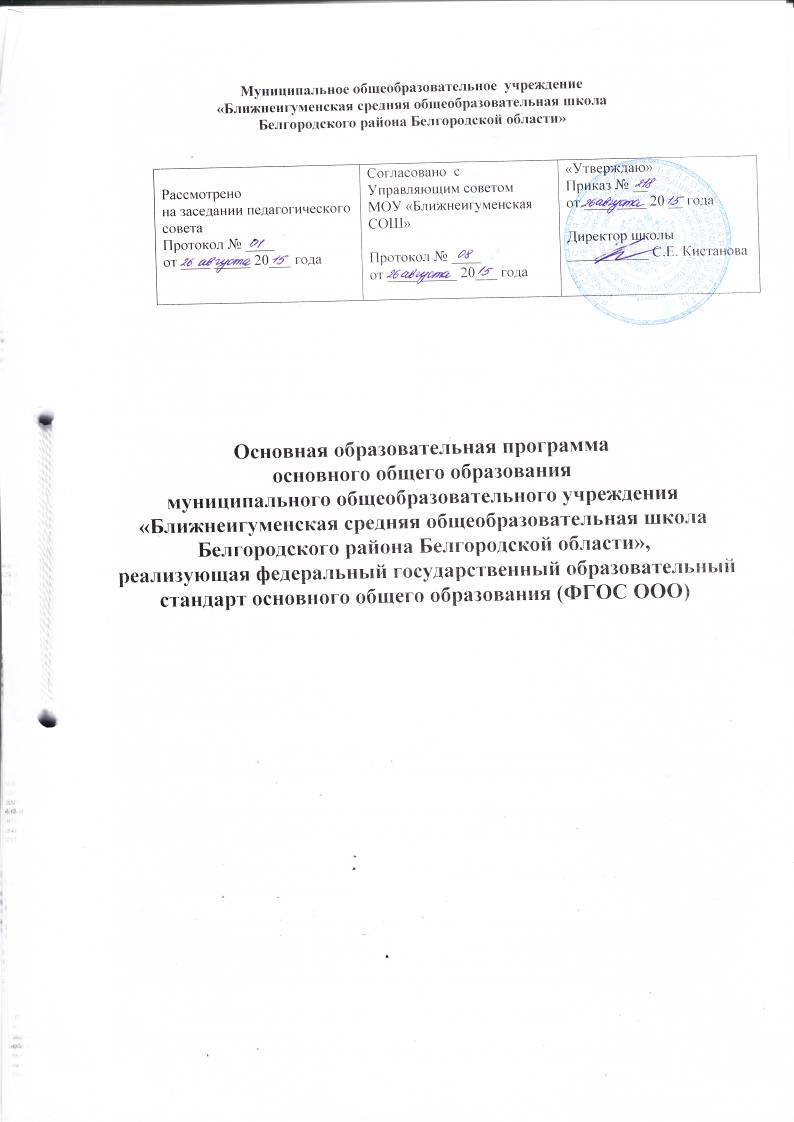 СодержаниеОбщие положения ………………………………………………………………4 1. ЦЕЛЕВОЙ РАЗДЕЛ основной образовательной программы основного общего образования …………………………………………………………      6 1.1. Пояснительная записка 1.1.1. Цели и задачи реализации основной образовательной программы основного общего образования ………………………………………………………………6 1.1.2. Принципы и подходы к формированию образовательной программы основного общего образования …………………………………………………7 1.2. Планируемые результаты освоения обучающимися основной образовательной программы основного общего образования1.2.1. Общие положения …………………………………………………………12 1.2.2. Структура планируемых результатов ……………………………………13 1.2.3. Личностные результаты освоения ООП …………………………………15 1.2.4. Метапредметные результаты освоения ООП ……………………………151.2.5. Предметные результаты освоения ООП …………………………………26……1.2.5.1. Русский язык ……………………………………………………………  261.2.5.2. Литература	 …………………………………………………………………32....1.2.5.3. Иностранный язык (английский) …………………………………………34	1.2.5.4. История России. Всеобщая история	………………………………………371.2.5.5. Обществознание	……………………………………………………………40…1.2.5.6. География	…………………………………………………………………….461.2.5.7. Математика …………………………………………………………………...501.2.5.8. Информатика ………………………………………………………………….541.2.5.9. Физика …………………………………………………………………………571.2.5.10. Биология	……………………………………………………………………..601.2.5.11. Химия …………………………………………………………………………621.2.5.12. Изобразительное искусство	………………………………………………..661.2.5.13. Музыка ……………………………………………………………………….681.2.5.14.Технология ……………………………………………………………………701.2.5.15. Физическая культура	………………………………………………………721.2.5.16. Основы безопасности жизнедеятельности  ……………………………….. 74  	1.3. Система оценки достижений планируемых результатов освоения основной образовательной программы основного общего образования		         791.4. Система внутришкольного мониторинга образовательных достижений и портфолио как инструмент динамики образовательных достижений             100СОДЕРЖАТЕЛЬНЫЙ РАЗДЕЛ основной образовательной программы основного общего образованияПрограмма развития универсальных учебных действий при получении основного общего образования, включающая формирование компетенций обучающихся в области использования информационно-коммуникационных технологий, учебно-исследовательской и проектной деятельности …………107 Программы отдельных учебных предметов, курсов Общие положения ……………………………………………………………123Основное содержание учебных предметов на уровне основного общего образования ……………………………………………………………………………...Русский язык ……………………………………………………………………Литература ……………………………………………………………………Иностранный язык (английский) ……………………………………………История России. Всеобщая история …………………………………………Обществознание ………………………………………………………………География ……………………………………………………………………...Математика ……………………………………………………………………Информатика ………………………………………………………………….Физика ………………………………………………………………………… Биология ……………………………………………………………………… Химия ………………………………………………………………………… Изобразительное искусство ………………………………………………… Музыка ………………………………………………………………………. Технология …………………………………………………………………… Физическая культура ………………………………………………………… Основы безопасности жизнедеятельности ………………………………….Программа воспитания и социализации обучающихся 		128Программа коррекционной работы						186ОРГАНИЗАЦИОННЫЙ РАЗДЕЛ основной образовательной программы основного общего образованияУчебный план основного общего образования ……………………   193Календарный учебный график ……………………………………...202План внеурочной деятельности ……………………………………207Система условий реализации основной образовательной программы основного общего образования ………………………………………………215Описание кадровых условий реализации основной образовательной программы основного общего образования …………………………………215Психолого-педагогические условия реализации основной образовательной программы    основного общего образования …………………………………217……3.2.3. Финансово-экономические условия реализации образовательной  программы основного   общего образования ………………………………………….2183.2.4. Материально-технические условия реализации основной образовательной программы       основного   общего образования …………………………220………...3.2.5. Информационно-методические условия реализации основной образовательной  программы основного общего образования ………220……………3.2.6. Механизмы достижения целевых ориентиров в системе условий …………….2213.2.7. Сетевой график (дорожная карта) по формированию необходимой системы условий	…………………………………………………………222   Общие положения	Основная образовательная программа основного общего образования (далее ООП ООО) муниципального общеобразовательного учреждения «Ближнеигуменская средняя общеобразовательная школа Белгородского района Белгородской области» (далее – МОУ «Ближнеигуменская СОШ» или школа) разработана в соответствии с требованиями федерального государственного образовательного стандарта основного общего образования как нормативно-правовой документ, определяющий с одной стороны, цели, задачи, содержание образования, его специфику, а с другой стороны – особенности учебно-воспитательного процесса и управления учреждением. Документ отражает стратегию школы по обеспечению прав граждан на образование, удовлетворению их потребностей в образовании. 	ООП ООО составлена в соответствии с нормативными документами: 	Федеральный уровень:       Федеральный закон от 29.12.2012 г. №273-ФЗ «Об образовании в Российской Федерации»;        Приказ Министерства образования и науки РФ от 30 августа . №1015 «Об утверждении Порядка организации и осуществления образовательной деятельности по основным общеобразовательным программам начального общего, основного общего и среднего общего образования»;        Санитарно-эпидемиологические правила и нормативы СанПиН 2.4.2.№2821-10, «Санитарно-эпидемиологические требования к условиям и организации обучения в общеобразовательных учреждениях» (зарегистрированные в Минюсте России 03 марта 2011 года №19993);        Федеральный государственный образовательный стандарт основного общего образования (утвержден приказом Министерства образования и науки РФ от 17 декабря 2010г. №897, в редакции приказа Минобрнауки России от 29 декабря 2014г.№1644);       Письмо Минобрнауки РФ от 12.05.2011 года №03-296 «Об организации внеурочной деятельности при введении федерального государственного стандарта общего образования»;        Концепция духовно-нравственного развития и воспитания личности гражданина России» 	Региональный уровень: Приказ департамента образования, культуры и молодежной политики Белгородской области от 30 января 2012 года №243 «Об утверждении дорожной карты по реализации направлений ФГОС основного общего образования»; Стратегия развития дошкольного, общего и дополнительного образования Белгородской области на 2013-2020 годы; Постановление правительства Белгородской области от 30.12.2013 № 528-пп «Об утверждении государственной программы Белгородской области «Развитие образования Белгородской области на 2014-2020 годы»         Муниципальный уровеньМуниципальная программа «Развитие образования Белгородского района на 2014-2020 годы» (утверждена постановлением администрации Белгородского района от 31 марта 2015 года № 26)        Школьный уровень:        Устав школы;        Локальные акты школы. 	В основу Программы заложены рекомендации примерной образовательной программы основного общего образования, особенности школы. МОУ «Ближнеигуменская СОШ» осуществляет образовательный процесс в соответствии с Уставом и уровнями общеобразовательных программ: начальное общее образование - нормативный срок освоения 4 года; основное общее образование - нормативный срок освоения 5 лет; среднее общее образование - нормативный срок освоения 2 года.           Начальное общее образование является базой для получения основного общего образования. 	Основное общее образование создает условия становления и формирования личности учащегося, его склонностей, интересов и способностей к социальному самоопределению. Основное общее образование является базой для получения среднего общего образования. Соблюдается преемственность результатов основных образовательных программ начального, основного, среднего общего образования.            Основная образовательная программа основного общего образования МОУ «Ближнеигуменская СОШ» в соответствии с требованиями Стандарта содержит три раздела: целевой, содержательный, организационный.1. ЦЕЛЕВОЙ РАЗДЕЛ основной образовательной программы основного общего образования      1.1. Пояснительная записка       1.1.1. Цели и задачи реализации основной образовательной программы основного общего образования	Основная образовательная программа основного общего образования муниципального среднего общеобразовательного учреждения «Ближнеигуменская средняя общеобразовательная школа Белгородского района Белгородской области» - далее Школа - разработана в соответствии с требованиями федерального государственного образовательного стандарта основного общего образования, определяет цели, задачи, планируемые результаты, содержание и организацию образовательного процесса и направлена на формирование общей культуры, духовно-нравственное, гражданское, социальное, личностное и интеллектуальное развитие, саморазвитие и самосовершенствование учащихся, обеспечивающие их социальную успешность, развитие творческих способностей, сохранение и укрепление здоровья. 	ООП ООО ориентирована на образование, которое является результатом систематизированных знаний, умений и навыков, опыта универсальных учебных действий, творческой деятельности, эмоционально-ценностного отношения к миру, духовно-нравственного воспитания, ответственного отношения к собственному здоровью и необходимого условия подготовки школьника к жизни, труду и осознанному выбору профессии. достижение выпускниками планируемых результатов: знаний, умений, навыков, компетенций и компетентностей, определяемых личностными, семейными, общественными, государственными потребностями и возможностями обучающегося среднего школьного возраста, индивидуальными особенностями его развития и состояния здоровья; становление и развитие личности обучающегося в ее самобытности, уникальности, неповторимости.Достижение поставленных целей при разработке и реализации образовательной организацией основной образовательной программы основного общего образования предусматривает решение следующих основных задач:обеспечение соответствия основной образовательной программы требованиям Федерального государственного образовательного стандарта основного общего образования (ФГОС ООО);обеспечение преемственности начального общего, основного общего, среднего общего образования;обеспечение доступности получения качественного основного общего образования, достижение планируемых результатов освоения основной образовательной программы основного общего образования всеми обучающимися, в том числе детьми-инвалидами и детьми с ОВЗ;установление требований к воспитанию и социализации обучающихся как части образовательной программы и соответствующему усилению воспитательного потенциала школы, обеспечению индивидуализированного психолого-педагогического сопровождения каждого обучающегося, формированию образовательного базиса, основанного не только на знаниях, но и на соответствующем культурном уровне развития личности, созданию необходимых условий для ее самореализации;обеспечение эффективного сочетания урочных и внеурочных форм организации учебных занятий, взаимодействия всех участников образовательных отношений;взаимодействие образовательной организации при реализации основной образовательной программы с социальными партнерами;выявление и развитие способностей обучающихся, в том числе детей, проявивших выдающиеся способности, детей с ОВЗ и инвалидов, их интересов через систему клубов, секций, студий и кружков, общественно полезную деятельность, в том числе с использованием возможностей образовательных организаций дополнительного образования;организацию интеллектуальных и творческих соревнований, научно-технического творчества, проектной и учебно-исследовательской деятельности;участие обучающихся, их родителей (законных представителей), педагогических работников и общественности в проектировании и развитии внутришкольной социальной среды, школьного уклада;включение обучающихся в процессы познания и преобразования внешкольной социальной среды (населенного пункта, района, города) для приобретения опыта реального управления и действия;социальное и учебно-исследовательское проектирование, профессиональная ориентация обучающихся при поддержке педагогов, психологов, социальных педагогов, сотрудничество с базовыми предприятиями, учреждениями профессионального образования, центрами профессиональной работы;сохранение и укрепление физического, психологического и социального здоровья обучающихся, обеспечение их безопасностиПринципы и подходы к формированию образовательной программы основного общего образованияМетодологической основой ФГОС является системно-деятельностный подход, который предполагает:воспитание и развитие качеств личности, отвечающих требованиям информационного общества, инновационной экономики, задачам построения российского гражданского общества на основе принципов толерантности, диалога культур и уважения многонационального, поликультурного и поликонфессионального состава;формирование соответствующей целям общего образования социальной среды развития обучающихся в системе образования, переход к стратегии социального проектирования и конструирования на основе разработки содержания и технологий образования, определяющих пути и способы достижения желаемого уровня (результата) личностного и познавательного развития обучающихся;ориентацию на достижение основного результата образования – развитие на основе освоения универсальных учебных действий, познания и освоения мира личности обучающегося, его активной учебно-познавательной деятельности, формирование его готовности к саморазвитию и непрерывному образованию;признание решающей роли содержания образования, способов организации образовательной деятельности и учебного сотрудничества в достижении целей личностного и социального развития обучающихся;учет индивидуальных возрастных, психологических и физиологических особенностей обучающихся, роли, значения видов деятельности и форм общения при построении образовательного процесса и определении образовательно-воспитательных целей и путей их достижения;разнообразие индивидуальных образовательных траекторий и индивидуального развития каждого обучающегося, в том числе детей, проявивших выдающиеся способности, детей-инвалидов и детей с ОВЗ.Основная образовательная программа формируется с учетом психолого-педагогических особенностей развития детей 11–15 лет, связанных:с переходом от учебных действий, характерных для начальной школы и осуществляемых только совместно с классом как учебной общностью и под руководством учителя, от способности только осуществлять принятие заданной педагогом и осмысленной цели к овладению этой учебной деятельностью на уровне основной школы в единстве мотивационно-смыслового и операционно-технического компонентов, становление которой осуществляется в форме учебного исследования, к новой внутренней позиции обучающегося – направленности на самостоятельный познавательный поиск, постановку учебных целей, освоение и самостоятельное осуществление контрольных и оценочных действий, инициативу в организации учебного сотрудничества;с осуществлением на каждом возрастном уровне (11–13 и 13–15 лет), благодаря развитию рефлексии общих способов действий и возможностей их переноса в различные учебно-предметные области, качественного преобразования учебных действий: моделирования, контроля и оценки и перехода от самостоятельной постановки обучающимися новых учебных задач к развитию способности проектирования собственной учебной деятельности и построению жизненных планов во временнóй перспективе;с формированием у обучающегося научного типа мышления, который ориентирует его на общекультурные образцы, нормы, эталоны и закономерности взаимодействия с окружающим миром;с овладением коммуникативными средствами и способами организации кооперации и сотрудничества, развитием учебного сотрудничества, реализуемого в отношениях обучающихся с учителем и сверстниками;с изменением формы организации учебной деятельности и учебного сотрудничества от классно-урочной к лабораторно-семинарской и лекционно-лабораторной исследовательской.Переход обучающегося в основную школу совпадает с первым этапом подросткового развития - переходом к кризису младшего подросткового возраста (11–13 лет, 5–7 классы), характеризующимся началом перехода от детства к взрослости, при котором центральным и специфическим новообразованием в личности подростка является возникновение и развитие самосознания – представления о том, что он уже не ребенок, т. е. чувства взрослости, а также внутренней переориентацией подростка с правил и ограничений, связанных с моралью послушания, на нормы поведения взрослых.Второй этап подросткового развития (14–15 лет, 8–9 классы), характеризуется:бурным, скачкообразным характером развития, т. е. происходящими за сравнительно короткий срок многочисленными качественными изменениями прежних особенностей, интересов и отношений ребенка, появлением у подростка значительных субъективных трудностей и переживаний;стремлением подростка к общению и совместной деятельности со сверстниками;особой чувствительностью к морально-этическому «кодексу товарищества», в котором заданы важнейшие нормы социального поведения взрослого мира;обостренной, в связи с возникновением чувства взрослости, восприимчивостью к усвоению норм, ценностей и способов поведения, которые существуют в мире взрослых и в их отношениях, порождающей интенсивное формирование нравственных понятий и убеждений, выработку принципов, моральное развитие личности; т. е. моральным развитием личности;сложными поведенческими проявлениями, вызванными противоречием между потребностью подростков в признании их взрослыми со стороны окружающих и собственной неуверенностью в этом, проявляющимися в разных формах непослушания, сопротивления и протеста;изменением социальной ситуации развития: ростом информационных перегрузок, характером социальных взаимодействий, способами получения информации (СМИ, телевидение, Интернет).Учет особенностей подросткового возраста, успешность и своевременность формирования новообразований познавательной сферы, качеств и свойств личности связывается с активной позицией учителя, а также с адекватностью построения образовательного процесса и выбором условий и методик обучения.Объективно необходимое для подготовки к будущей жизни развитие социальной взрослости подростка требует и от родителей (законных представителей) решения соответствующей задачи воспитания подростка в семье, смены прежнего типа отношений на новый.	Программа ориентирована на учащихся 5-9 классов, имеющих первую или вторую группу здоровья. Наличие третьей и четвертой группы здоровья не исключает возможности обучения в школе, но определяет содержание индивидуального психолого-педагогического и медико-социального сопровождения. 	Индивидуальные образовательные запросы учащихся учитываются при разработке учебного плана и выборе учебных программ, курсов и программ дополнительного образования. 	Программа адресована учащимся 5-9-х классов и их родителям, педагогам: - для информирования о целях, содержании, организации и предполагаемых результатах деятельности школы по достижению каждым учащимся образовательных результатов; - для определения сферы ответственности за достижение результатов образовательной деятельности щколы, родителей и учащихся и возможностей для взаимодействия; - для углубления понимания смыслов образования и в качестве ориентира в практической образовательной деятельности; Программа также адресована руководству школы: - для координации деятельности педагогического коллектива по выполнению требований к результатам и условиям освоения учащимися основной образовательной программы: - для регулирования взаимоотношений субъектов образовательного процесса (педагогов, учеников, родителей, руководства); - для повышения объективности оценивания образовательных результатов учреждения в целом; - для принятия управленческих решений на основе мониторинга эффективности процесса, качества, условий и результатов образовательной деятельности школы. 	Особое внимание уделяется формированию компетенций учащихся в области использования информационно-коммуникационных технологий, учебно-исследовательской и проектной деятельности, основам смыслового чтения и работе с текстом. 	ООП ООО реализуется через организацию урочной и внеурочной деятельности. Основные подходы и принципы анализа и организации образовательного процесса, на которых строится образовательная программа школы.	Системно-деятельностный подход, который предполагает:  воспитание и развитие качеств личности, отвечающих требованиям современного информационного общества, построенного на основе принципов толерантности, диалога культур;   формирование навыка самостоятельного определения целей постановки задач в учёбе и познавательной деятельности, планировании путей достижения целей, выбора наиболее эффективных способов решения учебных и познавательных задач;  развитие на основе освоения универсальных учебных действий, познания и освоения мира личности учащегося, его активной учебно-познавательной деятельности, формирование его готовности к саморазвитию и непрерывному образованию;  учёт индивидуальных возрастных, психологических и физиологических особенностей учащихся, роли, значения видов деятельности и форм общения при построении образовательного процесса и определении образовательно-воспитательных целей и путей их достижения;  ориентация на достижение цели и основного результата образования — развитие на основе освоения универсальных учебных действий, познания и освоения мира личности учащегося, его активной учебно-познавательной деятельности, формирование его готовности к саморазвитию и непрерывному образованию;   разнообразие индивидуальных образовательных траекторий и индивидуального развития каждого учащегося, в том числе одарённых детей, детей-инвалидов и детей с ограниченными возможностями здоровья. 	Компетентностный подход – определяется категориями «компетенция» «компетенность». Понятие «компетентность» включает не только когнитивную и операционально-технологическую составляющие, но и мотивационную, этическую, социальную и поведенческую». Компетенции – внутренние, потенциальные, скрытые психологические новообразования (знания, представления, программы (алгоритмы) действий, системы ценностей и отношений) выявляются в компетентностях человека.      Школа работает в одну (первую) смену, что соответствует нормам здоровьесбережения, позволяет организовать занятия учащихся по интересам во второй половине дня. Система внеурочной деятельности является составной частью образовательной программы школы, интегрирующей в себе программы базисного учебного плана с программами внеурочных занятий учащихся. 	В соответствие с выявленным социальным запросом образовательный процесс школы рассматривается как совокупность учебного процесса, внеурочной деятельности, дополнительного образования, социальных практик и исследовательской деятельности учащихся. Доминирующим видом познавательной деятельности рассматривается поисковая, исследовательская, основным результатом которой является освоение учащимися способов деятельности. Сама технология формирования ООП ООО заключается в создании механизма реализации педагогического потенциала образовательной системы школы, механизма интеграции всех ее составляющих и характеризуется следующими чертами: образовательный процесс рассматривается как совокупность учебного процесса, внеурочной деятельности, дополнительного образования, социально-творческой и самообразовательной деятельности учащихся;в рамках образовательного процесса реализуются предметные и надпредметные учебные программы, дополнительные образовательные программы, программы социально-творческой деятельности, индивидуальные образовательные программы; обязательные учебные занятия могут сочетаться с занятиями, посещение которых для всех учащихся не является обязательным; домашняя работа учащихся представляет собой самостоятельный вид образовательной деятельности, предусматривается возможность выбора домашних заданий; основным объектом педагогической оценки является достигнутый учеником образовательный результат. 	Технология формирования основной образовательной программы основного общего образования, призванная обеспечить достижение запланированных результатов образования (ФГОС), определяет тип отношений между учителем и учащимся (педагогика сотрудничества), вариативность (признание права ученика на полный или частичный выбор изучаемого содержания и уровня его освоения), реализацию дифференцированного подхода и индивидуализация обучения. 	Основная образовательная программа Школы реализуется в модели вариативного, личностно-ориентированного образования, в открытой развивающейся образовательной среде и строится на следующих принципах: – принцип целостного представления о мире; – принцип преемственности; – принцип дифференциации и индивидуализации обучения; – принцип творчества; – принцип психологической комфортности; – принцип вариативности.           Решение задачи развития универсальных учебных действий (УУД) происходит не только на занятиях по отдельным учебным предметам, но и в ходе внеурочной деятельности, а также в рамках надпредметных программ курсов и дисциплин (факультативов, кружков, элективных курсов).          Образовательная программа как модель управления качеством образовательного процесса.	Концептуальными основаниями образовательной программы являются показатели управления качеством образовательного процесса, среди которых ключевыми являются: - ориентация программы как на планируемые образовательные результаты Федерального государственного стандарта (личностные, метапредметные, предметные), так и на результаты, реализуемые Школой; - открытость образовательной системы Школы и взаимообусловленность качества образования от запросов родителей, учащихся и государства; - использование вариантов социального партнерства; - вовлеченность всех участников образовательных отношений в создание достойных условий обучения и достижение качества образования; - использование механизмов образовательного менеджмента. - обеспечение преемственности обучения.            Сроки реализации программы 	Для реализации ООП основного общего образования определяется нормативный срок – 5 лет (11-15 лет), который связан с двумя этапами возрастного развития: первый этап - 5-6 классы как образовательный переход от младшего школьного к подростковому возрасту через пробы построения учащимися индивидуальной образовательной траектории в зависимости от разных видов деятельности, обеспечивающий плавный и постепенный, бесстрессовый переход учащихся с одной ступени образования на другую; второй этап – 7-9 классы как этап самоопределения подростка через опробования себя в разных видах деятельности, координацию разных учебных предметов, построение индивидуальных образовательных маршрутов (траекторий) в разных видах деятельности, наличие личностно значимых образовательных событий, что должно привести к становлению позиции как особого способа рассмотрения вещей, удерживающего разнообразие и границы возможный видений в учебном предмете. Количество учебных занятий на период освоения ООП – не менее 5267 часов и не более 6020 часов.Планируемые результаты освоения обучающимися основной образовательной программы основного общего образования1.2.1. Общие положенияПланируемые результаты освоения основной образовательной программы основного общего образования (ООП ООО) представляют собой систему ведущих целевых установок и ожидаемых результатов освоения всех компонентов, составляющих содержательную основу образовательной программы. Они обеспечивают связь между требованиями ФГОС ООО, образовательными отношениями и системой оценки результатов освоения ООП ООО, выступая содержательной и критериальной основой для разработки программ учебных предметов, курсов, учебно-методической литературы, программ воспитания и социализации, с одной стороны, и системы оценки результатов – с другой. В соответствии с требованиями ФГОС ООО система планируемых результатов – личностных, метапредметных и предметных – устанавливает и описывает классы учебно-познавательных и учебно-практических задач, которые осваивают учащиеся в ходе обучения, особо выделяя среди них те, которые выносятся на итоговую оценку, в том числе государственную итоговую аттестацию выпускников. Успешное выполнение этих задач требует от учащихся овладения системой учебных действий (универсальных и специфических для каждого учебного предмета: регулятивных, коммуникативных, познавательных) с учебным материалом и, прежде всего, с опорным учебным материалом, служащим основой для последующего обучения.В соответствии с реализуемой ФГОС ООО деятельностной парадигмой образования система планируемых результатов строится на основе уровневого подхода: выделения ожидаемого уровня актуального развития большинства обучающихся и ближайшей перспективы их развития. Такой подход позволяет определять динамическую картину развития обучающихся, поощрять продвижение обучающихся, выстраивать индивидуальные траектории обучения с учетом зоны ближайшего развития ребенка.           В процессе освоения предметных курсов основной школы планируемые результаты предполагают выделение: - базового уровня («Выпускник научится»); - повышенного уровня («Выпускник получит возможность научиться»). Задания базового уровня сложности проверяют сформированность знаний, умений и способов учебных действий по данному предмету, которые необходимы для успешного продолжения обучения на следующем уровне. Задания повышенного уровня сложности проверяют способность выпускника выполнять такие учебные или учебно-практические задания, в которых нет явного указания на способ их выполнения. Учащийся сам должен выбрать этот способ из набора известных, освоенных в процессе изучения данного предмета. На уровне основного общего образования устанавливаются планируемые результаты освоения: четырех междисциплинарных учебных программ: - «Развитие универсальных учебных действий»- «Формирование ИКТ-компетентности обучающихся»- «Основы учебно-исследовательской и проектной деятельности»- «Основы смыслового чтения и работа с текстом»;учебных программ по всем предметам — «Русский язык», «Литература», «Иностранный язык (английский)», «История России. Всеобщая история», «Обществознание», «География», «Математика», «Алгебра», «Геометрия», «Информатика», «Физика», «Биология», «Химия», «Изобразительное искусство», «Музыка», «Технология», «Физическая культура» и «Основы безопасности жизнедеятельности».            1.2.2. Структура планируемых результатовПланируемые результаты опираются на ведущие целевые установки, отражающие основной, сущностный вклад каждой изучаемой программы в развитие личности обучающихся, их способностей.В структуре планируемых результатов выделяется следующие группы:          1. Личностные результаты освоения основной образовательной программы представлены в соответствии с группой личностных результатов и раскрывают и детализируют основные направленности этих  результатов. Оценка достижения этой группы планируемых результатов ведется в ходе процедур, допускающих предоставление и использование исключительно неперсонифицированной информации.         2. Метапредметные результаты освоения основной образовательной программы представлены в соответствии с подгруппами универсальных учебных действий,  раскрывают и детализируют основные направленности метапредметных результатов.         3. Предметные результаты освоения основной образовательной программы представлены в соответствии с группами результатов учебных предметов, раскрывают и детализируют их.Предметные результаты приводятся в блоках «Выпускник научится» и «Выпускник получит возможность научиться», относящихся к каждому учебному предмету: «Русский язык», «Литература», «Иностранный язык (английский)», «История России. Всеобщая история», «Обществознание», «География», «Математика», «Информатика», «Физика», «Биоло                                                                                                                                                                                                                                                                                                                                                                                  гия», «Химия», «Изобразительное искусство», «Музыка», «Технология», «Физическая культура» и «Основы безопасности жизнедеятельности».Планируемые результаты, отнесенные к блоку «Выпускник научится», ориентируют пользователя в том, достижение какого уровня освоения учебных действий с изучаемым опорным учебным материалом ожидается от выпускника. Критериями отбора результатов служат их значимость для решения основных задач образования на данном уровне и необходимость для последующего обучения, а также потенциальная возможность их достижения большинством обучающихся. Иными словами, в этот блок включается круг учебных задач, построенных на опорном учебном материале, овладение которыми принципиально необходимо для успешного обучения и социализации и которые могут быть освоены всеми обучающихся.Достижение планируемых результатов, отнесенных к блоку «Выпускник научится», выносится на итоговое оценивание, которое может осуществляться как в ходе обучения (с помощью накопленной оценки или портфеля индивидуальных достижений), так и в конце обучения, в том числе в форме государственной итоговой аттестации. Оценка достижения планируемых результатов этого блока на уровне ведется с помощью заданий базового уровня, а на уровне действий, составляющих зону ближайшего развития большинства обучающихся, – с помощью заданий повышенного уровня. Успешное выполнение обучающимися заданий базового уровня служит единственным основанием для положительного решения вопроса о возможности перехода на следующий уровень обучения.В блоке «Выпускник получит возможность научиться» приводятся планируемые результаты, характеризующие систему учебных действий в отношении знаний, умений, навыков, расширяющих и углубляющих понимание опорного учебного материала или выступающих как пропедевтика для дальнейшего изучения данного предмета. Уровень достижений, соответствующий планируемым результатам этого блока, могут продемонстрировать отдельные мотивированные и способные обучающиеся. В повседневной практике преподавания цели данного блока  не отрабатываются со всеми без исключения обучающимися как в силу повышенной сложности учебных действий, так и в силу повышенной сложности учебного материала и/или его пропедевтического характера на данном уровне обучения. Оценка достижения планируемых результатов  ведется преимущественно в ходе процедур, допускающих предоставление и использование исключительно неперсонифицированной информации.          Задания, ориентированные на оценку достижения планируемых результатов из блока «Выпускник получит возможность научиться», могут включаться в материалы итогового контроля блока «Выпускник научится». Основные цели такого включения – предоставить возможность обучающимся продемонстрировать овладение более высоким (по сравнению с базовым) уровнем достижений и выявить динамику роста численности наиболее подготовленных обучающихся. При этом невыполнение обучающимися заданий, с помощью которых ведется оценка достижения планируемых результатов данного блока, не является препятствием для перехода на следующий уровень обучения. В ряде случаев достижение планируемых результатов этого блока целесообразно вести в ходе текущего и промежуточного оценивания, а полученные результаты фиксировать в виде накопленной оценки (например, в форме портфеля достижений) и учитывать при определении итоговой оценки.            Подобная структура представления планируемых результатов подчеркивает тот факт, что при организации образовательного процесса, направленного на реализацию и достижение планируемых результатов, от учителя требуется использование таких педагогических технологий, которые основаны на дифференциации требований к подготовке обучающихся.           Фактически личностные, метапредметные и предметные планируемые результаты устанавливают и описывают следующие обобщённые классы учебно-познавательных и учебно-практических задач, направленных на формирование и оценку навыка:1) освоения систематических знаний2) самостоятельного приобретения, переноса и интеграции знаний;3) разрешения проблем/проблемных ситуаций; 4) сотрудничества;5) коммуникации;6) самоорганизации и саморегуляции;7) рефлексии;8) выражения ценностных суждений и/или своей позиции по обсуждаемой проблеме;9) ИКТ-компетентности обучающихся.Система планируемых результатов строится на основе уровневого подхода: выделения ожидаемого уровня актуального развития большинства обучающихся и ближайшей перспективы их развития, что позволяет определять динамическую картину развития обучающихся, поощрять продвижения обучающихся, выстраивать индивидуальные траектории движения с учётом зоны ближайшего развития ребёнка.У обучающихся, получивших основное общее образование, будут сформированы следующие результаты:Планируемые результаты освоения учебных и междисциплинарных программ  формирования универсальных учебных действийРегулятивные универсальные учебные действия Выпускник научится: целеполаганию, включая постановку новых целей, преобразование практической задачи в познавательную; самостоятельно анализировать условия достижения цели на основе учета выделенных учителем ориентиров действия в новом учебном материале; планировать пути достижения целей; устанавливать целевые приоритеты; уметь самостоятельно контролировать свое время и управлять им; принимать решения в проблемной ситуации на основе переговоров;  осуществлять констатирующий и предвосхищающий контроль по результату и по способу действия; актуальный контроль на уровне произвольного внимания; адекватно самостоятельно оценивать правильность выполнения действия и вносить необходимые коррективы в исполнение как в конце действия, так и по ходу его реализации; основам прогнозирования как предвидения будущих событий и развития процесса. Выпускник получит возможность научиться: самостоятельно ставить новые учебные цели и задачи; построению жизненных планов во временной перспективе; при планировании достижения целей самостоятельно и адекватно учитывать условия и средства их достижения; выделять альтернативные способы достижения цели и выбирать наиболее эффективный способ; основам саморегуляции в учебной и познавательной деятельности в форме осознанного управления своим поведением и деятельностью, направленной на достижение поставленных целей;осуществлять познавательную рефлексию в отношении действий по решению учебных и познавательных задач; адекватно оценивать объективную трудность как меру фактического или предполагаемого расхода ресурсов на решение задачи; адекватно оценивать свои возможности достижения цели определенной сложности в различных сферах самостоятельной деятельности; основам саморегуляции эмоциональных состояний; • прилагать волевые усилия и преодолевать трудности и препятствия на пути достижения целей. Коммуникативные универсальные учебные действия Выпускник научится:учитывать разные мнения и стремиться к координации различных позиций в сотрудничестве; формулировать собственное мнение и позицию, аргументировать и координировать ее с позициями партнеров в сотрудничестве при выработке общего решения в совместной деятельности; устанавливать и сравнивать разные точки зрения, прежде чем принимать решения и делать выбор; аргументировать свою точку зрения, спорить и отстаивать свою позицию не враждебным для оппонентов образом; задавать вопросы, необходимые для организации собственной деятельности и сотрудничества с партнером; осуществлять взаимный контроль и оказывать в сотрудничестве необходимую взаимопомощь; адекватно использовать речь для планирования и регуляции своей деятельности; адекватно использовать речевые средства для решения различных коммуникативных задач; владеть устной и письменной речью; строить монологическое контекстное высказывание; организовывать и планировать учебное сотрудничество с учителем и сверстниками, определять цели и функции участников, способы взаимодействия; планировать общие способы работы; осуществлять контроль, коррекцию, оценку действий партнера, уметь убеждать; работать в группе - устанавливать рабочие отношения, эффективно сотрудничать и способствовать продуктивной кооперации; интегрироваться в группу сверстников и строить продуктивное взаимодействие со сверстниками и взрослыми; основам коммуникативной рефлексии; использовать адекватные языковые средства для отображения своих чувств, мыслей, мотивов и потребностей;отображать в речи (описание, объяснение) содержание совершаемых действий как в форме громкой социализированной речи, так и в форме внутренней речи. Выпускник получит возможность научиться: учитывать и координировать отличные от собственной позиции других людей, в сотрудничестве; учитывать разные мнения и интересы и обосновывать собственную позицию; понимать относительность мнений и подходов к решению проблемы; продуктивно разрешать конфликты на основе учета интересов и позиций всех участников, поиска и оценки альтернативных способов разрешения конфликтов; договариваться и приходить к общему решению в совместной деятельности, в том числе в ситуации столкновения интересов; брать на себя инициативу в организации совместного действия (деловое лидерство); оказывать поддержку и содействие тем, от кого зависит достижение цели в совместной деятельности; осуществлять коммуникативную рефлексию как осознание оснований собственных действий и действий партнера; в процессе коммуникации достаточно точно, последовательно и полно передавать партнеру необходимую информацию как ориентир для построения действия; вступать в диалог, а также участвовать в коллективном обсуждении проблем, участвовать в дискуссии и аргументировать свою позицию, владеть монологической и диалогической формами речи в соответствии с грамматическими и синтаксическими нормами родного языка; следовать морально-этическим и психологическим принципам общения и сотрудничества на основе уважительного отношения к партнерам, внимания к личности другого, адекватного межличностного восприятия, готовности адекватно реагировать на нужды других, в частности оказывать помощь и эмоциональную поддержку партнерам в процессе достижения общей цели совместной деятельности; устраивать эффективные групповые обсуждения и обеспечивать обмен знаниями между членами группы для принятия эффективных совместных решений; в совместной деятельности четко формулировать цели группы и позволять ее участникам проявлять собственную энергию для достижения этих целей. Познавательные универсальные учебные действия Выпускник научится: основам реализации проектно-исследовательской деятельности; проводить наблюдение и эксперимент под руководством учителя; осуществлять расширенный поиск информации с использованием ресурсов библиотек и Интернета; создавать и преобразовывать модели и схемы для решения задач; осуществлять выбор наиболее эффективных способов решения задач в зависимости от конкретных условий; давать определение понятиям; устанавливать причинно-следственные связи; осуществлять логическую операцию установления родовидовых отношений, ограничение понятия;обобщать понятия - осуществлять логическую операцию перехода от видовых признаков к родовому понятию, от понятия с меньшим объёмом к понятию с большим объёмом, осуществлять сравнение, сериацию и классификацию, самостоятельно выбирая основания и критерии для указанных логических операций; строить классификацию на основе дихотомического деления (на основе отрицания); строить логическое рассуждение, включающее установление причинно-следственных связей; объяснять явления, процессы, связи и отношения, выявляемые в ходе исследования; основам ознакомительного, изучающего, усваивающего и поискового чтения; структурировать тексты, включая умение выделять главное и второстепенное, главную идею текста, выстраивать последовательность описываемых событий;работать с метафорами - понимать переносный смысл выражений, понимать и употреблять обороты речи, построенные на скрытом уподоблении, образном сближении слов. Выпускник получит возможность научиться: основам рефлексивного чтения; ставить проблему, аргументировать её актуальность; самостоятельно проводить исследование на основе применения методов наблюдения и эксперимента; выдвигать гипотезы о связях и закономерностях событий, процессов, объектов; организовывать исследование с целью проверки гипотез; делать умозаключения (индуктивное и по аналогии) и выводы на основе аргументации.      Основным результатом основного общего образования должна стать сформированная разносторонняя личность, активно адаптирующаяся в обществе. В связи с этим основной задачей работы педагогического коллектива становится формирование личности выпускника основной школы. «Портрет выпускника» является ориентиром для построения образовательного процесса, согласования деятельности различных ее звеньев и структур, проектирования индивидуальных образовательных маршрутов, развертываний контрольно-оценочных и мониторинговых комплексов. «Портрет выпускника основной школы»  рассматривается как обобщенный социальный заказ, с учетом специфики Школы. Формирование ИКТ-компетентности учащихся. Обращение с устройствами ИКТ Выпускник научится:подключать устройства ИКТ к электрическим и информационным сетям, использовать аккумуляторы; соединять устройства ИКТ (блоки компьютера, устройства сетей, принтер, проектор, сканер, измерительные устройства и т. д.) с использованием проводных и беспроводных технологий; правильно включать и выключать устройства ИКТ, входить в операционную систему и завершать работу с ней, выполнять базовые действия с экранными объектами (перемещение курсора, выделение, прямое перемещение, запоминание и вырезание);осуществлять информационное подключение к локальной сети и глобальной сети Интернет; входить в информационную среду образовательного учреждения, в том числе через Интернет, размещать в информационной среде различные информационные объекты; выводить информацию на бумагу, правильно обращаться с расходными материалами; соблюдать требования техники безопасности, гигиены, эргономики и ресурсосбережения при работе с устройствами ИКТ, в частности учитывающие специфику работы с различными экранами. Выпускник получит возможность научиться: осознавать и использовать в практической деятельности основные психологические особенности восприятия информации человеком. Фиксация изображений и звуков Выпускник научится: осуществлять фиксацию изображений и звуков в ходе процесса обсуждения, проведения эксперимента, природного процесса, фиксацию хода и результатов проектной деятельности;учитывать смысл и содержание деятельности при организации фиксации, выделять для фиксации отдельные элементы объектов и процессов, обеспечивать качество фиксации существенных элементов; выбирать технические средства ИКТ для фиксации изображений и звуков в соответствии с поставленной целью; проводить обработку цифровых фотографий с использованием возможностей специальных компьютерных инструментов, создавать презентации на основе цифровых фотографий;проводить обработку цифровых звукозаписей с использованием возможностей специальных компьютерных инструментов, проводить транскрибирование цифровых звукозаписей;осуществлять видеосъёмку и проводить монтаж отснятого материала с использованием возможностей специальных компьютерных инструментов. Выпускник получит возможность научиться: различать творческую и техническую фиксацию звуков и изображений;использовать возможности ИКТ в творческой деятельности, связанной с искусством;осуществлять трехмерное сканирование. Создание письменных сообщений Выпускник научится: создавать текст на русском языке с использованием слепого десятипальцевого клавиатурного письма; сканировать текст и осуществлять распознавание сканированного текста;осуществлять редактирование и структурирование текста в соответствии с его смыслом средствами текстового редактора; создавать текст на основе расшифровки аудиозаписи, в том числе нескольких участников обсуждения, осуществлять письменное смысловое резюмирование высказываний в ходе обсуждения; использовать средства орфографического и синтаксического контроля русского текста и текста на иностранном языке. Выпускник получит возможность научиться: создавать текст на иностранном языке с использованием слепого десятипальцевого клавиатурного письма; использовать компьютерные инструменты, упрощающие расшифровку аудиозаписей. Создание графических объектов Выпускник научится: создавать различные геометрические объекты с использованием возможностей специальных компьютерных инструментов; создавать диаграммы различных видов (алгоритмические, концептуальные, классификационные, организационные, родства и др.) в соответствии с решаемыми задачами; создавать специализированные карты и диаграммы: географические, хронологические; создавать графические объекты проведением рукой произвольных линий с использованием специализированных компьютерных инструментов и устройств. Выпускник получит возможность научиться:создавать мультипликационные фильмы; создавать виртуальные модели трехмерных объектов.Создание музыкальных и звуковых сообщений Выпускник научится: использовать звуковые и музыкальные редакторы; использовать клавишные и кинестетические синтезаторы; использовать программы звукозаписи и микрофоны. Выпускник получит возможность научиться: использовать музыкальные редакторы, клавишные и кинестетические синтезаторы для решения творческих задач. Создание, восприятие и использование гипермедиасообщений Выпускник научится:организовывать сообщения в виде линейного или включающего ссылки представления для самостоятельного просмотра через браузер; работать с особыми видами сообщений: диаграммами (алгоритмическими, концептуальными, классификационными, организационными, родства и др.), картами (географическими, хронологическими) и спутниковыми фотографиями, в том числе в системах глобального позиционирования; проводить деконструкцию сообщений, выделение в них структуры, элементов и фрагментов;использовать при восприятии сообщений внутренние и внешние ссылки; формулировать вопросы к сообщению, создавать краткое описание сообщения; цитировать фрагменты сообщения; избирательно относиться к информации в окружающем информационном пространстве, отказываться от потребления ненужной информации. Выпускник получит возможность научиться: проектировать дизайн сообщений в соответствии с задачами и средствами доставки; понимать сообщения, используя при их восприятии внутренние и внешние ссылки, различные инструменты поиска, справочные источники (включая двуязычные).Коммуникация и социальное взаимодействие Выпускник научится: выступать с аудиовидеоподдержкой, включая выступление перед дистанционной аудиторией;участвовать в обсуждении (аудиовидеофорум, текстовый форум) с использованием возможностей Интернета; использовать возможности электронной почты для информационного обмена; вести личный дневник (блог) с использованием возможностей Интернета; • осуществлять образовательное взаимодействие в информационном пространстве образовательного учреждения (получение и выполнение заданий, получение комментариев, совершенствование своей работы, формирование портфолио); соблюдать нормы информационной культуры, этики и права;  с уважением относиться к частной информации и информационным правам других людей. Выпускник получит возможность научиться: взаимодействовать в социальных сетях, работать в группе над сообщением (вики); участвовать в форумах в социальных образовательных сетях; взаимодействовать с партнерами с использованием возможностей Интернета (игровое и театральное взаимодействие). Поиск и организация хранения информации Выпускник научится: использовать различные приёмы поиска информации в Интернете, поисковые сервисы, строить запросы для поиска информации и анализировать результаты поиска;использовать приёмы поиска информации на персональном компьютере, в информационной среде учреждения и в образовательном пространстве; использовать различные библиотечные, в том числе электронные, каталоги для поиска необходимых книг; искать информацию в различных базах данных, создавать и заполнять базы данных, в частности использовать различные определители; формировать собственное информационное пространство: создавать системы папок и размещать в них нужные информационные источники, размещать информацию в Интернете. Выпускник получит возможность научиться: создавать и заполнять различные определители; использовать различные приёмы поиска информации в Интернете в ходе учебной деятельности. Анализ информации, математическая обработка данных в исследовании Выпускник научится:вводить результаты измерений и другие цифровые данные для их обработки, в том числе статистической, и визуализации;строить математические модели; проводить эксперименты и исследования в виртуальных лабораториях по естественным наукам, математике и информатике. Выпускник получит возможность научиться:проводить естественнонаучные и социальные измерения, вводить результаты измерений и других цифровых данных и обрабатывать их, в том числе статистически и с помощью визуализации; анализировать результаты своей деятельности и затрачиваемых ресурсов. Моделирование и проектирование, управление Выпускник научится: моделировать с использованием виртуальных конструкторов; конструировать и моделировать с использованием материальных конструкторов с компьютерным управлением и обратной связью; моделировать с использованием средств программирования; проектировать и организовывать свою индивидуальную и групповую деятельность, организовывать свое время с использованием ИКТ. Выпускник получит возможность научиться: проектировать виртуальные и реальные объекты и процессы, использовать системы автоматизированного проектирования. Основы учебно-исследовательской и проектной деятельностиВыпускник научится: планировать и выполнять учебное исследование и учебный проект, используя оборудование, модели, методы и приемы, адекватные исследуемой проблеме; выбирать и использовать методы, релевантные рассматриваемой проблеме; распознавать и ставить вопросы, ответы на которые могут быть получены путём научного исследования, отбирать адекватные методы исследования, формулировать вытекающие из исследования выводы; использовать такие математические методы и приемы, как абстракция и идеализация, доказательство, доказательство от противного, доказательство по аналогии, опровержение, контрпример, индуктивные и дедуктивные рассуждения, построение и исполнение алгоритма; использовать такие естественнонаучные методы и приемы, как наблюдение, постановка проблемы, выдвижение «хорошей гипотезы», эксперимент, моделирование, использование математических моделей, теоретическое обоснование, установление границ применимости модели/теории; использовать некоторые методы получения знаний, характерные для социальных и исторических наук: постановка проблемы, опросы, описание, сравнительное историческое описание, объяснение, использование статистических данных, интерпретация фактов; ясно, логично и точно излагать свою точку зрения, использовать языковые средства, адекватные обсуждаемой проблеме; отличать факты от суждений, мнений и оценок, критически относиться к суждениям, мнениям, оценкам, реконструировать их основания; видеть и комментировать связь научного знания и ценностных установок, моральных суждений при получении, распространении и применении научного знания. Выпускник получит возможность научиться: самостоятельно задумывать, планировать и выполнять учебное исследование, учебный и социальный проект; использовать догадку, озарение, интуицию; использовать такие математические методы и приемы, как перебор логических возможностей, математическое моделирование; использовать такие естественнонаучные методы и приемы, как абстрагирование от привходящих факторов, проверка на совместимость с другими известными фактами; использовать некоторые методы получения знаний, характерные для социальных и исторических наук: анкетирование, моделирование, поиск исторических образцов; использовать некоторые приёмы художественного познания мира: целостное отображение мира, образность, художественный вымысел, органическое единство общего, особенного (типичного) и единичного, оригинальность; целенаправленно и осознанно развивать свои коммуникативные способности, осваивать новые языковые средства; осознавать свою ответственность за достоверность полученных знаний, за качество выполненного проекта. Стратегии смыслового чтения и работа с текстом. Работа с текстом: поиск информации и понимание прочитанногоВыпускник научится: ориентироваться в содержании текста и понимать его целостный смысл: - определять главную тему, общую цель или назначение текста; выбирать из текста или придумать заголовок, соответствующий содержанию и общему смыслу текста; формулировать тезис, выражающий общий смысл текста; предвосхищать содержание предметного плана текста по заголовку и с опорой на предыдущий опыт; объяснять порядок частей/инструкций, содержащихся в тексте; сопоставлять основные текстовые и внетекстовые компоненты: обнаруживать соответствие между частью текста и его общей идеей, сформулированной вопросом, объяснять назначение карты, рисунка, пояснять части графика или таблицы и т. д.; находить в тексте требуемую информацию (пробегать текст глазами, определять его основные элементы, сопоставлять формы выражения информации в запросе и в самом тексте, устанавливать, являются ли они тождественными или синонимическими, находить необходимую единицу информации в тексте); решать учебно-познавательные и учебно-практические задачи, требующие полного и критического понимания текста: определять назначение разных видов текстов; ставить перед собой цель чтения, направляя внимание на полезную в данный момент информацию; различать темы и подтемы специального текста; выделять главную и избыточную информацию; - прогнозировать последовательность изложения идей текста; сопоставлять разные точки зрения и разные источники информации по заданной теме; выполнять смысловое свёртывание выделенных фактов и мыслей; формировать на основе текста систему аргументов (доводов) для обоснования определенной позиции; понимать душевное состояние персонажей текста, сопереживать им. Выпускник получит возможность научиться: анализировать изменения своего эмоционального состояния в процессе чтения, получения и переработки полученной информации и ее осмысления. Работа с текстом: преобразование и интерпретация информацииВыпускник научится: структурировать текст, используя нумерацию страниц, списки, ссылки, оглавления; проводить проверку правописания; использовать в тексте таблицы, изображения; преобразовывать текст, используя новые формы представления информации: формулы, графики, диаграммы, таблицы (в том числе динамические, электронные, в частности в практических задачах), переходить от одного представления данных к другому; интерпретировать текст: сравнивать и противопоставлять заключенную в тексте информацию разного характера; - обнаруживать в тексте доводы в подтверждение выдвинутых тезисов; делать выводы из сформулированных посылок; выводить заключение о намерении автора или главной мысли текста. Выпускник получит возможность научиться: выявлять имплицитную информацию текста на основе сопоставления иллюстративного материала с информацией текста, анализа подтекста (использованных языковых средств и структуры текста). Работа с текстом: оценка информацииВыпускник научится: откликаться на содержание текста: связывать информацию, обнаруженную в тексте, со знаниями из других источников; оценивать утверждения, сделанные в тексте, исходя из своих представлений о мире; находить доводы в защиту своей точки зрения; откликаться на форму текста: оценивать не только содержание текста, но и его форму, а в целом – мастерство его исполнения; на основе имеющихся знаний, жизненного опыта подвергать сомнению достоверность имеющейся информации, обнаруживать недостоверность получаемой информации, пробелы в информации и находить пути восполнения этих пробелов;в процессе работы с одним или несколькими источниками выявлять содержащуюся в них противоречивую, конфликтную информацию;использовать полученный опыт восприятия информационных объектов для обогащения чувственного опыта, высказывать оценочные суждения и свою точку зрения о полученном сообщении (прочитанном тексте). Выпускник получит возможность научиться: критически относиться к рекламной информации; находить способы проверки противоречивой информации; определять достоверную информацию в случае наличия противоречиивой или конфликтной ситуации. Предметные результаты освоения основной образовательной программы основного общего образования с учетом общих требований федеральных государственных образовательных стандартов и специфики изучаемых предметов, входящих в состав предметных областей.          Планируемые предметные результаты подробно изложены в рабочих программах по предметам, которые являются приложением к данной образовательной программе. Достижение планируемых результатов направлено на формирование модели выпускника основного общего образования обучения:  -  любящий свой край и своё Отечество, знающий русский язык, уважающий свой народ, его культуру и духовные традиции; - осознающий и принимающий ценности человеческой жизни семьи, гражданственности общества, многонационального российского народа, человечества;  активно и заинтересованно познающий мир, осознающий ценность труда, науки и творчества; умеющий учиться, осознающий важность образования и самообразования для жизни и деятельности, способный применить полученные знания на практике; - социально активный, уважающий закон и правопорядок, соизмеряющий свои поступки с нравственными ценностями, осознающий свои обязанности перед семьёй, обществом, Отечеством; - обладающий запасом духовных и нравственных качеств, таких как: великодушие, порядочность, честность, милосердие, сострадание, готовность прийти на помощь другим людям; - уважающий других людей, умеющий вести конструктивный диалог, достигать взаимопонимания, сотрудничать для достижения общих результатов; -  осознанно выполняющий и пропагандирующий правила здорового образа жизни, безопасного для человека и окружающей его среды; -  ориентирующийся в мире профессий, понимающий значение профессиональной деятельности для человека в интересах устойчивого развития общества и природы;-  обладающий устойчивой потребностью в самореализации и самовоспитании; - знающий свои гражданские права и умеющий их реализовывать; - умеющий уважать свое и чужое достоинство.1.3. Система оценки достижения планируемых результатов освоения основной образовательной программы основного общего образования	Общие положения 	Система оценки достижения планируемых результатов освоения основной образовательной программы основного общего образования представляет собой один из инструментов реализации требований ФГОС основного общего образования к результатам освоения основной образовательной программы основного общего образования и направлена на обеспечение качества образования, что предполагает вовлеченность в оценочную деятельность как педагогов, так и учащихся. 	Система оценки достижения планируемых результатов позволяет осуществлять стандартизированную и формализованную объективную оценку качества образовательных достижений учащихся. Полученные результаты используются для оценки состояния и тенденций развития системы образования. 	Особенностями системы оценки являются: - комплексный подход к оценке результатов образования (оценка предметных, метапредметных и личностных результатов общего образования); - использование планируемых результатов освоения основной образовательной программы в качестве содержательной и критериальной базы оценки; - оценка успешности освоения содержания отдельных учебных предметов на основе системно-деятельностного подхода, проявляющегося в способности к выполнению учебно-практических и учебно-познавательных задач; - оценка динамики образовательных достижений учащихся; - сочетание внешней и внутренней оценки как механизма обеспечения качества образования; - использование персонифицированных процедур итоговой оценки и аттестации учащихся и неперсонифицированных процедур оценки состояния и тенденций развития системы образования; - уровневый подход к разработке планируемых результатов, инструментария; - использование накопительной системы оценивания (портфель достижений), характеризующей динамику индивидуальных образовательных достижений; - использование наряду со стандартизированными письменными или устными работами таких форм и методов оценки, как проекты, практические работы, творческие работы, самоанализ, самооценка, наблюдения и др.; 	Основные положения системы оценки достижения планируемых результатов: Система оценки достижения планируемых результатов предназначена для определения соответствия уровня освоения каждым учащимся планируемых результатов в соответствии с ФГОС основного общего образования. Объектом системы оценки, ее содержательной и критериальной базой выступают планируемые результаты освоения учащимися основной образовательной программы основного общего образования. Объект оценки включает в себя оценку следующих образовательных достижений, как взаимосвязанных и неделимых в образовательном процессе составляющих: личностные, метапредметные и предметные результаты.           Основными функциями системы оценки достижения планируемых результатов являются ориентация образовательного процесса на достижение планируемых результатов и обеспечение эффективной обратной связи, позволяющей осуществлять управление образовательным процессом.            Основными направлениями и целями системы оценки достижения планируемых результатов являются оценка образовательных достижений учащихся (с целью итоговой оценки) и оценка результатов деятельности Школы и педагогических кадров (соответственно с целями аккредитации и аттестации).             Использование системы оценки достижения планируемых результатов учащихся осуществляется в двух направлениях:а) организация входной, текущей, тематической, промежуточной и итоговой оценки планируемых результатов учащихся; б) организация и самоорганизация самооценки и самоконтроля учащимися своей образовательной деятельности. Эти направления соответствуют системно-деятельностному и компетентностному подходам.             Система оценки достижения планируемых результатов определяет порядок предоставления и использования персонифицированной и неперсонифицированной (анонимной) информации о достигнутых учащимися образовательных результатах.             Система оценки достижения планируемых результатов освоения основной образовательной программы основного общего образования предусматривает уровневый подход к представлению планируемых результатов и инструментарию для оценки их достижения, а также к представлению и интерпретации результатов измерений. 	Система оценки достижения планируемых результатов обеспечивает возможность оценить и построить индивидуальную траекторию развития личности учащегося при переходе из класса в класс для дальнейшей ее реализации с учетом зоны ближайшего развития. 	Итоговая оценка результатов освоения основной образовательной программы основного общего образования определяется по результатам промежуточной и итоговой аттестации учащихся (в том числе и государственной). 	Система оценки достижения планируемых результатов включает в себя две согласованные между собой системы оценок: внешнюю оценку (оценка, осуществляемая внешними по отношению к школе службами); внутреннюю оценку (оценка, осуществляемая самой школой – учащимися, педагогами, администрацией). Система оценки включает процедуры внутренней и внешней оценки.Внутренняя оценка включает:стартовую диагностику,текущую и тематическую оценку,портфолио,внутришкольный мониторинг образовательных достижений,промежуточную и итоговую аттестацию обучающихся.К внешним процедурам относятся:государственная итоговая аттестация,независимая оценка качества образования и мониторинговые исследования муниципального, регионального и федерального уровней.           Внешняя оценка планируемых результатов. 	Внешняя оценка образовательных результатов проводится: - на старте (в начале 5-го класса) в рамках регионального мониторинга качества образования. - в рамках государственной итоговой аттестации (9 класс). Предметом государственной итоговой аттестации освоения учащимися основной образовательной программы основного общего образования являются достижения предметных и метапредметных результатов освоения основной образовательной программы основного общего образования в рамках учебных дисциплин, необходимых для продолжения образования.            Внутренняя оценка планируемых результатов. 	Внутренняя оценка предметных и метапредметных результатов МОУ «Ближнеигуменская СОШ» включает в себя стартовое, текущее (формирующее) и промежуточное (итоговое) оценивание. 	Предметом стартового оценивания, которое проводится в начале каждого учебного года педагогом, является определение остаточных знаний и умений учащихся относительно прошедшего учебного года, позволяющего учителю организовать эффективно процесс повторения и определить эффекты от своего обучения за прошлый учебный год. 	Предметом текущего (промежуточного) оценивания является операциональный состав предметных способов действия и ключевых компетентностей. Такое оценивание производится как самим учащимся, так и учителем и осуществляет две важные функции: диагностическую и коррекционную. Цель такого оценивания увидеть проблемы и трудности в освоении предметных способов действия и компетентностей и наметить план работы по ликвидации возникших проблем и трудностей. 	Контрольно-оценочные действия в ходе образовательного процесса осуществляют как педагоги, так и учащиеся. Предметом годового (итогового) оценивания на конец учебного года является уровень освоения учащимися культурных предметных способов и средств действия, а также ключевых компетентностей. Порядок текущей и промежуточной аттестации учащихся определяется Положением о периодичности и порядке проведения текущего контроля, промежуточной аттестации учащихся МОУ «Ближнеигуменская СОШ». Сочетание внутренней и внешней оценки как механизма обеспечения качества образования. 	Итоговая аттестация по результатам освоения ООП ООО включает три составляющие: результаты промежуточной аттестации учащихся (5-9 классы), отражающие динамику индивидуальных образовательных достижений учащихся в соответствии с планируемыми результатами освоения ООП ООО; итоги внеучебных (школьных и внешкольных) достижений учащихся за 5-9-й классы, которые оформляются в портфель достижений учащихся; результаты экзаменационных испытаний (экзамены) выпускников, характеризующие уровень достижения планируемых результатов освоения основной образовательной программы основного общего образования. 	Учебные предметы и их количество для ГИА определяется на Федеральном уровне 	Система оценки достижения планируемых результатов предусматривает уровневый подход к представлению планируемых результатов и инструментарию для оценки их достижения, а также к представлению и интерпретации результатов измерений. Одним из проявлений уровневого подхода является оценка индивидуальных образовательных достижений на основе «метода сложения», при котором фиксируется достижение уровня, необходимого для успешного продолжения образования и реально достигаемого большинством учащихся, и его превышение, что позволяет выстраивать индивидуальные траектории движения с учетом зоны ближайшего развития, формировать положительную учебную и социальную мотивацию. 	Основным объектом, содержательной и критериальной базой итоговой оценки подготовки выпускников основного общего образования в соответствии со структурой планируемых результатов выступают планируемые результаты, составляющие содержание блоков «Выпускник научится» всех изучаемых программ. Оценка учебно-исследовательской и проектной деятельности осуществляется в рамках оценивания индивидуального итогового проекта.Модель системы оценки планируемых результатов.            Целью модели является оценка качества достижения планируемых результатов учащихся МОУ «Ближнеигуменская СОШ» на уровне основного общего образования. Реализация федеральной системы оценки достижения планируемых результатов освоения основной образовательной программы основного общего образования осуществляется Министерством науки и образования Российской Федерации при проведении Государственной итоговой аттестации (далее – ГИА) выпускников, освоивших основную образовательную программу основного общего образования. На государственную итоговую аттестацию выносятся только предметные и метапредметные результаты, описанные в разделе «Выпускник научится» планируемых результатов основного общего образования. Полученные результаты характеризуют уровень освоения учащимися опорной системы знаний по изучаемым учебным предметам, а также уровень овладения метапредметными УУД. 	Обработка и анализ полученных результатов позволяют сделать выводы о достижении планируемых результатов (на базовом или повышенном уровне) по каждому учебному предмету, а также об овладении учащимся основными познавательными, регулятивными и коммуникативными универсальными учебными действиями и приобретении способности к проектированию и осуществлению целесообразной и результативной деятельности. 	Модель системы оценки планируемых результатов и её компоненты.Особенности оценки личностных и метапредметных результатов.Обоснование выбора диагностического инструментария.	Выбор диагностического инструментария основывается на следующих критериях: показательность конкретного вида УУД для общей характеристики уровня развития личностных, регулятивных, познавательных, коммуникативных УУД; учет системного характера видов УУД (одно универсальное учебное действие может быть рассмотрено как принадлежащее к различным классам. Например, рефлексивная самооценка может рассматриваться и как личностное, и как регулятивное действие. Речевое отображение действия может быть проинтерпретировано и как коммуникативное, и как регулятивное, и как знаково-символическое действие и пр.); учет возрастной специфики сформированности видов УУД. Показательность видов УУД и их значение для развития учащихся меняется при переходе с одной возрастной ступени на другую, поэтому выбор диагностического инструментария может меняться.            Требования к методам, инструментарию и организации оценивания уровня развития универсальных учебных действий: адекватность методик целям и задачам исследования; теоретическая обоснованность диагностической направленности методик; адекватность методов (процедур, содержания конкретных заданий и уровня их сложности) возрастным и социокультурным особенностям оцениваемых групп учащихся; валидность, надежность применяемых методик; профессиональная компетентность и специальная подготовленность лиц, осуществляющих обследование (сбор диагностических данных), обработку и интерпретацию результатов; этические стандарты деятельности психологов. 	Оценка личностных результатов представляет собой оценку достижения учащимися в ходе их личностного развития планируемых результатов, представленных в разделе «Личностные универсальные учебные действия» программы формирования универсальных учебных действий. 	Формирование личностных результатов обеспечивается в ходе реализации всех компонентов образовательного процесса, включая внеурочную деятельность, реализуемую семьёй и школой. 	Основным объектом оценки личностных результатов служит сформированность универсальных учебных действий, включаемых в следующие три основных блока: 1) сформированность основ гражданской идентичности личности; 2) готовность к переходу к самообразованию на основе учебно-познавательной мотивации, в том числе готовность к выбору направления профильного образования; 3) сформированность социальных компетенций, включая ценностно-смысловые установки и моральные нормы, опыт социальных и межличностных отношений, правосознание. 	В соответствии с требованиями Стандарта достижение учащимися личностных результатов не выносится на итоговую оценку, а является предметом оценки эффективности воспитательно-образовательной деятельности Школы и образовательных систем разного уровня. Результаты мониторинговых исследований являются основанием для принятия различных управленческих решений. 	В текущем образовательном процессе возможна ограниченная оценка сформированности отдельных личностных результатов, проявляющихся в: 1) соблюдении норм и правил поведения, принятых в школе;2) участии в общественной жизни школы и ближайшего социального окружения, общественно-полезной деятельности; 3) прилежании и ответственности за результаты обучения; 4) готовности и способности делать осознанный выбор своей образовательной траектории, в том числе выбор направления профильного образования, проектирование индивидуального учебного плана на уровне среднего общего образования; 5) ценностно-смысловых установках учащихся, формируемых средствами различных предметов в рамках системы общего образования. 	Данные о достижении этих результатов являются составляющими системы внутреннего мониторинга образовательных достижений учащихся, однако любое их использование (в том числе в целях аккредитации образовательного учреждения) возможно только в соответствии с Федеральным законом от 17.07.2006 № 152-ФЗ «О персональных данных». В текущем учебном процессе в соответствии с требованиями Стандарта оценка этих достижений проводится в форме, не представляющей угрозы личности, психологической безопасности учащегося и используется исключительно в целях личностного развития учащихся.	Оценка метапредметных результатов 	Оценка метапредметных результатов представляет собой оценку достижения планируемых результатов освоения основной образовательной программы, представленных в разделах:«Регулятивные универсальные учебные действия»«Коммуникативные универсальные учебные действия»«Познавательные универсальные учебные действия»«Формирование ИКТ-компетентности» «Основы учебно-исследовательской и проектной деятельности» «Основы смыслового чтения и работы с текстом».	Формирование метапредметных результатов обеспечивается за счет основных компонентов образовательного процесса - учебных предметов. Основным объектом оценки метапредметных результатов является: способность и готовность к освоению систематических знаний, их самостоятельному пополнению, переносу и интеграции; способность к сотрудничеству и коммуникации; способность к решению личностно и социально значимых проблем и воплощению найденных решений в практику; способность и готовность к использованию ИКТ в целях обучения и развития; способность к самоорганизации, саморегуляции и рефлексии. 	Оценка достижения метапредметных результатов проводится в ходе различных процедур. Основной процедурой итоговой оценки достижения метапредметных результатов является защита итогового индивидуального проекта. Дополнительным источником данных о достижении отдельных метапредметных результатов служат результаты выполнения проверочных работ (как правило, тематических) по всем предметам. 	В ходе текущей, тематической, промежуточной оценки может быть оценено достижение таких коммуникативных и регулятивных действий, которые трудно или нецелесообразно проверять в ходе стандартизированной итоговой проверочной работы, например уровень сформированности навыков сотрудничества или самоорганизации. Оценка достижения метапредметных результатов ведется также в рамках системы промежуточной аттестации. 	В ходе текущей, тематической и промежуточной оценки также оцениваются результаты таких коммуникативных и регулятивных действий, которые трудно или нецелесообразно проверить в ходе стандартизированной итоговой проверочной работы, например, уровень сформированности навыков сотрудничества и самоорганизации. 	Такая оценка метапредметных результатов учащихся осуществляется путем систематизированного наблюдения за процессом их овладения, которое осуществляют учителя-предметники, педагог-психолог, классный руководитель и другие непосредственные участники образовательных отношений. Результаты наблюдений в форме материалов и листов наблюдений, оценочных листов и т.д. вносятся в портфель достижений каждого учащегося на уровне основного общего образования. 	С другой стороны, достижение метапредметных результатов может рассматриваться как инструментальная основа (или как средство решения) и как условие успешности выполнения учебных и учебно-практических задач средствами учебных предметов. Подобная оценка метапредметных результатов осуществляется учителями-предметниками при итоговой оценке планируемых результатов по отдельным учебным предметам. Учитель-предметник осуществляет итоговую оценку метапредметных результатов учащихся 5-9 классов в конце учебного года по учебным предметам основной образовательной программы основного общего образования. В зависимости от успешности выполнения проверочных заданий по учебным предметам и с учетом характера ошибок, допущенных учащимся, можно сделать вывод о сформированности ряда познавательных и регулятивных универсальных учебных действий учащихся. Проверочные задания, требующие совместной работы учащихся на общий результат, позволяют оценить сформированность коммуникативных универсальных учебных действий. 	Необходимо отметить, что кроме итоговой оценки метапредметных результатов по отдельным учебным предметам преподавателями осуществляется входная (стартовая), тематическая и промежуточная оценка метапредметных результатов. 	Также оценка метапредметных результатов осуществляется при выполнении учащимися комплексных работ на межпредметной основе. В итоговых проверочных работах по предметам или в комплексных работах на межпредметной основе осуществляется итоговая оценка (прямая или опосредованная) сформированности большинства универсальных учебных действий в соответствии с программами: «Формирование универсальных учебных действий», «Формирование ИКТ-компетентности учащихся», «Основы учебно-исследовательской и проектной деятельности», «Стратегии смыслового чтения и работа с текстом», а также опосредованная оценка сформированности ряда коммуникативных и регулятивных действий. 	Обязательными составляющими системы внутришкольного мониторинга образовательных достижений учащихся на уровне основного общего образования являются материалы: - стартовой диагностики; - текущего выполнения учебных исследований и учебных проектов; - промежуточных и итоговых комплексных работ на межпредметной основе, направленных на оценку сформированности универсальных учебных действий при решении учебно-познавательных и учебно-практических задач, основанных на работе с текстом; - текущего выполнения выборочных учебно-практических и учебно-познавательных заданий на оценку способности и готовности учащихся к освоению систематических знаний, их самостоятельному пополнению, переносу и интеграции; способности к сотрудничеству и коммуникации, к решению личностно и социально значимых проблем и воплощению решений в практику; способности и готовности к использованию ИКТ в целях обучения и развития; способности к самоорганизации, саморегуляции и рефлексии; - защиты индивидуального проекта.             Диагностика сформированности УУД учителями-предметниками. 	Диагностика и оценка сформированности универсальных учебных действий у учащихся осуществляется на основе метода наблюдения. Наблюдение является наиболее приемлемым методом диагностики, так как позволяет дать целостное представление о таком сложном явлении как формирующаяся учебная деятельность. 	Процедура проведения диагностического исследования.             Учитель-предметник самостоятельно заполняет информацию по каждому учащемуся в сводной таблице класса. Объектом наблюдения учителя являются универсальные учебные действия учащихся. Для более объективной оценки рекомендуется процесс ежедневного наблюдения и заполнения таблицы ограничивать пятью учащимися. Таким образом, процесс наблюдения за учащимися всего класса осуществляется в течение нескольких дней. Итоги наблюдений педагог сопоставляет с описанием представленных уровней сформированности универсальных учебных действий. Результаты наблюдений по каждому учащемуся учитель-предметник заносит в таблицу. Таким образом, каждому показателю из группы УУД (личностных, регулятивных, познавательных, коммуникативных) присваивается свой балл. Затем определяется уровень сформированности по каждой группе УУД путем деления суммы баллов по всем показателям группы на число этих показателей и процентное соотношение учащихся с высоким, средним и низким уровнем сформированности УУД.            Особенности оценки индивидуального итогового проекта 	Индивидуальный итоговый проект представляет собой учебный проект, выполняемый учащимся в рамках одного или нескольких учебных предметов с целью продемонстрировать свои достижения в самостоятельном освоении содержания и методов избранных областей знаний и/или видов деятельности и способность проектировать и осуществлять целесообразную и результативную деятельность (учебно-познавательную, конструкторскую, социальную, художественно-творческую, иную).             Результатом (продуктом) проектной деятельности может быть любая из следующих работ:а) письменная работа (эссе, реферат, аналитические материалы, обзорные материалы, отчёты о проведённых исследованиях, стендовый доклад и др.);б) художественная творческая работа (в области литературы, музыки, изобразительного искусства, экранных искусств), представленная в виде прозаического или стихотворного произведения, инсценировки, художественной декламации, исполнения музыкального произведения, компьютерной анимации и др.;в) материальный объект, макет, иное конструкторское изделие;г) отчётные материалы по социальному проекту, которые могут включать как тексты, так и мультимедийные продукты.             Требования к организации проектной деятельности, к содержанию и направленности проекта, а также критерии оценки проектной работы разрабатываются с учётом целей и задач проектной деятельности на данном этапе образования и в соответствии с особенностями школы.             Общим требованием ко всем работам является необходимость соблюдения норм и правил цитирования, ссылок на различные источники. В случае заимствования текста работы (плагиата) без указания ссылок на источник, проект к защите не допускается.Защита проекта осуществляется в процессе специально организованной деятельности комиссии или на школьной конференции. Результаты выполнения проекта оцениваются по итогам рассмотрения комиссией представленного продукта с краткой пояснительной запиской, презентации обучающегося и отзыва руководителя проекта.Особенности оценки предметных результатовОценка предметных результатов представляет собой оценку достижения обучающимся планируемых результатов по отдельным предметам.Формирование этих результатов обеспечивается каждым учебным предметом.Основным предметом оценки в соответствии с требованиями ФГОС ООО является способность к решению учебно-познавательных и учебно-практических задач, основанных на изучаемом учебном материале, с использованием способов действий, релевантных содержанию учебных предметов, в том числе — метапредметных (познавательных, регулятивных, коммуникативных) действий.Оценка предметных результатов ведётся каждым учителем в ходе процедур текущей, тематической, промежуточной и итоговой оценки, а также администрацией образовательной организации в ходе внутришкольного мониторинга.Особенности оценки по отдельному предмету фиксируются в приложении к образовательной программе, которая утверждается педагогическим советом образовательной организации и доводится до сведения учащихся и их родителей (законных представителей). Описание должно включить:список итоговых планируемых результатов с указанием этапов их формирования и способов оценки (например, текущая/тематическая; устно/письменно/практика);требования к выставлению отметок за промежуточную аттестацию (при необходимости – с учетом степени значимости отметок за отдельные оценочные процедуры);график контрольных мероприятий.	1. Требования к содержанию и направленности проекта 1.1. В соответствии с целями подготовки проекта для каждого учащегося разрабатываются план, программа подготовки проекта. 1.2. Учащиеся сами выбирают как тему проекта, так и руководителя проекта; тема проекта должна быть утверждена (уровень утверждения определяет школа; план реализации проекта разрабатывается учащимся совместно с руководителем проекта). 1.3. Результат проектной деятельности должен иметь практическую направленность. 1.4. Общим требованием ко всем работам является необходимость соблюдения норм и правил цитирования, ссылок на различные источники. В случае заимствования текста работы (плагиата) без указания ссылок на источник проект к защите не допускается. 	2. Требования к защите проекта 2.1 Защита осуществляется в процессе специально организованной деятельности комиссии образовательного учреждения или на школьной конференции. Последняя форма предпочтительнее, так как имеется возможность публично представить результаты работы над проектами и продемонстрировать уровень овладения учащимися отдельными элементами проектной деятельности. 2.2 Результаты выполнения проекта оцениваются по итогам рассмотрения комиссией представленного продукта с краткой пояснительной запиской, презентации 	3. Критерии оценки проектной работы разрабатываются с учётом целей и задач проектной деятельности на данном этапе образования. Индивидуальный проект целесообразно оценивать по следующим критериям:      Содержательное описание каждого критерия         Решение о том, что проект выполнен на повышенном уровне, принимается при условии, что: 1) такая оценка выставлена комиссией по каждому из трёх предъявляемых критериев, характеризующих сформированность метапредметных умений (способности к самостоятельному приобретению знаний и решению проблем, сформированности регулятивных действий и сформированности коммуникативных действий). Сформированность предметных знаний и способов действий может быть зафиксирована на базовом уровне; 2) ни один из обязательных элементов проекта (продукт, пояснительная записка, отзыв руководителя или презентация) не даёт оснований для иного решения. 	Решение о том, что проект выполнен на базовом уровне, принимается при условии, что: 1) такая оценка выставлена комиссией по каждому из предъявляемых критериев;2) продемонстрированы все обязательные элементы проекта: завершённый продукт, отвечающий исходному замыслу, список использованных источников, положительный отзыв руководителя, презентация проекта;3) даны ответы на вопросы. 	В случае выдающихся проектов комиссия может подготовить особое заключение о достоинствах проекта, которое может быть предъявлено при поступлении в профильные классы. 	Таким образом, качество выполненного проекта и предлагаемый подход к описанию его результатов позволяют в целом оценить способность учащихся производить значимый для себя и/или для других людей продукт, наличие творческого потенциала, способность довести дело до конца, ответственность и другие качества, формируемые в школе. 	Результаты выполнения индивидуального проекта могут рассматриваться как дополнительное основание при зачислении выпускника основной школы на избранное им направление профильного образования. 	При необходимости осуществления отбора при поступлении в профильные классы может использоваться аналитический подход к описанию результатов, согласно которому по каждому из предложенных критериев вводятся количественные показатели, характеризующие полноту проявления навыков проектной деятельности. При этом, максимальная оценка по каждому критерию не должна превышать 3 баллов. При таком подходе достижение базового уровня (отметка «удовлетворительно») соответствует получению 4 первичных баллов (по одному баллу за каждый из четырёх критериев), а достижение повышенных уровней соответствует получению 7-9 первичных баллов (отметка «хорошо») или 10-12 первичных баллов (отметка «отлично»).      Оценочный лист итогового проектаОсобенности оценки предметных результатов 	Оценка предметных результатов представляет собой оценку достижения учащимся планируемых результатов по отдельным предметам. 	Формирование этих результатов обеспечивается за счёт основных компонентов образовательного процесса - учебных предметов. 	Основным объектом оценки предметных результатов в соответствии с требованиями Стандарта является способность к решению учебно-познавательных и учебно-практических задач, основанных на изучаемом учебном материале, с использованием способов действий, релевантных содержанию учебных предметов, в том числе метапредметных (познавательных, регулятивных, коммуникативных) действий. 	Система оценки предметных результатов освоения учебных программ с учетом уровневого подхода, принятого в Стандарте, предполагает выделение базового уровня достижений как точки отсчета при построении всей системы оценки и организации индивидуальной работы с учащимися.             Реальные достижения учащихся могут соответствовать базовому уровню, а могут отличаться от него как в сторону превышения, так и в сторону недостижения. Для описания достижений учащихся устанавливаем следующие уровни:	Описанный выше подход целесообразно применять в ходе различных процедур оценивания: текущего, промежуточного и итогового. 	Для формирования норм оценки (в соответствии с выделенными уровнями) необходимо описать достижения базового уровня (в терминах знаний и умений, которые необходимо продемонстрировать), за которые учащийся обоснованно получает оценку «удовлетворительно». После этого определяются и содержательно описываются более высокие или низкие уровни достижений. Важно акцентировать внимание не на ошибках, которые сделал учащийся, а на учебных достижениях, которые обеспечивают продвижение вперёд в освоении содержания образования. 	Для оценки динамики формирования предметных результатов в системе внутришкольного мониторинга образовательных достижений фиксируем и анализируем  данные о сформированности умений и навыков, способствующих освоению систематических знаний, в том числе: • первичному ознакомлению, отработке и осознанию теоретических моделей и понятий (общенаучных и базовых для данной области знания), стандартных алгоритмов и процедур; • выявлению и осознанию сущности и особенностей изучаемых объектов, процессов и явлений действительности (природных, социальных, культурных, технических и др.) в соответствии с содержанием конкретного учебного предмета, созданию и использованию моделей изучаемых объектов и процессов, схем; • выявлению и анализу существенных и устойчивых связей и отношений между объектами и процессами. При этом обязательными составляющими системы накопленной оценки являются материалы: • стартовой диагностики; • тематических и итоговых проверочных работ по всем учебным предметам; • творческих работ, включая учебные исследования и учебные проекты.1.4.  Система внутришкольного мониторинга образовательных достижений и портфолио как инструмент динамики образовательных достижений.	Показатель динамики образовательных достижений - один из основных показателей в оценке образовательных достижений. Положительная динамика образовательных достижений - важнейшее основание для принятия решения об эффективности учебного процесса, работы учителя или Школы.	Система внутришкольного мониторинга образовательных достижений (личностных, метапредметных и предметных), основными составляющими которой являются материалы стартовой диагностики и материалы, фиксирующие текущие и промежуточные учебные и личностные достижения, позволяет достаточно полно и всесторонне оценивать как динамику формирования отдельных личностных качеств, так и динамику овладения метапредметными действиями и предметным содержанием. Программа мониторинговых исследований сформированности УУД.Уровень сформированности УУД проверяется в ходе проведения мониторинга         Стартовая диагностика представляет собой процедуру оценки готовности к обучению на данном уровне образования. Проводится администрацией школы в начале 5-го класса и выступает как основа (точка отсчёта) для оценки динамики образовательных достижений. Объектом оценки являются: структура мотивации, сформированность учебной деятельности, владение универсальными и специфическими для основных учебных предметов познавательными средствами, в том числе: средствами работы с информацией, знако-символическими средствами, логическими операциями. Стартовая диагностика проводится также учителями с целью оценки готовности к изучению отдельных предметов (разделов). Результаты стартовой диагностики являются основанием для корректировки учебных программ и индивидуализации учебного процесса.Текущая оценка представляет собой процедуру оценки индивидуального продвижения в освоении программы учебного предмета. Текущая оценка может быть формирующей, т.е. поддерживающей и направляющей усилия учащегося, и диагностической, способствующей выявлению и осознанию учителем и учащимся существующих проблем в обучении. Объектом текущей оценки являются тематические планируемые результаты, этапы освоения которых зафиксированы в тематическом планировании. В текущей оценке используется весь арсенал форм и методов проверки (устные и письменные опросы, практические работы, творческие работы, индивидуальные и групповые формы, само- и взаимооценка, рефлексия, листы продвижения и др.) с учётом особенностей учебного предмета и особенностей контрольно-оценочной деятельности учителя. Результаты текущей оценки являются основой для индивидуализации учебного процесса; при этом отдельные результаты, свидетельствующие об успешности обучения и достижении тематических результатов в более сжатые (по сравнению с планируемыми учителем) сроки могут включаться в систему накопленной оценки и служить основанием, например, для освобождения ученика от необходимости выполнять тематическую проверочную работу.Накопленная оценка рассматривается как способ фиксации освоения учащимся основных умений, характеризующих достижение каждого планируемого результата на всех этапах его формирования. С этой целью используется лист продвижения, построенный на основе списков итоговых и тематических результатов. Накопленная оценка фиксирует достижениеа) предметных результатов, продемонстрированных в ходе процедур текущей и тематической оценки,б) метапредметных и частично – личностных результатов, связанных с оценкой поведения, прилежания, а также с оценкой готовности и способности делать осознанный выбор профиля обучения, продемонстрированных в ходе внутришкольных мониторингов,в) той части предметных, метапредметных и личностных результатов, отраженных в портфолио, которая свидетельствует о достижении высоких уровней освоения планируемых результатов и (или) позитивной динамике в освоении планируемы результатов.        Тематическая оценка представляет собой процедуру оценки уровня достижения тематических планируемых результатов по предмету, которые фиксируются в УМК по предметам. Тематическая оценка может вестись как в ходе изучения темы, так и в конце её изучения. Оценочные процедуры подбираются так, чтобы они предусматривали возможность оценки достижения всей совокупности планируемых результатов и каждого из них. Результаты тематической оценки являются основанием для коррекции учебного процесса и его индивидуализации.        Внутришкольный мониторинг образовательных достижений ведется каждым учителем-предметником и фиксируется с помощью оценочных листов, классных журналов, дневников учащихся на бумажных или электронных носителях. Отдельные элементы из системы внутришкольного мониторинга могут быть включены в портфолио ученика.           Портфолио представляет собой процедуру оценки динамики учебной и творческой активности учащегося, направленности, широты или избирательности интересов, выраженности проявлений творческой инициативы, а также уровня высших достижений, демонстрируемых данным учащимся. В портфолио включаются как работы учащегося (в том числе – фотографии, видеоматериалы и т.п.), так и отзывы на эти работы (например, наградные листы, дипломы, сертификаты участия, рецензии и проч.). Отбор работ и отзывов для портфолио ведётся самим обучающимся совместно с классным руководителем и при участии семьи.         Портфолио в части подборки документов формируется в электронном виде в течение всех лет обучения в основной школе. Результаты, представленные в портфолио, используются при выработке рекомендаций по выбору индивидуальной образовательной траектории на уровне среднего общего образования и могут отражаться в характеристике.         Отбор работ для портфеля достижений ведется самим обучающимся совместно с классным руководителем и при участии семьи. Включение каких-либо материалов в портфолио без согласия обучающегося не допускается. Учащийся в любой момент может поместить в любой раздел любой материал о своих успехах: рисунки, грамоты, фотографии выступлений, листы выполненных заданий, награды и т.п.  Если какой-то материал учащийся перестанет считать своим достижением, он может в любой момент убрать его из папки, кроме результатов обязательной части. Учитель  помещает в папку ученика  результаты итогового контроля по предметам.  В конце учебного года учитель помещает в папку итоги диагностики метапредметных результатов (кроме личностных результатов) и их систематизированные данные.            Промежуточная аттестация представляет собой процедуру аттестации обучающихся на уровне основного общего образования и проводится в конце учебного года. Промежуточная аттестация проводится на основе результатов накопленной оценки и результатов выполнения тематических проверочных работ и фиксируется в дневнике.Промежуточная оценка, фиксирующая достижение предметных планируемых результатов и универсальных учебных действий на уровне не ниже базового, является основанием для перевода в следующий класс и для допуска обучающегося к государственной итоговой аттестации. В период введения ФГОС ООО в случае использования стандартизированных измерительных материалов критерий достижения/освоения учебного материала задается как выполнение не менее 50% заданий базового уровня или получения 50% от максимального балла за выполнение заданий базового уровня. В дальнейшем этот критерий должен составлять не менее 65%.         Порядок проведения промежуточной аттестации регламентируется Федеральным законом № 273-ФЗ «Об образовании в Российской Федерации» (ст.58), локальным актом школы «Положение о формах, периодичности, порядке текущего контроля успеваемости и промежуточной аттестации обучающихся 1-11-х классов МОУ «Ближнеигуменская СОШ», указывается в учебном плане школы.            Итоговая оценка выпускника и её использование при переходе от основного к среднему общему образованию.На итоговую оценку на уровне основного общего образования выносятся только предметные и метапредметные результаты, описанные в разделе «Выпускник научится» планируемых результатов основного общего образования. 	Итоговая оценка выпускника формируется на основе: • результатов внутришкольного мониторинга образовательных достижений по всем предметам, в том числе за промежуточные и итоговые комплексные работы на межпредметной основе; • оценок за выполнение итоговых работ по всем учебным предметам; • оценок за работы, выносимые на государственную итоговую аттестацию.Государственная итоговая аттестацияВ соответствии со статьей 59 Федерального закона №273-ФЗ «Об образовании в Российской Федерации» государственная итоговая аттестация (далее – ГИА) является обязательной процедурой, завершающей освоение основной образовательной программы основного общего образования. Порядок проведения ГИА регламентируется Законом, порядком проведения государственной итоговой аттестации по образовательным программам основного общего образования (утвержден Приказом Минобрнауки РФ от 25 декабря ., №1394) и иными нормативными актами.          Итоговая оценка (итоговая аттестация) по предмету складывается из результатов внутренней и внешней оценки. К результатам внешней оценки относятся результаты ГИА. К результатам внутренней оценки относятся предметные результаты, зафиксированные в системе накопленной оценки и результаты выполнения итоговой работы по предмету. Такой подход позволяет обеспечить полноту охвата планируемых результатов и выявить коммулятивный эффект обучения, обеспечивающий прирост в глубине понимания изучаемого материала и свободе оперирования им. По предметам, не вынесенным на ГИА, итоговая оценка ставится на основе результатов только внутренней оценки.            Итоговая оценка по предмету фиксируется в документе об уровне образования государственного образца – аттестате об основном общем образовании.Итоговая оценка по междисциплинарным программам ставится на основе результатов внутришкольного мониторинга и фиксируется в характеристике учащегося.Характеристика готовится на основании:- объективных показателей образовательных достижений обучающегося на уровне основного образования,- портфолио выпускника;- экспертных оценок классного руководителя и учителей, обучавших данного выпускника на уровне основного общего образования.В характеристике выпускника:отмечаются образовательные достижения обучающегося по освоению личностных, метапредметных и предметных результатов;даются педагогические рекомендации к выбору индивидуальной образовательной траектории на уровне среднего общего образования с учётом выбора учащимся направлений профильного образования, выявленных проблем и отмеченных образовательных достижений. Рекомендации педагогического коллектива к выбору индивидуальной образовательной траектории доводятся до сведения выпускника и его родителей (законных представителей).	К государственной итоговой аттестации по образовательным программам основного общего образования допускаются обучающиеся, не имеющие академической задолженности и в полном объеме выполнившие учебный план или индивидуальный учебный план (имеющие годовые отметки по всем предметам учебного плана за 9 класс не ниже удовлетворительных). Решение о допуске к государственной итоговой аттестации принимает педагогический совет школы.	Выпускники 9-х классов, получившие на государственной итоговой аттестации неудовлетворительную отметку не более чем по одному обязательному предмету, допускаются повторно к государственной итоговой аттестации по соответствующим предметам в дополнительные сроки.	Выпускники, не прошедшие государственную итоговую аттестацию, по усмотрению родителей (законных представителей) оставляются на повторное обучение или переводятся на другую форму получения основного общего образования.	Для обучающихся с ограниченными возможностями здоровья, детей-инвалидов и инвалидов, а также тех, кто обучался по состоянию здоровья на дому, в образовательных организациях, в том числе санаторно-курортных, в которых проводятся необходимые лечебные, реабилитационные и оздоровительные мероприятия для нуждающихся в длительном лечении, государственная итоговая аттестация проводится в форме выпускного государственного экзамена (ГВЭ), предполагающего письменные и устные экзамены с использованием текстов, тем, заданий, билетов, или, по их желанию, в форме основного государственного экзамена. 	Выпускники 9-х классов, пропустившие государственную итоговую аттестацию по уважительным причинам, допускаются к государственной итоговой аттестации в  дополнительные сроки. 	Государственная итоговая аттестация выпускников осуществляется внешними (по отношению к школе) органами, т. е. является внешней оценкой. При этом результаты внутришкольного мониторинга характеризуют выполнение всей совокупности планируемых результатов, а также динамику образовательных достижений учащихся за период обучения. А оценки за итоговые работы, индивидуальный проект и работы, выносимые на ГИА, характеризуют уровень усвоения учащимися опорной системы знаний по изучаемым предметам, а также уровень овладения метапредметными действиями.             На основании этих оценок делаются выводы о достижении планируемых результатов (на базовом или повышенном уровне) по каждому учебному предмету, а также об овладении учащимся основными познавательными, регулятивными и коммуникативными действиями и приобретении способности к проектированию и осуществлению целесообразной и результативной деятельности.             Педагогический совет на основе выводов, сделанных классными руководителями и учителями отдельных предметов по каждому выпускнику, рассматривает вопрос об успешном освоении данным учащимся основной образовательной программы основного общего образования и выдаче документа государственного образца об уровне образования - аттестата об основном общем образовании.              В случае если полученные учащимся итоговые оценки не позволяют сделать однозначного вывода о достижении планируемых результатов, решение о выдаче документа государственного образца об уровне образования - аттестата об основном общем образовании принимается педагогическим советом с учётом динамики образовательных достижений выпускника и контекстной информации об условиях и особенностях его обучения в рамках регламентированных процедур, устанавливаемых Министерством образования и науки Российской Федерации.             Решение о выдаче документа государственного образца об уровне образования - аттестата об основном общем образовании принимается одновременно с рассмотрением и утверждением характеристики учащегося, с учетом которой осуществляется прием в профильные классы старшей школы. В характеристике учащегося: • отмечаются образовательные достижения и положительные качества учащегося; • даются педагогические рекомендации к выбору направлений профильного образования с учётом выбора, сделанного выпускником, а также с учетом успехов и проблем учащихся.            Все выводы и оценки, включаемые в характеристику, должны быть подтверждены материалами мониторинга образовательных достижений и другими объективными показателями.Оценка результативности деятельности МОУ «Ближнеигуменская СОШ»	Оценка результатов деятельности школы осуществляется в ходе аккредитации, а также в рамках аттестации педагогических кадров. Она проводится на основе результатов итоговой оценки достижения планируемых результатов освоения основной образовательной программы основного общего образования с учётом: результатов мониторинговых исследований разного уровня (федерального, регионального, муниципального); условий реализации основной образовательной программы основного общего образования; особенностей контингента учащихся. Предметом оценки в ходе данных процедур является также текущая оценочная деятельность школы и педагогов и, в частности, отслеживание динамики образовательных достижений выпускников основной школы.Формы представления образовательных результатов
      1. Диагностические и контрольные работы, содержащие вместо  репродуктивных заданий (на воспроизведение информации) продуктивные задания (задачи) по применению знаний и умений, предполагающие создание учеником в ходе решения своего информационного продукта: вывода, оценки и т.п.        2. Метапредметные диагностические работы, составленные из компетентностных заданий - задач, требующих от ученика не только познавательных, но и регулятивных и коммуникативных действий       3. Целенаправленное наблюдение (по заданным параметрам – фиксация проявляемых учеником действий и качеств)       4. Самооценка ученика по принятым формам (например, лист с вопросами по саморефлексии конкретной деятельности)       5. Результаты учебных проектов       6. Результаты разнообразных внеучебных и внешкольных работ, достижений учеников        7. Портфолио       8. Оценивание по принципу «уровнего подхода» – решение учеником даже простой учебной задачи, части задачи оценивать как безусловный успех, но на простом уровне, за которым следует более высокий уровень, к которому ученик может стремиться        9. Результаты психолого-педагогических исследований, иллюстрирующих динамику развития отдельных интеллектуальных и личностных качеств обучающегося, УУД              Другой формой оценки личностных результатов учащихся является оценка индивидуального прогресса личностного развития учащихся, которым необходима специальная поддержка.  Такая оценка осуществляется только по запросу родителей (или по запросу педагогов  либо  администрации и при согласии родителей) и проводится психологом, имеющим специальную профессиональную подготовку в области  возрастной психологии.2. Содержательный раздел основной образовательной программы основного общего образования2.1. Программа развития универсальных учебных действий у учащихся, осваивающих основную образовательную программу основного общего образования, включающая формирование компетенций обучающихся в области использования информационно-коммуникационных технологий, учебно-исследовательской и проектной деятельности         Универсальные учебные действия (личностные, регулятивные, познавательные и коммуникативные) формировались в условиях реализации основной образовательной программы начального общего образования, являясь основой для ключевых компетентностей школьников. Учебная деятельность младших школьников была той средой, в которой могли быть сформированы указанные выше универсальные учебные действия. На этапе основного общего образования универсальные учебные действия продолжают развиваться уже не только в учебной, но и в таких видах деятельности как проектная и исследовательская, а также в различных социальных практиках.           Программа развития универсальных учебных действий у учащихся, осваивающих основную образовательную программу основного общего образования (далее — программа развития УУД) конкретизирует требования Стандарта к личностным и метапредметным результатам освоения основной образовательной программы основного общего образования и служит основой для разработки рабочих  программ учебных предметов, курсов, дисциплин, а также программ внеурочной деятельности.         Целью программы развития универсальных учебных действий является обеспечение умения школьников учиться, дальнейшее развитие способности к самосовершенствованию и саморазвитию. Программа обеспечивает:развитие у учащихся способности к саморазвитию и самосовершенствованию;формирование личностных ценностно-смысловых ориентиров и установок, личностных, регулятивных, познавательных, коммуникативных универсальных учебных действий;формирование опыта переноса и применения универсальных учебных действий в жизненных ситуациях для решения задач общекультурного, личностного и познавательного развития учащихся; повышение эффективности усвоения учащимися знаний и учебных действий, формирование компетенций и компетентностей в предметных областях, учебно-исследовательской и проектной деятельности;формирование навыков участия в различных формах организации учебно-исследовательской и проектной деятельности (творческие конкурсы, олимпиады, научные общества, научно-практические конференции, олимпиады, национальные образовательные программы и т. д.);овладение приемами учебного сотрудничества и социального взаимодействия со сверстниками, старшими школьниками и взрослыми в совместной учебно-исследовательской и проектной деятельности;формирование и развитие компетенции учащихся в области использования информационно-коммуникационных технологий на уровне общего пользования, включая владение информационно-коммуникационными технологиями, поиском, построением и передачей информации, презентацией выполненных работ, основами информационной безопасности, умением безопасного использования средств информационно-коммуникационных технологий  и сети Интернет.	В качестве главных результатов образования Федеральный государственный образовательный стандарт основного общего образования поставил на первое место не предметные, а личностные и метапредметные – универсальные учебные действия. По мере формирования в начальных классах личностных действий ученика (смыслообразование и самоопределение, нравственно-этическая ориентация) функционирование и развитие универсальных учебных действий (коммуникативных, познавательных и регулятивных) в основной школе претерпевают значительные изменения. Исходя из того, что в подростковом возрасте ведущей становится деятельность межличностного общения, приоритетное значение в развитии УУД в этот период приобретают коммуникативные учебные действия. Задача для основной школы -  «учить ученика учиться в общении». Развитие универсальных учебных действий учащихся организуется в условиях: - учебного сотрудничества (дети помогают друг другу, осуществляют взаимоконтроль); - специально организуемого учебного сотрудничества (распределение начальных действий и операций, обмен способами действия, взаимопонимание, коммуникацию, планирование общих способов работы, рефлексию); - совместной деятельности (обмен действиями и операциями между учителем и учениками и между самими учащимися в процессе формирования знаний и умений); - разновозрастного сотрудничества (работа учащихся в позиции учителя); - проектной деятельности учащихся как форме сотрудничества (соблюдение договорённости о правилах взаимодействия: один отвечает — остальные слушают); - дискуссии (устные и письменные формы учебных диалогов с одноклассниками и учителем); - тренингов (способы психологической коррекции когнитивных и эмоционально-личностных компонентов рефлексивных способностей); - общего приема доказательств (прием активизации мыслительной деятельности, особый способ организации усвоения знаний); - рефлексии (способность субъекта делать собственные мысли, эмоциональные состояния, действия и межличностные отношения предметом специального рассмотрения (анализа и оценки) и практического преобразования); - педагогического общения (сотрудничество с учителем). 		Средствами достижения личностных и метапредметных результатов в каждом предмете могут служить:        1) текст (например, правила общения с помощью языка на уроках русского языка, литературы);        2) иллюстративный ряд (например, схемы и графики в математике, физике и др. предметах);        3) продуктивные задания, т.е. вопросы, на которые в тексте учебника не содержится ответов, в то же время там имеется информация, преобразуя которую (создавая для решения задачи собственную модель реальности) ученик может сформулировать свою версию ответа;         4) принцип минимакса – в учебниках имеется как необходимый для усвоения основной материал, так и дополнительный материал. Иногда они четко отделены, но чаще специально перемешаны (как в жизни), что требует развития умения искать важную необходимую информацию, ответ на возникающий вопрос и т. д.		Предмет «Русский язык», наряду с достижением предметных результатов, нацелен на личностное развитие ученика, так как дает формирование «основы для понимания особенностей разных культур и воспитания уважения к ним», нацеливает на «формирование ответственности за языковую культуру как общечеловеческую ценность». Но этот же предмет с помощью другой группы линий развития обеспечивает формирование коммуникативных универсальных учебных действий, так как обеспечивает «овладение основными стилистическими ресурсами лексики и фразеологии языка, основными нормами литературного языка, нормами речевого этикета и приобретение опыта их использования в речевой практике при создании устных и письменных высказываний». Также на уроках русского языка в процессе освоения системы понятий и правил у учеников формируются познавательные универсальные учебные действия.	       Предмет «Литература» прежде всего способствует личностному развитию ученика, поскольку обеспечивает «культурную самоидентификацию школьника, способствует «пониманию литературы как одной из основных национально-культурных ценностей народа, как особого способа познания жизни». Приобщение к литературе как искусству слова формирует индивидуальный эстетический вкус.	      Формирование коммуникативных универсальных учебных действий обеспечивается через обучение правильному и умелому пользованию речью в различных жизненных ситуациях, передаче другим своих мыслей и чувств, через организацию диалога с автором в процессе чтения текста и учебного диалога на этапе его обсуждения. «Овладение процедурами смыслового и эстетического анализа текста на основе понимания принципиальных отличий литературного художественного текста от научного, делового, публицистического и т. п., формирование умений воспринимать, анализировать, критически оценивать и интерпретировать прочитанное, осознавать художественную картину жизни, отраженную в литературном произведении, на уровне не только эмоционального восприятия, но и интеллектуального осмысления», способствует формированию познавательных универсальных учебных действий.	      Предмет «Иностранный язык (английский)», наряду с достижением предметных результатов, нацелен на личностное развитие ученика, обеспечивает «формирование дружелюбного и толерантного отношения к ценностям иных культур, оптимизма и выраженной личностной позиции в восприятии мира, в развитии национального самосознания». Но этот же предмет с помощью другой группы линий развития обеспечивает формирование коммуникативных универсальных учебных действий, так как обеспечивает «формирование и совершенствование иноязычной коммуникативной компетенции». Также на уроках иностранного языка в процессе освоения системы понятий и правил у учеников формируются познавательные универсальные учебные действия.	       Предмет «История» через две главные группы линий развития обеспечивает формирование личностных и метапредметных результатов. Первая группа линий – знакомство с целостной картиной мира (умение объяснять мир с исторической точки зрения) – обеспечивает развитие познавательных универсальных учебных действий. Именно она обеспечивает «приобретение опыта историко-культурного, цивилизационного подхода к оценке социальных явлений, современных глобальных процессов»; «развитие умений искать, анализировать, сопоставлять и оценивать содержащуюся в различных источниках информацию о событиях и явлениях прошлого и настоящего». Вторая группа линий – формирование оценочного, эмоционального отношения к миру – способствует личностному развитию ученика. С ней связаны такие задачи предмета, как «формирование основ гражданской, этнонациональной, социальной, культурной самоидентификации личности обучающегося, усвоение базовых национальных ценностей современного российского общества: гуманистических и демократических ценностей, идей мира и взаимопонимания между народами, людьми разных культур».	      Предмет «Обществознание» наряду с достижением предметных результатов, нацелен на познавательные универсальные учебные действия. Этому способствует освоение приемов работы с социально значимой информацией, её осмысление; развитие способностей обучающихся делать необходимые выводы и давать обоснованные оценки социальным событиям и процессам» и многое другое. Не менее важна нацеленность предмета и на личностное развитие учеников, чему способствует «формирование у учащихся личностных представлений об основах российской гражданской идентичности, патриотизма, гражданственности, социальной ответственности, правового самосознания, толерантности, приверженности ценностям, закреплённым в Конституции Российской Федерации».	      Предмет «География», наряду с достижением предметных результатов, нацелен на познавательные универсальные учебные действия. Этому способствует «формирование умений и навыков использования разнообразных географических знаний в повседневной жизни для объяснения и оценки явлений и процессов».  Коммуникативные универсальные учебные действия формируются в процессе «овладения основами картографической грамотности и использования географической карты как одного из языков международного общения». Наконец, «формирование первичных компетенций использования территориального подхода как основы географического мышления для осознания своего места в целостном, многообразном и быстро изменяющемся мире и адекватной ориентации в нём» способствует личностному развитию.	      Предмет «Математика» направлен прежде всего на развитие познавательных универсальных учебных действий. Именно на это нацелено «формирование представлений о математике как о методе познания действительности, позволяющем описывать и изучать реальные процессы и явления». 	       Предмет «Информатика» направлен на развитие познавательных универсальных учебных действий. Этому оказывает содействие «формирование знаний об алгоритмических конструкциях, логических значениях и операциях», «умений формализации и структурирования информации».	       Предмет «Физика» кроме предметных результатов обеспечивает формирование познавательных универсальных учебных действий. Этому способствует «приобретение опыта применения научных методов познания, наблюдения физических явлений, проведения опытов, простых экспериментальных исследований». Однако не менее важно «осознание необходимости применения достижений физики и технологий для рационального природопользования», что оказывает содействие развитию личностных результатов.	     Предмет «Биология» через две главные группы линий развития обеспечивает формирование личностных и метапредметных результатов. Первая группа линий – знакомство с целостной картиной мира (умение объяснять мир с биологической точки зрения) – обеспечивает развитие познавательных универсальных учебных действий. Именно благодаря ей происходит «формирование системы научных знаний о живой природе», «первоначальных систематизированных представлений о биологических объектах, процессах, явлениях, закономерностях, об основных биологических теориях». Вторая группа линий – формирование оценочного, эмоционального отношения к миру – способствует личностному развитию ученика. С ней связаны такие задачи предмета, как формирование основ экологической грамотности, «защиты здоровья людей в условиях быстрого изменения экологического качества окружающей среды».	      Предмет «Химия», наряду с предметными результатами, нацелен на формирование познавательных универсальных учебных действий. Этому способствует решение таких задач, как «формирование первоначальных систематизированных представлений о веществах», «формирование умений устанавливать связи между реально наблюдаемыми химическими явлениями и процессами, происходящими в микромире, объяснять причины многообразия веществ, зависимость их свойств от состава и строения, а также зависимость применения веществ от их свойств». Однако химия играет важную роль и в достижении личностных результатов, позволяя учиться оценивать роль этого предмета в решении современных экологических проблем, в том числе в предотвращении техногенных и экологических катастроф.	      Большую роль в становлении личности ученика играет предметная область «Искусство», включающая предметы «Изобразительное искусство», «Музыка». Прежде всего они способствуют личностному развитию ученика, обеспечивая «осознание значения искусства и творчества в личной и культурной самоидентификации личности, развитие эстетического вкуса, художественного мышления учащихся». Кроме этого, искусство дает человеку иной, кроме вербального, способ общения, обеспечивая тем самым развитие коммуникативных универсальных учебных действий.	      Предмет «Технология» имеет четкую практико-ориентированную направленность. Он способствует формированию регулятивных универсальных учебных действий путем «овладения методами учебно-исследовательской и проектной деятельности, решения творческих задач, моделирования, конструирования и эстетического оформления изделий». В то же время «формирование умений устанавливать взаимосвязь знаний по разным учебным предметам для решения прикладных учебных задач» обеспечивает развитие познавательных универсальных учебных действий. Формируя представления «о мире профессий, связанных с изучаемыми технологиями, их востребованности на рынке труда», данный предмет обеспечивает личностное развитие ученика.	      Предметы «Физическая культура» и «Основы безопасности жизнедеятельности» способствуют формированию регулятивных универсальных учебных действий через «развитие двигательной активности учащихся, формирование потребности в систематическом участии в физкультурно-спортивных и оздоровительных мероприятиях», а также «знание и умение применять меры безопасности и правила поведения в условиях опасных и чрезвычайных ситуаций; умение оказать первую помощь пострадавшим; предвидеть возникновение опасных ситуаций». 	     Таким образом «физическое, эмоциональное, интеллектуальное и социальное развитие личности», а также «формирование и развитие установок активного, экологически целесообразного, здорового и безопасного образа жизни» оказывают весьма заметное влияние на личностное развитие школьников.          В результате изучения базовых и дополнительных учебных предметов, а также в ходе внеурочной деятельности у выпускников основной школы будут сформированы личностные, познавательные, коммуникативные и регулятивные универсальные учебные действия как основа учебного сотрудничества и умения учиться в общении. Технологии развития универсальных учебных действий.          Так же как и в начальной школе, в основе развития УУД в основной школе лежит системно-деятельностный подход. Признание активной роли учащегося в учении привело к изменению представлений о содержании взаимодействия учащегося с учителем и одноклассниками. Оно принимает характер сотрудничества. 	     Среди технологий, методов и приёмов развития УУД в основной школе особое место занимают учебные ситуации, которые специализированы для развития определённых УУД; построены и на предметном содержании и носят надпредметный характер.	    Типология учебных ситуаций:ситуация-проблема - прототип реальной проблемы, которая требует оперативного решения (с помощью подобной ситуации можно вырабатывать умения по поиску оптимального решения);ситуация-иллюстрация - прототип реальной ситуации, которая включается в качестве факта в лекционный материал (визуальная образная ситуация, представленная средствами ИКТ, вырабатывает умение визуализировать информацию для нахождения более простого способа её решения); ситуация-оценка - прототип реальной ситуации с готовым предполагаемым решением, которое следует оценить, и предложить своё адекватное решение;ситуация-тренинг - прототип стандартной или другой ситуации (тренинг возможно проводить как по описанию ситуации, так и по её решению).	     Проблемно-диалогическая технология даёт развернутый ответ на вопрос, как научить учеников ставить и решать проблемы. В соответствии с данной технологией на уроке введения нового материала должны быть проработаны три звена: постановка учебной проблемы, поиск её решения и подведения итога деятельности.Постановка проблемы – это этап формулирования темы урока или вопроса для исследования. Поиск решения – этап формулирования нового знания. Подведение итогов – рефлексия своей деятельности.          Постановку проблемы, поиск решения и подведение итога ученики осуществляют в ходе специально выстроенного учителем диалога. Эта технология прежде всего формирует регулятивные универсальные учебные действия, обеспечивая формирование умения решать проблемы. Наряду с этим происходит формирование и других универсальных учебных действий: за счёт использования диалога – коммуникативных, необходимости извлекать информацию, делать логические выводы и т.п. – познавательных.     	     Технология оценивания образовательных достижений (учебных успехов) направлена на развитие контрольно-оценочной самостоятельности учеников за счёт изменения традиционной системы оценивания. У учащихся развиваются умения самостоятельно оценивать результат своих действий, контролировать себя, находить и исправлять собственные ошибки; мотивация на успех. Избавление учеников от страха перед школьным контролем и оцениванием путём создания комфортной обстановки позволяет сберечь их психическое здоровье.	      Данная технология направлена прежде всего на формирование регулятивных универсальных учебных действий, так как обеспечивает развитие умения определять, достигнут ли результат деятельности. Наряду с этим происходит формирование и коммуникативных универсальных учебных действий: за счёт обучения аргументированно отстаивать свою точку зрения, логически обосновывать свои выводы. Воспитание толерантного отношения к иным решениям приводит к личностному развитию ученика.	     Технология продуктивного чтения обеспечивает понимание текста за счет овладения приемами его освоения на этапах до чтения, во время чтения и после чтения. Эта технология направлена на формирование коммуникативных универсальных учебных действий, обеспечивая умение истолковывать прочитанное и формулировать свою позицию, адекватно понимать собеседника (автора), умение осознанно читать вслух и про себя тексты учебников; познавательных универсальных учебных действий, например умения извлекать информацию из текста. Реализация этой технологии обеспечена методическим аппаратом.	     Для формирования УУД рекомендуется работа в малых группах, парах и другие формы групповой работы. Это связано с её важностью в качестве основы для формирования коммуникативных универсальных учебных действий, и прежде всего – умения донести свою позицию до других, понять другие позиции, договариваться с людьми и уважительно относиться к позиции другого. 	     Одним из путей повышения мотивации и эффективности учебной деятельности в основной школе является включение учащихся в учебно-исследовательскую и проектную деятельность. Формы организации учебно-исследовательской деятельности на урочных занятиях: урок-исследование, урок-лаборатория, урок - творческий отчёт, урок изобретательства, урок «Удивительное рядом», урок - защита проектов, урок-экспертиза, урок открытых мыслей; домашнее задание исследовательского характера. Формы организации учебно-исследовательской деятельности на внеурочных занятиях: исследовательская практика учащихся; походы, поездки, экскурсии с чётко обозначенными образовательными целями, программой деятельности, продуманными формами контроля.          Итогами проектной и учебно-исследовательской деятельности следует считать не столько предметные результаты, сколько интеллектуальное, личностное развитие школьников, рост их компетентности в выбранной для исследования или проекта сфере, формирование умения сотрудничать в коллективе и самостоятельно работать, уяснение сущности творческой исследовательской и проектной работы, которая рассматривается как показатель успешности (неуспешности) исследовательской деятельности.         Учебно-исследовательская и проектная деятельность имеет как общие, так и специфические черты.Общие черты  проектной и учебно-исследовательской деятельности:практически значимые цели и задачи учебно-исследовательской и проектной деятельности;структура проектной и учебно-исследовательской деятельности, которая включает общие компоненты: анализ актуальности проводимого исследования;целеполагание, формулировку задач, которые следует решить; выбор средств и методов, адекватных поставленным целям;планирование, определение последовательности и сроков работ; проведение проектных работ или исследования; оформление результатов работ в соответствии с замыслом проекта или целями исследования; представление результатов в соответствующем использованию виде;компетентность в выбранной сфере исследования, творческая активность, собранность, аккуратность, целеустремлённость, высокая мотивация.Специфические черты (различия) проектной и учебно-исследовательской деятельностиРоль внеурочной деятельности в формировании личностных результатов          Воспитательный процесс в школе направлен не на проведение специальных воспитательных мероприятий, а на вовлечение учеников в практику больших и малых добрых дел через КТД (коллективные творческие дела) ассоциации школьных содружеств. Ученики сами организуются в своей деятельности для осуществления какого-либо важного, с их точки зрения, и полезного дела. Задача учителя и классного руководителя как воспитателя, поддерживать хорошие инициативы детей и обеспечивать возможности для их осуществления. В школе внеурочная деятельность детей является неотъемлемой частью образовательного процесса. Наиболее распространёнными являются следующие виды внеурочной деятельности: игровая, познавательная,  проблемно-ценностное общение, досугово-развлекательная, художественное творчество,  социальное творчество (социально преобразующая добровольческая деятельность), спортивно-оздоровительная и туристско-краеведческая деятельность.  В  школе реализуются программы дополнительного образования туристко-краеведческой, физкультурно-спортивной, культурологической. художественно-эстетической, военно-патриотической, социальной, научно-технической направленностей. Организация внеурочной деятельности  требует от школы не только мобилизации всех ее кадровых, образовательных, организационных и материальных ресурсов, но  и активного взаимодействия с учреждениями дополнительного образования.           Проанализировав сложившуюся ситуацию, мы выстроили оптимизационную модель организации внеурочной деятельности, основанной на оптимизации всех внутренних ресурсов школы и взаимодействии с организациями  дополнительного образования.          Содержание внеурочной деятельности учащихся складывается из совокупности направлений развития личности (спортивно-оздоровительное, духовно-нравственное, социальное, общекультурное, общеинтеллектуальное) и видов деятельности (игровая, познавательная, исследовательская и проектная, досугово-развлекательная, спортивно-оздоровительная), организуемых педагогическим коллективом образовательного учреждения.        Внеурочная деятельность организуется через классное руководство, в рамках реализации программы воспитания и социализации (экскурсии, диспуты, круглые столы, соревнования, общественно полезные практики и т.д.), через деятельность учителей-предметников, педагога-психолога, социального педагога школы, вожатой,  педагогов дополнительного образования.         Условием формирования УУД выступает специально организованное учебное сотрудничество. Средством формирования УУД - совместная деятельность (обмен действиями и операциями, а также вербальными и невербальными средствами между учителем и учениками и между самими учащимися в процессе формирования знаний и умений).          Совместную деятельность учитель организует в группе, паре постоянного или сменного состава, как разновозрастное сотрудничество, участие в проекте, дискуссии и через другие формы.         В основной школе на всех предметах продолжается работа по формированию и развитию основ читательской компетенции. Учащиеся овладеют чтением как средством осуществления своих дальнейших планов: продолжения образования и самообразования.         Формированию готовности и способности к выбору направления профильного образования будут способствовать:- целенаправленное формирование интереса к изучаемым областям знания и видам деятельности, педагогическая поддержка любознательности и избирательности интересов;- реализация уровневого подхода как в преподавании (на основе дифференциации требований к освоению учебных программ и достижению планируемых результатов), так и в оценочных процедурах (на основе дифференциации содержания проверочных заданий и критериев оценки достижения планируемых результатов на базовом и повышенных уровнях);- формирование навыков взаимо- и самооценки, навыков рефлексии на основе использования критериальной системы оценки;-  организация системы проб подростками своих возможностей за счет использования дополнительных возможностей образовательного процесса, в том числе: факультативов, учебно-исследовательской и проектной деятельности; программ внеурочной деятельности; программ профессиональной ориентации; программы дополнительного образования.         Контроль сформированности УУД организуется в рамках внутришкольного контроля реализации ООП ООО.Комплексная диагностика сформированности УУД учащихся включает в себя следующие процедуры: - проведение итоговой оценки предметных и метапредметных результатов на конец учебного года (комплексные контрольные работы). В качестве инструмента контроля используются материалы, обеспечивающие контроль предметных знаний и УУД; - второй уровень контроля обеспечивает психолого-педагогическая служба в форме психодиагностики в соотнесении с экспертными оценками всех участников образовательного процесса. Критериями оценки сформированности универсальных учебных действий у учащихся, соответственно, выступают:1) соответствие возрастно-психологическим нормативным требованиям;2) соответствие свойств универсальных действий заранее заданным требованиям;3) сформированность учебной деятельности у учащихся, отражающая уровень развития метапредметных действий, выполняющих функцию управления познавательной деятельностью учащихся.          Выделяются следующие уровни сформированности учебных действий:Отсутствие учебных действий как целостных «единиц» деятельности (ученик выполняет лишь отдельные операции, может только копировать действия учителя, не планирует и не контролирует свои действия, подменяет учебную задачу задачей буквального заучивания и воспроизведения);Выполнение учебных действий в сотрудничестве с учителем (требуются разъяснения для установления связи отдельных операций и условий задачи, может выполнять действия по постоянному, уже усвоенному алгоритму);Неадекватный перенос учебных действий на новые виды задач (при изменении условий задачи не может самостоятельно внести коррективы в действия);Обнаружение учеником несоответствия между условиями задачами и имеющимися способами ее решения и правильное изменение способа в сотрудничестве с учителем);Самостоятельное построение учебных целей (самостоятельное построение новых учебных действий на основе развернутого, тщательного анализа условий задачи и ранее усвоенных способов действия); Обобщение учебных действий на основе выявления общих принципов построения новых способов действий и выведение нового способа для каждой конкретной задачи.Преемственность программы развития универсальных учебных действий при переходе от начального к основному общему образованию:Изучение психолого-педагогических особенностей детей младшего подросткового возраста.Знакомство с уровнем сформированности УУД у учащихся начальных классов.Координация требований, методов и приемов обучения учащихся 4-х и 5-х классов.Разработка системы психологического сопровождения учащихся в период адаптации к основной школе.2.2 Программы отдельных учебных предметов, курсов, курсов внеурочной деятельности          Основное общее образование, с одной стороны, является логическим продолжением обучения в начальной школе, а с другой стороны, является базой для перехода к профильному обучению, профессиональной ориентации учащихся, а также базой к получению среднего общего образования и в дальнейшем профессионального образования.Содержание программ по учебным предметам, курсам основной школы в полной мере раскрывается в рабочих программах педагогов, составленных на основе авторских программ к линиям учебников, входящих в федеральный перечень учебников, рекомендованных к использованию в образовательном процессе по отдельным учебным предметам общего образования. Рабочая программа, разрабатываясь педагогом или группой педагогов, отличается от авторской программы не более чем на 30% и обязательно проходит экспертизу на уровне школы.              Рабочие программы рассматриваются на заседании педагогического совета, утверждаются приказом директора школы. Программы отдельных учебных предметов (рабочие программы), учебных курсов для 5-9-х классов имеют следующую структуру:1. Пояснительную записку, в которой конкретизируются общие цели основного общего образования с учетом специфики учебного предмета, курса;2. Общую характеристику учебного предмета, курса;3. Описание места учебного предмета, курса в учебном плане;4. Личностные, метапредметные и предметные результаты освоения конкретного учебного предмета, курса;5. Содержание учебного предмета, курса;6. Тематическое планирование с определением основных видов учебной деятельности учащихся;7. Описание учебно-методического, материально-технического обеспечения образовательного процесса;8. Планируемые результаты изучения учебного предмета, курса.          Программы по учебным предметам, курсам, программам дополнительного образования и курсам внеурочной деятельности составляются на срок освоения основной образовательной программы и являются приложением к данной образовательной программе. Календарно-тематическое планирование по учебному предмету обновляется ежегодно.Перечень авторских программ учебных предметов, курсов, на основе которых составляются рабочие программы  для реализации основного общего образования Ресурсное обеспечение внеурочной деятельностиФормы организации внеучебной деятельности 1. Экскурсии 2. Олимпиады 3. Конкурсы4. Спортивные соревнования, смотры 6. Самостоятельная работа с литературой в библиотек, информацией в сети Интернет. 8. Встречи со специалистами, творческими работниками 9. Использование социокультурного потенциала:  сельская библиотека, Свято-Никольский храм с. Ближняя ИгуменкаМатериально-техническое обеспечение образовательного процесса Организация образовательной деятельности в школе осуществляется в условиях классно-кабинетной системы в соответствии с основными нормами техники безопасности и санитарно-гигиеническими правилами. Учебные кабинеты оборудованы необходимым методическим и дидактическим материалом, отдельные кабинеты – компьютерной техникой. С помощью копировальной техники осуществляется более качественная организация учебной деятельности за счет оснащения образовательного процесса необходимым раздаточным материалом. В школе имеется один компьютерный класс, музей Боевой Славы, столовая на 80 посадочных мест, спортивный зал, актовый зал. Актовый и спортивный залы оборудованы необходимой материально-технической базой для организации и проведения культурно-массовых мероприятий, спортивно-массовых мероприятий (соревнований, конкурсов, праздников). Рядом со школой расположена спортивная площадка. Интегративным результатом выполнения требований к условиям реализации основной образовательной программы школы является создание и поддержание развивающей образовательной среды, адекватной задачам достижения личностного, социального, познавательного (интеллектуального), коммуникативного, эстетического, физического, трудового развития обучающихся. Созданные в школе условия, реализующей основную образовательную программу основного общего образования: • соответствуют требованиям Стандарта; • обеспечивают достижение планируемых результатов освоения основной образовательной программы и реализацию предусмотренных в ней образовательных программ; • учитывают особенности школы, ее организационную структуру, запросы участников образовательного процесса в основном общем образовании • предоставляют возможность взаимодействия с социальными партнерами, использования ресурсов социума.Количественные и качественные характеристики кадрового обеспечения образова-тельного процесса на конкретный учебный год оформляются в отчете РИК-83. План финансовой деятельности утверждается на календарный год2.3. Программа воспитания и социализации обучающихся, осваивающих программу основного общего образованияПОЯСНИТЕЛЬНАЯ ЗАПИСКАПрограмма воспитания и социализации обучающихся на уровне основного общего образования  МОУ «Ближнеигуменская СОШ»  разработана в соответствии с Конституцией РФ, ст. 28, ст. 29 (о свободе совести и о свободе информации), Федеральным законом «О свободе совести и религиозных объединениях» (ст. 3, п. 1, ст. 5, п. 4), Федеральным Законом №273-ФЗ «Об образовании в Российской Федерации», Международной конвенцией «О правах ребенка» ., «Всеобщей декларацией прав человека», Гражданским кодексом РФ, «Основами законодательства РФ о культуре», Федеральным государственным образовательным стандартом основного общего образования, на основании Программы духовно-нравственного развития и воспитания личности гражданина России, Фундаментального ядра содержания общего образования,  Государственной программы «Патриотическое воспитание граждан Российской Федерации на 2011-2015 года», Федерального закона «Об охране окружающей среды» от 10.01.2002 года №7 – ФЗ (статьи71-74), Государственной программы РФ «Развитие образования» на 2013-2020 гг. и другими законодательными актами и нормативными документами, касающимися сфер образования и культуры.Все эти юридические документы утверждают гарантии прав ребенка получать знания и воспитываться в соответствии с теми культурно-историческими традициями, которые являются для него родными. Для русского человека эти традиции коренятся в Православии – государствообразующей и культурообразующей духовной среде России. Великий русский педагог К.Д. Ушинский писал, что, прежде чем перейти к твердой пище, ребенок вскармливается молоком матери, прежде чем учить ребенка любить другие страны и другие народы, надо его научить уважать свою страну и свой народ. Воспитание должно быть культуросообразным, тогда только можно сформировать гражданина своей страны, нравственно развитую личность. Программа воспитания и социализации  учащихся является актуальной и отвечает требованиям ФГОС. Необходимость данной программы вызвана как позитивными, так и негативными тенденциями развития российского общества.       С одной стороны, усиливаются демократические процессы в различных сферах общественной жизни, развивается диалог культур,  Россия активно включается в мировое сообщество. Все это повышает социальный запрос на духовно-нравственную, творческую, деятельную, развивающуюся личность. С другой стороны,  падает уровень духовной культуры общества, подрастающего поколения. Несмотря на установленные нормы и приоритеты, у российских граждан отсутствуют нравственно-ориентированные ценности, привлекательной становится «легкая культура», освоение которой, не требует от человека серьезной умственной и душевной работы, проявляются низкая культура чувств, незначительный интерес к истории, идет процесс углубления противоречий между старшим и молодым поколением.       В российском обществе стал ощущаться недостаток принимаемых большинством граждан принципов и правил жизни, отсутствует согласие в вопросах корректного и конструктивного социального поведения, выбора жизненных ориентиров.        Программа воспитания и социализации призвана обеспечить ценностно-смысловую определенность духовно-нравственного развития и воспитания личности обучающихся школы, позволит педагогам школы сконструировать и смоделировать воспитательное пространство личности, развернуть в социальном пространстве школы, создать основы взаимодействия школы с другими субъектами социализации – семьей, общественными организациями, религиозными объединениями, учреждениями дополнительного образования, культуры, спорта, средствами массовой информации.        Социализация личности – сложное социальное явление, которое длится в течение всей жизни конкретного человека и которое рассматривается учеными как процесс, и отношение, и способ, и результат личностного развития человека в социуме, общении и деятельности.         Успех социализации обучающегося будет зависеть прежде всего от того, насколько развиты нравственные качества и духовная культура личности. Задачи воспитания и социализации обучающихся на уровне основного общего образования в рамках ФГОС классифицированы по направлениям, каждое из которых, будучи тесно связанным с другими, раскрывает особенности развития личности гражданина России.        Программа воспитания и социализации учащихся на уровне основного общего образования состоит из блоков:1 блок – программа духовно-нравственного развития обучающихся;2 блок – программа социализации;3 блок – программа профессиональной ориентации обучающихся;4 блок – программа формирования экологической культуры, культуры здорового и безопасного образа жизни.        Цель воспитания и социализации личности учащегося основной школы – воспитание и развитие функционально грамотной личности, культурного, порядочного, компетентного гражданина, осознающего собственную ответственность за судьбу Отечества и способного в соответствии с личными интересами и способностями планировать свою настоящую и будущую деятельность в социуме.       Программа направлена на:-обеспечение духовно-нравственного развития и воспитания,-освоение обучающимися социального опыта, основных социальных ролей, соответствующих ведущей деятельности данного возраста, норм и правил общественного поведения;- формирование готовности обучающихся к выбору направления своей профессиональной деятельности в соответствии с личными интересами, индивидуальными особенностями и способностями, с учетом потребностей рынка труда; - формирование и развитие знаний, установок, личностных ориентиров и норм здорового и безопасного образа жизни, с целью сохранения и укрепления физического, психологического и социального здоровья обучающихся, как одной из ценностных составляющих личности обучающегося и ориентированной на достижение планируемых результатов освоения основной образовательной программы основного общего образования;- формирование экологической культуры. Итак, условием для воспитания и социализации подростка является развитие общей культуры личности по всем вышеперечисленным направлениям, которые реализуются не изолированно, а проникают одно в другое, пересекаются и дополняют друг друга.ЭТАПЫ РЕАЛИЗАЦИИ ПРОГРАММЫI этап – подготовительный (2015/2016 гг.) Аналитико-диагностическая деятельность. Поиск и коррекция инновационных технологий, форм, методов и способов воспитания с учетом личностно значимой модели образования. Изучение современных технологий новаторов, обобщение их педагогического опыта. Определение стратегии и тактики деятельности. II этап – практический (2016/2019 гг.) Апробация и использование в учебно-воспитательном процессе личностно-ориентированных технологий, приемов, методов воспитания школьников, социальной и психолого-педагогической поддержки личности подростка в процессе развития и раскрытия его индивидуальных особенностей. III этап – обобщающий (2019/2020 гг.) Обработка и интерпретация данных за 5 лет. Соотношение результатов реализации программы с поставленными целью и задачами. Определение перспектив и путей дальнейшего формирования воспитательной системы.I БЛОК. ПРОГРАММА ДУХОВНО-НРАВСТВЕННОГО РАЗВИТИЯ, ВОСПИТАНИЯ ОБУЧАЮЩИХСЯПояснительная записка          Программа духовно-нравственного развития и воспитания направлена на организацию нравственного уклада школьной жизни, включающего воспитательную, учебную, внеучебную, социально-значимую деятельность обучающихся, основанного на системе духовных идеалов, ценностей, моральных приоритетов, реализуемого в совместно социально-педагогической деятельности школы, семьи и других субъектов общественной жизни.         Вопрос духовно-нравственного воспитания детей является одной из ключевых проблем, стоящих перед родителями, обществом и государством в целом.           Планирование духовно-нравственной работы является значимым звеном в общей системе образовательной деятельности образовательного учреждения. Продуманное планирование обеспечивает ее четкую организацию, намечает перспективы работы, способствует реализации определенной системы воспитания. Потребности современного общества возлагают на школу задачи не только качественного обучения, но и воспитания Человека высоконравственного, духовно богатого, способного адаптироваться к процессам, происходящим в современном мире. Воспитание является одним из важнейших компонентов образования в интересах человека, общества, государства Образованию отводится ключевая роль в духовно-нравственной консолидации российского общества, его сплочении перед лицом внешних и внутренних вызовов, в укреплении социальной солидарности, в повышении уровня доверия человека к жизни в России, к согражданам, обществу, государству, настоящему и будущему своей страны.Настоящая Программа представляет собой ценностно-нормативную основу взаимодействия  МОУ «Ближнеигуменская СОШ» с другими субъектами социализации – семьей, общественными организациями, учреждениями культуры и спорта. Целью этого взаимодействия является совместное обеспечение условий для духовно-нравственного развития и воспитания обучающихся.     Цель духовно-нравственного развития и воспитания  – воспитание, социально-педагогическая поддержка становления и развития высоконравственного, ответственного, творческого, инициативного и компетентного гражданина России, принимающего судьбу Отечества как свою личную, осознающего ответственность за настоящее и будущее своей страны, укорененного в духовных и культурных традициях многонационального народа Российской Федерации.Задачи в области формирования личностной культуры:формирование способности к духовному развитию;укрепление нравственности;формирование основ морали;формирование  нравственного самосознания личности (совести);принятие обучающимися базовых общенациональных ценностей, национальных и этнических духовных традиций;формирование эстетических потребностей, ценностей и чувств;формирование способности открыто выражать и отстаивать свою нравственно оправданную позицию, проявлять критичность к собственным намерениям, мыслям и поступкам;формирование способности к самостоятельным поступкам и действиям;развитие трудолюбия, способности к преодолению трудностей, целеустремленности, настойчивости в достижении результата,осознание  школьником ценности человеческой жизни;формирование нравственного смысла учения.Задачи в области формирования социальной культуры:формирование основ российской гражданской идентичности;пробуждение веры в Россию, чувства личной ответственности за Отечество;формирование патриотизма и гражданской солидарности;развитие навыков организации и осуществления сотрудничества с педагогами, сверстниками, родителями, старшими детьми в решении общих проблем;укрепление доверия к другим людям;развитие доброжелательности и эмоциональной отзывчивости, понимания и сопереживания другим людям;становление гуманистических и демократических ценностных ориентаций;формирование осознанного и уважительного отношения к традиционным российским религиям, к вере и религиозным убеждениям;формирование толерантности и основ культуры межэтнического общения, уважения к культурным, религиозным традициям, образу жизни представителей народов России.Задачи в области формирования семейной культуры:формирование отношения к семье как к основе российского общества;формирование у обучающегося  уважительного  отношения к родителям, осознанного, заботливого отношения к старшим и младшим;формирование представления о семейных ценностях, гендерных семейных ролях и уважения к ним;знакомство обучающегося с культурно-историческими и этническими традициями российской семьи.АДРЕСАТ 
ПРОГРАММЫ ДУХОВНО-НРАВСТВЕННОГО РАЗВИТИЯ И ВОСПИТАНИЯ ОБУЧАЮЩИХСЯ     Программа реализуется школой в постоянном взаимодействии и тесном сотрудничестве с семьями учащихся, с другими субъектами социализации – социальными партнерами:    МОУ ДОД «Центр детского творчества», МОУ ДОД «Станция юных техников»,  ГАУ ДО Белгородский центр детского и юношеского туризма и экскурсий, МОУ ДОД «Станция юных натуралистов», спортивным центром Белгородского района, МБУ ДО «Северная ДШИ».ЦЕННОСТНЫЕ УСТАНОВКИДУХОВНО-НРАВСТВЕННОГО ВОСПИТАНИЯ ОБУЧАЮЩИХСЯСодержанием духовно-нравственного воспитания обучающихся на ступени основного общего образования являются ценности, хранимые в культурных, семейных, религиозных, этнических, социальных традициях и передаваемые от поколения к поколению. Традиционными источниками нравственности являются следующие ценности:патриотизм (любовь к России, к своему народу, к своей малой родине; служение Отечеству);социальная солидарность (свобода личная и национальная; доверие к людям, институтам государства и гражданского общества; справедливость, милосердие, честь, достоинство);гражданственность (правовое государство, гражданское общество, долг перед Отечеством, старшим поколением и семьей, закон и правопорядок, межэтнический мир, свобода совести и вероисповедания);человечность (мир во всем мире, принятие и уважение многообразия культур и народов мира, равенство и независимость народов и государств мира, международное сотрудничество);честь;достоинство;свобода (личная и национальная);доверие (к людям, институтам государства и гражданского общества);семья (любовь и верность, здоровье, достаток, почитание родителей, забота о старших и младших, забота о продолжении рода);любовь (к близким, друзьям, школе и действия во благо их);дружба;здоровье (физическое и душевное, психологическое, нравственное, личное, близких и общества, здоровый образ жизни);труд и творчество (творчество и созидание, целеустремленность и настойчивость, трудолюбие, бережливость);наука (познание, истина, научная картина мира, экологическое сознание);традиционные российские религии. Учитывая светский характер обучения в государственных и муниципальных школах, ценности традиционных российских религий присваиваются школьниками в виде системных культурологических представлений о религиозных идеалах;искусство и литература (красота, гармония, духовный мир человека, нравственный выбор, смысл жизни, эстетическое развитие);природа (жизнь, родная земля, заповедная природа, планета Земля).Процесс перехода базовых ценностей в личностные ценностные смыслы и ориентиры требует включения подростка  в процесс выбора для себя смысла той или иной ценности, определения собственного отношения к ней, формирования опыта созидательной реализации этих ценностей на практике.ОСНОВНЫЕ НАПРАВЛЕНИЯ И ЦЕННОСТНЫЕ ОСНОВЫ 
ДУХОВНО-НРАВСТВЕННОГО ВОСПИТАНИЯ ОБУЧАЮЩИХСЯ 1. Воспитание гражданственности, патриотизма, уважения к правам, свободам и обязанностям человека.2. Воспитание нравственных чувств и этического сознания.3. Воспитание трудолюбия, творческого отношения к учению, труду, жизни.4. Формирование ценностного отношения к здоровью и здоровому образу жизни.5. Воспитание ценностного отношения к природе, окружающей среде.6.	Воспитание ценностного отношения к прекрасному, формирование представлений об эстетических идеалах и ценностях.В основе нравственного уклада школьной жизни лежат три подхода: аксиологический, системно-деятельностный, развивающий.АКСИОЛОГИЧЕСКИЙ ПОДХОДАксиологический подход является определяющим для всего уклада школьной жизни. Сам этот уклад должен быть социальной, культурной, личностной ценностью для  школьников, педагогов и родителей.Аксиологический подход в воспитании утверждает человека как носителя базовых национальных ценностей, как высшую ценность, способную к принятию и внесению в мир абсолютных ценностей. Он позволяет выстроить на прочных нравственных основах уклад жизни  школьника.СИСТЕМНО-ДЕЯТЕЛЬНОСТНЫЙ ПОДХОДЭтот подход является определяющим для основной образовательной программы основного  общего образования.Системно-деятельностный подход выступает методологической основой организации уклада школьной жизни. Также он позволяет понять, что представляют собой воспитание и социализация в структурно-методологическом плане. Это не рядоположенный вид социально-педагогической деятельности. Это метадеятельность, педагогически интегрирующая различные виды деятельности, в которые объективно включен школьник посредством усвоения идеалов, ценностей, нравственных установок, моральных норм. Таким образом, достигается согласование аксиологического и системно-деятельностного подходов к организации пространства духовно-нравственного развития школьника.РАЗВИВАЮЩИЙ ПОДХОДОн дает принципиальное понимание системно-деятельностной многоукладной технологии духовно-нравственного развития обучающегося.Процесс воспитания и социализации технологически начинается с определенной ценности (знания о ценности) и в ней же получает свое относительное завершение, но уже как в реально действующем и смыслообразующем мотиве поведения подростка. В сознательном принятии определенной ценности, в движении от знания к личностной нравственной установке и готовности действовать в согласии с ней заключен развивающий характер воспитания и социализации. Для достижения развивающего эффекта ценности должны быть понимаемы (как минимум узнаваемы, знаемы) и принимаемы (применимы  учеником  как минимум в одной практической ситуации).ПРИНЦИПЫ И ОСОБЕННОСТИ ОРГАНИЗАЦИИ СОДЕРЖАНИЯ  ДУХОВНО-НРАВСТВЕННОГО ВОСПИТАНИЯ ОБУЧАЮЩИХСЯ Программа духовно-нравственного развития и воспитания обучающихся на ступени основного общего образования направлена на формирование морально-нравственного, личностно развивающего, социально открытого уклада школьной жизни. Категория «уклад школьной жизни» является базовой для организации пространства духовно-нравственного развития обучающегося, его эффективной социализации и своевременного взросления.Уклад школьной жизни – это процесс формирования жизни обучающихся, организуемый педагогическим коллективом школы  при активном и согласованном участии семьи, общественных организаций, учреждений дополнительного образования, культуры и спорта, традиционных российских религиозных организаций. Уклад школьной жизни моделирует пространство культуры с абсолютным приоритетом традиционных нравственных начал. Школа вводит ученика в мир высокой культуры. Но принять ту или иную ценность он должен сам, через собственную деятельность. Педагогическая поддержка нравственного самоопределения   подростка есть одно из условий его духовно – нравственного развития. В процессе нравственного самоопределения пробуждается в человеке главное – совесть, его нравственное самосознание.В основе Программы  лежат перечисленные ниже принципы.Принцип ориентации на идеалИдеалы определяют смыслы воспитания, то, ради чего оно организуется. Идеалы сохраняются в традициях и служат основными ориентирами человеческой жизни, духовно-нравственного и социального развития личности, это высшая ценность, высшая норма нравственных отношений, превосходная степень нравственного представления о должном. Воспитательные идеалы поддерживают единство уклада школьной жизни, придают ему нравственные измерения.Принцип следования нравственному примеруСледование примеру – ведущий метод  нравственного воспитания. Пример – это модель выстраивания отношений ребенка с другими людьми и с самим собой, образец ценностного выбора, совершенного значимым другим. Содержание учебного процесса, внеучебной и внешкольной деятельности должно быть наполнено примерами нравственного поведения. Особое значение для духовно-нравственного развития обучающегося имеет пример учителя.Принцип диалогического общения со значимыми другимиВ формировании ценностей большую роль играет диалогическое общение подростка со сверстниками, родителями, учителем и другими взрослыми. Наличие значимого другого в воспитательном процессе делает возможным его организацию на диалогической основе. Диалог исходит из признания и уважения права воспитанника свободно выбирать и присваивать ту ценность, которую он полагает как истинную. Выработка личностью   собственной системы ценностей, поиска смысла жизни невозможны без диалогического общения подростка со значимым другим. Принцип идентификации (персонификации)Идентификация – устойчивое отождествление себя со значимым другим, стремление быть похожим на него. В подростковом возрасте идентификация является ведущим механизмом развития ценностно-смысловой сферы личности. Духовно-нравственное развитие личности подростка поддерживается примерами. Идентификация в сочетании со следованием нравственному примеру укрепляет совесть – нравственную рефлексию личности, мораль – способность подростка формулировать собственные нравственные обязательства, социальную ответственность – готовность личности поступать в соответствии с моралью и требовать этого от других.Принцип полисубъектности воспитанияШкольник включен в различные виды социальной, информационной, коммуникативной активности, в содержании которых присутствуют разные, нередко противоречивые ценности. Уклад школьной жизни предусматривает, что деятельность различных субъектов духовно-нравственного развития и воспитания при ведущей роли образовательного учреждения  должна быть по возможности согласована. Национальный воспитательный идеал, система базовых национальных ценностей должны быть приняты всеми субъектами развития и воспитания обучающимися.Принцип системно-деятельностной организации воспитанияОдин из основателей системно-деятельностного подхода – 
А.Н. Леонтьев, определял воспитание, как преобразование знания о ценностях в реально действующие мотивы поведения.Принятие воспитанником ценностей происходит через его собственную деятельность, педагогически организованное сотрудничество с учителями и воспитателями, родителями, сверстниками, другими значимыми для него субъектами. Применительно к организации пространства воспитания и социализации  школьника, пространства его духовно-нравственного развития системно-деятельностный подход имеет свои особенности: воспитание как деятельность должно охватывать все  виды   образовательной деятельности: учебной, внеурочной, внешкольной.системно-деятельностный подход учитывает утрату семьей и школой монополии на воспитание и предусматривает, что деятельность различных субъектов воспитания и социализации, при ведущей роли общеобразовательной школы, должна быть по возможности согласована. Каждое из основных направлений  воспитания и социализации школьников оформляется в виде тематической программы. Основу такой программы составляют: система морально-нравственных установок и ценностей;многоукладность программы, которая охватывает различные виды образовательной и социально-педагогической деятельности: урочной, внеурочной, внешкольной, семейной, общественно полезной;содержание в  программе ряда технологий воспитания и социализации по числу и характеру своих базовых ценностей.       СОДЕРЖАНИЕ ПРОГРАММЫ  ДУХОВНО-НРАВСТВЕННОГО ВОСПИТАНИЯ            Содержание духовно-нравственного развития и воспитания учащихся отбирается на основании базовых национальных ценностей в логике реализации основных направлений.        Каждое направление представлено в виде модуля, который содержит задачи, соответствующую систему базовых ценностей, особенности организации содержания (виды деятельности и формы занятий с обучающимися). Также определены условия совместной деятельности школы с семьями обучающихся, с общественными учреждениями по духовно-нравственному развитию и воспитанию обучающихся, обозначены планируемые результаты, представлены схемы, отражающие пути реализации данного модуля.МОДУЛЬ «Я - ГРАЖДАНИН»Направление 1. Воспитание гражданственности, патриотизма, уважения к правам, свободам и обязанностям человека.Цель: формирование у подрастающего поколения любви к Родине, бережного отношения к народным традициям, обычаям, уважения к историческому прошлому страны, воспитание патриотизма, формирование гражданской позиции. Задачи модуля: воспитание чувства патриотизма, сопричастности к героической истории Российского государства;формирование правовой культуры, гуманистического мировоззрения, способности к самореализации;духовно-нравственное становление личности;развитие ценностно-смысловой сферы личности;формирование активной жизненной позиции гражданина и патриота;воспитание гражданственности, общероссийской идентичности, социальной ответственности, толерантности, приверженности к гуманистическим и демократическим ценностям, положенным в основу Конституции РФ;формирование чувства принадлежности к национальной культуре, развитие национального самосознания.Ценности: любовь к России, своему народу, своей малой родине; служение Отечеству; правовое государство, гражданское общество; закон и правопорядок; поликультурный мир; свобода личная и национальная; доверие к людям, институтам государства и гражданского общества, межэтнический мир.Содержание, виды деятельности:- формирование мотивации к активному и ответственному участию в общественной жизни, формировании власти и участию в государственных делах;- представление о политическом устройстве Российского государства, его институтах, их роли в жизни общества, о его важнейших законах;- изучение правовых норм государства, законов и формирование ответственного к ним отношения;- организация встреч с представителями органов власти с целью правового просвещения учащихся;- сотрудничество с социумом и общественными организациями по развитию патриотизма и гражданской позиции учащихся;- развитие интереса к общественным явлениям, понимание активной роли человека в обществе;- организация и проведение внеклассных мероприятий, направленных на формирование умений и навыков гражданско-патриотического воспитания;- поощрение учащихся за проявления истинного патриотизма, любви к Родине, школе, малой родине;- развитие интереса к содержанию и значению государственных праздников, к важнейшим событиям  в истории и современной жизни Российской Федерации, региона, муниципального образования;- формирование уважительного отношения к русскому языку как к государственному языку межнационального общения;- соблюдение единства внеклассных форм воспитания с классно-урочными;- соблюдение единства гражданского и морально-нравственного воспитания;- воспитание уважения к защитникам Родины.Познавательные беседы, классные часы:День флага.День народного единства.16 ноября – День толерантности (Уроки толерантности).День Героев России.«Символы президентской власти».«Гражданин и обыватель».«Разрешение конфликтов без насилия».«Что значит быть культурным?»«От правовых знаний к гражданской позиции».«Великие русские полководцы».«С чего начинается Родина?»«Мой район, мой дом».День  села.День России.Проектная деятельность:Исследовательские проекты «История появления Гимна России».Творческий проект-конкурс «Герб нашего района».Творческий проект «Охрана природы».Исследовательский проект «Достойное поколение».Творческая деятельность: конкурсы, выставки, фестивали:Конкурс знатоков «Я знаю Конституцию РФ».Общешкольный фестиваль «Молодежь. Образование. Демократия».Организация и проведение спортивной военно-патриотической игры «К защите Родины готов!»Конкурс военно-патриотической песни «Песня в солдатской шинели».Конкурс строя и песни «Статен и строен – уважения достоин».Выставки «Реликвия воинской славы».Досугово-развлекательная деятельность:Школьные праздники на военно-патриотическую тематику.Концерты для ветеранов Великой Отечественной войны.Проведение дней воинской славы России под девизом «Этих дней не смолкнет слава».Краеведческая деятельность:Заочные экскурсии по родной странеЭкскурсии в музеи г. БелгородаИгровая деятельность:Творческая ролевая игра «Машина времени».Цикл игр «Учитесь быть терпеливыми», тренинги толерантного общения.Ролевая игра «Остров радости и успеха».Ролевая игра «Мой мир».Правовая игра «Дебаты».Конкурсы знатоков «Я знаю Конституцию РФ», «Как мы знаем Всеобщую декларацию прав человека».Проблемно-ценностное общение:Встречи с интересными людьми.Встречи с ветеранами ВОВ, локальных войн.День открытых дверей для девятиклассников школ ресурсного центра.Социальное творчество (акции):Акция «Мое Отечество», «Родной край».Акция «Письмо сверстнику – воспитаннику детского дома».Акция «Пятерка для мамы».Историко-патриотическая молодежная акция «Я – гражданин», посвященная Дню Конституции.Акция «Ветеран живет рядом» (поздравление ветеранов Великой Отечественной войны и труда).Акция «Вспомним всех поименно» (изготовление флажков с именами родственников – участников Великой Отечественной войны».Акция «Забота».Акция «Волна памяти».Акция «Пока горит свеча».Акция «Гражданин России».Сбор информации о выпускниках школы «Моя семья в истории моей школы». Месячник гражданско-патриотического воспитания:Уроки мужества «Служить России суждено тебе и мне», посвящённые Дню вывода Советских войск из Афганистана. Уроки мужества «Ты же выжил, солдат!».Воспитательные технологии:- познавательная беседа, туристско-краеведческая деятельность, проблемно-ценностное общение, классный час, музейные уроки, дебаты, социальный проект,  сюжетно-ролевые игры гражданского и историко-патриотического содержания, творческие конкурсы, фестивали, праздники, спортивные соревнования, индивидуальные и групповые проекты, благотворительные акции, День погружения, интеллектуальные игры, посещение кинотеатра, театра, КТД.ПУТИ РЕАЛИЗАЦИИ МОДУЛЯ «Я – ГРАЖДАНИН»Планируемые результаты:В школе формируется личность, осознающая себя частью общества и гражданином своего Отечества, овладевающая следующими компетенциями:ценностное отношение к России, своему народу, своему краю, отечественному культурно-историческому наследию, государственной символике, законам Российской Федерации, родному языку, народным традициям, старшему поколению;имеют представление об институтах гражданского общества, о государственном устройстве и социальной структуре российского общества, наиболее значимых страницах истории страны, об этнических традициях и культурном достоянии своего края, о примерах исполнения гражданского и патриотического долга;опыт постижения ценностей гражданского общества, национальной истории и культуры;опыт ролевого взаимодействия и реализации гражданской, патриотической позиции;опыт социальной и межкультурной коммуникации;знания о правах и обязанностях человека, гражданина, семьянина, товарища.                                                      МОНИТОРИНГМетодика «Патриотизм и как я его понимаю».Методики А.Н.Капустиной и М.И.Шиловой (изучение уровня воспитанности обучающихся).Адаптированный вариант методики М.Рокича для исследования ценностных ориентаций школьников.МОДУЛЬ «Я – ЧЕЛОВЕК»Направление 2: Воспитание нравственных чувств и этического сознания.Цель: возрождение духовно-нравственного потенциала нации, воспитание свободных граждан с чувством личной ответственности и моральности, способной к продуктивной преобразовательной деятельности и жизнетворчеству.Задачи модуля:формирование духовно-нравственных ориентиров;развитие коммуникативной, социокультурной компетенции;повышение уровня воспитанности учащихся;развитие умений и навыков социального общения;воспитание культуры общения, культуры поведения;создание условий для самоутверждения учащихся в коллективе;формирование социальной активности личности учащихся;формирование представления о базовых национальных российских ценностях;формирование представления о религиозной картине мира, роли традиционных религий в развитии Российского государства, в истории и культуре нашей страны;воспитание уважения  к людям разных возрастов.воспитание сознательной дисциплины и культуры поведения, ответственности и исполнительности;формирование потребности самообразования, самовоспитания своих морально-волевых качеств.Ценности: нравственный выбор; жизнь и смысл жизни; справедливость; милосердие; честь, достоинство; любовь, почитание родителей, забота о старших и младших, свобода совести и вероисповедания; толерантность, представление о вере, духовной культуре и светской этике.Содержание, виды деятельности: - единство, целостность и преемственность в нравственном воспитании младших школьников;- учет индивидуальных, возрастных особенностей детей как предпосылок успешности духовно-нравственного развития и воспитания;- приоритет общечеловеческих нравственных ценностей;- развитие интереса к человеку, как высшей ценности;- расширение педагогического пространства, предание ему национального контекста;- развитие способности к рефлексии, умение ставить себя на место другого, сопереживать, искать  и находить способы человеческой поддержки;- применение технологий духовно-нравственного развития и воспитания школьников, основанных на гуманно-личностном подходе, способных сформировать тип личности, отличающейся чувством собственного достоинства, стремлением служить людям, обостренным вниманием к чужой беде;- умение совершать нравственные поступки;- стимулирование и поощрение достижений учащихся в данном направлении.- формирование элементарных представлений о роли православия и других российских религий в истории и культуре нашей страны;- соблюдение и сохранение школьных традиций;Творческая деятельность: День Знаний.День пожилого человека.День Учителя.День матери.Мероприятия ко Дню защитника Отечества.Праздничные мероприятия, посвященные 8 марта.Игровое моделирование речевых ситуаций:«Помощь окружающим», «Взаимное уважение», «Как бы ты поступил, если…».Проблемно-ценностное общение:Диспуты «Надо ли любить всех?», «Каким бы я хотел видеть своего друга?», «Почему важно беречь честь?», «Может ли доброта исцелить человека?»; Интеллектуальная дуэль.Психологические тренингиТворческая деятельность, конкурсы, викторины, олимпиады:«Сочини по принципу буриме стихи: лень-день, доброта – простота, любишь – ненавидишь».Конкурс вежливости.КВН, посвященный правилам поведения в школе.Конкурс сочинений.Конкурс плакатов, рисунков, выпуск школьной газеты.Социальное творчество (социально-преобразующая добровольческая деятельность):Урок Доброты, посвященный Декаде инвалидов.КТД «Новогодний праздник».Акция милосердия «От сердца – к сердцу».Акция «Помогай ветеранам».Социальный проект «Мы вместе» (для детей-инвалидов).Уличная благотворительная акция «Подари улыбку» для прохожих поселка.КТД «В школе должно быть все прекрасно».Акция «Помоги библиотеке».Досугово-развлекательная деятельность (досуговое общение):праздник «С русским задором по русским просторам» (традиции календарных праздников»; «Широкая Масленица», «Гой ты, Русь, моя родная!» (семейные традиции), «Рождество Христово»; «День Славянской письменности», «Зачин дело красит» (традиции, обычаи и обряды наших предков, посвященные взаимосвязи человека и природы, человека и семьи, человека и родной земли).Познавательные беседы:«Мировые религии и их основатели». «Основы православной веры».«Ветхий завет о благочестии, мирности, совестливости, милосердии».«Русские пословицы и поговорки о вере».«Искусство в мировых религиях».Чтение произведений духовно-нравственной тематики, работа с русским фольклором (пословицами и поговорками):Произведения русской классики И.С.Тургенева, Л.Н.Толстого и др., наполненные светлым мироощущением; «Русские народные пословицы и поговорки» «Коли Господь не сохранит града, то всуе вся держава и ограда», «Золото огнем искушается, а человек – напастьями» и др;Работа с фрагментами древнерусской книжности (летописаний, житий, поучений, слов), несущих «этикет миропорядка, этикет словесный» (Д.Лихачев).Классные часы, беседы:«Давайте жить дружно».«День рождения класса».«Голубая планета Земля».«В человеке должно быть все прекрасно…».«Правила поведения в общественных местах».«Как не стать жертвой преступления, мошенничества».Игровая деятельностьФилософские игры «Любовь», «Истина», «В поисках справедливости», сценарий воспитательного дела «Вавилонская башня».Работа с родителями:Конкурс «Мама, папа, я – дружная семья».Совместные экскурсии, конкурсы, ролевые игры.Конкурс стихотворений, сочинений о семье, родителях или прародителях.Участие в благотворительных концертахУчастие в мероприятиях в рамках ресурсного центра.Конкурс исследовательских работ «Духовные святыни родного края»Посещение и обсуждение содержания фильмов и спектаклей на нравственные темы.(Посещение Театра юного зрителя, драматического театра и др.) Вовлечение учащихся в детские объединения, секции, клубы по интересамВоспитательные технологии:- беседа, классный час, экскурсии, заочные путешествия, театральные постановки, литературно-музыкальные композиции, художественные выставки, уроки этики, встречи с религиозными деятелями, просмотр учебных фильмов, праздники, коллективные игры, акции благотворительности и милосердия, творческие проекты, социальные проекты презентации.ПУТИ РЕАЛИЗАЦИИ МОДУЛЯ «Я – ЧЕЛОВЕК»Планируемые результаты:имеют представление о моральных нормах и правилах нравственного поведения, в том числе об этических нормах взаимоотношений в семье, между поколениями, этносами, носителями разных убеждений, представителями различных социальных групп;имеют нравственно-этический опыт взаимодействия со сверстниками, старшими и младшими детьми, взрослыми в соответствии с общепринятыми нравственными нормами;уважительное отношение к традиционным религиям;неравнодушны к жизненным проблемам других людей, умеют сочувствовать к человеку, находящемуся в трудной жизненной ситуации;формируется способность эмоционально реагировать на негативные проявления в детском обществе и обществе в целом, анализировать нравственную сторону своих поступков и поступков других людей;уважительное отношение к родителям (законным представителям), к старшим, заботливое отношение к младшим;знают  традиции своей семьи и образовательного учреждения, бережно относятся  к ним. Формируемые компетенции:умение сочетать личные и общественные интересы, дорожить своей честью, честью своей семьи; понимание отношений ответственной зависимости людей друг от друга, установление дружеских взаимоотношений в коллективе, основанной на взаимопомощи и взаимной поддержки;личное совершенство человека как совокупность морально-этических знаний и умений определять и оценивать свое поведение, основываясь на моральных нормах и этических понятиях, соответствующих гуманистическим и демократическим ценностям;понимание значения религиозных идеалов в жизни человека и общества, роли традиционных религий в развитии Российского государства, в истории и культуре нашей страны, общие представления о религиозной картине мира.МОНИТОРИНГТест Н.Е. Щурковой «Размышляем о жизненном опыте».Методика С.М. Петровой  «Пословицы».Методика «Ситуация свободного выбора».Метод ранжирования.Методика «Репка».Методики А.Н. Капустиной и М.И. Шиловой (изучение уровня воспитанности обучающихся).МОДУЛЬ «Я И ТРУД»Направление 3. Воспитание трудолюбия, творческого отношения к учению, труду, жизни.Цель: формирование положительного отношения к учебе, развитие познавательной активности, интеллектуальное развитие личности подростка, развитие трудовых навыков и умений.Задачи модуля:сформировать представления о нравственных основах учебы, ведущей роли образования, труда и значении творчества в жизни человека и общества;воспитывать уважение к труду и творчеству старших и сверстников;сформировать представления о профессиях;сформировать навыки коллективной работы;развивать умение проявлять дисциплинированность, последовательность и настойчивость в выполнении учебных и учебно-трудовых заданий;формировать бережное отношение к результатам своего труда, труда других людей, к школьному имуществу, учебникам, личным вещам;стремление к сочетанию личных и общественных интересов, к созданию атмосферы подлинного товарищества и дружбы в коллективе;развитие познавательной активности, участия в общешкольных мероприятиях;формирование готовности школьников к сознательному выбору профессииЦенности: трудолюбие, творчество, познание, истина, созидание, целеустремленность, настойчивость в достижении целей; бережливость.Содержание, виды деятельности:- получение представления о нравственных основах учебы, ведущей роли образования, труда и значение творчества в жизни человека и общества;- получение элементарного представления об основных профессиях;- развитие навыков коллективной работы, в том числе при разработке и реализации учебных и учебно-трудовых проектов;- воспитание ценностного отношения к учебе как виду творческой деятельности;- умение проявлять дисциплинированность, последовательность и настойчивость в выполнении учебных и учебно-трудовых заданий;- приобщение к социально-значимой деятельности через участие в волонтерских движениях различной направленности;- развитие потребности и интереса к интеллектуальной деятельности;- создание атмосферы творчества, проявления самостоятельности учащихся в подготовке внеклассных мероприятий;- воспитание отрицательного отношения к лени и небрежности в труде и учебе, небережливому отношению к результатам труда людей;- стимулирование и поощрение достижений учащихся в данном направлении.Познавательные беседы, классные часы, в том числе с приглашением родителей разных профессий: «Труд – источник создания, сохранения и приумножения материальных и духовных ценностей».«Воспитываю себя сам».«Деньги в доме – результат труда родителей».«Товар, рынок, купля-продажа».Досугово-развлекательная деятельность (досуговое общение)День посвящения в пятиклассники.День школы.Ярмарка сельскохозяйственной продукции «Дары осени».«Мамин праздник».«Хлеб – всему голова».Акция «Мастерская Деда Мороза».Выставки декоративно-прикладного творчества.Акция «Клуб друзей».Творческая деятельность: конкурсы, выставки, фестивали:Конкурсы:«Все профессии важны».«Ученье – труд».«Изготовь плакат по безопасности при работе с инструментами».«Природоохранительная деятельность».Конкурс рисунков:«Наши родители на работе».«Как стать дисциплинированным?».«Наши достижения».Фестиваль «Все работы хороши – выбирай на вкус».Игровая деятельность:Сюжетно-ролевые игры:«День дублера».«Я экскурсовод».«Мы путешественники».Игровые ситуации:«Самообслуживание в семье и школе».«Воспитывай самостоятельность».«Планирую и выполняю порученную работу» (дежурный, староста и т.д.).Игровые ситуации по мотивам различных профессий.Подвижные игры.Игровые и тренинговые упражнения, прогулки.Викторины «Юные знатоки экономики».Социальное творчество (социально-преобразующая добровольческая деятельность):Участие в разнообразных видах труда (уборка помещений и территории (акция «Чистота вокруг нас»); оформление класса и школьного двора, изготовление кормушек и подкармливание птиц, изготовление различных игрушек к праздникам, акция «Мастерская Деда Мороза»; оформление класса к Новому году; акции по сбору макулатуры «Помоги библиотеке»).Шефская помощь класса ветеранам труда и войны, престарелым и инвалидам.Проектная деятельность:Проект «Для чего нужно быть настойчивым?», «Как стать дисциплинированным?».Презентации учебных и творческих достижений. Конкурс презентаций «Труд нашей семьи».Конкурс презентаций «Мир профессий», «Ученье – труд».Видеоэкскурсии и путешествия:Ознакомительные видеоэкскурсии на предприятия, в общественные места:«Какие бывают виды труда».«Виды профессий».Трудовая деятельность:Работа в кружках и спортивных секциях, клубах и других учреждениях дополнительного образования.Природоохранительная деятельность.Деятельность школьных производственных бригад.Сотрудничество с Центром молодежных инициатив и центром занятости  (трудоустройство несовершеннолетних).Экскурсии на предприятия города.Посещение Ярмарки профессий.Конкурсные, познавательно развлекательные, сюжетно-ролевые и коллективно-творческие мероприятия.Школьные олимпиады.Встречи с людьми разных профессий.Посещение Дней открытых дверей в средних специальных и высших учебных заведениях  г.БелгородаВоспитательные технологии:беседы, встречи с интересными людьми, сюжетно-ролевые игры, праздники труда, ярмарки, конкурсы, работа творческих и учебно-производственных мастерских, проект «Чистый двор», трудовые акции, День открытых дверей, проектная деятельность, социальное творчество.ПУТИ РЕАЛИЗАЦИИ МОДУЛЯ «Я – И ТРУД»Планируемые результаты:сформировано ценностное отношение к труду и творчеству;ценностное и творческое отношение к учебному труду;сформированы  основные трудовые  умения и навыками по самообслуживанию;осознают приоритет нравственных основ труда, творчества, создания нового;имеют представление  о различных профессиях;обладают навыками  трудового творческого сотрудничества с людьми разного возраста; имеют опыт участия в различных видах общественно полезной и личностно значимой деятельности;мотивированы к самореализации в социальном творчестве, познавательной,  общественно полезной деятельности.Формируемые компетенции:приобретение умений и навыков сотрудничества, ролевого взаимодействия с людьми разного возраста в учебно-трудовой деятельности;умение творчески и критически работать с информацией: целенаправленный сбор информации, ее структурирование, анализ и обобщение из разных источников.МОНИТОРИНГМетодика «Акт добровольцев»Методика «Пословицы о труде»Методика «Познавательные потребности»Методика «Самооценка мотивов учебной деятельности»Методики А.Н. Капустиной и М.И. Шиловой (изучение уровня воспитанности обучающихся)          Методика определения общественной активности учащихся.МОДУЛЬ «Я И ЗДОРОВЬЕ»Направление 4. Формирование ценностного отношения к семье, здоровью и здоровому образу жизни.Цель: формирование у детей и их родителей ответственного отношения к здоровому образу жизни, сохранение и укрепление здоровья учащихся, физическое совершенствование, пропаганда здорового образа жизни.Задачи модуля:создание условий для сохранения физического, психического, духовного и нравственного здоровья учащихся;развитие качеств личности, необходимых для ведения здорового образа жизни;воспитание ценностного отношения к своему здоровью и жизни;воспитание устойчивых интересов и положительного эмоционально-ценностного отношения к физкультурно-оздоровительной и спортивно-оздоровительной деятельности;профилактика вредных привычек, алкоголизма, наркомании, табакокурения  в подростковой среде;сформировать понимание важности физической культуры и спорта для здоровья человека, его образования, труда и творчества;сформировать представления о негативном влиянии компьютерных игр, телевидения, рекламы на здоровье человека;формировать потребность в соблюдении правил личной гигиены, режима дня, здорового питания.Ценности: здоровье физическое, здоровье социальное (здоровье членов семьи и школьного поколения), активный здоровый образ жизни, здоровье нравственное и психологическое.Содержание, виды деятельностио здоровом образе жизни и опасностях, угрожающих здоровью людей;овладение комплексами упражнений, разнообразными навыками двигательной активности, спортивных игр, а также понимание их смысла, значения для укрепления здоровья;понимание устройства человеческого организма, способы сбережения здоровья;влияние слова на физическое и психологическое состояние человека («слово может убить, слово может спасти»);получение опыта укрепления и сбережения здоровья в процессе учебной работы;осмысленное чередование умственной и физической активности в процессе учебы;регулярность безопасных физических упражнений, игр на уроках физической культуры, на перемене;опыт ограждения своего здоровья и здоровья близких людей от вредных факторов окружающей среды;соблюдение правил личной гигиены, чистоты тела и одежды, корректная помощь в этом младшим, нуждающимся в помощи;составление и следование здоровьесберегающему режиму дня – учебы, труда и отдыха;отказ от вредящих здоровью продуктов питания, стремление следовать экологически безопасным правилам в питании, ознакомление с ними своих близких.Познавательные беседы, классные часы:участие в массовых мероприятиях «День памяти жертв ДТП», «День защиты детей»; «День здоровья».Акция «Внимание – дети!» по профилактике дорожно-транспортного травматизма.Мероприятия, посвященные Всемирному дню борьбы со СПИДом.Спортивный праздник «Со спортом по жизни».Смотры физической подготовки.Вовлечение учащихся в детские объединения, секции, клубы по интересам.Устный журнал «Трезво жить – век не тужить». Познавательные беседы, классные часы:Система профилактических мер по ПДД и ОБЖ.Классный час «Безопасность поведения на дорогах. Как уберечь себя и других от несчастных случаев».Классный час «Гигиена питания. Понятие о витаминах. Десять заповедей правильного питания».Встречи с медработниками ЦРБ.Беседы врача с обучающимися «Здоровый образ жизни», «Профилактика простудных заболеваний».Профилактическая программа  «Профилактика наркомании».Проведение классных часов по вопросам безопасного поведения на улице, дома, в школе.«Осторожно, огонь!».«Я – пассажир!».«Я – пешеход!».«Город – источник опасности». Досугово-развлекательная деятельность (досуговое общение):День Здоровья «Виват, спорт!».День здоровья «Второе дыхание».День защиты детей (ГО и ЧС).Спортивный праздник «Со спортом по жизни».Агитбригада «Здоровым быть здорово!».Конкурс на лучшего знатока ПДД (5-7 классы) «Безопасное колесо».Творческая деятельность: конкурсы, выставки, фестивали:Конкурс рисунков «Рисуем дорожные знаки».Конкурс на лучший ролик на тему «Чрезвычайные ситуации и что мы  знаем о них».Игровая деятельность: • Игра «Мы выбираем здоровье».	Социальное творчество (социально-преобразующая добровольческая деятельность)Акция «Спорт против наркотиков», «Я выбираю спорт, как альтернативу пагубным привычкам».Акция «Детство – территория свободная от вредных привычек».Акция «Сигареты – на конфету!».Акция «Внимание – дети!» по профилактике дорожно-транспортного травматизма.Организация социального проекта «Самый здоровый ученик».Проектная деятельность:• Проект « Жизнь  без ДТП».• Организация социального проекта «Самый здоровый ученик».• Проведение социальной практики «Табак и табачная реклама в СМИ».Тренировочные занятия по эвакуации:•  по сигналу «Пожар».•  по сигналу «Внимание! Всем!».Посещение и обсуждение содержания видеофильмов по безопасности жизнедеятельности:• «Улица полна неожиданностей».• «Основы противопожарной безопасности».• «Коллективные средства защиты».Воспитательные технологии:- беседа, просмотр учебных фильмов, урок физической культуры, спортивные секции, подвижные игры, спортивные соревнования, акции, смотр знаний, встречи в социуме, социальные практики, День здоровья, конкурсы, мониторинг состояния здоровья, игровые и тренинговые программы.ПУТИ РЕАЛИЗАЦИИ МОДУЛЯ «Я И ЗДОРОВЬЕ»Планируемые результаты:- сформировано ценностное отношение к своему здоровью, здоровью близких и окружающих людей;- 	имеют представления о важности морали и нравственности в сохранении здоровья человека;- 	имеют личный опыт здоровьесберегающей деятельности;- 	понимают значение физической культуры и спорта для здоровья человека, его образования, труда и творчества;  - 	осознанное отношение к своему здоровью, как основному фактору успеха на последующих этапах жизни в современном гражданском обществе.Формируемые компетенции:ценностное отношение к своему здоровью, здоровью близких и окружающих людей;знания о взаимной обусловленности физического, нравственного, психологического, психического и социально-психологического здоровья человека, о важности морали и нравственности в сохранении здоровья человека;личный опыт здоровьесберегающей деятельности;знания о роли физической культуры и спорта для здоровья человека, его образования, труда и творчества;знания о возможном негативном влиянии компьютерных игр, телевидения, рекламы на здоровье человека.МОНИТОРИНГ         Модель комплексной оценки показателей здоровья обучающихся.         Критерии показателей здоровья обучающихся.        Анкета для родителей обучающихся.МОДУЛЬ «Я И ПРИРОДА»Направление 5. Воспитание ценностного отношения к природе, окружающей среде.Цель:  популяризация экологических знаний, участие школьников в решении экологических проблем. Задачи модуля:развитие интереса к природе, природным явлениям и формам жизни, понимание активной роли человека в природе;формирование осознания роли и активности человека в преобразовании окружающей действительности;воспитание экологической культуры, бережное отношение к растениям и животным;воспитание ценностного отношение к природе и всем формам жизни;приобретение элементарного опыта природоохранительной деятельности;Ценности: жизнь, родная земля; заповедная природа; планета Земля; экологическое сознание. Содержание, виды деятельности- развитие интереса к природе, природным явлениям и формам жизни, понимание активной роли человека в природе;- воспитание ценностного отношения к природе и всем формам жизни;- приобретение элементарного опыта природоохранительной деятельности;- бережное отношение к растениям и животным;- исследование творчества поэтов-лириков, писателей, художников-пейзажистов и анималистов, раскрывающих общность мира природы и мира человека;- осмысление «Темы природы» в своем собственном творчестве, фотографическая фиксация ближних окрестностей, видов, представляющие особую эстетическую ценность;- участие в коллективных природоохранных проектах;- глубокое проникновение в экологические проблемы, желание их решать, начиная с себя;- усвоение ценностного отношения к природе;- нетерпимое отношение к проявлениям жестокого отношения к животным со стороны других людей;- стимулирование и поощрение достижений учащихся в данном направлении.Беседа-размышление:«Обсудим произведения художников-анималистов».«Обсудим прочитанные произведения (по выбору учителя «Человек и животные»).«Гармония природы – сельский и городской пейзаж».«Экологический плакат».Классные часы:«Правила поведения на природе».«Нужно ли охранять домашних животных?».«Что такое экологическая безопасность».«Тайны гидросферы Земли».«Путешествие с комнатными растениями по странам света».«Какие профессии нужны природе?».«Экологические праздники».Школа «Экологической грамотности».«Труд – источник создания, создания, сохранения и приумножения материальных и духовных ценностей».Краеведческая деятельность, видеоэкскурсии:«По экологической тропе».«В природное окружение школы».«С кем дружат деревья?».«В Зоопарк – животные из Красной книги».«Поле, как сообщество почвы, растений и животных».«Время посадки деревьев и кустарников».Посещение историко-краеведческого музея  г. БелгородаПосещение  заповедных мест Белгородской области.Экологические акции:«Вырасти цветы» (комнатные растения для мамы).«Убери свой участок».«Соберем семена дикорастущих трав».«Зачем сорняки цветнику?».«Развесим кормушки пернатым друзьям».Экологическая акция «Помоги библиотеке».«Отдадим в добрые руки».Акция «Вторая жизнь пластиковой бутылки».Экологические праздники:Январь – «Пошла коляда».Февраль – «Масленица».Март – «Сороки», «День птиц», (22 марта – «Встреча весны»).22 апреля – Международный День Земли.18-22 апреля – День заповедников и национальных парков.3 мая – День Солнца.5 июня – Всемирный день охраны окружающей среды.Июль – День океанов.Сентябрь – «Осенины» (праздник урожая).11 декабря – Международный день гор.Целевые прогулки:«В лес» - рассматриваем старый пень.«Есть ли под снегом живые существа?».«На огород, цветник осенью».Организация походов выходного дня (проект «Семейный выходной»).Трудовая деятельность:Совместная трудовая деятельность.Создание экологической среды.Экологические субботники.Игровая деятельность:КВН «Что? Где? Когда?».КВН «Кто как весну встречает?».Брей ринг «Природа и мы».Проектная деятельность:Экологические проекты: «Мы – как часть природы», «Птицы в селе», «Растения-подснежники на школьном участке», «Наша еда» (история отечественной и зарубежной кулинарии».Творческая деятельность (конкурсы, выставки, олимпиады):Экологические конкурсы, олимпиады, выставки.Конкурс фотографий «Осень - Рыжая подружка».Конкурс фотографий «Удивительное рядом».Дни экологической безопасности:Внеклассное мероприятие «Суд над автомобилем».Воспитательные технологии:-предметные уроки, беседа, экскурсии, прогулки, походы в лес, волонтерская деятельность, акции, проектная деятельность.ПУТИ РЕАЛИЗАЦИИ МОДУЛЯ «Я И ПРИРОДА»Планируемые результаты:имеют опыт эстетического, эмоционально-нравственного отношения к природе;имеют знания о традициях нравственно-этического отношения к природе в культуре народов России, нормах экологической этики;есть опыт участия в природоохранной деятельности в школе, на пришкольном участке, по месту жительства;есть личный опыт участия в экологических инициативах, проектах;осознание личной  ответственности за судьбу планеты Земля, активная позиция в борьбе за сохранение природы.Формируемые компетенции:приобретение начального опыта участия в пропаганде экологически целесообразного поведения, в создании экологически безопасного уклада школьной жизни;умение придавать экологическую направленность любой деятельности, проекту; демонстрировать экологическое мышление и экологическую грамотность в разных формах деятельности.МОНИТОРИНГТест «Отношение к природе».Методики А.Н. Капустиной и М.И. Шиловой (изучение уровня воспитанности обучающихся).МОДУЛЬ «Я И КУЛЬТУРА»Направление 6. Воспитание ценностного отношения к прекрасному, формирование представлений об эстетических идеалах и ценностях.Цель: формирование любви и уважения к культурному наследию, развитие творческих способностей учащихся.Задачи модуля:развитие творческих способностей и интересов, приобретение опыта творческой деятельности;воспитание духовно развитой личности, готовой к самопознанию и самосовершенствованию;формирование гуманистического мировоззрения, национального самосознания, любви и уважения к ценностям отечественной культуры;воспитание художественно-эстетического вкуса, развитие чувств, эмоций, образного, ассоциативного, критического мышления;овладение опытом использования приобретенных знаний и умений для расширения кругозора, осознанного формирования собственной культурной среды.формирование культуры общения, поведения, эстетического участия в мероприятиях.Ценности: красота; гармония; духовный мир человека; эстетическое развитие, художественное творчество.Содержание, виды деятельности:- формирование представления о душевной и физической красоте человека;- формирование эстетических идеалов, чувства прекрасного, умение видеть красоту природы, труда и творчества;- формирование умения видеть красоту природы, труда и творчества;- развитие интереса к чтению, произведениям искусства, детским спектаклям, концертам, выставкам, музеям.Познавательные беседы:«Как видит и отображает мир художник».«В мире красоты музыкальных звуков».Беседы на основе просмотренных видео и кинофильмов и их обсуждение  (по выбору обучающихся).Беседа-размышление:«Кого мы называем добрыми?».«Все, что волшебно, то манит» и др.развитие творческих способностей и интересов, приобретение опыта творческой деятельности.Этическая беседа:«Симпатия и антипатия».«Чувства».Игровая деятельность:«Школа Волшебных чувств».«Пишем письмо литературному герою».Психотехнические игры «Передача доброты своего сердца».Игры-тренинги духовного содержания.Сюжетная игра «Школа, которую мы строим».Проблемно-ценностное общение:Диспут «Красота сердца дорого стоит!» ( на примере сравнения красоты души литературных героев).Диспут «Красота тела или чистота сердца…?».Проектная деятельность:Коллективный творческий проект «Рукотворное чудо».Творческие конкурсы: «А ну-ка мальчики!», «А ну-ка, девочки!».Воспитательные технологии:- предметные уроки, экскурсии, посещение театров, музеев, выставок, посещение конкурсов и фестивалей народной музыки, посещение Саратовской консерватории, проведение выставок, конкурсы, участие в художественном оформлении помещений, акции, КТД.ПУТИ РЕАЛИЗАЦИИ МОДУЛЯ «Я И КУЛЬТУРА»ПЛАНИРУЕМЫЕ РЕЗУЛЬТАТЫ:умеют видеть красоту в окружающем мире;имеют представления об эстетических и художественных ценностях отечественной культуры;умения видеть красоту в поведении, поступках людей;имеют опыт эмоционального постижения народного творчества, этнокультурных традиций, фольклора народов России;опыт эстетических переживаний, наблюдений эстетических объектов в природе и социуме, эстетического отношения к окружающему миру и самому себе;мотивированы  к реализации эстетических ценностей в образовательном учреждении и семье;осознание необходимости познания прекрасного в окружающей действительности, знание культуры родного края;Формируемые компетенции:ценностное отношение к прекрасному;опыт самореализации в различных видах творческой деятельности, формирование потребности и умения выражать себя в доступных видах творчества;МОНИТОРИНГОпросник Джонсона (диагностика креативности). Методика диагностики уровня творческой активности учащихся.Метод экспертной оценки педагогов дополнительного образования.Педагогическое наблюдение.Методика А.Н. Капустиной и М.И. Шиловой (изучение уровня воспитанности обучающихся).Оценка эффективности работы:СОВМЕСТНАЯ ДЕЯТЕЛЬНОСТЬ ШКОЛЫ, СЕМЬИ И ОБЩЕСТВЕННОСТИ ПО ВОСПИТАНИЮ И СОЦИАЛИЗАЦИИ ОБУЧАЮЩИХСЯ         Духовно-нравственное развитие и воспитание обучающихся на ступени  основного общего образования осуществляются не только образовательным учреждением, но и семьей. Взаимодействие образовательного учреждения и семьи имеет решающее значение для организации нравственного уклада жизни обучающегося.Педагогическая культура родителей – один из самых действенных факторов духовно-нравственного развития, воспитания и социализации школьников.Уклад семейной жизни представляет собой один из важнейших компонентов нравственного уклада жизни обучающегося. В силу этого,  повышение педагогической культуры родителей необходимо рассматривать как одно из важнейших направлений воспитания и социализации обучающихся.Права и обязанности родителей (законных представителей) определены в статьях 37,43 Конституции  РФ, главе 12 Семейного кодекса РФ, ст. 17, 18, 19, 52 Закона РФ «Об образовании».Основные формы взаимодействия школы и семьи по направлениям (модулям):1. Модуль «Я – гражданин»организация встреч учащихся школы  с родителями-военнослужащими;посещение семей, в которых есть (или были) ветераны войны;привлечение родителей к подготовке и проведению праздников, мероприятий;изучение семейных традиций;организация и проведение семейных встреч, конкурсов и викторин;организация совместных экскурсий в музеи г. Белгорода;совместные проекты.2. Модуль «Я – человек»оформление информационных стендов;тематические общешкольные  родительские собрания;участие родителей в работе  попечительского совета;организация субботников по благоустройству территории;организация и проведение совместных праздников, экскурсионных походов, посещение театров, музеев:- семейный праздник – Осенняя ярмарка;- День Учителя;- День матери;- семейный праздник – «Масленица»;- праздник «Моя семья»;- проект «Семейно-классные каникулы»;- проект «Семейный выходной»;участие родителей в конкурсах, акциях, проводимых в образовательном учреждении:- на лучшую новогоднюю игрушку;- благотворительная акция «Дети – детям»;- благотворительная акция «Ты не один»;- благотворительная акция «Улыбнись, солдат»;- акция «Солдатский платок»;- акция милосердия «От сердца – к сердцу»;- акция «Самый уютный класс»;- акция «В школе должно быть все прекрасно»;индивидуальные консультации (психологическая, логопедическая, педагогическая и медицинская помощь);изучение мотивов и потребностей родителей.3. Модуль «Я и труд»участие родителей в ярмарке сельскохозяйственной продукции «Дары осени»;участие родителей в субботниках по благоустройству школьной территории;организация экскурсий на производственные предприятия с привлечением родителей;совместные проекты с родителями «Чистый двор», конкурс «Домик для птиц»;организация встреч-бесед с родителями – людьми различных профессий, прославившихся своим трудом, его результатами;участие в коллективно-творческих делах по подготовке трудовых праздников.4. Модуль «Я и здоровье»родительские собрания по профилактике табакокурения, наркомании, сквернословия, детского дорожно-транспортного травматизма;беседы на тему:- информационной безопасности и духовного здоровья детей;- укрепления детско-родительских отношений, профилактики внутрисемейных конфликтов, создание безопасной и благоприятной обстановки в семье;- безопасности детей в лесу, на водоемах и т.д.;консультации психолога, логопеда, учителя физической культуры по вопросам здоровьесбережения обучающихся;распространение буклетов для родителей по вопросам наркопрофилактики «Это необходимо знать»;совместный праздник для детей и родителей «Мама, папа, я – спортивная семья».5. Модуль «Я и природа»тематические классные родительские собрания;совместные проекты с родителями «Чистый двор», конкурс «Домик для птиц»;участие родителей в субботниках по благоустройству территории;привлечение родителей для совместной работы во внеурочное время;мероприятия в рамках  экологической программы (см.приложение 3)6. Модуль «Я и культура»участие в коллективно-творческих делах;совместные проекты;круглый стол «Духовность в ребенке – что это такое?»;игровые тренинги «Положительные эмоции», «Язык без слов»;привлечение родителей к подготовке и проведению праздников, мероприятий;организация и проведение семейных встреч, конкурсов и викторин;организация экскурсий по историческим местам Белгородской области;совместные посещения с родителями театров, музеев;участие родителей в конкурсах, акциях, проводимых в образовательном учреждении;участие в художественном оформлении классов, школы  к праздникам, мероприятиям. ОСНОВНЫЕ ФОРМЫ ПОВЫШЕНИЯ ПЕДАГОГИЧЕСКОЙ КУЛЬТУРЫ РОДИТЕЛЕЙ (ЗАКОННЫХ ПРЕДСТАВИТЕЛЕЙ)  ОБУЧАЮЩИХСЯОдно из ключевых направлений реализации программы воспитания и социализации обучающихся на ступени основного общего образования является повышение педагогической культуры родителей.Педагогическая культура родителей (законных представителей) обучающихся — один из самых действенных факторов их духовно-нравственного развития и воспитания, поскольку уклад семейной жизни представляет собой один из важнейших компонентов, формирующих нравственный уклад жизни обучающегося.Необходимо восстановление с учетом современных реалий накопленных в нашей стране позитивных традиций содержательного педагогического взаимодействия семьи и образовательного учреждения, систематического повышения педагогической культуры родителей (законных представителей).Система работы школы по повышению педагогической культуры родителей (законных представителей) в обеспечении духовно-нравственного развития и воспитания обучающихся в возрасте от 10 до 15 лет,   основана на следующих принципах:совместная педагогическая деятельность семьи и школы, в том числе в определении основных направлений, ценностей и приоритетов деятельности образовательного учреждения по духовно-нравственному развитию и воспитанию обучающихся;сочетание педагогического просвещения с педагогическим самообразованием родителей (законных представителей);педагогическое внимание, уважение и требовательность к родителям (законным представителям);поддержка и индивидуальное сопровождение становления и развития педагогической культуры каждого из родителей (законных представителей);содействие родителям (законным представителям) в решении индивидуальных проблем воспитания;опора на положительный опыт семейного воспитания.В системе повышения педагогической культуры родителей (законных представителей) используются различные формы работы, в том числе: родительское собрание, родительская конференция, организационно-деятельностная и психологическая игра, собрание-диспут, родительский лекторий, семейная гостиная, встреча за круглым столом, вечер вопросов и ответов, семинар, педагогический практикум, тренинг для родителей и другие.МОНИТОРИНГМетодика Е.Н.Степановой для исследования удовлетворенности педагогов и родителей жизнедеятельностью в образовательном учреждении.ПОРТРЕТ ВЫПУСКНИКА ОСНОВНОЙ ШКОЛЫЦенностный потенциал:1. Восприятие ценности семьи: осознанная любовь к родному дому, матери, семье, близким, чуткость, тактичность.2. Восприятие ценности достоинства человека: преобладание духовно-нравственных приоритетов над материальными, потребность делать добро.3. Уважение в своей Родине – России. Осознание ценности природы родного края, ее исторических памятников.4. Участие в труде семьи, самообслуживании, других школьных делах.5. Участие в школьном самоуправлении.6. Тактичность.7. Реализм.8. Потребность общения с прекрасным.Познавательный потенциал:1. Знание своих психофизических особенностей.2. Абстрактно-логическое мышление.3. Стремление к познанию Истины.Творческий потенциал:Проявление активной позиции, соответствующей личностным интересам и элементарным навыкам поискового мышления. Стремление строить свою жизнь по законам гармонии и красоты. Потребность в посещении театров, выставок, концертов, чтении классической литературы, умение проникать во внутренний мир художественного произведения, понимать его духовную сущность.Коммуникативный потенциал:Умение критически осмысливать свои поступки, анализировать взаимоотношения со своими сверстниками и взрослыми, умение идти на компромисс. Быть строгим к себе, а к окружающим снисходительным, обладать социальной ответственностью за свои действия и поступки. Способность поддерживать эмоционально-устойчивое поведение в жизненных ситуациях.Здоровьесберегающий потенциал:Осознанное и ответственное отношение к своему здоровью и здоровью окружающих людей; опрятность, соблюдение правил режима дня и рационального питания. Участие в спортивно-массовых мероприятиях.  II. БЛОК.ПРОГРАММА СОЦИАЛИЗАЦИИ  ОБУЧАЮЩИХСЯПояснительная записка        Программа социализации  обучающихся разработана с учетом Требований к результатам освоения основных образовательных программ основного общего образования, Концепции духовно-нравственного воспитания и развития, программы формирования и развития универсальных учебных действий. Обеспечена преемственность с программой духовно-нравственного развития и воспитания обучающихся на начальной ступени общего образования, а также согласованность с программой духовно-нравственного развития и воспитания обучающихся на основной ступени общего образования.      Программа социализации  обучающихся на уровне основного общего образования учитывает возрастные особенности обучающихся и основные жизненные задачи возраста, отечественные воспитательные традиции, базовые российские ценности, с учетом современных социокультурных условий развития детства в современной России.              2.4. Программа коррекционной работы            Программа коррекционной помощи и поддержки муниципального общеобразовательного учреждения «Ближнеигуменская средняя общеобразовательная школа Белгородского района Белгородской области» составлена в соответствии с требованиями  Стандарта и направлена на: - создание системы психолого-педагогического и медико-социального сопровождения лиц с ограниченными возможностями здоровья в освоении основной образовательной программы основного общего образования;- коррекцию негрубых дезадаптивных проявлений, социальную адаптацию детей;- усвоение основных социально-бытовых навыков и умений.             Программа  коррекционной работы основного общего образования продолжает программу коррекционной работы начального общего образования и обеспечивает:-создание в Школе специальных условий для воспитания и обучения, позволяющих учитывать особые образовательные потребности детей с ограниченными возможностями здоровья посредством индивидуализации и дифференциации образовательного процесса;- дальнейшую социальную адаптацию и интеграцию детей с особыми образовательными потребностями в социуме и в учреждениях образования.Цель программы:- формирование социальных умений и навыков обучающихся на уровне ООО (10-15 лет);- развитие адаптивных способностей личности для самореализации в обществе;- коррекция физического и психического развития обучающихся при освоении основных и дополнительных общеобразовательных программ основного общего образования.Задачи программы: - развитие бытовых компетенций (правильное питание, щадящий режим, полноценный сон, личная гигиена);- развитие эмоциональных компетенций (формирование понятий веры, надежды, любви, ориентации на успех);- развитие культурных компетенций (знакомство со справочниками, словарями, энциклопедиями, посещение выставок, библиотек, музеев);- своевременное выявление детей с трудностями адаптации;- определение особых образовательных потребностей детей с умеренно ограниченными возможностями здоровья, детей-инвалидов;- создание условий, способствующих освоению детьми с умеренно ограниченными возможностями здоровья основной образовательной программы образования и их интеграции в образовательном учреждении;- организация индивидуальных или групповых занятий для детей с выраженными проявлениями дезадаптации к обучению в школе;- реализация системы мероприятий по социальной адаптации детей с умеренно ограниченными возможностями здоровья (коррекционная работа с дезадаптированными учащимися 5-х классов);- оказание консультативной и методической помощи родителям (законным представителям) детей с умеренно ограниченными возможностями здоровья по медицинским, социальным, правовым и другим вопросам.Содержание программы коррекционной работы определяют следующие принципы:— Преемственность (создание единого образовательного пространства при переходе от начального общего образования к основному общему образованию, обеспечивает связь программы коррекционной работы с другими разделами программы основного общего образования).— Соблюдение интересов ребёнка (проблема ребёнка  решается с максимальной пользой и в интересах ребёнка).— Системность (единство диагностики, коррекции и развития, всесторонний многоуровневый подход специалистов различного профиля, взаимодействие и согласованность их действий в решении проблем ребёнка).— Непрерывность (непрерывность помощи до полного решения проблемы или определения подхода к её решению).— Вариативность (создание вариативных условий для получения образования детьми, имеющими различные недостатки в физическом и (или) психическом развитии).— Рекомендательный характер оказания помощи (соблюдение гарантированных законодательством прав родителей (законных представителей) детей с ограниченными возможностями здоровья). Направления работыПрограмма коррекционной работы на ступени основного общего образования включает в себя несколько взаимосвязанных направлений, раскрывающих её основное содержание: диагностическое, коррекционно-развивающее, консультативное, информационно-просветительское.Диагностическая работа включает:Коррекционно-развивающая работа включает:Консультативная работа включает:Информационно-просветительская работа включает:Механизмы реализации программыОдним из основных механизмов реализации программы коррекционной работы является оптимально выстроенное взаимодействие специалистов школы, обеспечивающее системное сопровождение детей с ограниченными возможностями здоровья специалистами различного профиля в образовательной деятельности. Такое взаимодействие включает:• Предоставление кадровых ресурсов для обеспечения высокого качества обучения.• Предоставление материально-технических ресурсов для создания условий, обеспечивающих повышение качества образовательной деятельности.• Обеспечение распространения и внедрения в образовательную деятельность инновационных технологий, распространение актуального педагогического опыта через подготовку методических рекомендаций, проведение мастер-классов, семинаров, оказание консультативной помощи и др.        Взаимодействие специалистов школы включает:- комплексность в определении и решении проблем обучающегося, предоставлении ему специализированной квалифицированной помощи;- многоаспектный анализ личностного и познавательного развития обучающегося;- составление комплексных заданий общего развития и коррекции отдельных сторон учебно-познавательной, речевой, эмоционально-волевой и личностной сфер обучающегося.         В школе ведется  целенаправленная  работа  по  созданию  условий  для  развития  ребенка  как  свободной, ответственной, творческой  личности  на  основе  гуманизации  образования  и  воспитания, индивидуализации  учебно-воспитательного  процесса, вариативности программ, учебных  курсов, формирования  здорового  образа  жизни.  Организован отдых детей в каникулярное время, предоставлена возможность активного участия в конкурсах, спортивных  соревнованиях наряду с другими детьми.Требования к условиям реализации программыОрганизационные условияПрограмма коррекционной работы предусматривает различные варианты специального сопровождения обучающихся. Это могут быть формы обучения в общеобразовательном классе; по общеобразовательной программе основного общего образования или по индивидуальной программе в случае домашнего обучения; с использованием надомной и (или) дистанционной форм обучения. Психолого-педагогическое обеспечение включает:- дифференцированные условия (оптимальный режим учебных нагрузок);- психолого-педагогические условия (учет индивидуальных особенностей ребенка; соблюдение комфортного психоэмоционального режима; использование современных педагогических технологий);- специализированные условия (использование специальных методов, приемов, средств обучения, ориентированных на особые образовательные потребности детей; дифференцированное и индивидуализированное обучение с учетом специфики нарушения здоровья ребенка; комплексное воздействие на обучающегося, осуществляемое на индивидуальных и групповых коррекционных занятиях);-здоровьесберегающие условия (укрепление физического и психического здоровья, профилактика физических и психологических перегрузок обучающихся);- участие всех детей с ограниченными возможностями здоровья, независимо от степени выраженности нарушений их развития, вместе с нормально развивающимися детьми в воспитательных, культурно-развлекательных, спортивно-оздоровительных и иных досуговых мероприятиях.         Программно-методическое обеспечение         В процессе реализации программы коррекционной работы используются рабочие коррекционно-развивающие программы социально-педагогической направленности, диагностический и коррекционно-развивающий инструментарий, необходимый для осуществления профессиональной деятельности учителя, педагога-психолога, социального педагога, учителя-логопеда.         Кадровое обеспечение         Педагогические работники школы имеют четкое представление об особенностях психического и физического развития детей с ограниченными возможностями здоровья, о методиках и технологиях организации образовательного и реабилитационного процессов. Уровень квалификации работников школы для каждой занимаемой должности соответствует квалификационным характеристикам по соответствующей должности. В школе работает  социальный педагог, педагог-психолог, учитель-логопед. Взаимодействие между специалистами осуществляется в рамках педсовета, ПМПк, методических объединений, совещаний при директоре.        Материально-техническое обеспечение         Для консультаций и занятий с социальным педагогом и педагогом-психологом активно используются ресурсы библиотеки, компьютерный класс, Интернет-ресурсы, школьный музей. Коррекционно-развивающая, консультативная работа педагога-психолога осуществляется в кабинете психолога.         Информационное обеспечение         Для реализации программы коррекционной работы создана необходимая информационная образовательная среда, которая включает доступ детей с ограниченными возможностями здоровья, родителей (законных представителей), педагогов к сетевым источникам информации, к информационно-методическим фондам, к методическим пособиям и рекомендациям по всем направлениям и видам деятельности, наглядным пособиям, мультимедийным, аудио- и видеоматериалам.         Социальный педагог  осуществляет комплекс мероприятий по воспитанию, образованию, развитию и социальной защите личности, изучает психолого-медико-педагогические особенности личности воспитанников и ее микросреды, условия жизни, выявляет интересы и потребности, трудности и проблемы, конфликтные ситуации, отклонения в поведении детей и своевременно оказывает им социальную помощь и поддержку.        В документах социально-педагогической службы сосредоточены сведения о каждом ребенке, состоящем на различных видах учета и контроля. Основная задача социального педагога – помочь подросткам в преодолении трудностей социализации, в выборе будущей специальности.          Социальный педагог  проводит цикл бесед по охране прав ребенка, которые включают ознакомление с основными положениями «Конвенции о правах ребенка», с отдельными статьями Гражданского и Уголовного кодексов Российской Федерации, Кодекса о браке и семье; устраивают встречи-беседы с врачами-наркологами, сотрудниками полиции. Медицинская сестра готовит беседы о проблемах курения, алкоголизма, наркомании, о соблюдении правил личной гигиены, санитарно-гигиенических норм.          Результатом реализации указанных требований является создание комфортной развивающей образовательной среды:- преемственной по отношению к начальному общему образованию и учитывающей особенности организации основного общего образования, а также специфику психофизического развития обучающихся на данной ступени общего образования;- обеспечивающей воспитание, обучение, социальную адаптацию и интеграцию детей;- способствующей достижению целей основного общего образования, обеспечивающей его качество, доступность и открытость для обучающихся и их родителей (законных представителей);- способствующей достижению результатов освоения основной образовательной программы основного общего образования обучающимися в соответствии с требованиями, установленными Стандартом.3. ОРГАНИЗАЦИОННЫЙ РАЗДЕЛ3.1. Учебный план муниципального общеобразовательного учреждения «Ближнеигуменская средняя общеобразовательная школа Белгородского района Белгородской области», реализующий федеральный государственный образовательный стандарт основного общего образования (ФГОС ООО) Пояснительная записка        Основное общее образование направлено на становление и формирование личности обучающегося  (формирование нравственных убеждений, эстетического вкуса  и здорового образа жизни, высокой культуры межличностного и межэтнического общения, овладение основами наук, Государственным языком Российской Федерации, навыками умственного и физического труда, развитие склонностей, интересов, способности к социальному самоопределению) (ст.66 Федерального  закона РФ №273-ФЗ).  Нормативно-правовая база, используемая при разработке учебного плана  Федеральный уровеньКонституция Российской Федерации (ст.43)Федеральный закон РФ «Об образовании в Российской Федерации» от 29 декабря 2012г. №273 – ФЗПостановление Главного государственного санитарного врача РФ от 29.12.2010г. № 189 «Об утверждении СанПиН 2.4.2.2821-10  «Санитарно-эпидемиологические требования к условиям и организации обучения в общеобразовательных учреждениях»Федеральный государственный образовательный стандарт основного общего образования (утвержден приказом Министерства образования и науки рФ от 17 декабря 2010г. №897, в редакции приказа Минобрнауки России от 29 декабря 2014г.№1644) Порядок организации и осуществления образовательной деятельности по основным общеобразовательным программам - образовательным программам начального общего, основного общего и среднего общего образования (утвержден приказ Министерства образования и науки Российской Федерации (Минобрнауки России) от 30 августа . №1015) Концепция Федеральной целевой программы развития образования на 2016-2020 годы (утверждена распоряжением Правительства Российской Федерации от 29 декабря . N 2765-р)Концепция Федеральной целевой программы «Русский язык» на 2016-2020 годы (утверждена  распоряжением Правительства Российской Федерации  от 20 декабря . N 2647-р)Концепция развития математического образования в Российской Федерации (утверждена распоряжением Правительства России от 24 декабря 2013 года № 2506-р)Приказ министерства образования и науки РФ от 31.03.2014 № 253 «Об утверждении федеральных перечней учебников, рекомендованных (допущенных) к использованию в образовательном процессе в образовательных учреждениях, реализующих образовательные программы общего образования и имеющих государственную аккредитацию» (в ред. Приказа Минобрнауки России от 08.06.2015 № 576)Приказ министерства образования и науки РФ от 14.12.2009 г. № 729 «Об утверждении перечня организаций, осуществляющих издание учебных пособий, которые допускаются к использованию в образовательном процессе в имеющих государственную аккредитацию и реализующих образовательные программы общего образования образовательных учреждениях» (в редакции приказов Минобрнауки РФ от 13.01.2011 № 2, от 16.01.2012 №16)Инструктивные и методические материалыПримерная основная образовательная программа основного общего образования (одобрена Федеральным научно-методическим объединением по общему образованию, протокол заседания от 8 апреля 2015г. №1/15)Письмо Минобрнауки РФ «О введении федерального государственного образовательного стандарта общего образования» от 19.04.2011г. № 03-255Письмо Минобрнауки РФ «Об организации внеурочной деятельности при введении федерального государственного образовательного стандарта общего образования» от 12 мая 2011г . №03-296Региональный уровеньЗакон Белгородской области «Об образовании в Белгородской области» (принят Белгородской областной Думой от 31.10.2014 № 314) Стратегия развития дошкольного, общего и дополнительного образования Белгородской области на 2013-2020гг. (утверждена Постановлением Правительства Белгородской области от 28 октября 2013 года № 431-ПП)Постановление правительства Белгородской обл. от 30.12.2013 № 528-пп «Об утверждении государственной программы Белгородской области «Развитие образования Белгородской области на 2014-2020 годы» Приказ департамента образования, культуры и молодёжной политики Белгородской области от 06.04.2009г. № 694 «О совершенствовании физического воспитания учащихся в общеобразовательных учреждениях области»   Инструктивные и методические материалыИнструктивное письмо департамента образования Белгородской области от 19.02.2014г. №9-06/999-НМ «О формах промежуточной аттестации»Инструктивное письмо департамента образования Белгородской области от 21.02.2014 года №9-06/1086-НМ «О промежуточной аттестации обучающихся общеобразовательных учреждений»Инструктивное письмо департамента образования Белгородской области от 22.05.2014г. №»9-06/3335-НМ «О некоторых аспектах организации и проведения промежуточной аттестации обучающихся общеобразовательных организаций»Инструктивное письмо департамента образования Белгородской области от 19.05.2014года №9-06/3259-НМ «Об устранении нарушений в преподавании учебного предмета «Физическая культура» Инструктивное письмо департамента образования Белгородской области от 18.06.2014г №9-06/3968-НМ «Об использовании учебников и учебных пособий»Инструктивно-методические письма  Белгородского института развития образования;Муниципальный уровеньМуниципальная программа «Развитие образования Белгородского района на 2014-2020 годы» (утверждена постановлением администрации Белгородского района от 31 марта 2015 года № 26)Уровень общеобразовательного учреждения Устав МОУ «Ближнеигуменская СОШ»Программа развития МОУ «Ближнеигуменская СОШ»Основная образовательная программа основного общего образования МОУ «Ближнеигуменская СОШ»Локальные акты МОУ «Ближнеигуменская СОШ»        Учебный план основного общего образования является  частью основной образовательной программы основного  общего образования  и, согласно ст.2 п.22 Федерального закона РФ №273-ФЗ, учебный план является документом, определяющим «…перечень, трудоемкость, последовательность и распределение по периодам обучения учебных предметов, курсов, дисциплин (модулей), практики, иных видов учебной деятельности и, если иное не установлено Федеральным законом «Об образовании в Российской Федерации», формы промежуточной аттестации».    Учебный план состоит из двух частей: обязательной части и части, формируемой участниками образовательных отношений. Обязательная часть учебного плана определяет состав учебных предметов обязательных предметных областей для всех имеющих по данной программе государственную аккредитацию образовательных организаций, реализующих образовательную программу основного общего образования, и учебное время, отводимое на их изучение по классам (годам) обучения. Допускаются интегрированные учебные предметы (курсы) как в рамках одной предметной области в целом, так и на определенном этапе обучения. В обязательную часть учебного плана уровня основного общего образования входят следующие обязательные  предметные области и учебные предметы (п.18.3.1. ФГОС ООО в редакции приказа Минобрнауки России от 29 декабря 2014года №1644):филология (русский язык, литература, иностранный язык);общественно-научные предметы (история России, всеобщая история, обществознание, география);математика и информатика (математика, алгебра, геометрия, информатика);основы духовно-нравственной культуры народов России;естественнонаучные предметы (физика, биология, химия);искусство (изобразительное искусство, музыка);технология (технология);физическая культура и основы безопасности жизнедеятельности (физическая культура, основы безопасности жизнедеятельности).        Часть учебного плана, формируемая участниками образовательных отношений, определяет время, отводимое на изучение содержания образования, обеспечивающего реализацию интересов и потребностей обучающихся, их родителей (законных представителей), педагогического коллектива общеобразовательного учреждения.Время, отводимое на данную часть учебного плана, может быть использовано на:увеличение учебных часов, предусмотренных на изучение отдельных учебных предметов обязательной части; введение специально разработанных учебных курсов, обеспечивающих интересы и потребности участников образовательных отношений, в том числе этнокультурные;другие виды учебной, воспитательной, спортивной и иной деятельности обучающихся.        Учебный план на уровне основного общего образования,  реализующий  ООП  ФГОС  ООО в V классе, ориентирован на 34 недели (без учета периода проведения промежуточной аттестации). Продолжительность урока 45 минут, режим работы составлен по 5-дневной учебной неделе.Для обучающихся V класса обязательные предметные области представлены предметами:Предметная область «Филология» представлена учебными предметами «Русский язык» (5 часов  в неделю), «Литература» (3 часа в неделю), «Иностранный язык (английский)» (3 часа в неделю).Предметная область «Математика и информатика» представлена учебным предметом «Математика» (5 часов в неделю).Предметная область «Общественно-научные предметы»представлена предметами «История» (2 часа в неделю), «Обществознание» (1 час в неделю), «География» (1 час в неделю).Предметная область  «Основы духовно-нравственной культуры народов России» представлена предметом «Основы духовно-нравственной культуры народов России» в объеме 1 час в неделю (всего 34 часа).Предметная область «Естественнонаучные предметы» представлена предметом «Биология» (1 час в неделю).Предметная область «Искусство» представлена учебными предметами«Изобразительное искусство» и «Музыка» (по 1 часу в неделю).Предметная область «Технология» представлена предметом «Технология» (2 часа в неделю).Предметная область «Физическая культура» представлена учебным предметом «Физическая культура» (3 часа в неделю, из них 1 час выделен из части учебного плана, формируемой участниками образовательных отношений).Так как обучение в V классе, по решению Управляющего совета, организовано в режиме 5-дневной рабочей недели, часть базисного учебного плана, формируемая участниками образовательных отношений, в пределах максимально допустимой недельной нагрузки составляет 2 часа в неделю. Время, отводимое на данную часть, использовано на реализацию третьего часа предмета «Физическая культура» и реализацию учебного предмета «Обществознание» (в объеме 1 час в неделю). Учебный предмет «Обществознание» введен с целью удовлетворения интересов и потребностей обучающихся, их родителей (законных представителей) на основании письменных заявлений  родителей (законных представителей). Содержание предмета «Обществознание» направлено на становление и формирование личности обучающегося (формирование нравственных убеждений, эстетического вкуса  и здорового образа жизни, высокой культуры межличностного и межэтнического общения, что соответствует требованиям современного гражданского общества.Этнокультурные интересы обучающихся в соответствии с требованиями ФГОС ООО  (п .18.3.1. Стандарта в редакции приказа Минобрнауки России от 29 декабря 2014 года №1644) реализуются через включение в содержание общеучебных предметов материалов интегрированного курса «Белгородоведение», который предполагает, прежде всего, ориентацию на развитие гражданина, патриота, высокоразвитой личности, которая в свое личное прошлое, настоящее и будущее включает и историческое прошлое родного края, культурное наследие региона и будущее своего отечества.  Учебный материал курса распределен по предметным модулям «История», «Биология», «География», «Культура». Учебный план         МОУ «Ближнеигуменская СОШ»,реализующий  федеральный государственный образовательный стандарт  основного общего образования  (ФГОС ООО)в V классе           (пятидневная учебная неделя) Учебный план для V класса,реализующий основную образовательную программуосновного общего образования в соответствии с требованиями ФГОС  (годовой)Учебный план основного общего образования (обязательная часть); (часть, формируемая участниками образовательных отношений)на уровень основного общего образования          Количество учебных занятий за 5 лет не может составлять менее 5267 часов и более 6020 часов.Промежуточная аттестация обучающихся, реализующих федеральный государственный образовательный стандарт  основного общего образования  (ФГОС ООО)          В соответствии с Федеральным законом от 29 декабря . №273-ФЗ «Об образовании в Российской Федерации» (Часть 3 ст. 17, п. 10 ч. 3 ст. 28, ч. 3 ст. 34, ч. 1 ст. 58), п. 19.34 рекомендаций письма Министерства образования и науки Российской Федерации от 01.04.2013 № ИР-170/17 «О Федеральном законе «Об образовании в Российской Федерации», Федеральными государственными образовательными стандартами общего образования, приказами Министерства образования и науки РФ от 17.12.2010 №1897 «Об утверждении федерального гocударственного образовательного стандарта основного общего образования», Уставом школы промежуточная аттестация учащихся школы на уровнях начального, основного и среднего общего образования является обязательной.     Промежуточная аттестация проводится в соответствии с  Положением о формах, периодичности, порядке текущего контроля и  промежуточной аттестации обучающихся МОУ «Ближнеигуменская СОШ» (утвержден приказом от 01 апреля 2014 года № 91).          Промежуточная аттестация обучающихся V класса проводится за рамками IV четверти в пределах учебного года.      Промежуточная аттестация на уровне основного общего образования проводится по предметам, играющим основополагающую роль для успешного  освоения обучающимися образовательных учебных программ на всех уровнях образования (русский язык, математика).    Промежуточная аттестация обучающихся V класса является основанием для их перевода в следующий класс.Для обучающихся, пропустивших промежуточную аттестацию по уважительным причинам, предусматриваются дополнительные сроки проведения промежуточной аттестации.Решение об утверждении итогов промежуточной аттестации обучающихся принимается педагогическим советом школы.          Неудовлетворительные результаты промежуточной аттестации по одному или нескольким учебным предметам, курсам образовательной программы или непрохождение промежуточной аттестации при отсутствии уважительных причин признаются академической задолженностью.	Учащиеся, имеющие академическую задолженность, вправе пройти промежуточную аттестацию по соответствующим учебному предмету, курсу, дисциплине (модулю) не более двух раз в сроки, определенные организацией, в пределах одного года с момента образования академической задолженности. В указанный период не включаются время болезни учащегося.           Промежуточная годовая аттестация каждого ученика оценивается отметкой по пятибалльной системе, отражающей требования к уровню подготовки учащихся.Механизм создания части учебного плана,формируемой участниками образовательных отношений           Механизм создания части учебного плана, формируемой участниками образовательных отношений, включает следующие этапы:          - Анкетирование обучающихся по выбору  элективных курсов (сроки: апрель-май);          -    Просветительская работа с  родителями (законными представителями) по формированию   части учебного плана, формируемой участниками образовательных отношений;           - Обсуждение на родительских собраниях с родителями (законными представителями) обучающихся результатов обработки анкет и предметов части учебного плана, формируемой участниками образовательных отношений. Принятие решения родительского собрания о введении части, формируемой участниками образовательных отношений (сроки: апрель-май);           - Выбор учебно-методических комплектов с учетом наличия учебников в Федеральном перечне, преемственности, уровня изучения предмета,  соответствия УМК ФГОС на заседаниях методических объединений, методического совета школы (сроки: апрель-май);           - Согласование режима работы, календарного учебного графика, содержания учебного плана с учётом выбора элективных курсов, части, формируемой участниками  образовательных отношений, УМК на заседании Управляющего Совета (сроки: июнь-август);          - Рассмотрение режима работы, календарного учебного графика общеобразовательного учреждения, учебного плана с учётом выбора элективных курсов, части, формируемой участниками образовательного процесса, УМК на заседании педагогического совета школы (сроки: июнь-август);         - Утверждение приказом по школе  режима работы, календарного учебного графика, учебного плана с учетом выбора элективных курсов, части, формируемой участниками образовательных отношений, УМК (сроки: июнь-август). Целевая направленность, стратегические и тактические цели содержания образования             План подготовлен с учетом требований Федерального государственного образовательного стандарта основного общего образования, санитарно-эпидемиологических правил и нормативов СанПин 2.4.4.1251-03 и 2.4.2.2821-10, обеспечивает широту развития личности обучающихся, учитывает социокультурные и иные потребности, регулирует недопустимость перегрузки обучающихся.План составлен с целью дальнейшего совершенствования образовательного процесса, повышения результативности обучения детей, обеспечения вариативности образовательного процесса, сохранения единого образовательного пространства, а также выполнения гигиенических требований к условиям обучения школьников и сохранения их здоровья.Основные принципы плана:соответствие обеспеченности учебно-методическими комплексами;учет познавательных потребностей обучающихся и социального заказа родителей;учет кадрового потенциала образовательного учреждения;поэтапность развития нововведений;построение образовательного процесса в соответствии с санитарно-гигиеническими нормами;соблюдение преемственности и перспективности обучения.Годовой календарный учебный график МОУ «Ближнеигуменская СОШ»	Организация образовательного процесса в МОУ «Ближнеигуменская СОШ» регламентируется учебным планом, годовым календарным графиком, расписанием учебных занятий.Продолжительность учебного года:- 1 класс – 33 учебные недели;- 2-4 классы – 34 учебных недели (без учета периода проведения промежуточной аттестации);- 5-8 классы – 34 учебных недели (без учета периода проведения промежуточной аттестации);- 9, 11 классы –34 учебных недели;- 10 класс – 34 учебных недели (без учета периода проведения промежуточной аттестации).Продолжительность урока Для 1 класса – 35 минут (сентябрь-декабрь); 45 минут (январь-май);Для 2-11 классов – 45 минут.Регламентирование образовательного процесса       Учебный год на I, II уровнях обучения делится на 4 четверти,
на III уровне – на два полугодия.Продолжительность учебного года для обучающихся 1 класса (5-дневная учебная неделя)Продолжительность каникул в течение учебного года для обучающихся 1 классаПродолжительность учебного года для обучающихся 2-5-х классов   (5-дневная учебная неделя)Продолжительность каникул в течение учебного года для обучающихся 2-5-х классовПродолжительность учебного года для обучающихся 6-8-х классов (6-дневная учебная неделя)Продолжительность каникул в течение учебного года для обучающихся 6-8-х классовПродолжительность учебного года для обучающихся 10 класса (5-дневная учебная неделя)Продолжительность каникул в течение учебного годадля обучающихся 10 классаПродолжительность учебного года для обучающихся 9 класса (6-дневная учебная неделя)Продолжительность каникул в течение учебного годадля обучающихся 9 классаПродолжительность учебного года для обучающихся 11 класса (5-дневная учебная неделя)Продолжительность каникул в течение учебного годадля обучающихся 11 классаОбщий режим работы школы:Школа открыта для доступа в течение 6 дней, выходным днем является воскресенье.В праздничные дни, установленные законодательством РФ, образовательная организация не работает.В каникулярные дни общий режим работы школы регламентируется приказом директора, в котором устанавливается особый график работы.Расписание звонков для 1 класса (сентябрь - декабрь)Расписание звонков для 1 классов (январь - май)Расписание звонков для 2-11 классовСменность –1 сменаНачало учебных занятий – 830График питания Завтрак:   Обед:3.1.2. ПЛАН внеурочной деятельности         Специфика внеурочной деятельности заключается в том, что в условиях школы ребенок получает возможность подключиться к занятиям по интересам, познать новый способ существования – безоценочный, при этом  обеспечивающий достижение успеха благодаря его способностям независимо от успеваемости по обязательным учебным дисциплинам.Внеурочная деятельность  опирается на содержание основного образования, интегрирует с ним, что позволяет сблизить процессы воспитания, обучения и развития, решая тем самым одну из наиболее сложных проблем современной педагогики.  В процессе совместной творческой деятельности учителя и обучающегося происходит становление  личности ребенка.План отражает основные цели и задачи, стоящие перед школой.Целью внеурочной деятельности является создание условий для развития творческого потенциала обучающихся, создание основы для осознанного выбора и последующего усвоения профессиональных образовательных программ, воспитание гражданственности, трудолюбия, уважения к правам и свободам человека, любви к окружающей природе, Родине, семье, формирование здорового образа жизни. Внеурочная деятельность решает следующие специфические задачи:создать комфортные условия для позитивного восприятия ценностей основного образования и более успешного освоения его содержания;способствовать осуществлению воспитания благодаря включению детей в личностно значимые творческие виды деятельности, в процессе которых формируются  нравственные, духовные и культурные ценности подрастающего поколения;компенсировать отсутствие и дополнить, углубить в основном образовании те или иные учебные курсы, которые нужны обучающимся для определения индивидуального образовательного маршрута, конкретизации жизненных и профессиональных планов, формирования важных личностных качеств;ориентировать обучающихся, проявляющих особый интерес к тем или иным видам деятельности, на развитие своих способностей по более сложным программам.Программы внеурочной деятельности направлены:на расширение содержания программ общего образования;на реализацию основных направлений региональной образовательной политики;на формирование личности ребенка средствами искусства, творчества, спорта.При конструировании плана учитывались предложения  педагогического коллектива, обучающихся и их родителей (законных представителей),  а также специфика и направленность школы.МОУ «Ближнеигуменская СОШ» организует свою деятельность по следующим направлениям развития личности: Физкультурно-спортивное и оздоровительное;Духовно-нравственное;Социальное;Общеинтеллектуальное;Общекультурное.ФИЗКУЛЬТУРНО-СПОРТИВНОЕ И ОЗДОРОВИТЕЛЬНОЕ НАПРАВЛЕНИЕЦелесообразность данного направления заключается в формировании знаний, установок, личностных ориентиров и норм поведения, обеспечивающих сохранение и укрепление физического, психологического и социального здоровья обучающихся на ступени начального общего образования как одной из ценностных составляющих, способствующих познавательному и эмоциональному развитию ребенка, достижению планируемых результатов освоения основной образовательной программы начального общего образования. Основные задачи:формирование культуры здорового и безопасного образа жизни;использование оптимальных двигательных режимов для детей с учетом их возрастных, психологических и иных особенностей;развитие потребности в занятиях физической культурой и спортом.Данное направление реализуется  программами внеурочной деятельности: Программа для 5-9 классов «Баскетбол».По итогам работы в данном направлении проводятся конкурсы, соревнования, показательные выступления и др.ДУХОВНО-НРАВСТВЕННОЕ НАПРАВЛЕНИЕЦелесообразность названного направления заключается в  обеспечении духовно-нравственного развития обучающихся в единстве урочной, внеурочной и внешкольной деятельности, в совместной педагогической работе образовательного учреждения, семьи и других институтов общества.В основу работы по данному направлению положены ключевые воспитательные задачи, базовые национальные ценности российского общества.	Основными задачами являются:формирование общечеловеческих ценностей в контексте формирования у обучающихся гражданской идентичности;воспитание нравственного, ответственного, инициативного и компетентного гражданина России;приобщение обучающихся к культурным ценностям своей этнической или социокультурной группы;сохранение базовых национальных ценностей российского общества;последовательное расширение и укрепление ценностно-смысловой сферы личности.Данное направление реализуется  программой внеурочной деятельности «По литературе и историческому краеведению».       По итогам работы в данном направлении  проводятся конкурсы, выставки поделок, их авторская демонстрация, защита проектов, показательные выступления.СОЦИАЛЬНОЕ НАПРАВЛЕНИЕЦелесообразность названного направления заключается в активизации внутренних резервов обучающихся, способствующих успешному освоению нового социального опыта на ступени основного общего образования, в формировании социальных, коммуникативных и конфликтологических компетенций, необходимых для эффективного взаимодействия в социуме.Основными задачами являются:формирование психологической культуры и коммуникативой компетенции для обеспечения эффективного и безопасного взаимодействия в социуме;формирование способности обучающегося сознательно выстраивать и оценивать отношения в социуме;становление гуманистических и демократических ценностных ориентаций;формирование основы культуры межэтнического общения;формирование отношения к семье как к основе российского общества;воспитание у младших школьников почтительного отношения к родителям, осознанного, заботливого отношения к старшему поколению.Данное направление реализуется:программой внеурочной деятельности «Проблемно-ценностное общение».По итогам работы в данном направлении  проводятся конкурсы, выставки, соревнования.ОБЩЕИНТЕЛЛЕКТУАЛЬНОЕ НАПРАВЛЕНИЕЦелесообразность названного направления заключается в обеспечении достижения планируемых результатов освоения основной образовательной программы основного общего образования. Основными задачами являются: формирование навыков научно-интеллектуального труда;развитие культуры логического и алгоритмического мышления, воображения;формирование первоначального опыта практической преобразовательной деятельности;овладение навыками универсальных учебных действий у обучающихся на ступени основного общего образования.Данное направление реализуется:программой внеурочной деятельности «Путешествие в страну Геометрия».         По итогам работы в данном направлении  проводятся конкурсы, выставки, защита проектов и их демонстрация.ОБЩЕКУЛЬТУРНОЕ НАПРАВЛЕНИЕЦелесообразность данного направления заключается в воспитании способности к духовному развитию, нравственному самосовершенствованию, формированию ценностных ориентаций, развитие обшей культуры, знакомство с общечеловеческими ценностями мировой культуры, духовными ценностями отечественной культуры, нравственно-этическими ценностями многонационального народа России и народов других стран.Основными задачами являются:формирование ценностных ориентаций общечеловеческого содержания; становление активной жизненной позиции; воспитание основ правовой, эстетической, физической и экологической культуры. Данное направление реализуется программой внеурочной деятельности «Вокальная студия».          По итогам работы в данном направлении  проводятся концерты, конкурсы, выставки, защита проектов и их демонстрация.Режим организации внеурочной деятельностиРасписание занятий внеурочной деятельности составляется  с учетом наиболее благоприятного режима труда и отдыха обучающихся. При работе с детьми должен осуществляться дифференцированный подход с учетом возраста детей и этапов их подготовки. Расписание утверждается директором школы образовательного учреждения.План включает в себя следующие нормативы:недельную (максимальную) нагрузку на обучающихся;недельное количество часов на реализацию программ по каждому направлению развития личности;количество групп по направлениям.Продолжительность учебного года в 5-9 классах составляет 34 недели.Продолжительность учебной недели – 5 дней.Обязательная (максимальная) нагрузка внеурочной деятельности обучающихся 5-9 классов в МОУ «Ближнеигуменская средняя общеобразовательная школа» не  превышает предельно допустимую – до 10 часов.Продолжительность одного занятия составляет 40 минут (в соответствии с нормами  СанПин).Длительность занятий от 1,5 часов и до 3 часов в каникулярные и выходные дни соответствует требованиям п. 8.2.6. СанПин 2.4.4.1251-03 «Санитарно-эпидемиологические требования к учреждениям дополнительного образования детей (внешкольные учреждения)».Кратность посещения занятий  не более 2 раз в неделю в зависимости от направления и года обучения для дополнительного образования детей (п. 8.2.2. СанПин 2.4.4.1251-03 «Санитарно-эпидемиологические требования к учреждениям дополнительного образования детей (внешкольные учреждения)».Между началом внеурочной деятельности и последним уроком организуется перерыв  1 час для отдыха детей, что соответствует требованиям п.8.2.3.СанПин 2.4.4.1251-03 «Санитарно-эпидемиологические требования к учреждениям дополнительного образования детей (внешкольные учреждения)».Наполняемость групп осуществляется в зависимости от направлений и форм внеурочной деятельности (Приложение 3 к СанПин 2.4.4.1251-03 «Санитарно-эпидемиологические требования к учреждениям дополнительного образования детей (внешкольные учреждения)». Занятия проводятся по группам в соответствии с утвержденной программой.           МОУ «Ближнеигуменская СОШ» реализует оптимизационную модель организации внеурочной деятельности посредством программ внеурочной деятельности классными руководителями и учителями-предметниками.           При формировании модели учитывались предложения  педагогического коллектива, обучающихся и их родителей (законных представителей),  а также специфика и направленность школы.Модель предусматривает распределение обучающихся по возрасту, в  зависимости от направления развития личности и реализуемых  программ внеурочной деятельности. Реализует индивидуальный подход в процессе внеурочной деятельности, позволяя обучающимся раскрыть свои творческие способности и интересыПерспективный план внеурочной деятельности, спроектированный на основе распределения форм внеурочной деятельности с учетом ее направлений и видовПлан дополнительного образования План дополнительного образования  МОУ «Ближнеигуменская СОШ»  (далее План) регламентирует образовательный процесс в рамках дополнительного образования детей.  План подготовлен с учетом требований санитарно-эпидемиологических правил и нормативов СанПин 2.4.4.1251-03, обеспечивает широту развития личности обучающихся, учитывает социокультурные и иные потребности, регулирует недопустимость перегрузки обучающихся.План составлен с целью дальнейшего совершенствования образовательного процесса, повышения результативности обучения детей, обеспечения вариативности образовательного процесса, сохранения единого образовательного пространства, а также выполнения гигиенических требований к условиям обучения школьников и сохранения их здоровья.Основные принципы плана:соответствие обеспеченности учебно-методическими комплексами;учет познавательных потребностей обучающихся и социального заказа родителей;учет кадрового потенциала образовательного учреждения;поэтапность развития нововведений;построение образовательного процесса в соответствии с санитарно-гигиеническими нормами;соблюдение преемственности и перспективности обучения.         План отражает основные цели и задачи, стоящие перед школой.Основная цель дополнительного образования – развитие мотиваций личности к познанию и творчеству, реализация дополнительных программ в интересах личности.Концептуальная основа дополнительного образования детей в МОУ «Ближнеигуменская СОШ»          При организации дополнительного образования детей школа опирается на следующие приоритетные принципы:Принцип системности во взаимодействии и взаимопроникновении базового и Дополнительного образования. Каждый кабинет по сути является центром образования и воспитания, на базе которого проходят не только урочные занятия, но и работа предметных объединений, индивидуальных занятий, осуществляется проектная деятельность. Принцип индивидуализации (личностно-ориентированный подход). Принцип деятельностного подхода. Через систему мероприятий (дел, акций) учащиеся включаются в различные виды  деятельности, что обеспечивает создание ситуации успеха для каждого ребёнка. Принцип творчества. Каждое дело, занятие (создание проекта, исполнение песни, роли в спектакле, спортивная игра и т.д.) – творчество учащегося (или коллектива учащихся) и педагогов. Принцип разновозрастного единства. Существующая система дополнительного образования обеспечивает сотрудничество учащихся разных возрастов и педагогов. Особенно в разновозрастных объединениях ребята могут проявить свою инициативу, самостоятельность, лидерские качества, умение работать в коллективе, учитывая интересы других. Принцип открытости системы. Совместная работа школы, семьи, других социальных институтов, учреждений культуры направлена также на обеспечение каждому ребёнку максимально благоприятных условий для духовного, интеллектуального и физического развития, удовлетворения его творческих и образовательных потребностей.Главной специфической чертой развития дополнительного образования в школе является опора на содержание основного образования. Интеграция основного и дополнительного образования может обеспечить:целостность всей образовательной системы школы со всем её многообразием; определённую стабильность и постоянное развитие; необходимый уровень знаний, умений, навыков школьников и развитие их эмоционально-образной сферы, формирование духовно-нравственных качеств; сохранение определенного консерватизма системы и более активного использования инновационных педагогических идей, образовательных моделей, технологий; поддержку существующих школьных традиций и поиск новых путей организации жизни ученического и педагогического коллективов; сохранение лучших сил педагогического коллектива и приглашение новых людей, готовых работать с детьми.Дополнительные образовательные программы реализуются в школе посредством организации одновозрастных и разновозрастных объединений по интересам (групп, секций, кружков и т.д.).           В школе реализуются дополнительные общеразвивающие программы по художественно-эстетической, туристско-краеведческой, физкультурно-спортивной, научно-технической, военно-патриотической, культурологической, эколого-биологической направленностям.	Организация дополнительного образования детей осуществляется как за счёт внутренних ресурсов (педагоги дополнительного образования, работающие в ОУ), так и внешних ресурсов (педагоги дополнительного образования, работающие в учреждениях ДОД)Режим организации дополнительного образования детей:План включает в себя следующие нормативы:недельную (максимальную) нагрузку на обучающихся;недельное количество часов на реализацию программ по каждому направлению развития личности;количество групп по направлениям.Продолжительность учебного года составляет – 34                                                                                                                                                                                                                                                                                                                                                                                                                                                                                                                                                                                                                                                                                                недели.Продолжительность учебной недели -  5-6 дней.Продолжительность одного занятия составляет 45 минут (в соответсвии с нормами  СанПин).Длительность занятий до 1,5 часов и до 3 часов в каникулярные и выходные дни соответствует требованиям п. 8.2.6. СанПин 2.4.4.1251-03 «Санитарно-эпидемиологические требования к учреждениям дополнительного образования детей (внешкольные учреждения)».Кратность посещения занятий рекомендуется не более 2 раз в неделю в зависимости от направления и года обучения для дополнительного образования детей (п. 8.2.2. СанПин 2.4.4.1251-03 «Санитарно-эпидемиологические требования к учреждениям дополнительного образования детей (внешкольные учреждения)».Между началом занятий и последним уроком организуется перерыв не менее 1 часа для отдыха детей, что соответствует требованиям п.8.2.3.СанПин 2.4.4.1251-03 «Санитарно-эпидемиологические требования к учреждениям дополнительного образования детей (внешкольные учреждения)».Наполняемость групп осуществляется в зависимости от направлений и форм организации учебно-воспитательного процесса (Приложение 3 к СанПин 2.4.4.1251-03 «Санитарно-эпидемиологические требования к учреждениям дополнительного образования детей (внешкольные учреждения)». Занятия проводятся по группам в соответствии с утвержденной программой.Занятия могут проводиться индивидуально, по группам или всем объединением.Формы и сроки проведения промежуточной и итоговой аттестации определяются дополнительными образовательными программами.В каникулярное время занятия в объединениях дополнительного образования проводятся в особых формах (экскурсии, выставки, концерты, и т.д.) по отдельному графику.3.2. Система условий реализации основной образовательной программы основного общего образования            Для успешной реализации основной образовательной программы в школе созданы и поддерживаются необходимые кадровые,  психолого-педагогические,  финансовые  и материально-технические условия, которые соответствуют требованиям Стандарта; обеспечивают достижение планируемых результатов освоения основной образовательной программы и реализацию предусмотренных в ней образовательных программ; учитывают особенности школы, ее организационную структуру, запросы участников образовательных отношений в основном общем образовании; предоставляют возможность взаимодействия с социальными партнерами, использования ресурсов социума.3.2.1. Описание кадровых условий реализации основной образовательной программы основного общего образования             Школа укомплектована кадрами, имеющими необходимую квалификацию для решения задач, определенных основной образовательной программой, способными к инновационной профессиональной деятельности.             В школе работает стабильный, сплоченный, профессионально компетентный коллектив из 21 педагога:         Основой для разработки должностных инструкций, содержащих конкретный перечень должностных обязанностей работников, с учётом особенностей организации труда и управления, а также прав, ответственности и компетентности педагогических  работников  служат квалификационные характеристики, представленные в Едином квалификационном справочнике должностей руководителей, специалистов и служащих (раздел «Квалификационные характеристики должностей работников образования»). В соответствии со штатным расписанием в школе работают, помимо учителей, два заместителя директора, социальный педагог, педагог-психолог, учитель-логопед, старший вожатый. Учебно-вспомогательный персонал  представлен заведующей библиотекой. Также есть технические исполнители и обслуживающий персонал: завхоз. рабочий по обслуживанию здания, уборщики служебных помещений, водитель, ночные сторожа, вахтер, гардеробщик.Школа укомплектована работниками пищеблока: заведующая столовой, повар, подсобный рабочий.          С целью формирования и наращивания необходимого и достаточного кадрового потенциала в школе организована  непрерывная система повышения квалификации педагогических кадров. Педагоги школы регулярно проходят обучение по дополнительным профессиональным программам повышения квалификации в ОГАОУ ДПО БелИРО, а также используют дистанционные образовательные ресурсы. Осваивая новую систему требований к структуре основной образовательной программы, результатам её освоения и условиям реализации, а также системы оценки итогов образовательной деятельности обучающихся, овладевая учебно-методическими и информационно-методическими ресурсами, необходимыми для успешного решения задач ФГОС, в рамках курсовой подготовки педагоги школы осуществляют профессиональную подготовку к реализации ФГОС: 7 педагогов, работающих в основной школе, прошли курсовую подготовку по ФГОС.            Каждый педагог работает над темой по самообразованию. Работа над темой организуется в 3 этапа и заканчивается обобщением актуального педагогического опыта. На районном уровне обобщили свой опыт  3 педагога (14%), на уровне школе – 7 педагогов (33%).           В плане работы школы (методический раздел) предусмотрено создание системы методической работы, обеспечивающей сопровождение деятельности педагогов на всех этапах реализации требований ФГОС. 3.2.2. Психолого-педагогические условия реализации основной образовательной программы основного общего образования           В соответствии с требованиями Стандарта к психолого-педагогическим условиям реализации основной образовательной программы основного общего образования в школе реализуются следующие направления:          • Обеспечение преемственности содержания и форм организации образовательной деятельности по отношению к начальному уровню общего образования с учетом специфики возрастного психофизического развития обучающихся, в том числе особенностей перехода из младшего школьного возраста в подростковый. С этой целью проводятся диагностические обследования обучающихся 5 класса, проводятся групповые занятия с обучающимися, имеющими низкий уровень развития познавательных психических процессов и мотивации;  определение причин трудностей в обучении (5-9 классы). Для учителей на методических объединениях, а для родителей на родительских собраниях организуются выступления педагога-психолога об особенностях  подросткового возраста и коррекции детско-родительских отношений.         • Формирование и развитие психолого-педагогической компетентности участников образовательной деятельности осуществляется через работу с педагогами и родительской общественностью с помощью следующих форм работы: «малый» педсовет «Адаптация пятиклассников», организация диагностики как средства воспитания классного коллектива, изучение особенностей детей с признаками гиперактивности, педагогические консилиумы «Психологические аспекты преемственности начальной и основной школы», «Возрастные особенности обучающихся»; родительские собрания: «Особенности адаптации пятиклассников», «Особенности переходного возраста», «Как правильно общаться с ребенком», «Причины подростковой агрессивности».        • С целью обеспечения вариативности направлений и форм, а также диверсификации уровней психолого-педагогического сопровождения участников образовательных отношений педагогом-психологом проводятся: психологические занятия для учащихся  5 классов; коррекционная работа с дезадаптированными учащимися  5 классов; занятия для развития и коррекции мотивационной сферы учащихся 7, 8 классов; индивидуальная работа с учащимися «группы риска»; тренинги на сплочение детского коллектива; диагностика индивидуальных особенностей учащихся 7-9 классов при выборе профиля обучения и ее динамики; просветительская работа среди обучающихся начальной и основной школы для формирования представлений о современных профессиях и личных индивидуальных особенностях. Модель психолого-педагогического сопровождения участников образовательного процесса на основной ступени общего образованияУровни психолого-педагогического сопровождения- Индивидуальное- Групповое- На уровне класса- На уровне школыОсновные формы сопровождения- Диагностика- Консультирование- Экспертиза- Развивающая работа- Профилактика- Просвещение - Коррекционная работаОсновные направления психолого-педагогического сопровождения- Сохранение и укрепление психологического здоровья- Формирование ценности здоровья и безопасного образа жизни- Развитие экологической культуры- Дифференциация и индивидуализация обучения- Мониторинг возможностей и способностей обучающихся- Выявление и поддержка детей с особыми образовательными потребностями- Выявление и поддержка одаренных детей- Психолого-педагогическая поддержка участников олимпиадного движения- Обеспечение осознанного и ответственного выбора дальнейшей профессиональной сферы деятельности- Формирование коммуникативных навыков в разновозрастной среде и среде сверстников- Поддержка детских объединений и ученического самоуправления3.2.3. Финансовое обеспечение реализации основной образовательной программы основного общего образованияФинансовое обеспечение реализации образовательной программы основного общего образования опирается на исполнение расходных обязательств, обеспечивающих государственные гарантии прав на получение общедоступного и бесплатного основного общего образования. Объем действующих расходных обязательств отражается в муниципальном задании школы. Муниципальное задание устанавливает показатели, характеризующие качество и объем (содержание) муниципальной образовательной услуги, а также порядок ее оказания (выполнения).Финансовое обеспечение реализации образовательной программы основного общего образования школы как бюджетного учреждения осуществляется, исходя из расходных обязательств на основе муниципального задания по оказанию муниципальных образовательных услуг.Обеспечение государственных гарантий реализации прав на получение общедоступного и бесплатного основного общего образования осуществляется в соответствии с нормативами, определяемыми правительством Белгородской области как органа государственной власти субъекта Российской Федерации. Норматив затрат на реализацию образовательной программы основного общего образования – гарантированный минимально допустимый объем финансовых средств в год в расчете на одного обучающегося, необходимый для реализации образовательной программы основного общего образования, включая:расходы на оплату труда работников, реализующих образовательную программу основного общего образования;расходы на приобретение учебников и учебных пособий, средств обучения, игр, игрушек;прочие расходы (за исключением расходов на содержание зданий и оплату коммунальных услуг, осуществляемых из местных бюджетов).          Финансовое обеспечение реализации ООП ООО осуществляется исходя из  на основе нормативно-подушевого финансирования, определяющего механизм формирования расходов и доведения средств на реализацию государственных гарантий прав граждан на получение общедоступного и бесплатного общего образования в соответствии с требованиями Стандарта.          Реализация принципа нормативно-подушевого финансирования осуществляется на трёх следующих уровнях:межбюджетных отношений (бюджет субъекта РФ - муниципальный бюджет);внутрибюджетных отношений (муниципальный бюджет – бюджет школы);школы.При этом соблюдаются следующие положения:- неуменьшение уровня финансирования по статьям расходов, включенным в величину регионального расчетного подушевого норматива (заработная плата с начислениями, прочие текущие расходы на обеспечение материальных затрат, непосредственно связанных с учебной деятельностью школы);- возможность использования нормативов не только на уровне межбюджетных отношений (бюджет региона - бюджет муниципалитета), но и на уровне внутрибюджетных отношений (муниципальный бюджет – школа) и самой школы.           В связи с требованиями Стандарта при расчете регионального подушевого норматива учитываются затраты рабочего времени педагогических работников школы на урочную и внеурочную деятельность, включая все виды работ (учебная, воспитательная, методическая и т. п.), входящие в трудовые обязанности конкретных педагогических работников.           Формирование фонда оплаты труда осуществляется в пределах объема средств на текущий финансовый год, определенного в соответствии с региональным расчетным подушевым нормативом, количеством обучающихся и соответствующими поправочными коэффициентами и отражается в смете школы.            Фонд оплаты труда школы состоит из базовой и стимулирующей частей.             Базовая часть фонда оплаты труда обеспечивает гарантированную заработную плату руководителей, педагогических работников, непосредственно осуществляющих образовательную деятельность, учебно-вспомогательного и младшего обслуживающего персонала. Система стимулирующих выплат работникам школы  включает в себя поощрительные выплаты по результатам труда. Выплаты стимулирующего характера  устанавливаются в пределах средств стимулирующей части фонда оплаты труда.              Размеры, порядок и условия осуществления стимулирующих выплат определяются локальным актом «Положение об оплате труда работников….», в котором определены критерии и показатели результативности и качества, разработанные в соответствии с требованиями ФГОС к результатам освоения основной образовательной программы основного общего образования. В них включены динамика учебных достижений обучающихся, активность их участия во внеурочной деятельности; использование учителями современных педагогических технологий, в том числе здоровьесберегающих; участие в методической работе, распространение передового педагогического опыта; повышение уровня профессионального мастерства и др.            Распределение поощрительных выплат по результатам труда за счет стимулирующей части ФОТ производится по согласованию с органом, обеспечивающим государственно-общественный характер управления общеобразовательным учреждением - Управляющим советом, на основании представления директора школы и с учетом мнения профсоюзной организации.      3.2.4. Материально-технические условия реализации основной образовательной программы           Материально-техническая база школы не  соответствует задачам по обеспечению реализации основной образовательной программы основного общего образования, необходимого учебно-материального оснащения образовательного процесса и созданию соответствующей образовательной и социальной среды.            В школе оборудованы: •  библиотека,;• спортивный зал, спортивная площадка, оснащенные игровым, спортивным оборудованием и инвентарём;• помещения для питания обучающихся, а также для хранения и приготовления пищи, обеспечивающие возможность организации качественного горячего питания, в том числе горячих завтраков;• гардеробы, санузлы, места личной гигиены;• участок (территория) с зеленой зоной.           В школе ведется работа по охране труда всех участников образовательных отношений, по созданию оптимальных санитарно-гигиенических условий. В школе введена система контроля учета доступа,  функционирует пост пожарной охраны, который оборудован:- датчиками срабатывания автоматической пожарной сигнализации;- телефоном;       В настоящее время в школе обучается в 11 классах-комплектах 165 учеников. Занятия организованы в одну смену.3.2.5. Информационно-методические условия реализации основной образовательной программы основного общего образования           В соответствии с требованиями Стандарта информационно-методические условия реализации основной образовательной программы основного общего образования обеспечиваются современной информационно-образовательной средой.          В школе создана открытая педагогическая система, сформированная на основе разнообразных информационных образовательных ресурсов, современных информационно-телекоммуникационных средств и педагогических технологий, направленная на формирование творческой, социально активной личности, а также на повышение компетентности участников образовательных отношений в решении учебно-познавательных и профессиональных задач с применением информационно-коммуникационных технологий.          Информационно-образовательную деятельность школы технически поддерживают 1 компьютерный кабинет (7 рабочих мест),  2 мультимедийных проектора, 1 мастерская, библиотека. В школе имеется  выход в Интернет, локальная сеть. Образовательная деятельность находит отражение в информационной среде: посредством локальной сети и Интернета осуществляется связь педагогов, администрации, родителей, органов управления; осуществляется методическая поддержка учителей (интернет-школа, интернет-ИПК, мультимедиаколлекция, образовательные порталы fipi.ru, openclass.ru, mou.bsu.edu.ru, pedsovet.org, ict.edu.ru, ege.edu.ru, 1 september.ru ).          На официальном сайте школы http://bl-ig-sh.uobr.ru представлена вся информация о деятельности школы, достижениях педагогов и обучающихся. Новостной раздел сайта обновляется по мере необходимости, но не реже  1 раза в неделю.          В образовательной деятельности педагогами и обучающимися активно используются электронные приложения к учебникам; электронные наглядные пособия; электронные практикумы; электронные схемы и карты. ПК оснащены операционными системами: Microsoft Windows XP и ALTLinux, офисными программами: MSOffice и OpenOffice.3.2.6. Механизмы достижения целевых ориентиров в системе условий          Интегративным результатом выполнения требований основной образовательной программы является создание и поддержание развивающей образовательной среды, адекватной задачам достижения личностного, социального, познавательного (интеллектуального), коммуникативного, эстетического, физического, трудового развития обучающихся. Созданные в школе условия:не в полной мере соответствуют требованиям ФГОС ООО;обеспечивают достижение планируемых результатов освоения основной образовательной программы и реализацию предусмотренных в ней образовательных программ;учитывают особенности школы, ее организационную структуру, запросы участников образовательных отношений;предоставляют возможность взаимодействия с социальными партнерами, использования ресурсов социума..          В соответствии с требованиями ФГОС ООО раздел основной образовательной программы, характеризующий систему условий, содержит:описание кадровых, психолого-педагогических, финансово-экономических, материально-технических, информационно-методических условий и ресурсов;обоснование необходимых изменений в имеющихся условиях в соответствии с целями и приоритетами ООП ООО школы;механизмы достижения целевых ориентиров в системе условий;сетевой график (дорожную карту) по формированию необходимой системы условий;систему оценки условий.         Система условий реализации ООП основного общего образования базируется на результатах проведенной в ходе разработки программы комплексной аналитико-обобщающей и прогностической работы, включающей:- анализ имеющихся в школе условий и ресурсов реализации основной образовательной программы основного общего образования;- установление степени их соответствия требованиям ФГОС, а также целям и задачам основной образовательной программы ООО, сформированным с учетом потребностей всех участников образовательных отношений;- выявление проблемных зон и установление необходимых изменений в имеющихся условиях для приведения их в соответствие с требованиями ФГОС;- разработку механизмов достижения целевых ориентиров в системе условий с привлечением всех участников образовательных отношений и возможных партнеров;- разработку сетевого графика (дорожной карты) создания необходимой системы условий;- разработку механизмов мониторинга, оценки и коррекции реализации промежуточных этапов разработанного графика (дорожной карты).3.2.7. Сетевой график (дорожная карта) по формированию необходимой системы условий	                                      Личностные результаты1.Патриотизм, уважительное отношение к Отечеству, чувства ответственности и долга перед Родиной.2.Ответственное отношение к учению, готовность и способность к саморазвитию и самообразованию на основе мотивации к обучению и познанию, осознанному выбору и построению дальнейшей индивидуальной траектории образования на базе ориентировки в мире профессий и профессиональных предпочтений.3.Сформированы:-целостное мировоззрение, соответствующее современному уровню развития науки и общественной практики;- нравственные чувства,  ответственное отношение к собственным поступкам;-коммуникативные  компетентности в общении и сотрудничестве;-ценности здорового и безопасного образа жизни, основы экологической культуры.4.Освоены социальные нормы, правила поведения, роли и формы социальной жизни в группах и сообществах.5.Осознание значения семьи в жизни человека и общества, уважительное и заботливое отношение к членам своей семьи.6.Развито эстетическое сознание через освоение художественного наследия народов России и мира.Метапредметные результаты (Регулятивные УУД)1.Самостоятельно определять цели, планировать пути их достижения, ставить и формулировать новые задачи в учёбе и познавательной деятельности,  выбирать наиболее эффективные способы их решения.2.Осуществлять контроль своей деятельности в процессе достижения результата.3.Корректировать свои действия в соответствии с изменяющейся ситуацией.4.Владеть основами самоконтроля, самооценки, принятия решений и осуществления осознанного выбора в учебной и познавательной деятельности.5.Владеть системой мыслительных навыков (сравнение, обобщение, анализ, синтез, классификация, выделение главного).6.Организовывать учебное сотрудничество и совместную деятельность с учителем и сверстниками.7.Владеть устной и письменной, монологической контекстной речью.8.Уметь работать с информацией.Метапредметные результаты                                    (Познавательные УУД)1.Освоение общеобразовательных программ на уровне требований федеральных государственных образовательных стандартов общеобразовательных программ по всем предметам школьного учебного планаМетапредметные результаты  (Коммуникативные УУД)                                   1.Учитывать разные мнения и стремиться к координации различных позиций в сотрудничестве;2.Формулировать собственное мнение и позицию, аргументировать и координировать её с позициями партнёров в сотрудничестве;3.Аргументировать свою точку зрения, спорить и отстаивать свою позицию не враждебным для оппонентов образом;4.Задавать вопросы, необходимые для организации собственной деятельности и сотрудничества с партнёром;5.Адекватно использовать речь для планирования и регуляции своей деятельности;6.Владеть устной и письменной речью; строить монологическое контекстное высказывание;7.Использовать адекватные языковые средства для отображения своих чувств, мыслей, мотивов и потребностей.Предмет Предмет Выпускник научится Выпускник получит возможность научиться: Выпускник получит возможность научиться: Русский язык Русский язык -владеть различными видами монолога (повествование, описание, рассуждение; сочетание разных видов монолога) в различных ситуациях общения; -владеть различными видами диалога в ситуациях формального и неформального, межличностного и межкультурного общения; -нормами речевого поведения в типичных ситуациях общения; -оценивать образцы устной монологической и диалогической речи с точки зрения соответствия ситуации речевого общения, достижения коммуникативных целей речевого взаимодействия, уместности использованных языковых средств; -уметь предупреждать коммуникативные неудачи в процессе -выступать перед аудиторией с небольшим докладом; публично представлять проект, реферат; публично защищать свою позицию; -участвовать в коллективном обсуждении проблем, аргументировать собственную позицию, доказывать ее, убеждать; -понимать основные причины коммуникативных неудач и уметь их объяснят. -выступать перед аудиторией с небольшим докладом; публично представлять проект, реферат; публично защищать свою позицию; -участвовать в коллективном обсуждении проблем, аргументировать собственную позицию, доказывать ее, убеждать; -понимать основные причины коммуникативных неудач и уметь их объяснят. Речевая деятельность Аудирование Речевая деятельность Аудирование  - владеть различными видами аудирования (с полным пониманием аудиотекста, с пониманием основного содержания, с выборочным извлечением информации) и передавать содержание аудиотекста в соответствии с заданной коммуникативной задачей в устной форме; -понимать и уметь формулировать в устной форме тему, коммуникативную задачу, основную мысль, логику изложения учебно-научного, публицистического, официально-делового, художественного аудиотекстов, распознавать в них основную и дополнительную информацию комментировать ее в устной форме; -передавать содержание учебно-научного, публицистического, официально-делового, художественного аудиотекстов в форме плана, тезисов, ученического изложения (подробного, выборочного, сжатого). -понимать явную и скрытую (подтекстовую) информацию публицистического (в том числе текстов СМИ), анализировать и комментировать ее в устной форме. -понимать явную и скрытую (подтекстовую) информацию публицистического (в том числе текстов СМИ), анализировать и комментировать ее в устной форме. Чтение Чтение -понимать содержание прочитанных учебно-научных, публицистических (информационных и аналитических жанров, художественно-публицистического жанра), художественных текстов и воспроизводить их в устной форме в соответствии с ситуацией общения, а также в форме ученического изложения (подробного, выборочного, сжатого), в форме плана, тезисов (в устной и письменной форме); -владеть практическими умениями ознакомительного, изучающего, просмотрового способов (видов) чтения в соответствии с поставленной коммуникативной задачей; -передавать схематически представленную информацию в виде связного текста; -владеть приемами работы с учебной книгой, справочникам и другими информационными источниками, включая СМИ и ресурсы Интернета; -отбирать и систематизировать материал на определенную тему, анализировать отобранную информацию и интерпретировать ее в соответствии с поставленной коммуникативной задачей. -понимать, анализировать, оценивать явную и скрытую (подтекстовую) информацию прочитанных текстов разной функционально-стилевой и жанровой принадлежности; -извлекать информацию по заданной проблеме (включая противоположные точки зрения на ее решение) из различных источников (учебно-научных текстов, текстов СМИ, в том числе представленных в электронном виде на различных информационных носителях, официально-деловых текстов), высказывать собственную точку зрения на решение проблемы. -понимать, анализировать, оценивать явную и скрытую (подтекстовую) информацию прочитанных текстов разной функционально-стилевой и жанровой принадлежности; -извлекать информацию по заданной проблеме (включая противоположные точки зрения на ее решение) из различных источников (учебно-научных текстов, текстов СМИ, в том числе представленных в электронном виде на различных информационных носителях, официально-деловых текстов), высказывать собственную точку зрения на решение проблемы. Говорение Говорение -создавать устные монологические и диалогические высказывания (в том числе оценочного характера) на актуальные социально-культурные, нравственно-этические, бытовые, учебные темы (в том числе лингвистические, а также темы, связанные с содержанием других изучаемых учебных предметов) разной коммуникативной направленности в соответствии с целями и ситуацией общения (сообщение, небольшой доклад в ситуации учебно-научного общения, бытовой рассказ о событии, история, участие в беседе, споре); -обсуждать и четко формулировать цели, план совместной групповой учебной деятельности, распределение частей работы; -извлекать из различных источников, систематизировать и анализировать материал на определенную тему и передавать его в устной форме с учетом заданных условий общения; -соблюдать в практике устного речевого общения основные орфоэпические, лексические, грамматические нормы современного русского литературного языка; стилистически корректно использовать лексику и фразеологию; правила речевого этикета. -создавать устные монологические и диалогические высказывания различных типов и жанров в учебно-научной (на материале изучаемых учебных дисциплин), социально-культурной и деловой сферах общения. -выступать перед аудиторией с докладом; публично защищать проект, реферат; -участвовать в дискуссии на учебно-научные темы, соблюдая нормы учебно-научного общения; -анализировать и оценивать речевые высказывания с точки зрения их успешности в достижении прогнозируемого результата. -создавать устные монологические и диалогические высказывания различных типов и жанров в учебно-научной (на материале изучаемых учебных дисциплин), социально-культурной и деловой сферах общения. -выступать перед аудиторией с докладом; публично защищать проект, реферат; -участвовать в дискуссии на учебно-научные темы, соблюдая нормы учебно-научного общения; -анализировать и оценивать речевые высказывания с точки зрения их успешности в достижении прогнозируемого результата. ПисьмоПисьмо-создавать письменные монологические высказывания разной коммуникативной направленности с учетом целей и ситуации общения (ученическое сочинение на социально-культурные, нравственно-этические, бытовые и учебные темы, рассказ о событии, тезисы, неофициальное письмо, отзыв, расписка, доверенность, заявление); -излагать содержание прослушанного или прочитанного текста (подробно, сжато, выборочно) в форме ученического изложения, а также тезисов, плана; -соблюдать в практике письма основные лексические, грамматические нормы, орфографические и пунктуационные нормы современного русского литературного языка; стилистически корректно использовать лексику и фразеологию. -писать рецензии, рефераты; -составлять аннотации, тезисы выступления, конспекты; -писать резюме, деловые письма, объявления с учетом внеязыковых требований, предъявляемым к ним, и в соответствии со спецификой употребления языковых средств -писать рецензии, рефераты; -составлять аннотации, тезисы выступления, конспекты; -писать резюме, деловые письма, объявления с учетом внеязыковых требований, предъявляемым к ним, и в соответствии со спецификой употребления языковых средств ТекстТекст-анализировать и характеризовать тексты различных типов речи, стилей, жанров с точки зрения смыслового содержания и структуры, а также требований, предъявляемых к тексту как речевому произведению; -осуществлять информационную переработку текста, передавая его содержание в виде плана (простого, сложного), тезисов, схемы, таблицы и т.п.; -издавать и редактировать собственные тексты различных типов речи, стилей, жанров с учетом требований к построению связного текста. -создавать в устной и письменной форме учебно-научные тексты (аннотация, рецензия, реферат, тезисы, конспект, участие в беседе, дискуссии), официально-деловые тексты (резюме, деловое письмо, объявление) с учетом внеязыковых требований, предъявляемых к ним, и в соответствии со спецификой употребления в них языковых средств. -создавать в устной и письменной форме учебно-научные тексты (аннотация, рецензия, реферат, тезисы, конспект, участие в беседе, дискуссии), официально-деловые тексты (резюме, деловое письмо, объявление) с учетом внеязыковых требований, предъявляемых к ним, и в соответствии со спецификой употребления в них языковых средств. Функциональные разновидности языкаФункциональные разновидности языка-владеть практическими умениями различать тексты разговорного характера, научные, публицистические, официально-деловые, тексты художественной литературы (экстралингвистические особенности, лингвистические особенности на уровне употребления лексических средств, типичных синтаксических конструкций); -различать и анализировать тексты разных жанров научного (учебно-научного), публицистического, официально-делового стилей, разговорной речи (отзыв, сообщение, доклад как жанры научного стиля; выступление, статья, интервью, очерк как жанры публицистического стиля; расписка, доверенность, заявление как жанры официально-делового стиля; рассказ, беседа, спор как жанры разговорной речи); -создавать устные и письменные высказывания разных стилей, жанров и типов речи (отзыв, сообщение, доклад как жанры научного стиля; выступление, интервью, репортаж как жанры публицистического стиля; расписка, доверенность, заявление как жанры официально-делового стиля; рассказ, беседа, спор как жанры разговорной речи; тексты повествовательного характера, рассуждение, описание; тексты, сочетающие разные функционально-смысловые типы речи); -оценивать чужие и собственные речевые высказывания разной функциональной направленности с точки зрения соответствия их коммуникативным требованиям и языковой правильности; -исправлять речевые недостатки, редактировать текст; -выступать перед аудиторией сверстников с небольшими информационными сообщениями, сообщением и небольшим докладом на учебно-научную тему. -различать и анализировать тексты разговорного характера, научные, публицистические, официально-деловые, тексты художественной литературы с точки зрения специфики использования в них лексических, морфологических, синтаксических средств; -создавать тексты различных функциональных стилей и жанров (аннотация, рецензия, реферат, тезисы, конспект как жанры учебно-научного стиля, участие в дискуссиях на учебно-научные темы; резюме, деловое письмо, объявление как жанры официально-делового стиля; выступление, информационная заметка, сочинение-рассуждение в публицистическом стиле; принимать участие в беседах, разговорах, спорах в бытовой сфере общения, соблюдая нормы речевого поведения; создавать бытовые рассказы, истории, писать дружеские письма с учетом внеязыковых требований, предъявляемым к ним, и в соответствии со спецификой употребления языковых средств; -анализировать образцы публичной речи с точки зрения ее композиции, аргументации, языкового оформления, достижения поставленных коммуникативных задач; -выступать перед аудиторией сверстников с небольшой протокольно-этикетной, развлекательной, убеждающей речью. -различать и анализировать тексты разговорного характера, научные, публицистические, официально-деловые, тексты художественной литературы с точки зрения специфики использования в них лексических, морфологических, синтаксических средств; -создавать тексты различных функциональных стилей и жанров (аннотация, рецензия, реферат, тезисы, конспект как жанры учебно-научного стиля, участие в дискуссиях на учебно-научные темы; резюме, деловое письмо, объявление как жанры официально-делового стиля; выступление, информационная заметка, сочинение-рассуждение в публицистическом стиле; принимать участие в беседах, разговорах, спорах в бытовой сфере общения, соблюдая нормы речевого поведения; создавать бытовые рассказы, истории, писать дружеские письма с учетом внеязыковых требований, предъявляемым к ним, и в соответствии со спецификой употребления языковых средств; -анализировать образцы публичной речи с точки зрения ее композиции, аргументации, языкового оформления, достижения поставленных коммуникативных задач; -выступать перед аудиторией сверстников с небольшой протокольно-этикетной, развлекательной, убеждающей речью. Языковая и лингвистическая (языковедческая) компетенция Общие сведения о языке Языковая и лингвистическая (языковедческая) компетенция Общие сведения о языке -характеризовать основные социальные функции русского языка в России и мире, место русского языка в кругу славянских языков, роль старославянского (церковнославянского) языка в развитии русского языка»; -определять различия между литературным языком и диалектами, просторечием, профессиональными разновидностями языка, жаргоном и характеризовать эти различия; -оценивать использование основных изобразительных средств языка. -характеризовать вклад выдающихся лингвистов в развитие русистики. -характеризовать вклад выдающихся лингвистов в развитие русистики. Фонетика и орфоэпия. Графика Фонетика и орфоэпия. Графика -проводить фонетический анализ слова; -соблюдать основные орфоэпические правила современного русского литературного языка; -извлекать необходимую информацию из орфоэпических словарей и справочников; использовать ее в различных видах деятельности. -познавать основные выразительные средства фонетики (звукопись); -выразительно читать прозаические и поэтические тексты; -извлекать необходимую информацию из мультимедийных орфоэпических словарей и справочников; использовать ее в различных видах деятельности. -познавать основные выразительные средства фонетики (звукопись); -выразительно читать прозаические и поэтические тексты; -извлекать необходимую информацию из мультимедийных орфоэпических словарей и справочников; использовать ее в различных видах деятельности. Морфемика и словообразование Морфемика и словообразование -делить слова на морфемы на основе смыслового, грамматического и словообразовательного анализа слова; - различать изученные способы словообразования; - анализировать и самостоятельно составлять словообразовательные пары и словообразовательные цепочки слов; - применять знания и умения по морфемике и словообразованию в практике правописания, а также при проведении грамматического и лексического анализа слов. - характеризовать словообразовательные цепочки и словообразовательные гнезда, устанавливая смысловую и структурную связь однокоренных слов; - опознавать основные выразительные средства словообразования в художественной речи и оценивать их; - извлекать необходимую информацию из морфемных, словообразовательных и этимологических словарей и справочников, в том числе и мультимедийных; - использовать этимологическую справку для объяснения правописания и лексического значения слова. - характеризовать словообразовательные цепочки и словообразовательные гнезда, устанавливая смысловую и структурную связь однокоренных слов; - опознавать основные выразительные средства словообразования в художественной речи и оценивать их; - извлекать необходимую информацию из морфемных, словообразовательных и этимологических словарей и справочников, в том числе и мультимедийных; - использовать этимологическую справку для объяснения правописания и лексического значения слова. Лексикология и фразеологияЛексикология и фразеология- проводить лексический анализ слова, характеризуя лексическое значение, принадлежность слова к группе однозначных или многозначных, указывая прямое и переносное значение слова, принадлежность слова к активной или пассивной лексике, а также указывая сферу употребления и стилистическую окраску слова; - группировать слова по тематическим группам; - подбирать к словам синонимы, антонимы; - опознавать фразеологические обороты; - соблюдать лексические нормы в устных и письменных высказываниях; - использовать лексическую синонимию как средство исправления неоправданного повтора в речи и как средство связи предложений в тексте; - опознавать основные виды тропов, построенных на переносном значении слова (метафора, эпитет, олицетворение); - пользоваться различными видами лексических словарей (толковым словарем, словарем синонимов, антонимов, фразеологическим словарем и др.) и использовать полученную информацию в различных видах деятельности. - объяснять общие принципы классификации словарного состава русского языка; - аргументировать различие лексического и грамматического значений слова; - опознавать омонимы разных видов; - оценивать собственную и чужую речь с точки зрения точного, уместного и выразительного словоупотребления; - опознавать основные выразительные средства лексики и фразеологии в публицистической и художественной речи и оценивать их; объяснять особенности употребления лексических средств в текстах научного и официально-делового стилей речи; - извлекать необходимую информацию из лексических словарей разного типа (толкового словаря, словарей синонимов, антонимов, устаревших слов, иностранных слов, фразеологического словаря и др.) и справочников, в том числе и мультимедийных; использовать эту информацию в различных видах деятельности. - объяснять общие принципы классификации словарного состава русского языка; - аргументировать различие лексического и грамматического значений слова; - опознавать омонимы разных видов; - оценивать собственную и чужую речь с точки зрения точного, уместного и выразительного словоупотребления; - опознавать основные выразительные средства лексики и фразеологии в публицистической и художественной речи и оценивать их; объяснять особенности употребления лексических средств в текстах научного и официально-делового стилей речи; - извлекать необходимую информацию из лексических словарей разного типа (толкового словаря, словарей синонимов, антонимов, устаревших слов, иностранных слов, фразеологического словаря и др.) и справочников, в том числе и мультимедийных; использовать эту информацию в различных видах деятельности. МорфологияМорфология- опознавать самостоятельные (знаменательные) части речи и их формы; служебные части речи; - анализировать слово с точки зрения его принадлежности к той или иной части речи; - употреблять формы слов различных частей речи в соответствии с нормами современного русского литературного языка; - применять морфологические знания и умения в практике правописания, в различных видах анализа; - распознавать явления грамматической омонимии, существенные для решения орфографических и пунктуационных задач. - анализировать синонимические средства морфологии; - различать грамматические омонимы; - опознавать основные выразительные средства морфологии в публицистической и художественной речи и оценивать их; объяснять особенности употребления морфологических средств в текстах научного и официально-делового стилей речи; - извлекать необходимую информацию из словарей грамматических трудностей, в том числе и мультимедийных; использовать эту информацию в различных видах деятельности. - анализировать синонимические средства морфологии; - различать грамматические омонимы; - опознавать основные выразительные средства морфологии в публицистической и художественной речи и оценивать их; объяснять особенности употребления морфологических средств в текстах научного и официально-делового стилей речи; - извлекать необходимую информацию из словарей грамматических трудностей, в том числе и мультимедийных; использовать эту информацию в различных видах деятельности. Синтаксис Синтаксис - опознавать основные единицы синтаксиса (словосочетание, предложение) и их виды; - анализировать различные виды словосочетаний и предложений с точки зрения структурной и смысловой организации, функциональной предназначенности; - употреблять синтаксические единицы в соответствии с нормами современного русского литературного языка; - использовать разнообразные синонимические синтаксические конструкции в собственной речевой практике; - применять синтаксические знания и умения в практике правописания, в различных видах анализа. - анализировать синонимические средства синтаксиса; - опознавать основные выразительные средства синтаксиса в публицистической и художественной речи и оценивать их; объяснять особенности употребления синтаксических конструкций в текстах научного и официально-делового стилей речи;- анализировать особенности употребления синтаксических конструкций с точки зрения их функционально-стилистических качеств, требований выразительности речи. - анализировать синонимические средства синтаксиса; - опознавать основные выразительные средства синтаксиса в публицистической и художественной речи и оценивать их; объяснять особенности употребления синтаксических конструкций в текстах научного и официально-делового стилей речи;- анализировать особенности употребления синтаксических конструкций с точки зрения их функционально-стилистических качеств, требований выразительности речи. Правописание: орфография и пунктуация Правописание: орфография и пунктуация - соблюдать орфографические и пунктуационные нормы в процессе письма (в объеме содержания курса); - объяснять выбор написания в устной форме (рассуждение) и письменной форме (с помощью графических символов); - обнаруживать и исправлять орфографические и пунктуационные ошибки; - извлекать необходимую информацию из орфографических словарей и справочников; использовать ее в процессе письма. - демонстрировать роль орфографии и пунктуации в передаче смысловой стороны речи; - извлекать необходимую информацию из мультимедийных орфографических словарей и справочников по правописанию; использовать эту информацию в процессе письма. - демонстрировать роль орфографии и пунктуации в передаче смысловой стороны речи; - извлекать необходимую информацию из мультимедийных орфографических словарей и справочников по правописанию; использовать эту информацию в процессе письма. Культуроведческая компетенция Язык и культура Культуроведческая компетенция Язык и культура - выявлять единицы языка с национально-культурным компонентом значения в произведениях устного народного творчества, в художественной литературе и исторических текстах; - приводить примеры, которые доказывают, что изучение языка позволяет лучше узнать историю и культуру страны; - уместно использовать правила русского речевого этикета в учебной деятельности и повседневной жизни. - характеризовать на отдельных примерах взаимосвязь языка, культуры и истории народа-носителя языка; - анализировать и сравнивать русский речевой этикет с речевым этикетом отдельных народов России и мира. - характеризовать на отдельных примерах взаимосвязь языка, культуры и истории народа-носителя языка; - анализировать и сравнивать русский речевой этикет с речевым этикетом отдельных народов России и мира. Литература. Устное народное творчество Литература. Устное народное творчество - осознанно воспринимать и понимать фольклорный текст; различать фольклорные и литературные произведения, обращаться к пословицам, поговоркам, фольклорным образам, «традиционным» фольклорным приемам в различных ситуациях речевого общения, сопоставлять фольклорную сказку и ее интерпретацию средствами других искусств (иллюстрация, мультипликация, художественный фильм); - выделять нравственную проблематику фольклорных текстов как основу для развития представлений о нравственном идеале своего и русского народа, формирования представлений о русском национальном характере; - видеть черты русского национального характера в героях русских сказок и былин, видеть черты национального характера своего народа в героях народных сказок и былин; - учитывая жанрово-родовые признаки произведений устного народного творчества, выбирать фольклорные произведения для самостоятельного чтения; - целенаправленно использовать малые фольклорные жанры в своих устных и письменных высказываниях; - определять с помощью пословицы жизненную/вымышленную ситуацию; - выразительно читать сказки и былины, соблюдая соответствующий интонационный рисунок «устного рассказывания»; - пересказывать сказки, четко выделяя сюжетные линии, не пропуская значимых композиционных элементов, используя в своей речи характерные для народных сказок художественные приемы; - выявлять в сказках характерные художественные приемы и на этой основе определять жанровую разновидность сказки, отличать литературную сказку от фольклорной; - видеть «необычное в обычном», устанавливать неочевидные связи между предметами, явлениями, действиями, отгадывая или сочиняя загадку. - сравнивая сказки, принадлежащие разным народам, видеть в них воплощение нравственного идеала конкретного народа (находить общее и различное с идеалом русского и своего народов); - рассказывать о самостоятельно прочитанной сказке, былине, обосновывая свой выбор; - сочинять сказку (в том числе и по пословице), былину и/или придумывать сюжетные линии; - сравнивая произведения героического эпоса разных народов (былину и сагу, былину и сказание), определять черты национального характера; - выбирать произведения устного народного творчества разных народов для самостоятельного чтения, руководствуясь конкретными целевыми установками; - устанавливать связи между фольклорными произведениями разных народов на уровне тематики, проблематики, образов (по принципу сходства и различия). - сравнивая сказки, принадлежащие разным народам, видеть в них воплощение нравственного идеала конкретного народа (находить общее и различное с идеалом русского и своего народов); - рассказывать о самостоятельно прочитанной сказке, былине, обосновывая свой выбор; - сочинять сказку (в том числе и по пословице), былину и/или придумывать сюжетные линии; - сравнивая произведения героического эпоса разных народов (былину и сагу, былину и сказание), определять черты национального характера; - выбирать произведения устного народного творчества разных народов для самостоятельного чтения, руководствуясь конкретными целевыми установками; - устанавливать связи между фольклорными произведениями разных народов на уровне тематики, проблематики, образов (по принципу сходства и различия). Древнерусская литература. Русская литература XVIII века. Русская литература XIX–XX веков. Литература народов России. Зарубежная литература Древнерусская литература. Русская литература XVIII века. Русская литература XIX–XX веков. Литература народов России. Зарубежная литература - осознанно воспринимать художественное произведение в единстве формы и содержания; адекватно понимать художественный текст и давать его смысловой анализ, интерпретировать прочитанное, устанавливать поле «читательских ассоциаций», отбирать произведения для чтения; - воспринимать художественный текст как произведение искусства, «послание» автора читателю, современнику и потомку; - определять для себя актуальную и перспективную цели чтения художественной литературы, выбирать произведения для самостоятельного чтения; - выявлять и интерпретировать авторскую позицию, определяя свое к ней отношение, и на этой основе формировать собственные ценностные ориентации; - определять актуальность произведений для читателей разных поколений и вступать в диалог с другими читателями; - анализировать и истолковывать произведения разной жанровой природы, аргументированно формулируя свое отношение к прочитанному; - создавать собственный текст аналитического и интерпретирующего характера в различных форматах, - сопоставлять произведение словесного искусства и его воплощение в других искусствах; - работать с разными источниками информации и владеть основными способами ее обработки и презентации. - выбирать путь анализа произведения, адекватный жанрово-родовой природе художественного текста; - дифференцировать элементы поэтики художественного текста, видеть их художественную и смысловую функцию; - сопоставлять «чужие» тексты интерпретирующего характера, аргументировано оценивать их; - оценивать интерпретацию художественного текста, созданную средствами других искусств; - создавать собственную интерпретацию изученного текста средствами других искусств; - сопоставлять произведения русской и мировой литературы, самостоятельно (или под руководством учителя), определяя линии сопоставления, выбирая аспект для сопоставительного анализа, вести самостоятельную проектно-исследовательскую деятельность и оформлять ее результаты в разных форматах (работа исследовательского характера, реферат, проект). - выбирать путь анализа произведения, адекватный жанрово-родовой природе художественного текста; - дифференцировать элементы поэтики художественного текста, видеть их художественную и смысловую функцию; - сопоставлять «чужие» тексты интерпретирующего характера, аргументировано оценивать их; - оценивать интерпретацию художественного текста, созданную средствами других искусств; - создавать собственную интерпретацию изученного текста средствами других искусств; - сопоставлять произведения русской и мировой литературы, самостоятельно (или под руководством учителя), определяя линии сопоставления, выбирая аспект для сопоставительного анализа, вести самостоятельную проектно-исследовательскую деятельность и оформлять ее результаты в разных форматах (работа исследовательского характера, реферат, проект). Иностранный язык (английский). Раздел: «Коммуникативные умения». Говорение. Диалогическая речь Иностранный язык (английский). Раздел: «Коммуникативные умения». Говорение. Диалогическая речь - вести комбинированный диалог в стандартных ситуациях неофициального общения, соблюдая нормы речевого этикета, принятые в стране изучаемого языка; - брать и давать интервью. - брать и давать интервью. Говорение. Монологическая речь Говорение. Монологическая речь -рассказывать о себе, своей семье, друзьях, своей школе, своих интересах, планах на будущее; о своем городе/селе, о своей стране и странах изучаемого языка с опорой на зрительную наглядность и/или вербальные опоры (ключевые слова, план, вопросы); - описывать события с опорой на зрительную наглядность и/или вербальные опоры (ключевые слова, план, вопросы); - давать краткую характеристику реальных людей и литературных персонажей; - передавать основное содержание прочитанного текста с опорой или без опоры на текст/ключевые слова/ план/вопросы. -делать сообщение на заданную тему на основе прочитанного; - комментировать факты из прочитанного/прослушанного текста, аргументировать своѐ отношение к прочитанному/прослушанному; - кратко высказываться без предварительной подготовки на заданную тему в соответствии с предложенной ситуацией общения; - кратко излагать результаты выполненной проектной работы. -делать сообщение на заданную тему на основе прочитанного; - комментировать факты из прочитанного/прослушанного текста, аргументировать своѐ отношение к прочитанному/прослушанному; - кратко высказываться без предварительной подготовки на заданную тему в соответствии с предложенной ситуацией общения; - кратко излагать результаты выполненной проектной работы. Аудирование Аудирование -воспринимать на слух и понимать основное содержание несложных аутентичных текстов, содержащих некоторое количество неизученных языковых явлений; - воспринимать на слух и понимать значимую/ нужную/ запрашиваемую информацию в аутентичных текстах, содержащих как изученные языковые явления, так и некоторое количество неизученных языковых явлений. - выделять основную мысль в воспринимаемом на слух тексте; - отделять в тексте, воспринимаемом на слух, главные факты от второстепенных; - использовать контекстуальную или языковую догадку при восприятии на слух текстов, содержащих незнакомые слова; - игнорировать незнакомые языковые явления, несущественные для понимания основного содержания воспринимаемого на слух текста. - выделять основную мысль в воспринимаемом на слух тексте; - отделять в тексте, воспринимаемом на слух, главные факты от второстепенных; - использовать контекстуальную или языковую догадку при восприятии на слух текстов, содержащих незнакомые слова; - игнорировать незнакомые языковые явления, несущественные для понимания основного содержания воспринимаемого на слух текста. ЧтениеЧтение- читать и понимать основное содержание несложных аутентичных текстов, содержащих некоторое количество неизученных языковых явлений; - читать и выборочно понимать значимую/ нужную/ запрашиваемую в несложных аутентичных текстах, содержащих некоторое количество неизученных языковых явлений. - читать и полностью понимать несложные аутентичные тексты, построенные в основном на изученном языковом материале; - догадываться о значении незнакомых слов по сходству с русским/родным языком, по словообразовательным элементам, по контексту; - игнорировать в процессе чтения незнакомые слова, не мешающие понять основное содержание текста; - пользоваться сносками и лингвострановедческим справочником. - читать и полностью понимать несложные аутентичные тексты, построенные в основном на изученном языковом материале; - догадываться о значении незнакомых слов по сходству с русским/родным языком, по словообразовательным элементам, по контексту; - игнорировать в процессе чтения незнакомые слова, не мешающие понять основное содержание текста; - пользоваться сносками и лингвострановедческим справочником. Письменная речьПисьменная речь- заполнять анкеты и формуляры в соответствии с нормами, принятыми в стране изучаемого языка; - писать личное письмо в ответ на письмо-стимул с употреблением формул речевого этикета, принятых в стране изучаемого языка. -делать краткие выписки из текста с целью их использования в собственных устных высказываниях; - составлять план/ тезисы устного или письменного сообщения; - кратко излагать в письменном виде результаты своей проектной деятельности; - писать небольшие письменные высказывания с опорой на образец. -делать краткие выписки из текста с целью их использования в собственных устных высказываниях; - составлять план/ тезисы устного или письменного сообщения; - кратко излагать в письменном виде результаты своей проектной деятельности; - писать небольшие письменные высказывания с опорой на образец. Раздел «Языковая компетентность (владение языковыми средствами)» Фонетическая сторона речи Раздел «Языковая компетентность (владение языковыми средствами)» Фонетическая сторона речи - различать на слух и адекватно, без фонематических ошибок, ведущих к сбою коммуникации, произносить все звуки английского языка; - соблюдать правильное ударение в изученных словах; - различать коммуникативные типы предложения по интонации; - адекватно, без ошибок, ведущих к сбою коммуникации, произносить фразы с точки зрения их ритмико-интонационных особенностей, в том числе соблюдая правило отсутствия фразового ударения на служебных словах. - выражать модальные значения, чувства и эмоции с помощью интонации; - различать на слух британские и американские варианты английского языка. - выражать модальные значения, чувства и эмоции с помощью интонации; - различать на слух британские и американские варианты английского языка. Орфография. Лексическая сторона речиОрфография. Лексическая сторона речи- правильно писать изученные слова. - узнавать в письменном и звучащем тексте изученные лексические единицы (слова, словосочетания, реплики-клише речевого этикета), в том числе многозначные, в пределах тематики основной школы; - употреблять в устной и письменной речи в их основном значении изученные лексические единицы (слова, словосочетания, реплики-клише речевого этикета) в том числе многозначные, в пределах тематики основной школы в соответствии с решаемой коммуникативной задачей; - соблюдать существующие в английском языке нормы лексической сочетаемости; - распознавать и образовывать родственные слова с использованием основных способов словообразования (аффиксации, конверсии) в пределах тематики основной школы в соответствии с решаемой коммуникативной задачей. Сравнивать и анализировать буквосочетания английского языка и их транскрипцию. -употреблять в речи в нескольких значениях многозначные слова, изученные в пределах тематики основной школы; - знать различие между явлениями синонимии и антонимии; - распознавать принадлежность слов к частям речи по определенным признакам (артиклям, аффиксам и др.); - использовать языковую догадку в процессе чтения и аудирования (догадываться о значении незнакомых слов по контексту и по словообразовательным элементам). Сравнивать и анализировать буквосочетания английского языка и их транскрипцию. -употреблять в речи в нескольких значениях многозначные слова, изученные в пределах тематики основной школы; - знать различие между явлениями синонимии и антонимии; - распознавать принадлежность слов к частям речи по определенным признакам (артиклям, аффиксам и др.); - использовать языковую догадку в процессе чтения и аудирования (догадываться о значении незнакомых слов по контексту и по словообразовательным элементам). Грамматическая сторона речиГрамматическая сторона речи- оперировать в процессе устного и письменного общения основными синтаксическими конструкциями и морфологическими формами английского языка в соответствии с коммуникативной задачей в коммуникативно-значимом контексте; - распознавать и употреблять в речи: - различные коммуникативные типы предложений: утвердительные, отрицательные, вопросительные (общий, специальный, альтернативный, разделительный вопросы), побудительные (в утвердительной и отрицательной форме); - распространенные простые предложения, в т.ч. с несколькими обстоятельствами, следующими в определенном порядке (We moved to a new house last year); - предложения с начальным It (It’s cold. It’s five o’clock. It’s interesting. It’s winter.); - предложения с начальным There + to be (There are a lot of trees in the park.); - сложносочиненные предложения с сочинительными союзами and, but, or; - косвенную речь в утвердительных и вопросительных предложениях в настоящем и прошедшем времени; - имена существительные в единственном и множественном числе, образованные по правилу, и исключения; - имена существительные c определенным/неопределенным/ нулевым артиклем; - личные, притяжательные, указательные, неопределенные, относительные, вопросительные местоимения; - имена прилагательные в положительной, сравнительной и превосходной степенях, образованные по правилу, и исключения; а также наречия, выражающие количество (many/much, few/a few, little/a little); - количественные и порядковые числительные; - глаголы в наиболее употребительных временных формах действительного залога: Present Simple, Future Simple и Past Simple, Present и Past Continuous, Present Perfect; - глаголы в следующих формах страдательного залога: Present Simple Passive, Past Simple Passive; - различные грамматические средства для выражения будущего времени: Simple Future, to be going to, Present Continuous; - условные предложения реального характера (Conditional I – If I see Jim, I’ll invite him to our school party); - модальные глаголы и их эквиваленты (may, can, be able to, must, have to, should, could). -распознавать сложноподчиненные предложения с придаточными: времени с союзами for, since, during; цели с союзом so that; условия с союзом unless; определительными с союзами who, which, that. - распознавать в речи предложения с конструкциями as … as; not so…as; either … or; neither … nor; - распознавать в речи условные нереального характера (Conditional II – If I were you, I would start learning French); - использовать в речи глаголы во временных формах действительного залога: Past Perfect, Present Perfect Continuous, Future-in-the-Past; - употреблять в речи глаголы в формах страдательного залога Future Simple Passive, Present Perfect Passive. - распознавать и употреблять в речи модальные глаголы need, shall, might, would. -распознавать сложноподчиненные предложения с придаточными: времени с союзами for, since, during; цели с союзом so that; условия с союзом unless; определительными с союзами who, which, that. - распознавать в речи предложения с конструкциями as … as; not so…as; either … or; neither … nor; - распознавать в речи условные нереального характера (Conditional II – If I were you, I would start learning French); - использовать в речи глаголы во временных формах действительного залога: Past Perfect, Present Perfect Continuous, Future-in-the-Past; - употреблять в речи глаголы в формах страдательного залога Future Simple Passive, Present Perfect Passive. - распознавать и употреблять в речи модальные глаголы need, shall, might, would. История России. Всеобщая история Раздел 1. История Древнего мира История России. Всеобщая история Раздел 1. История Древнего мира - определять место исторических событий во времени, объяснять смысл основных хронологических понятий, терминов (тысячелетие, век, «до н.э.», «н.э.»); - использовать историческую карту как источник информации о расселении человеческих общностей в эпохи первобытности и Древнего мира, расположении древних цивилизаций и государств, местах важнейших событий; - проводить поиск информации в отрывках исторических текстов, материальных памятниках Древнего мира; - описывать условия существования, основные занятия, образ жизни людей в древности, памятники древней культуры; рассказывать о событиях древней истории; - раскрывать характерные, существенные черты: а) форм государственного устройства древних обществ (с использованием понятий «деспотия», «полис», «республика», «закон», «империя», «метрополия», «колония» и др.); б) положения основных групп населения в древневосточных и античных обществах (правители и подданные, свободные и рабы); в) религиозных верований людей в древности; - объяснять, в чем заключались назначение и художественные достоинства памятников древней культуры: архитектурных сооружений, предметов быта, произведений искусства; - давать оценку наиболее значительным событиям и личностям древней истории. -давать характеристику общественного строя древних государств; - сопоставлять свидетельства различных исторических источников, выявляя в них черты общего и различия; - видеть проявления влияния античного искусства в окружающей среде; - высказывать суждения о значении и месте исторического и культурного наследия древних обществ в мировой истории. -давать характеристику общественного строя древних государств; - сопоставлять свидетельства различных исторических источников, выявляя в них черты общего и различия; - видеть проявления влияния античного искусства в окружающей среде; - высказывать суждения о значении и месте исторического и культурного наследия древних обществ в мировой истории. История Средних вековИстория Средних веков- локализовать во времени общие рамки и события Средневековья, этапы становления и развития русского государства; соотносить хронологию истории Руси и всеобщей истории; - использовать историческую карту как источник информации о территории, экономических и культурных центрах Руси и других государств в Средние века, направлениях крупнейших передвижений людей  походов, завоеваний, колонизаций и др.; - проводить поиск информации в исторических текстах, материальных исторических памятниках Средневековья; - составлять описание образа жизни различных групп населения в средневековых обществах на Руси и в других странах, памятников материальной и художественной культуры; рассказывать о значительных событиях средневековой истории; - раскрывать характерные, существенные черты: а) экономических и социальных отношений и политического строя на Руси и в других государствах;б) ценностей, господствовавших в средневековых обществах, религиозных воззрений, представлений средневекового человека о мире; - объяснять причины и следствия ключевых событий отечественной и всеобщей истории Средних веков; - сопоставлять развитие Руси и других стран в период Средневековья, показывать общие черты и особенности (в связи с понятиями «политическая раздробленность», «централизованное государство» и др.); - давать оценку событиям и личностям отечественной и всеобщей истории Средних веков. - Давать сопоставительную характеристику политического устройства государств Средневековья (Русь, Запад, Восток); - сравнивать свидетельства различных исторических источников, выявляя в них черты общего и различия; - составлять на основе информации учебника и дополнительной литературы описания памятников средневековой культуры Руси и других стран, объяснять, в чем заключаются их художественные достоинства и значение. - Давать сопоставительную характеристику политического устройства государств Средневековья (Русь, Запад, Восток); - сравнивать свидетельства различных исторических источников, выявляя в них черты общего и различия; - составлять на основе информации учебника и дополнительной литературы описания памятников средневековой культуры Руси и других стран, объяснять, в чем заключаются их художественные достоинства и значение. История Нового времениИстория Нового времени- локализовать во времени хронологические рамки и рубежные события Нового времени как исторической эпохи, основные этапы отечественной и всеобщей истории Нового времени; соотносить хронологию истории России и всеобщей истории в Новое время; - использовать историческую карту как источник информации о границах России и других государств в Новое время, основных процессах социально-экономического развития, местах важнейших событий, направлениях значительных передвижений  походов, завоеваний, колонизации и др.; - анализировать информацию различных источников по отечественной и всеобщей истории Нового времени; - составлять описание положения и образа жизни основных социальных групп в России и других странах в Новое время, памятников материальной и художественной культуры; рассказывать о значительных событиях и личностях отечественной и всеобщей истории Нового времени; - систематизировать исторический материал, содержащийся в учебной и дополнительной литературе по отечественной и всеобщей истории Нового времени; - раскрывать характерные, существенные черты: а) экономического и социального развития России и других стран в Новое время; б) эволюции политического строя (включая понятия «монархия», «самодержавие», «абсолютизм» и др.); в) развития общественного движения («консерватизм», «либерализм», «социализм»); г) представлений о мире и общественных ценностей; д) художественной культуры Нового времени; - объяснять причины и следствия ключевых событий и процессов отечественной и всеобщей истории Нового времени (социальных движений, реформ и революций, взаимодействий между народами и др.); - сопоставлять развитие России и других стран в Новое время, сравнивать исторические ситуации и события; - давать оценку событиям и личностям отечественной и всеобщей истории Нового времени. - используя историческую карту, характеризовать социально-экономическое и политическое развитие России, других государств в Новое время; - использовать элементы источниковедческого анализа при работе с историческими материалами (определение принадлежности и достоверности источника, позиций автора и др.); - сравнивать развитие России и других стран в Новое время, объяснять, в чем заключались общие черты и особенности; - применять знания по истории России и своего края в Новое время при составлении описаний исторических и культурных памятников своего города, края и т.д. - используя историческую карту, характеризовать социально-экономическое и политическое развитие России, других государств в Новое время; - использовать элементы источниковедческого анализа при работе с историческими материалами (определение принадлежности и достоверности источника, позиций автора и др.); - сравнивать развитие России и других стран в Новое время, объяснять, в чем заключались общие черты и особенности; - применять знания по истории России и своего края в Новое время при составлении описаний исторических и культурных памятников своего города, края и т.д. Новейшая историяНовейшая история- локализовать во времени хронологические рамки и рубежные события новейшей эпохи, характеризовать основные этапы отечественной и всеобщей истории ХХ–начала XXI в.; соотносить хронологию истории России и всеобщей истории в новейшее время; - использовать историческую карту как источник информации о территории России (СССР) и других государств в ХХ - начале XXI вв., значительных социально-экономических процессах и изменениях на политической карте мира в новейшую эпоху, местах крупнейших событий и др.; - анализировать информацию исторических источников  текстов, материальных и художественных памятников новейшей эпохи; - представлять в различных формах описания, рассказа: а) условия и образ жизни людей различного социального положения в России и других странах в ХХ  начале XXI вв.; б) ключевые события эпохи и их участников; в) памятники материальной и художественной культуры новейшей эпохи; - систематизировать исторический материал, содержащийся в учебной и дополнительной литературе; - раскрывать характерные, существенные черты экономического и социального развития России и других стран, политических режимов, международных отношений, развития культуры в ХХ  начале XXI вв.; - объяснять причины и следствия наиболее значительных событий новейшей эпохи в России и других странах (реформы и революции, войны, образование новых государств и др.); - сопоставлять социально-экономическое и политическое развитие отдельных стран в новейшую эпоху (опыт модернизации, реформы и революции и др.), сравнивать исторические ситуации и события; - давать оценку событиям и личностям отечественной и всеобщей истории ХХ  начала XXI вв. - используя историческую карту, характеризовать социально-экономическое и политическое развитие России, других государств в ХХ - начале XXI вв.; - применять элементы источниковедческого анализа при работе с историческими материалами (определение принадлежности и достоверности источника, позиций автора и др.); - осуществлять поиск исторической информации в учебной и дополнительной литературе, электронных материалах, систематизировать и представлять ее в виде рефератов, презентаций и др.; - проводить работу по поиску и оформлению материалов истории своей семьи, города, края в ХХ - начале XXI вв. - используя историческую карту, характеризовать социально-экономическое и политическое развитие России, других государств в ХХ - начале XXI вв.; - применять элементы источниковедческого анализа при работе с историческими материалами (определение принадлежности и достоверности источника, позиций автора и др.); - осуществлять поиск исторической информации в учебной и дополнительной литературе, электронных материалах, систематизировать и представлять ее в виде рефератов, презентаций и др.; - проводить работу по поиску и оформлению материалов истории своей семьи, города, края в ХХ - начале XXI вв. Обществознание Человек в социальном измерении Обществознание Человек в социальном измерении -использовать знания о биологическом и социальном в человеке для характеристики его природы, характеризовать основные этапы социализации, факторы становления личности; - характеризовать основные слагаемые здорового образа жизни; осознанно выбирать верные критерии для оценки безопасных условий жизни; на примерах показывать опасность пагубных привычек, угрожающих здоровью; - на основе характеристики основных возрастных периодов жизни человека сравнивать и сопоставлять возможности и ограничения каждого возрастного периода; - в модельных и реальных ситуациях выделять сущностные характеристики и основные виды деятельности людей, объяснять роль мотивов в деятельности человека; - характеризовать собственный социальный статус и социальные роли; объяснять и конкретизировать примерами смысл понятия «гражданство»; - описывать гендер как «социальный пол»; приводить примеры гендерных ролей, а также различий в поведении мальчиков и девочек; - на основе полученных знаний давать нравственные оценки собственным поступкам и отношению к проблемам людей с ограниченными возможностями; своему отношению к людям старшего и младшего возраста, а также к сверстникам; - демонстрировать понимание особенностей и практическое владение способами коммуникативной, практической деятельности, используемыми в процессе познания человека и общества. - формировать положительное отношение к необходимости соблюдать здоровый образ жизни; корректировать собственное поведение в соответствии с требованиями безопасности жизнедеятельности; - использовать элементы причинно-следственного анализа при характеристике социальных «параметров личности»; описывать реальные связи и зависимости между воспитанием и социализацией личности. - формировать положительное отношение к необходимости соблюдать здоровый образ жизни; корректировать собственное поведение в соответствии с требованиями безопасности жизнедеятельности; - использовать элементы причинно-следственного анализа при характеристике социальных «параметров личности»; описывать реальные связи и зависимости между воспитанием и социализацией личности. Ближайшее социальное окружение Ближайшее социальное окружение -характеризовать семью и семейные отношения; оценивать социальное значение семейных традиций и обычаев; - характеризовать основные роли членов семьи, включая свою; - выполнять несложные практические задания по анализу ситуаций, связанных с различными способами разрешения семейных конфликтов; выражать собственное отношение к различным способам разрешения семейных конфликтов; - исследовать несложные практические ситуации, связанные с защитой прав и интересов детей, оставшихся без попечения родителей; находить и извлекать социальную информацию о государственной семейной политике из адаптированных источников различного типа и знаковой системы. - использовать элементы причинно-следственного анализа при характеристике семейных конфликтов; - описывать реальные связи и зависимости между воспитанием и социализацией личности. - использовать элементы причинно-следственного анализа при характеристике семейных конфликтов; - описывать реальные связи и зависимости между воспитанием и социализацией личности. Общество – большой «дом» человечества Общество – большой «дом» человечества -распознавать на основе приведенных данных основные типы обществ; - характеризовать направленность развития общества, его движение от одних форм общественной жизни к другим; оценивать социальные явления с позиций общественного прогресса; - различать экономические, социальные, политические, культурные явления и процессы общественной жизни; - применять знания курса и социальный опыт для выражения и аргументации собственных суждений, касающихся многообразия социальных групп и социальных различий в обществе; - выполнять несложные познавательные и практические задания, основанные на ситуациях жизнедеятельности человека в разных сферах общества. - наблюдать и характеризовать явления и события, происходящие в различных сферах общественной жизни; - объяснять взаимодействие социальных общностей и групп; - выявлять причинно-следственные связи общественных явлений и характеризовать основные направления общественного развития. - наблюдать и характеризовать явления и события, происходящие в различных сферах общественной жизни; - объяснять взаимодействие социальных общностей и групп; - выявлять причинно-следственные связи общественных явлений и характеризовать основные направления общественного развития. Общество, в котором мы живем Общество, в котором мы живем -характеризовать глобальные проблемы современности; - раскрывать духовные ценности и достижения народов нашей страны; - называть и иллюстрировать примерами основы конституционного строя Российской Федерации, основные права и свободы граждан, гарантированные Конституцией Российской Федерации; - формулировать собственную точку зрения на социальный портрет достойного гражданина страны; - находить и извлекать информацию о положении России среди других государств мира из адаптированных источников различного типа. - характеризовать и конкретизировать фактами социальной жизни изменения, происходящие в современном обществе; - показывать влияние происходящих в обществе изменений на положение России в мире. - характеризовать и конкретизировать фактами социальной жизни изменения, происходящие в современном обществе; - показывать влияние происходящих в обществе изменений на положение России в мире. Регулирование поведения людей в обществе Регулирование поведения людей в обществе - использовать накопленные знания об основных социальных нормах и правилах регулирования общественных отношений, усвоенные способы познавательной, коммуникативной и практической деятельности для успешного взаимодействия с социальной средой и выполнения типичных социальных ролей нравственного человека и достойного гражданина; - на основе полученных знаний о социальных нормах выбирать в предлагаемых модельных ситуациях и осуществлять на практике модель правомерного социального поведения, основанного на уважении к закону и правопорядку; - критически осмысливать информацию правового и морально-нравственного характера, полученную из разнообразных источников, систематизировать, анализировать полученные данные; применять полученную информацию для определения собственной позиции по отношению к социальным нормам, для соотнесения собственного поведения и поступков других людей с нравственными ценностями и нормами поведения, установленными законом; - использовать знания и умения для формирования способности к личному самоопределению в системе морали и важнейших отраслей права, самореализации, самоконтролю. - использовать элементы причинно-следственного анализа для понимания влияния моральных устоев на развитие общества и человека; - моделировать несложные ситуации нарушения прав человека, конституционных прав и обязанностей граждан Российской Федерации и давать им моральную и правовую оценку; - оценивать сущность и значение правопорядка и законности, собственный вклад в их становление и развитие- использовать элементы причинно-следственного анализа для понимания влияния моральных устоев на развитие общества и человека; - моделировать несложные ситуации нарушения прав человека, конституционных прав и обязанностей граждан Российской Федерации и давать им моральную и правовую оценку; - оценивать сущность и значение правопорядка и законности, собственный вклад в их становление и развитиеОсновы российского законодательства Основы российского законодательства -на основе полученных знаний о правовых нормах выбирать в предлагаемых модельных ситуациях и осуществлять на практике модель правомерного социального поведения, основанного на уважении к закону и правопорядку; - характеризовать и иллюстрировать примерами установленные законом права собственности; права и обязанности супругов, родителей и детей; права, обязанности и ответственность работника и работодателя; предусмотренные гражданским правом Российской Федерации механизмы защиты прав собственности и разрешения гражданско-правовых споров; - анализировать несложные практические ситуации, связанные с гражданскими, семейными, трудовыми правоотношениями; в предлагаемых модельных ситуации определять признаки правонарушения, проступка, преступления; - объяснять на конкретных примерах особенности правового положения и юридической ответственности несовершеннолетних; - находить, извлекать и осмысливать информацию правового характера, полученную из доступных источников, систематизировать, анализировать полученные данные; применять полученную информацию для соотнесения собственного поведения и поступков других людей с нормами поведения, установленными законом. - оценивать сущность и значение правопорядка и законности, собственный возможный вклад в их становление и развитие; - осознанно содействовать защите правопорядка в обществе правовыми способами и средствами; - использовать знания и умения для формирования способности к личному самоопределению, самореализации, самоконтролю. - оценивать сущность и значение правопорядка и законности, собственный возможный вклад в их становление и развитие; - осознанно содействовать защите правопорядка в обществе правовыми способами и средствами; - использовать знания и умения для формирования способности к личному самоопределению, самореализации, самоконтролю. Мир экономикиМир экономики-понимать и правильно использовать основные экономические термины; - распознавать на основе приведенных данных основные экономические системы, экономические явления и процессы, сравнивать их; - объяснять механизм рыночного регулирования экономики и характеризовать роль государства в регулировании экономики; - характеризовать функции денег в экономике; - анализировать несложные статистические данные, отражающие экономические явления и процессы; - получать социальную информацию об экономической жизни общества из адаптированных источников различного типа; - формулировать и аргументировать собственные суждения, касающиеся отдельных вопросов экономической жизни и опирающиеся на обществоведческие знания и личный социальный опыт. -оценивать тенденции экономических изменений в нашем обществе; - анализировать с опорой на полученные знания несложную экономическую информацию, получаемую из неадптированных источников; - выполнять несложные практические задания, основанные на ситуациях, связанных с описанием состояния российской экономики. -оценивать тенденции экономических изменений в нашем обществе; - анализировать с опорой на полученные знания несложную экономическую информацию, получаемую из неадптированных источников; - выполнять несложные практические задания, основанные на ситуациях, связанных с описанием состояния российской экономики. Человек в экономических отношениях Человек в экономических отношениях -распознавать на основе приведенных данных основные экономические системы и экономические явления, сравнивать их; - характеризовать поведение производителя и потребителя как  основных участников экономической деятельности; - применять полученные знания для характеристики экономики семьи; - использовать статистические данные, отражающие экономические изменения в обществе; - получать социальную информацию об экономической жизни общества из адаптированных источников различного типа; - формулировать и аргументировать собственные суждения, касающиеся отдельных вопросов экономической жизни и опирающиеся на обществоведческие знания и социальный опыт. - наблюдать и интерпретировать явления и события, происходящие в социальной жизни, с опорой на экономические знания; - характеризовать тенденции экономических изменений в нашем обществе; - анализировать с позиций обществознания сложившиеся практики и модели поведения потребителя; - решать познавательные задачи в рамках изученного материала, отражающие типичные ситуации в экономической сфере деятельности человека; - выполнять несложные практические задания, основанные на ситуациях, связанных с описанием состояния российской экономики. - наблюдать и интерпретировать явления и события, происходящие в социальной жизни, с опорой на экономические знания; - характеризовать тенденции экономических изменений в нашем обществе; - анализировать с позиций обществознания сложившиеся практики и модели поведения потребителя; - решать познавательные задачи в рамках изученного материала, отражающие типичные ситуации в экономической сфере деятельности человека; - выполнять несложные практические задания, основанные на ситуациях, связанных с описанием состояния российской экономики. Мир социальных отношенийМир социальных отношений-описывать социальную структуру в обществах разного типа, характеризовать основные социальные группы современного общества; на основе приведенных данных распознавать основные социальные общности и группы; - характеризовать основные социальные группы российского общества, распознавать их сущностные признаки, - характеризовать ведущие направления социальной политики российского государства; - давать оценку с позиций общественного прогресса тенденциям социальных изменений в нашем обществе, аргументировать свою позицию; - характеризовать собственные основные социальные роли; - на примере своей семьи объяснять основные функции этого социального института в обществе; - извлекать из педагогически адаптированного текста, составленного на основе научных публикаций по вопросам социологии, необходимую информацию, преобразовывать ее и использовать для решения задач; - использовать социальную информацию, представленную совокупностью статистических данных, отражающих социальный состав и социальную динамику, проводить несложные социологические исследования. - использовать понятия «равенство» и «социальная справедливость» с позиций историзма; - ориентироваться в потоке информации, относящейся к вопросам социальной структуры и социальных отношений в современном обществе; - адекватно понимать информацию, относящуюся к социальной сфере общества, получаемую из различных источников. - использовать понятия «равенство» и «социальная справедливость» с позиций историзма; - ориентироваться в потоке информации, относящейся к вопросам социальной структуры и социальных отношений в современном обществе; - адекватно понимать информацию, относящуюся к социальной сфере общества, получаемую из различных источников. Политическая жизнь обществаПолитическая жизнь общества-характеризовать государственное устройство Российской Федерации, описывать полномочия и компетенцию различных органов государственной власти и управления; - правильно определять инстанцию (государственный орган), в который следует обратиться для разрешения той или типичной социальной ситуации; - сравнивать различные типы политических режимов, обосновывать преимущества демократического политического устройства; - описывать основные признаки любого государства, конкретизировать их на примерах прошлого и современности; - характеризовать базовые черты избирательной системы в нашем обществе, характеризовать основные проявления роли избирателя; - различать факты и мнения в потоке политической информации. - осознавать значение гражданской активности и патриотической позиции в укреплении нашего государства; - соотносить различные оценки политических событий и процессов и делать обоснованные выводы. - осознавать значение гражданской активности и патриотической позиции в укреплении нашего государства; - соотносить различные оценки политических событий и процессов и делать обоснованные выводы. Культурно-информационная среда общественной жизни Культурно-информационная среда общественной жизни -характеризовать развитие отдельных областей и форм культуры; - распознавать и различать явления духовной культуры; - описывать различные средства массовой информации; - находить и извлекать социальную информацию о достижениях и проблемах развития культуры из адаптированных источников различного типа; - различать различные точки зрения в вопросах ценностного выбора и приоритетов в духовной сфере, формулировать собственное отношение. - описывать процессы создания, сохранения, трансляции и усвоения достижений культуры; - характеризовать основные направления развития отечественной культуры в современных условиях; - осуществлять рефлексию своих ценностей. - описывать процессы создания, сохранения, трансляции и усвоения достижений культуры; - характеризовать основные направления развития отечественной культуры в современных условиях; - осуществлять рефлексию своих ценностей. Человек в меняющемся обществе Человек в меняющемся обществе -характеризовать явление ускорения социального развития; - объяснять необходимость непрерывного образования в современных условиях; - описывать многообразие профессий в современном мире; - характеризовать роль молодежи в развитии современного общества; - извлекать социальную информацию из доступных источников; - применять полученные знания для решения отдельных социальных проблем. - критически воспринимать сообщения и рекламу в СМИ и Интернете о таких направлениях массовой культуры как шоу-бизнес и мода; - оценивать роль спорта и спортивных достижений в контексте современной общественной жизни; - выражать и обосновывать собственную позицию по актуальным проблемам молодежи. - критически воспринимать сообщения и рекламу в СМИ и Интернете о таких направлениях массовой культуры как шоу-бизнес и мода; - оценивать роль спорта и спортивных достижений в контексте современной общественной жизни; - выражать и обосновывать собственную позицию по актуальным проблемам молодежи. География. Источники географической информации География. Источники географической информации -использовать различные источники географической информации (картографические, статистические, текстовые, видео- и фотоизображения, компьютерные базы данных) для поиска и извлечения информации, необходимой для решения учебных и практико-ориентированных задач; - анализировать, обобщать и интерпретировать географическую информацию; - по результатам наблюдений (в том числе инструментальных) находить и формулировать зависимости и закономерности; - определять и сравнивать качественные и количественные показатели, характеризующие географические объекты, процессы и явления, их положение в пространстве по географическим картам разного содержания; - в процессе работы с одним или несколькими источниками географической информации выявлять содержащуюся в них противоречивую информацию; - составлять описания географических объектов, процессов и явлений с использованием разных источников географической информации; - представлять в различных формах географическую информацию, необходимую для решения учебных и практико-ориентированных задач. - ориентироваться на местности при помощи топографических карт и современных навигационных приборов; - читать космические снимки и аэрофотоснимки, планы местности и географические карты; - строить простые планы местности; - создавать простейшие географические карты различного содержания; - моделировать географические объекты и явления при помощи компьютерных программ. - ориентироваться на местности при помощи топографических карт и современных навигационных приборов; - читать космические снимки и аэрофотоснимки, планы местности и географические карты; - строить простые планы местности; - создавать простейшие географические карты различного содержания; - моделировать географические объекты и явления при помощи компьютерных программ. Природа Земли и человек Природа Земли и человек -различать изученные географические объекты, процессы и явления, сравнивать географические объекты, процессы и явления на основе известных характерных свойств и проводить их простейшую классификацию; - использовать знания о географических законах и закономерностях, о взаимосвязях между изученными географическими объектами процессами и явлениями для объяснения их свойств, условий протекания и географических различий; - проводить с помощью приборов измерения температуры, влажности воздуха, атмосферного давления, силы и направления ветра, абсолютной и относительной высоты, направления и скорости течения водных потоков; - оценивать характер взаимодействия деятельности человека и компонентов природы в разных географических условиях с точки зрения концепции устойчивого развития. -использовать знания о географических явлениях в повседневной жизни для сохранения здоровья и соблюдения норм экологического поведения в быту и окружающей среде; - приводить примеры, показывающие роль географической науки в решении социально-экономических и геоэкологических проблем человечества; примеры практического использования географических знаний в различных областях деятельности; - воспринимать и критически оценивать информацию географического содержания в научно-популярной литературе и средствах массовой информации; создавать письменные тексты и устные сообщения о географических явлениях на основе нескольких источников информации, сопровождать выступление презентацией. -использовать знания о географических явлениях в повседневной жизни для сохранения здоровья и соблюдения норм экологического поведения в быту и окружающей среде; - приводить примеры, показывающие роль географической науки в решении социально-экономических и геоэкологических проблем человечества; примеры практического использования географических знаний в различных областях деятельности; - воспринимать и критически оценивать информацию географического содержания в научно-популярной литературе и средствах массовой информации; создавать письменные тексты и устные сообщения о географических явлениях на основе нескольких источников информации, сопровождать выступление презентацией. Население ЗемлиНаселение Земли-различать изученные демографические процессы и явления, характеризующие динамику численности населения Земли и отдельных регионов и стран; - сравнивать особенности населения отдельных регионов и стран мира;- использовать знания о взаимосвязях между изученными демографическими процессами и явлениями для объяснения их географических различий; - проводить расчеты демографических показателей; - объяснять особенности адаптации человека к разным природным условиям. - приводить примеры, показывающие роль практического использования знаний о населении в решении социально-экономических и геоэкологических проблем человечества, стран и регионов; - самостоятельно проводить по разным источникам информации исследование, связанное с изучением населения. - приводить примеры, показывающие роль практического использования знаний о населении в решении социально-экономических и геоэкологических проблем человечества, стран и регионов; - самостоятельно проводить по разным источникам информации исследование, связанное с изучением населения. Материки, океаны и страныМатерики, океаны и страны-различать географические процессы и явления, определяющие особенности природы и населения материков и океанов, отдельных регионов и стран; - сравнивать особенности природы и населения, материальной и духовной культуры регионов и отдельных стран; - оценивать особенности взаимодействия природы и общества в пределах отдельных территорий; - описывать на карте положение и взаиморасположение географических объектов; - объяснять особенности компонентов природы отдельных территорий; - создавать письменные тексты и устные сообщения об особенностях природы, населения и хозяйства изученных стран на основе нескольких источников информации, сопровождать выступление презентацией. - выдвигать гипотезы о связях и закономерностях событий, процессов, объектов, происходящих в географической оболочке; - сопоставлять существующие в науке точки зрения о причинах происходящих глобальных изменений климата; - оценить положительные и негативные последствия глобальных изменений климата для отдельных регионов и стран; - объяснять закономерности размещения населения и хозяйства отдельных территорий в связи с природными и социально-экономическими факторами. - выдвигать гипотезы о связях и закономерностях событий, процессов, объектов, происходящих в географической оболочке; - сопоставлять существующие в науке точки зрения о причинах происходящих глобальных изменений климата; - оценить положительные и негативные последствия глобальных изменений климата для отдельных регионов и стран; - объяснять закономерности размещения населения и хозяйства отдельных территорий в связи с природными и социально-экономическими факторами. Особенности географического положения России Особенности географического положения России -различать принципы выделения и устанавливать соотношения между государственной территорией и исключительной экономической зоной России; - оценивать воздействие географического положения России и ее отдельных частей на особенности природы, жизнь и хозяйственную деятельность населения; - использовать знания о мировом, поясном, декретном, летнем и зимнем времени для решения практико-ориентированных задач по определению различий в поясном времени территорий с контекстом из реальной жизни. - оценивать возможные в будущем изменения географического положения России, обусловленные мировыми геодемографическими; - геополитическими и геоэкономическими изменениями, а также развитием глобальной коммуникационной системы. - оценивать возможные в будущем изменения географического положения России, обусловленные мировыми геодемографическими; - геополитическими и геоэкономическими изменениями, а также развитием глобальной коммуникационной системы. Природа РоссииПрирода России-различать географические процессы и явления, определяющие особенности природы страны и отдельных регионов; - сравнивать особенности природы отдельных регионов страны; - оценивать особенности взаимодействия природы и общества в пределах отдельных территорий; - описывать положение на карте положение и взаиморасположение географических объектов; - объяснять особенности компонентов природы отдельных частей страны; - оценивать природные условия и обеспеченность природными ресурсами отдельных территорий России; - создавать собственные тексты и устные сообщения об особенностях компонентов природы России на основе нескольких источников информации, сопровождать выступление презентацией. - оценивать возможные последствия изменений климата отдельных территорий страны, связанных с глобальными изменениями климата; - делать прогнозы трансформации географических систем и комплексов в результате изменения их компонентов. - оценивать возможные последствия изменений климата отдельных территорий страны, связанных с глобальными изменениями климата; - делать прогнозы трансформации географических систем и комплексов в результате изменения их компонентов. Население РоссииНаселение России-различать демографические процессы и явления, характеризующие динамику численности населения России и отдельных регионов и стран; - анализировать факторы, определяющие динамику населения России, половозрастную структуру, особенности размещения населения по территории России, географические различия в уровне занятости, качестве и уровне жизни населения; - сравнивать особенности населения отдельных регионов страны по этническому, языковому и религиозному составу; - объяснять особенности динамики численности, половозрастной структуры и размещения на селения России и ее отдельных регионов; - находить и распознавать ответы на вопросы, возникающие в ситуациях повседневного характера, узнавать в них проявление тех или иных демографических и социальных процессов или закономерностей; - использовать знания о естественном и механическом движении населения, половозрастной структуре, трудовых ресурсах, городском и сельском населении, этническом и религиозном составе для решения практико-ориентированных задач в контексте реальной жизни. - выдвигать и обосновывать на основе статистических данных гипотезы об изменении численности населения России, его половозрастной структуры, развитии человеческого капитала; - оценивать ситуацию на рынке труда и ее динамику. - выдвигать и обосновывать на основе статистических данных гипотезы об изменении численности населения России, его половозрастной структуры, развитии человеческого капитала; - оценивать ситуацию на рынке труда и ее динамику. Хозяйство РоссииХозяйство России-различать показатели, характеризующие отраслевую и территориальную структуру хозяйства; - анализировать факторы, влияющие на размещение отраслей и отдельных предприятий по территории страны; - объяснять особенности отраслевой и территориальной структуры хозяйства России; - использовать знания о факторах размещения хозяйства и особенностях размещения отраслей экономики России для решения практико-ориентированных задач в контексте из реальной жизни. - выдвигать и обосновывать на основе анализа комплекса источников информации гипотезы об изменении отраслевой и территориальной структуры хозяйства страны; - обосновывать возможные пути решения проблем развития хозяйства России. - выдвигать и обосновывать на основе анализа комплекса источников информации гипотезы об изменении отраслевой и территориальной структуры хозяйства страны; - обосновывать возможные пути решения проблем развития хозяйства России. Районы РоссииРайоны России-объяснять особенности природы, населения и хозяйства географических районов страны; - сравнивать особенности природы, населения и хозяйства отдельных регионов страны; - оценивать районы России с точки зрения особенностей природных, социально-экономических, техногенных и экологических факторов и процессов. - составлять комплексные географические характеристик районов разного ранга; - самостоятельно проводить по разным источникам информации исследования, связанные с изучением природы населения, и хозяйства географических районов и их частей; - создавать собственные тексты и устные сообщения о географических особенностях отдельных районов России и их частей на основе нескольких источников информации, сопровождать выступление презентацией; - оценивать социально-экономическое положение и перспективы развития регионов; - выбирать критерии для сравнения, сопоставления, оценки и классификации природных, социально-экономических, геоэкологических явлений и процессов на территории России - составлять комплексные географические характеристик районов разного ранга; - самостоятельно проводить по разным источникам информации исследования, связанные с изучением природы населения, и хозяйства географических районов и их частей; - создавать собственные тексты и устные сообщения о географических особенностях отдельных районов России и их частей на основе нескольких источников информации, сопровождать выступление презентацией; - оценивать социально-экономическое положение и перспективы развития регионов; - выбирать критерии для сравнения, сопоставления, оценки и классификации природных, социально-экономических, геоэкологических явлений и процессов на территории России Россия в современном мире Россия в современном мире - сравнивать показатели воспроизводства населения, средней продолжительности жизни, качества населения России с мировыми показателями и показателями других стран; - оценивать место и роль России в мировом хозяйстве. - выбирать критерии для сравнения, сопоставления, места страны в мировой экономике; - объяснять возможности России в решении современных глобальных проблем человечества; - оценивать социально-экономическое положение и перспективы развития России. - выбирать критерии для сравнения, сопоставления, места страны в мировой экономике; - объяснять возможности России в решении современных глобальных проблем человечества; - оценивать социально-экономическое положение и перспективы развития России. Математика. Алгебра. Геометрия. Натуральные числа. Дроби. Рациональные числа Математика. Алгебра. Геометрия. Натуральные числа. Дроби. Рациональные числа -понимать особенности десятичной системы счисления; - владеть понятиями, связанными с делимостью натуральных чисел; - выражать числа в эквивалентных формах, выбирая наиболее подходящую в зависимости от конкретной ситуации; - сравнивать и упорядочивать рациональные числа; - выполнять вычисления с рациональными числами, сочетая устные и письменные приемы вычислений, применение калькулятора; - использовать понятия и умения, связанные с пропорциональностью величин, процентами в ходе решения математических задач и задач из смежных предметов, выполнять несложные практические расчеты. - познакомиться с позиционными системами счисления с основаниями, отличными от 10; - углубить и развить представления о натуральных числах и свойствах делимости; - научиться использовать приемы, рационализирующие вычисления, приобрести привычку контролировать. - познакомиться с позиционными системами счисления с основаниями, отличными от 10; - углубить и развить представления о натуральных числах и свойствах делимости; - научиться использовать приемы, рационализирующие вычисления, приобрести привычку контролировать. Действительные числаДействительные числа-использовать начальные представления о множестве действительных чисел; - владеть понятием квадратного корня, применять его в вычислениях. -развить представление о числе и числовых системах от натуральных до действительных чисел; о роли вычислений в человеческой практике; - развить и углубить знания о десятичной записи действительных чисел (периодические и непериодические дроби). -развить представление о числе и числовых системах от натуральных до действительных чисел; о роли вычислений в человеческой практике; - развить и углубить знания о десятичной записи действительных чисел (периодические и непериодические дроби). Измерения, приближения, оценки Измерения, приближения, оценки -использовать в ходе решения задач элементарные представления, связанные с приближенными значениями величин.- понять, что числовые данные, которые используются для характеристики объектов окружающего мира, являются преимущественно приближенными, что по записи приближенных значений, содержащихся в информационных источниках, можно судить о погрешности приближения; - понять, что погрешность результата вычислений должна быть.- понять, что числовые данные, которые используются для характеристики объектов окружающего мира, являются преимущественно приближенными, что по записи приближенных значений, содержащихся в информационных источниках, можно судить о погрешности приближения; - понять, что погрешность результата вычислений должна быть.Алгебраические выражения Алгебраические выражения - владеть понятиями «тождество», «тождественное преобразование», решать задачи, содержащие буквенные данные; работать с формулами; - выполнять преобразования выражений, содержащих степени с целыми показателями и квадратные корни; - выполнять тождественные преобразования рациональных выражений на основе правил действий над многочленами и алгебраическими дробями; - выполнять разложение многочленов на множители. -выполнять многошаговые преобразования рациональных выражений, применяя широкий набор способов и приемов; - применять тождественные преобразования для решения задач из различных разделов курса (например, для нахождения наибольшего/наименьшего значения выражения). -выполнять многошаговые преобразования рациональных выражений, применяя широкий набор способов и приемов; - применять тождественные преобразования для решения задач из различных разделов курса (например, для нахождения наибольшего/наименьшего значения выражения). Уравнения Уравнения -решать основные виды рациональных уравнений с одной переменной, системы двух уравнений с двумя переменными; - понимать уравнение как важнейшую математическую модель для описания и изучения разнообразных реальных ситуаций, решать текстовые задачи алгебраическим методом; - применять графические представления для исследования уравнений, исследования и решения систем уравнений с двумя переменными. - овладеть специальными приемами решения уравнений и систем уравнений; уверенно применять аппарат уравнений для решения разнообразных задач из математики, смежных предметов, практики; - применять графические представления для исследования уравнений, систем уравнений. - овладеть специальными приемами решения уравнений и систем уравнений; уверенно применять аппарат уравнений для решения разнообразных задач из математики, смежных предметов, практики; - применять графические представления для исследования уравнений, систем уравнений. Неравенства Неравенства -понимать и применять терминологию и символику, связанные с отношением неравенства, свойства числовых неравенств; - решать линейные неравенства с одной переменной и их системы; - решать квадратные неравенства с опорой на графические представления; - применять аппарат неравенств для решения задач из различных разделов курса.-разнообразным приемам доказательства неравенств; - уверенно применять аппарат неравенств для решения разнообразных математических задач и задач из смежных предметов, практики; - применять графические представления для исследования неравенств, систем неравенств, содержащих буквенные коэффициенты.-разнообразным приемам доказательства неравенств; - уверенно применять аппарат неравенств для решения разнообразных математических задач и задач из смежных предметов, практики; - применять графические представления для исследования неравенств, систем неравенств, содержащих буквенные коэффициенты.Основные понятия. Числовые функции Основные понятия. Числовые функции -понимать и использовать функциональные понятия и язык (термины, символические обозначения); - строить графики элементарных функций; исследовать свойства числовых функций на основе изучения поведения их графиков; - понимать функцию как важнейшую математическую модель для описания процессов и явлений окружающего мира, применять функциональный язык для описания и исследования зависимостей между физическими величинами. - проводить исследования, связанные с изучением свойств функций, в том числе с использованием компьютера; на основе графиков изученных функций строить более сложные графики (кусочно-заданные, с «выколотыми» точками и т. п.); - использовать функциональные представления и свойства функций для решения математических задач из различных разделов курса. - проводить исследования, связанные с изучением свойств функций, в том числе с использованием компьютера; на основе графиков изученных функций строить более сложные графики (кусочно-заданные, с «выколотыми» точками и т. п.); - использовать функциональные представления и свойства функций для решения математических задач из различных разделов курса. Числовые последовательности Числовые последовательности -понимать и использовать язык последовательностей (термины, символические обозначения); - применять формулы, связанные с арифметической и геометрической прогрессий, и аппарат, сформированный при изучении других разделов курса, к решению задач, в том числе с контекстом из реальной жизни. - решать комбинированные задачи с применением формул n-го члена и суммы первых n членов арифметической и геометрической прогрессий, применяя при этом аппарат уравнений и неравенств; - понимать арифметическую и геометрическую прогрессии как функции натурального аргумента; связывать арифметическую прогрессию с линейным ростом, геометрическую – с экспоненциальным ростом. - решать комбинированные задачи с применением формул n-го члена и суммы первых n членов арифметической и геометрической прогрессий, применяя при этом аппарат уравнений и неравенств; - понимать арифметическую и геометрическую прогрессии как функции натурального аргумента; связывать арифметическую прогрессию с линейным ростом, геометрическую – с экспоненциальным ростом. Описательная статистика Описательная статистика -использовать простейшие способы представления и анализа статистических данных. -приобрести первоначальный опыт организации сбора данных при проведении опроса общественного мнения, осуществлять их анализ, представлять результаты опроса в виде таблицы, диаграммы. -приобрести первоначальный опыт организации сбора данных при проведении опроса общественного мнения, осуществлять их анализ, представлять результаты опроса в виде таблицы, диаграммы. Случайные события и вероятность Случайные события и вероятность -находить относительную частоту и вероятность случайного события. - приобрести опыт проведения случайных экспериментов, в том числе, с помощью компьютерного моделирования, интерпретации их результатов.- приобрести опыт проведения случайных экспериментов, в том числе, с помощью компьютерного моделирования, интерпретации их результатов.Комбинаторика Комбинаторика -решать комбинаторные задачи на нахождение числа объектов или комбинаций. -некоторыми специальным приемам решения комбинаторных задач. -некоторыми специальным приемам решения комбинаторных задач. Наглядная геометрия Наглядная геометрия -распознавать на чертежах, рисунках, моделях и в окружающем мире плоские и пространственные геометрические фигуры; - распознавать развертки куба, прямоугольного параллелепипеда, правильной пирамиды, цилиндра и конуса; - строить развертки куба и прямоугольного параллелепипеда; - определять по линейным размерам развертки фигуры линейные размеры самой фигуры и наоборот; - вычислять объем прямоугольного параллелепипеда. - научиться вычислять объемы пространственных геометрических фигур, составленных из прямоугольных параллелепипедов; - углубить и развить представления о пространственных геометрических фигурах; - научиться применять понятие развертки для выполнения практических расчетов. - научиться вычислять объемы пространственных геометрических фигур, составленных из прямоугольных параллелепипедов; - углубить и развить представления о пространственных геометрических фигурах; - научиться применять понятие развертки для выполнения практических расчетов. Геометрические фигуры Геометрические фигуры -пользоваться языком геометрии для описания предметов окружающего мира и их взаимного расположения; -распознавать и изображать на чертежах и рисунках геометрические фигуры и их конфигурации; - находить значения длин линейных элементов фигур и их отношения, градусную меру углов от 0 до 180, применяя определения, свойства и признаки фигур и их элементов, отношения фигур (равенство, подобие, симметрии, поворот, параллельный перенос); - оперировать с начальными понятиями тригонометрии и выполнять элементарные операции над функциями углов; - решать задачи на доказательство, опираясь на изученные свойства фигур и отношений между ними и применяя изученные методы доказательств; -решать несложные задачи на построение, применяя основные алгоритмы построения с помощью циркуля и линейки; - решать простейшие планиметрические задачи в пространстве.- овладеть методами решения задач на вычисления и доказательства: методом от противного, методом подобия, методом перебора вариантов и методом геометрических мест точек; - приобрести опыт применения алгебраического и тригонометрического аппарата и идей движения при решении геометрических задач; - овладеть традиционной схемой решения задач на построение с помощью циркуля и линейки: анализ, построение, доказательство и исследование; - научиться решать задач на построение методом геометрического места точек и методом подобия; - приобрести опыт исследования свойств планиметрических фигур с помощью компьютерных программ; - приобрести опыт выполнения проектов по темам: «геометрические преобразования на плоскости», «построение отрезков по формуле».- овладеть методами решения задач на вычисления и доказательства: методом от противного, методом подобия, методом перебора вариантов и методом геометрических мест точек; - приобрести опыт применения алгебраического и тригонометрического аппарата и идей движения при решении геометрических задач; - овладеть традиционной схемой решения задач на построение с помощью циркуля и линейки: анализ, построение, доказательство и исследование; - научиться решать задач на построение методом геометрического места точек и методом подобия; - приобрести опыт исследования свойств планиметрических фигур с помощью компьютерных программ; - приобрести опыт выполнения проектов по темам: «геометрические преобразования на плоскости», «построение отрезков по формуле».Измерение геометрических величин Измерение геометрических величин -использовать свойства измерения длин, площадей и углов при решении задач на нахождение длины отрезка, длины окружности, длины дуги окружности, градусной меры угла; - вычислять площади треугольников, прямоугольников, параллелограммов, трапеций, кругов и секторов; - вычислять длину окружности, длину дуги окружности; - вычислять длины линейных элементов фигур и их углы, используя формулы длины окружности и длины дуги окружности, формулы площадей фигур; - решать задачи на доказательство с использованием формул длины окружности и длины дуги окружности, формул площадей фигур; - решать практические задачи, связанные с нахождением геометрических величин (используя при необходимости справочники и технические средства). - вычислять площади фигур, составленных из двух или более прямоугольников, параллелограммов, треугольников, круга и сектора; - вычислять площади многоугольников, используя отношения равновеликости и равносоставленности; - применять алгебраический и тригонометрический аппарат и идеи движения при решении задач на вычисление площадей многоугольников. - вычислять площади фигур, составленных из двух или более прямоугольников, параллелограммов, треугольников, круга и сектора; - вычислять площади многоугольников, используя отношения равновеликости и равносоставленности; - применять алгебраический и тригонометрический аппарат и идеи движения при решении задач на вычисление площадей многоугольников. Координаты Координаты -вычислять длину отрезка по координатам его концов; - вычислять координаты середины отрезка; - использовать координатный метод для изучения свойств прямых и окружностей. - овладеть координатным методом решения задач на вычисления и доказательства; - приобрести опыт использования компьютерных программ для анализа частных случаев взаимного расположения окружностей и прямых; - приобрести опыт выполнения проектов на тему «применение координатного метода при решении задач на вычисления и доказательства». - овладеть координатным методом решения задач на вычисления и доказательства; - приобрести опыт использования компьютерных программ для анализа частных случаев взаимного расположения окружностей и прямых; - приобрести опыт выполнения проектов на тему «применение координатного метода при решении задач на вычисления и доказательства». Векторы Векторы -оперировать с векторами: находить сумму и разность двух векторов, заданных геометрически, находить вектор, равный произведению заданного вектора на число; - находить для векторов, заданных координатами: длину вектора, координаты суммы и разности двух и более векторов, координаты произведения вектора на число, применяя при необходимости сочетательный, переместительный и распределительный законы; - вычислять скалярное произведение векторов, находить угол между векторами, устанавливать перпендикулярность прямых- овладеть векторным методом для решения задач на вычисления и доказательства. - приобрести опыт выполнения проектов на тему «применение векторного метода при решении задач на вычисления и доказательства».- овладеть векторным методом для решения задач на вычисления и доказательства. - приобрести опыт выполнения проектов на тему «применение векторного метода при решении задач на вычисления и доказательства».Информатика.  Информационные процессы Информатика.  Информационные процессы преобразованиях информации; - строить модели объектов и процессов из различных предметных областей с использованием типовых средств (таблиц, графиков, диаграмм, формул, программ, структур данных и пр.), оценивать адекватность построенной модели объекту-оригиналу и целям моделирования; - строить модель задачи (выделение исходных данных, результатов, выявление соотношений между ними); - проводить компьютерный эксперимент (в частности, в виртуальных лабораториях) для изучения построенных моделей; - строить и оценивать алгоритмы и реализовывать их на языке программирования; - анализировать систему команд формального исполнителя для определения возможности или невозможности решения с их помощью задач заданного класса; - оценивать числовые параметры информационных процессов (объема памяти, необходимого для хранения информации; скорости обработки и передачи информации и пр.); - вычислять значение логических выражений, записанных на изучаемом языке программирования; строить таблицы истинности и проводить упрощение сложных высказываний с помощью законов алгебры логики; - выбирать источники информации, необходимые для решения задачи (средства массовой информации, электронные базы данных, информационно-телекоммуникационные системы, Интернет, словари, справочники, энциклопедии и др.); - использовать основные алгоритмические конструкции для построения алгоритма, проверка его правильности путем тестирования и/или анализа хода выполнения, находить и исправлять типовые ошибки с использованием современных программных средств. - осознать основные психологические особенности восприятия информации человеком; - углубить и развить представления о современной научной картине мира, в которой важнейшую роль играет триада: вещество-энергия-информация; - углубить и развить представления об интегративных возможностях информатики; - осознать проблемы, возникающие при развитии информационной цивилизации, и возможные пути их разрешения; - приобрести опыт выявления информационных технологий, разработанных со скрытыми целями; - приобрести опыт создания эстетически значимых объектов с помощью средств информационных и коммуникационных технологий (графических, звуковых, анимационных); - сформировать навыки использования методов и средств информатики: моделирования; формализации и структурирования информации; компьютерного эксперимента при исследовании различных объектов, явлений и процессов.- осознать основные психологические особенности восприятия информации человеком; - углубить и развить представления о современной научной картине мира, в которой важнейшую роль играет триада: вещество-энергия-информация; - углубить и развить представления об интегративных возможностях информатики; - осознать проблемы, возникающие при развитии информационной цивилизации, и возможные пути их разрешения; - приобрести опыт выявления информационных технологий, разработанных со скрытыми целями; - приобрести опыт создания эстетически значимых объектов с помощью средств информационных и коммуникационных технологий (графических, звуковых, анимационных); - сформировать навыки использования методов и средств информатики: моделирования; формализации и структурирования информации; компьютерного эксперимента при исследовании различных объектов, явлений и процессов.Информационные технологии Информационные технологии -рационально использовать широко распространенные технические средства информационных технологий для решения общепользовательских задач и задач учебного процесса (персональный коммуникатор, компьютер, сканер, графическая панель, принтер, цифровой проектор, диктофон, видеокамера, цифровые датчики и др.);- пользоваться основными программными средствами персонального компьютера – инструментами деятельности, оценивать с позиций их интерфейса, круга решаемых задач, системы команд, системы отказов; - выбирать программные средства, предназначенные для работы с информацией данного вида и адекватные поставленной задаче; - определять основополагающие характеристики современного персонального коммуникатора, компьютера, суперкомпьютера; - осуществлять выбор компьютера в зависимости от сложности решаемых задач; - тестировать используемое оборудование и программные средства; - использовать диалоговые инструменты управления файлами для определения свойств, создания, копирования, переименования, удаления файлов и каталогов; - выбирать способ передачи информации, оценивать пропускную способность используемого канала связи путем прямых измерений и экспериментов; - выбирать способы и средства хранения информации в зависимости от ее объема и содержания; - выбирать средства и способы защиты информации, в том числе от несанкционированного доступа и повреждения; - использовать текстовый редактор для создания и оформления текстовых документов (форматирование, сохранение, копирование фрагментов и пр.); - создавать и редактировать рисунки, чертежи, анимации, фотографии, аудио- и видео- записи, цепочки слайдов (презентации); - решать задачи вычислительного характера путем использования существующих программных средств (специализированные расчетные системы, динамические (электронные) таблицы) или путем составления программы на языке программирования; - использовать инструменты презентационной графики при подготовке и проведении докладов, презентаций, усовершенствование навыков, полученных в начальной и в младших классах основной школы; - использовать инструменты визуализации для наглядного представления числовых данных и динамики их изменения; - создавать и наполнять собственные базы данных; - выбирать средства ИКТ для решения задач из разных сфер человеческой деятельности, в частности использовать средства ИКТ при подготовке и проведении своих выступлений с учетом передаваемого содержания, мультимедийных коммуникативных возможностей и особенностей человеческого восприятия; - использовать поисковые сервисы Интернета для поиска необходимой информации, формировать поисковые запросы в соответствии с целями и задачами поиска; - использовать электронную почту и другие коммуникационные сервисы для информационного обмена; - соблюдать требования безопасности и гигиены в работе с компьютером и другими средствами информационных технологий, использовать профилактические меры при работе с этими средствами. -расширить знания о средствах информационных технологий, реализующих основные информационные процессы; - сформировать понимание принципов действия различных средств информатизации, их возможностей и технических и экономических ограничений; - приобрести опыт решения задач из разных сфер человеческой деятельности с применением средств информационных технологий; - приобрести опыт использования информационных ресурсов общества и электронных средств связи в учебной и практической деятельности; освоение типичных ситуаций по настройке и управлению персональных средств ИКТ, включая цифровую бытовою технику -расширить знания о средствах информационных технологий, реализующих основные информационные процессы; - сформировать понимание принципов действия различных средств информатизации, их возможностей и технических и экономических ограничений; - приобрести опыт решения задач из разных сфер человеческой деятельности с применением средств информационных технологий; - приобрести опыт использования информационных ресурсов общества и электронных средств связи в учебной и практической деятельности; освоение типичных ситуаций по настройке и управлению персональных средств ИКТ, включая цифровую бытовою технику Физика. Механические явления Физика. Механические явления - распознавать механические явления и объяснять на основе имеющихся знаний основные свойства или условия протекания этих явлений: равномерное и равноускоренное прямолинейное движение, свободное падение тел, невесомость, равномерное движение по окружности, инерция, взаимодействие тел, передача давления твердыми телами, жидкостями и газами, атмосферное давление, плавание тел, равновесие твердых тел, колебательное движение, резонанс, волновое движение; - описывать изученные свойства тел и механические явления, используя физические величины: путь, скорость, ускорение, масса тела, плотность вещества, сила, давление, импульс тела, кинетическая энергия, потенциальная энергия, механическая работа, механическая мощность, КПД простого механизма, сила трения, амплитуда, период и частота колебаний, длина волны и скорость ее распространения; при описании правильно трактовать физический смысл используемых величин, их обозначения и единицы измерения, находить формулы, связывающие данную физическую величину с другими величинами; - анализировать свойства тел, механические явления и процессы, используя физические законы и принципы закон сохранения энергии, закон всемирного тяготения, равнодействующая сила, I, II и III законы Ньютона, закон сохранения импульса, закон Гука, закон Паскаля, закон Архимеда; при этом различать словесную формулировку закона и его математическое выражение; - различать основные признаки изученных физических моделей: материальная точка, инерциальная система отсчета; - решать задачи, используя физические законы (закон сохранения энергии, закон всемирного тяготения, принцип суперпозиции сил, I, II и III законы Ньютона, закон сохранения импульса, закон Гука, закон Паскаля, закон Архимеда) и формулы, связывающие физические величины (путь, скорость, ускорение, масса тела, плотность вещества, сила, давление, импульс тела, кинетическая энергия, потенциальная энергия, механическая работа, механическая мощность, КПД простого механизма, сила трения скольжения, амплитуда, период и частота колебаний, длина волны и скорость ее распространения): на основе анализа условия задачи выделять физические величины и формулы, необходимые для ее решения и проводить расчеты.- использовать знания о механических явлениях в повседневной жизни для обеспечения безопасности при обращении с приборами и техническими устройствами, для сохранения здоровья и соблюдения норм экологического поведения в окружающей среде; - приводить примеры практического использования физических знаний о механических явлениях и физических законах; примеры использования возобновляемых источников энергии; экологических последствий исследования космического пространства; - различать границы применимости физических законов, понимать всеобщий характер фундаментальных законов (закон сохранения механической энергии, закон сохранения импульса, закон всемирного тяготения) и ограниченность использования частных законов (закон Гука, Архимеда и др.); - овладеть приемами поиска и формулировки доказательств выдвинутых гипотез и теоретических выводов на основе эмпирически установленных фактов; - находить адекватную предложенной задаче физическую модель, разрешать проблему на основе имеющихся знаний по механике с использованием математического аппарата, оценивать реальность полученного значения физической величины. - использовать знания о механических явлениях в повседневной жизни для обеспечения безопасности при обращении с приборами и техническими устройствами, для сохранения здоровья и соблюдения норм экологического поведения в окружающей среде; - приводить примеры практического использования физических знаний о механических явлениях и физических законах; примеры использования возобновляемых источников энергии; экологических последствий исследования космического пространства; - различать границы применимости физических законов, понимать всеобщий характер фундаментальных законов (закон сохранения механической энергии, закон сохранения импульса, закон всемирного тяготения) и ограниченность использования частных законов (закон Гука, Архимеда и др.); - овладеть приемами поиска и формулировки доказательств выдвинутых гипотез и теоретических выводов на основе эмпирически установленных фактов; - находить адекватную предложенной задаче физическую модель, разрешать проблему на основе имеющихся знаний по механике с использованием математического аппарата, оценивать реальность полученного значения физической величины. Тепловые явления Тепловые явления -распознавать тепловые явления и объяснять на основе имеющихся знаний основные свойства или условия протекания этих явлений: диффузия, изменение объема тел при нагревании (охлаждении), большая сжимаемость газов, малая сжимаемость жидкостей и твердых тел; тепловое равновесие, испарение, конденсация, плавление, кристаллизация, кипение, влажность воздуха, различные способы теплопередачи; - описывать изученные свойства тел и тепловые явления, используя физические величины: количество теплоты, внутренняя энергия, температура, удельная теплоемкость вещества, удельная теплота плавления и парообразования, удельная теплота сгорания топлива, коэффициент полезного действия теплового двигателя; при описании правильно трактовать физический смысл используемых величин, их обозначения и единицы измерения, находить формулы, связывающие данную физическую величину с другими величинами; - анализировать свойства тел, тепловые явления и процессы, используя закон сохранения энергии; различать словесную формулировку закона и его математическое выражение; - различать основные признаки моделей строения газов, жидкостей и твердых тел; - решать задачи, используя закон сохранения энергии в тепловых процессах, формулы, связывающие физические величины (количество теплоты, внутренняя энергия, температура, удельная теплоемкость вещества, удельная теплота плавления и парообразования, удельная теплота сгорания топлива, коэффициент полезного действия теплового двигателя): на основе анализа условия задачи выделять физические величины и формулы, необходимые для ее решения, и проводить расчеты. - использовать знания о тепловых явлениях в повседневной жизни для обеспечения безопасности при обращении с приборами и техническими устройствами, для сохранения здоровья и соблюдения норм экологического поведения в окружающей среде; приводить примеры экологических последствий работы двигателей внутреннего сгорания (ДВС), тепловых и гидроэлектростанций; - приводить примеры практического использования физических знаний о тепловых явлениях; - различать границы применимости физических законов, понимать всеобщий характер фундаментальных физических законов (закон сохранения энергии в тепловых процессах) и ограниченность использования частных законов; - овладеть приемами поиска и формулировки доказательств выдвинутых гипотез и теоретических выводов на основе эмпирически установленных фактов; - находить адекватную предложенной задаче физическую модель, разрешать проблему на основе имеющихся знаний о тепловых явлениях с использованием математического аппарата, и оценивать реальность полученного значения физической величины. - использовать знания о тепловых явлениях в повседневной жизни для обеспечения безопасности при обращении с приборами и техническими устройствами, для сохранения здоровья и соблюдения норм экологического поведения в окружающей среде; приводить примеры экологических последствий работы двигателей внутреннего сгорания (ДВС), тепловых и гидроэлектростанций; - приводить примеры практического использования физических знаний о тепловых явлениях; - различать границы применимости физических законов, понимать всеобщий характер фундаментальных физических законов (закон сохранения энергии в тепловых процессах) и ограниченность использования частных законов; - овладеть приемами поиска и формулировки доказательств выдвинутых гипотез и теоретических выводов на основе эмпирически установленных фактов; - находить адекватную предложенной задаче физическую модель, разрешать проблему на основе имеющихся знаний о тепловых явлениях с использованием математического аппарата, и оценивать реальность полученного значения физической величины. Электрические и магнитные явления Электрические и магнитные явления - распознавать электромагнитные явления и объяснять на основе имеющихся знаний основные свойства или условия протекания этих явлений: электризация тел, взаимодействие зарядов, нагревание проводника с током, взаимодействие магнитов, электромагнитная индукция, действие магнитного поля на проводник с током, прямолинейное распространение света, отражение и преломление света, дисперсия света; - описывать изученные свойства тел и электромагнитные явления, используя физические величины: электрический заряд, сила тока, электрическое напряжение, электрическое сопротивление, удельное сопротивление вещества, работа тока, мощность тока, фокусное расстояние и оптическая сила линзы; при описании правильно трактовать физический смысл используемых величин, их обозначения и единицы измерения; указывать формулы, связывающие данную физическую величину с другими величинами; - анализировать свойства тел, электромагнитные явления и процессы, используя физические законы: закон сохранения электрического заряда, закон Ома для участка цепи, закон Джоуля-Ленца, закон прямолинейного распространения света, закон отражения света, закон преломления света; при этом различать словесную формулировку закона и его математическое выражение; - решать задачи, используя физические законы (закон Ома для участка цепи, закон Джоуля-Ленца, закон прямолинейного распространения света, закон отражения света, закон преломления света) и формулы, связывающие физические величины (сила тока, электрическое напряжение, электрическое сопротивление, удельное сопротивление вещества, работа тока, мощность тока, фокусное расстояние и оптическая сила линзы, формулы расчета электрического сопротивления при последовательном и параллельном соединении проводников): на основе анализа условия задачи выделять физические величины и формулы, необходимые для ее решения, и проводить расчеты. - использовать знания об электромагнитных явлениях в повседневной жизни для обеспечения безопасности при обращении с приборами и техническими устройствами, для сохранения здоровья и соблюдения норм экологического поведения в окружающей среде; - приводить примеры практического использования физических знаний о электромагнитных явлениях; - различать границы применимости физических законов, понимать всеобщий характер фундаментальных законов (закон сохранения электрического заряда) и ограниченность использования частных законов (закон Ома для участка цепи, закон Джоуля-Ленца и др.); - овладеть приемами построения физических моделей, поиска и формулировки доказательств выдвинутых гипотез и теоретических выводов на основе эмпирически установленных фактов; - находить адекватную предложенной задаче физическую модель, разрешать проблему на основе имеющихся знаний об электромагнитных явлениях с использованием математического аппарата, и оценивать реальность полученного значения физической величины. - использовать знания об электромагнитных явлениях в повседневной жизни для обеспечения безопасности при обращении с приборами и техническими устройствами, для сохранения здоровья и соблюдения норм экологического поведения в окружающей среде; - приводить примеры практического использования физических знаний о электромагнитных явлениях; - различать границы применимости физических законов, понимать всеобщий характер фундаментальных законов (закон сохранения электрического заряда) и ограниченность использования частных законов (закон Ома для участка цепи, закон Джоуля-Ленца и др.); - овладеть приемами построения физических моделей, поиска и формулировки доказательств выдвинутых гипотез и теоретических выводов на основе эмпирически установленных фактов; - находить адекватную предложенной задаче физическую модель, разрешать проблему на основе имеющихся знаний об электромагнитных явлениях с использованием математического аппарата, и оценивать реальность полученного значения физической величины. Квантовые явления Квантовые явления - распознавать квантовые явления и объяснять на основе имеющихся знаний основные свойства или условия протекания этих явлений: естественная и искусственная радиоактивность, возникновение линейчатого спектра излучения; - описывать изученные квантовые явления, используя физические величины: скорость электромагнитных волн, длина волны и частота света, период полураспада; при описании правильно трактовать физический смысл используемых величин, их обозначения и единицы измерения; указывать формулы, связывающие данную физическую величину с другими величинами, вычислять значение физической величины; - анализировать квантовые явления, используя физические законы и постулаты: закон сохранения энергии, закон сохранения электрического заряда, закон сохранения массового числа, закономерности излучения и поглощения света атомом; - различать основные признаки планетарной модели атома, нуклонной модели атомного ядра; - приводить примеры проявления в природе и практического использования радиоактивности, ядерных и термоядерных реакций, линейчатых спектров. - использовать полученные знания в повседневной жизни при обращении с приборами (счетчик ионизирующих частиц, дозиметр), для сохранения здоровья и соблюдения норм экологического поведения в окружающей среде; - соотносить энергию связи атомных ядер с дефектом массы; - приводить примеры влияния радиоактивных излучений на живые организмы; понимать принцип действия дозиметра; - понимать экологические проблемы, возникающие при использовании атомных электростанций и пути решения этих проблем, перспективы использования управляемого термоядерного синтеза. - использовать полученные знания в повседневной жизни при обращении с приборами (счетчик ионизирующих частиц, дозиметр), для сохранения здоровья и соблюдения норм экологического поведения в окружающей среде; - соотносить энергию связи атомных ядер с дефектом массы; - приводить примеры влияния радиоактивных излучений на живые организмы; понимать принцип действия дозиметра; - понимать экологические проблемы, возникающие при использовании атомных электростанций и пути решения этих проблем, перспективы использования управляемого термоядерного синтеза. Элементы астрономии Элементы астрономии -различать основные признаки суточного вращения звездного неба, движения Луны, Солнца и планет относительно звезд; - понимать различия между гелиоцентрической и геоцентрической системами мира. - указывать общие свойства и отличия планет земной группы и планет-гигантов; малых тел Солнечной системы и больших планет; пользоваться картой звездного неба при наблюдениях звездного неба; - различать основные характеристики звезд (размер, цвет, температура) соотносить цвет звезды с ее температурой; - различать гипотезы о происхождении Солнечной системы. - указывать общие свойства и отличия планет земной группы и планет-гигантов; малых тел Солнечной системы и больших планет; пользоваться картой звездного неба при наблюдениях звездного неба; - различать основные характеристики звезд (размер, цвет, температура) соотносить цвет звезды с ее температурой; - различать гипотезы о происхождении Солнечной системы. Биология.Живые организмы Биология.Живые организмы - характеризовать особенности строения и процессов жизнедеятельности биологических объектов (клеток, организмов), их практическую значимость; - применять методы биологической науки для изучения клеток и организмов: проводить наблюдения за живыми организмами, ставить несложные биологические эксперименты и объяснять их результаты, описывать биологические объекты и процессы; - владеть составляющими исследовательской и проектной деятельности по изучению живых организмов (приводить доказательства, классифицировать, сравнивать, выявлять взаимосвязи); - ориентироваться в системе познавательных ценностей: оценивать информацию о живых организмах, получаемую из разных источников; последствия деятельности человека в природе. - соблюдать правила работы в кабинете биологии, с биологическими приборами и инструментами; - использовать приемы оказания первой помощи при отравлении ядовитыми грибами, ядовитыми растениями, укусах животных; работы с определителями растений; выращивания и размножения культурных растений, домашних животных; - выделять эстетические достоинства объектов живой природы; - осознанно соблюдать основные принципы и правила отношения к живой природе; - ориентироваться в системе моральных норм и ценностей по отношению к объектам живой природы (признание высокой ценности жизни во всех ее проявлениях, экологическое сознание, эмоционально-ценностное отношение к объектам живой природы); - находить информацию о растениях и животных в научно-популярной литературе, биологических словарях и справочниках, анализировать, оценивать ее и переводить из одной формы в другую; - выбирать целевые и смысловые установки в своих действиях и поступках по отношению к живой природе. - соблюдать правила работы в кабинете биологии, с биологическими приборами и инструментами; - использовать приемы оказания первой помощи при отравлении ядовитыми грибами, ядовитыми растениями, укусах животных; работы с определителями растений; выращивания и размножения культурных растений, домашних животных; - выделять эстетические достоинства объектов живой природы; - осознанно соблюдать основные принципы и правила отношения к живой природе; - ориентироваться в системе моральных норм и ценностей по отношению к объектам живой природы (признание высокой ценности жизни во всех ее проявлениях, экологическое сознание, эмоционально-ценностное отношение к объектам живой природы); - находить информацию о растениях и животных в научно-популярной литературе, биологических словарях и справочниках, анализировать, оценивать ее и переводить из одной формы в другую; - выбирать целевые и смысловые установки в своих действиях и поступках по отношению к живой природе. Человек и его здоровье Человек и его здоровье -характеризовать особенности строения и процессов жизнедеятельности организма человека, их практическую значимость; - применять методы биологической науки при изучении организма человека: проводить наблюдения за состоянием собственного организма, измерения, ставить несложные биологические эксперименты и объяснять их результаты; - владеть составляющими исследовательской и проектной деятельности по изучению организма человека: приводить доказательства родства человека с млекопитающими животными, сравнивать клетки, ткани, процессы жизнедеятельности организма человека; выявлять взаимосвязи между особенностями строения клеток, тканей, органов, систем органов и их функциями; - ориентироваться в системе познавательных ценностей: оценивать информацию об организме человека, получаемую из разных источников; последствия влияния факторов риска на здоровье человека. - использовать на практике приемы оказания первой помощи при простудных заболеваниях, ожогах, обморожениях, травмах, спасении утопающего; рациональной организации труда и отдыха; проведения наблюдений за состоянием собственного организма; - выделять эстетические достоинства человеческого тела; - реализовывать установки здорового образа жизни; - ориентироваться в системе моральных норм и ценностей по отношению к собственному здоровью и здоровью других людей; - находить в учебной и научно-популярной литературе информацию об организме человека, оформлять ее в виде устных сообщений, докладов, рефератов, презентаций; - анализировать и оценивать целевые и смысловые установки в своих действиях и поступках по отношению к здоровью своему и окружающих; последствия влияния факторов риска на здоровье человека. - использовать на практике приемы оказания первой помощи при простудных заболеваниях, ожогах, обморожениях, травмах, спасении утопающего; рациональной организации труда и отдыха; проведения наблюдений за состоянием собственного организма; - выделять эстетические достоинства человеческого тела; - реализовывать установки здорового образа жизни; - ориентироваться в системе моральных норм и ценностей по отношению к собственному здоровью и здоровью других людей; - находить в учебной и научно-популярной литературе информацию об организме человека, оформлять ее в виде устных сообщений, докладов, рефератов, презентаций; - анализировать и оценивать целевые и смысловые установки в своих действиях и поступках по отношению к здоровью своему и окружающих; последствия влияния факторов риска на здоровье человека. Общие биологические закономерности Общие биологические закономерности -характеризовать общие биологические закономерности, их практическую значимость; - применять методы биологической науки для изучения общих биологических закономерностей: наблюдать и описывать клетки на готовых микропрепаратах, экосистемы своей местности; - применять методы биологической науки для изучения общих биологических закономерностей: наблюдать и описывать клетки на готовых микропрепаратах, экосистемы своей местности; - владеть составляющими проектной и исследовательской деятельности по изучению общих биологических закономерностей, свойственных живой природе; приводить доказательства необходимости защиты окружающей среды; выделять отличительные признаки живых организмов; существенные признаки биологических систем и биологических процессов; - ориентироваться в системе познавательных ценностей: оценивать информацию о деятельности человека в природе, получаемую из разных источников; анализировать и оценивать последствия деятельности человека в природе; - анализировать и оценивать последствия деятельности человека в природе. - выдвигать гипотезы о возможных последствиях деятельности человека в экосистемах и биосфере; - аргументировать свою точку зрения в ходе дискуссии по обсуждению глобальных экологических проблем. - выдвигать гипотезы о возможных последствиях деятельности человека в экосистемах и биосфере; - аргументировать свою точку зрения в ходе дискуссии по обсуждению глобальных экологических проблем. Химия.Основные понятия химии (уровень атомно-молекулярных представлений) Химия.Основные понятия химии (уровень атомно-молекулярных представлений) -описывать свойства твердых, жидких, газообразных веществ, выделяя их существенные признаки; - характеризовать вещества по составу, строению и свойствам, устанавливать причинно-следственные связи между данными характеристиками вещества; - раскрывать смысл основных химических понятий – «атом», «молекула», «химический элемент», «простое вещество», «сложное вещество», «валентность», используя знаковую систему химии; - изображать состав простейших веществ с помощью химических формул и сущность химических реакций с помощью химических уравнений; - вычислять относительную молекулярную и молярную массы веществ, а также массовую долю химического элемента в соединениях для оценки их практической значимости; - сравнивать по составу оксиды, основания, кислоты, соли; - классифицировать оксиды и основания по свойствам, кислоты и соли – по составу; - описывать состав, свойства и значение (в природе и практической деятельности человека) простых веществ – кислорода и водорода; - давать сравнительную характеристику химических элементов и важнейших соединений естественных семейств щелочных металлов и галогенов; - пользоваться лабораторным оборудованием и химической посудой; - проводить несложные химические опыты и наблюдения за изменениями свойств веществ в процессе их превращений; соблюдать правила техники безопасности при проведении наблюдений и опытов; - различать экспериментально кислоты и щелочи, пользуясь индикаторами; осознавать необходимость соблюдения мер безопасности при обращении с кислотами и щелочами. - грамотно обращаться с веществами в повседневной жизни; - осознавать необходимость соблюдения правил экологически безопасного поведения в окружающей природной среде; - понимать смысл и необходимость соблюдения предписаний, предлагаемых в инструкциях по использованию лекарств, средств бытовой химии и др.; - использовать приобретенные ключевые компетентности при выполнении исследовательских проектов по изучению свойств, способов получения и распознавания веществ; - развивать коммуникативную компетентность, используя средства устной и письменной коммуникации при работе с текстами учебника и дополнительной литературой, справочными таблицами, проявлять готовность к уважению иной точки зрения при обсуждении результатов выполненной работы; - объективно оценивать информацию о веществах и химических процессах, критически относиться к псевдонаучной информации, недобросовестной рекламе, касающейся использования различных веществ. - грамотно обращаться с веществами в повседневной жизни; - осознавать необходимость соблюдения правил экологически безопасного поведения в окружающей природной среде; - понимать смысл и необходимость соблюдения предписаний, предлагаемых в инструкциях по использованию лекарств, средств бытовой химии и др.; - использовать приобретенные ключевые компетентности при выполнении исследовательских проектов по изучению свойств, способов получения и распознавания веществ; - развивать коммуникативную компетентность, используя средства устной и письменной коммуникации при работе с текстами учебника и дополнительной литературой, справочными таблицами, проявлять готовность к уважению иной точки зрения при обсуждении результатов выполненной работы; - объективно оценивать информацию о веществах и химических процессах, критически относиться к псевдонаучной информации, недобросовестной рекламе, касающейся использования различных веществ. Периодический закон и периодическая система химических элементов Д.И.Менделеева. Строение вещества Периодический закон и периодическая система химических элементов Д.И.Менделеева. Строение вещества -классифицировать химические элементы на металлы, неметаллы, элементы, оксиды и гидроксиды которых амфотерны, и инертные элементы (газы) для осознания важности упорядоченности научных знаний; - раскрывать смысл периодического закона Д.И.Менделеева; - описывать и характеризовать табличную форму периодической системы химических элементов; - характеризовать состав атомных ядер и распределение числа электронов по электронным слоям атомов химических элементов малых периодов периодической системы, а также калия и кальция; - различать виды химической связи: ионную, ковалентную полярную, ковалентную неполярную и металлическую; - изображать электронно-ионные формулы веществ, образованных химическими связями разного вида; - выявлять зависимость свойств веществ от строения их кристаллических решеток: ионных, атомных, молекулярных, металлических; - характеризовать химические элементы и их соединения на основе положения элементов в периодической системе и особенностей строения их атомов; - описывать основные этапы открытия Д.И.Менделеевым периодического закона и периодической системы химических элементов, жизнь и многообразную научную деятельность ученого; - характеризовать научное и мировоззренческое значение периодического закона и периодической системы химических элементов Д.И.Менделеева; - осознавать научные открытия как результат длительных наблюдений, опытов, научной полемики, преодоления трудностей и сомнений. -осознавать значение теоретических знаний для практической деятельности человека; - описывать изученные объекты как системы, применяя логику системного анализа; - применять знания о закономерностях периодической системы химических элементов для объяснения и предвидения свойств конкретных веществ; - развивать информационную компетентность посредством углубления знаний об истории становления химической науки, ее основных понятий, периодического закона как одного из важнейших законов природы, а также о современных достижениях науки и техники. -осознавать значение теоретических знаний для практической деятельности человека; - описывать изученные объекты как системы, применяя логику системного анализа; - применять знания о закономерностях периодической системы химических элементов для объяснения и предвидения свойств конкретных веществ; - развивать информационную компетентность посредством углубления знаний об истории становления химической науки, ее основных понятий, периодического закона как одного из важнейших законов природы, а также о современных достижениях науки и техники. Многообразие химических реакций Многообразие химических реакций - объяснять суть химических процессов и их принципиальное отличие от физических; - называть признаки и условия протекания химических реакций; - устанавливать принадлежность химической реакции к определенному типу по одному из классификационных признаков: 1) по числу и составу исходных веществ и продуктов реакции (реакции соединения, разложения, замещения и обмена); 2) по выделению или поглощению теплоты (реакции 70 экзотермические и эндотермические); 3) по изменению степеней окисления химических элементов (реакции окислительно-восстановительные); 4) по обратимости процесса (реакции обратимые и необратимые); - называть факторы, влияющие на скорость химических реакций; - называть факторы, влияющие на смещение химического равновесия; - составлять: уравнения электролитической диссоциации кислот, щелочей, солей; полные и сокращенные ионные уравнения реакций обмена; уравнения окислительно-восстановительных реакций; - прогнозировать продукты химических реакций по формулам/ названиям исходных веществ; определять исходные вещества по формулам/ названиям продуктов реакции; - составлять уравнения реакций, соответствующих последовательности («цепочке») превращений неорганических веществ различных классов; - выявлять в процессе эксперимента признаки, свидетельствующие о протекании химической реакции; - приготовлять растворы с определенной массовой долей растворенного вещества; - определять характер среды водных растворов кислот и щелочей по изменению окраски индикаторов; - проводить качественные реакции, подтверждающие наличие в водных растворах веществ отдельных катионов и анионов. - составлять молекулярные и полные ионные уравнения по сокращенным ионным уравнениям; - приводить примеры реакций, подтверждающих существование взаимосвязи между основными классами неорганических веществ; - прогнозировать результаты воздействия различных факторов на изменение скорости химической реакции; - прогнозировать результаты воздействия различных факторов на смещение химического равновесия. - составлять молекулярные и полные ионные уравнения по сокращенным ионным уравнениям; - приводить примеры реакций, подтверждающих существование взаимосвязи между основными классами неорганических веществ; - прогнозировать результаты воздействия различных факторов на изменение скорости химической реакции; - прогнозировать результаты воздействия различных факторов на смещение химического равновесия. Многообразие веществ Многообразие веществ -определять принадлежность неорганических веществ к одному из изученных классов/групп: металлы и неметаллы, оксиды, основания, кислоты, соли; - составлять формулы веществ по их названиям; - определять валентность и степень окисления элементов в веществах; - составлять формулы неорганических соединений по валентностям и степеням окисления элементов, а также зарядам ионов, указанным в таблице растворимости кислот, оснований и солей; - объяснять закономерности изменения физических и химических свойств простых веществ (металлов и неметаллов) и их высших оксидов, образованных элементами второго и третьего периодов; - называть общие химические свойства, характерные для групп оксидов: кислотных, оснóвных, амфотерных; - называть общие химические свойства, характерные для каждого из классов неорганических веществ: кислот; оснований; солей; - приводить примеры реакций, подтверждающих химические свойства неорганических веществ: оксидов, кислот, оснований и солей; - определять вещество-окислитель и вещество-восстановитель в окислительно-восстановительных реакциях; - составлять окислительно-восстановительный баланс (для изученных реакций) по предложенным схемам реакций; - проводить лабораторные опыты, подтверждающие химические свойства основных классов неорганических веществ; - проводить лабораторные опыты по получению и собиранию газообразных веществ: водорода, кислорода, углекислого газа, аммиака; составлять уравнения соответствующих реакций.- прогнозировать химические свойства веществ на основе их состава и строения; - прогнозировать способность вещества проявлять окислительные или восстановительные свойства с учетом степеней окисления элементов, входящих в его состав; - выявлять существование генетической взаимосвязи между веществами в ряду: простое вещество – оксид – гидроксид – соль; - характеризовать особые свойства концентрированных серной и азотной кислот; - приводить примеры уравнений реакций, лежащих в основе промышленных способов получения аммиака, серной кислоты, чугуна и стали; - описывать физические и химические процессы, являющиеся частью круговорота веществ в природе; - организовывать, проводить ученические проекты по исследованию свойств веществ, имеющих важное практическое значение.- прогнозировать химические свойства веществ на основе их состава и строения; - прогнозировать способность вещества проявлять окислительные или восстановительные свойства с учетом степеней окисления элементов, входящих в его состав; - выявлять существование генетической взаимосвязи между веществами в ряду: простое вещество – оксид – гидроксид – соль; - характеризовать особые свойства концентрированных серной и азотной кислот; - приводить примеры уравнений реакций, лежащих в основе промышленных способов получения аммиака, серной кислоты, чугуна и стали; - описывать физические и химические процессы, являющиеся частью круговорота веществ в природе; - организовывать, проводить ученические проекты по исследованию свойств веществ, имеющих важное практическое значение.Изобразительное Искусство. Роль искусства и художественной деятельности в жизни человека и общества Изобразительное Искусство. Роль искусства и художественной деятельности в жизни человека и общества -понимать роль и место искусства в развитии культуры, ориентироваться в связях искусства с наукой и религией; - осознавать потенциал искусства в познании мира, в формировании отношения к человеку, природным и социальным явлениям; - понимать роль искусства в создании материальной среды обитания человека; - осознавать главные темы искусства и обращаясь к ним в собственной художественно-творческой деятельности, создавать выразительные образы. - выделять и анализировать авторскую концепцию художественного образа в произведении искусства; - определять эстетические категории «прекрасное» и «безобразное», «комическое» и «трагическое» и др. в произведениях пластических искусств и использовать эти знания на практике; - различать произведения разных эпох, художественных стилей; - различать работы великих мастеров по художественной манере (по манере письма). - выделять и анализировать авторскую концепцию художественного образа в произведении искусства; - определять эстетические категории «прекрасное» и «безобразное», «комическое» и «трагическое» и др. в произведениях пластических искусств и использовать эти знания на практике; - различать произведения разных эпох, художественных стилей; - различать работы великих мастеров по художественной манере (по манере письма). Духовно-нравственные проблемы жизни и искусства Духовно-нравственные проблемы жизни и искусства - понимать связи искусства с всемирной историей и историей Отечества; - осознавать роль искусства в формировании мировоззрения, в развитии религиозных представлений и в передаче духовно-нравственного опыта поколений; - осмысливать на основе произведений искусства морально-нравственную позицию автора, соотносить с собственной и давать ей оценку; - передавать в собственной художественной деятельности красоту мира, выражать свое отношение к негативным явлениям жизни и искусства; - осознавать важность сохранения художественных ценностей для последующих поколений, роль художественных музеев в жизни страны, края, города. -понимать гражданское подвижничество художника в выявлении положительных и отрицательных сторон жизни в художественном образе; - осознавать необходимость в жизни современного человека развитого эстетического вкуса; - понимать специфику ориентированности отечественного искусства на приоритет этического над эстетическим. -понимать гражданское подвижничество художника в выявлении положительных и отрицательных сторон жизни в художественном образе; - осознавать необходимость в жизни современного человека развитого эстетического вкуса; - понимать специфику ориентированности отечественного искусства на приоритет этического над эстетическим. Язык пластических искусств и художественный образ Язык пластических искусств и художественный образ - эмоционально-ценностно относиться к природе, человеку, обществу; различать и передавать в художественно-творческой деятельности характер, эмоциональные состояния и свое отношение к ним средствами художественного языка; - понимать роль художественного образа и понятия «выразительность» в искусстве; - создавать композиции на заданную тему на плоскости и в пространстве, используя выразительные средства изобразительного искусства: композицию, форму, ритм, линию, цвет, объем, фактуру; различные художественные материалы для воплощения собственного художественно-творческого замысла в живописи, скульптуре, графике; - создавать средствами живописи, графики, скульптуры, декоративно-прикладного искусства образ человека: передавать на плоскости и в объеме пропорции лица, фигуры; передавать характерные черты внешнего облика, одежды, украшений человека; - наблюдать, сравнивать, сопоставлять и анализировать геометрическую форму предмета; изображать предметы различной формы; использовать простые формы для создания выразительных образов в живописи, скульптуре, графике, художественном конструировании; - использовать декоративные элементы, геометрические, растительные узоры для украшения изделий и предметов быта; использовать ритм и стилизацию форм для создания орнамента; передавать в собственной художественно-творческой деятельности специфику стилистики произведений народных художественных промыслов в России (с учетом местных условий). - анализировать и высказывать суждение о своей творческой работе и работе одноклассников; - понимать и использовать в художественной работе материалы и средства художественной выразительности, соответствующие замыслу; - анализировать средства выразительности, используемые художниками, скульпторами, архитекторами, дизайнерами для создания художественного образа. - анализировать и высказывать суждение о своей творческой работе и работе одноклассников; - понимать и использовать в художественной работе материалы и средства художественной выразительности, соответствующие замыслу; - анализировать средства выразительности, используемые художниками, скульпторами, архитекторами, дизайнерами для создания художественного образа. Виды и жанры изобразительного искусства Виды и жанры изобразительного искусства - различать виды изобразительного искусства (рисунок, живопись, скульптура, художественное конструирование и дизайн, декоративно-прикладное искусство) и участвовать в художественно-творческой деятельности, используя различные художественные материалы и приемы работы с ними для передачи собственного замысла; - различать виды декоративно-прикладных искусств, понимать их специфику; - различать жанры изобразительного искусства (портрет, пейзаж, натюрморт, бытовой, исторический, батальный жанры) и участвовать в художественно-творческой деятельности, используя различные художественные материалы и приемы работы с ними для передачи собственного замысла. - определять шедевры национального и мирового изобразительного искусства; - понимать историческую ретроспективу становления жанров пластических искусств. - определять шедевры национального и мирового изобразительного искусства; - понимать историческую ретроспективу становления жанров пластических искусств. Изобразительная природа фотографии, театра, кино Изобразительная природа фотографии, театра, кино -определять жанры и особенности художественной фотографии, ее отличие от картины и от нехудожественной фотографии; - понимать особенности визуального художественного образа в театре и кино; - применять полученные знания при создании декораций, костюмов и грима для школьного спектакля (при наличии в школе технических возможностей – для школьного фильма); - применять компьютерные технологии в собственной художественно-творческой деятельности (PowerPaint, Photoshop и др.). - использовать средства художественной выразительности в собственных фотоработах; - применять в работе над цифровой фотографией технические средства Photoshop; - понимать и анализировать выразительность и соответствие авторскому замыслу сценографии, костюмов, грима после просмотра спектакля; - понимать и анализировать раскадровку, реквизит, костюмы и грим после просмотра художественного фильма. - использовать средства художественной выразительности в собственных фотоработах; - применять в работе над цифровой фотографией технические средства Photoshop; - понимать и анализировать выразительность и соответствие авторскому замыслу сценографии, костюмов, грима после просмотра спектакля; - понимать и анализировать раскадровку, реквизит, костюмы и грим после просмотра художественного фильма. Музыка. Музыка как вид искусства Музыка. Музыка как вид искусства -наблюдать за многообразными явлениями жизни и искусства, выражать свое отношение к искусству, оценивая художественно-образное содержание произведения в единстве с его формой; - понимать специфику музыки и выявлять родство художественных образов разных искусств (общность тем, взаимодополнение выразительных средств – звучаний, линий, красок), различать особенности видов искусства; - выражать эмоциональное содержание музыкальных произведений в исполнении, участвовать в различных формах музицирования, проявлять инициативу в художественно-творческой деятельности.- принимать активное участие в художественных событиях класса, музыкально-эстетической жизни школы, района, города и др. (музыкальные вечера, музыкальные гостиные, концерты для младших школьников и др.); - самостоятельно решать творческие задачи, высказывать свои впечатления о концертах, спектаклях, кинофильмах, художественных выставках и др., оценивая их с художественно-эстетической точки зрения. - принимать активное участие в художественных событиях класса, музыкально-эстетической жизни школы, района, города и др. (музыкальные вечера, музыкальные гостиные, концерты для младших школьников и др.); - самостоятельно решать творческие задачи, высказывать свои впечатления о концертах, спектаклях, кинофильмах, художественных выставках и др., оценивая их с художественно-эстетической точки зрения. Музыкальный образ и музыкальная драматургия Музыкальный образ и музыкальная драматургия - раскрывать образное содержание музыкальных произведений разных форм, жанров и стилей; определять средства музыкальной выразительности, приемы взаимодействия и развития музыкальных образов, особенности (типы) музыкальной драматургии, высказывать суждение об основной идее и форме ее воплощения; - понимать специфику и особенности музыкального языка, закономерности музыкального искусства, творчески интерпретировать содержание музыкального произведения в пении, музыкально-ритмическом движении, пластическом интонировании, поэтическом слове, изобразительной деятельности; - на основе полученных знаний о музыкальном образе и музыкальной драматургии осуществлять исследовательскую деятельность художественно-эстетической направленности для участия в выполнении творческих проектов, в том числе связанных с практическим музицированием. - заниматься музыкально-эстетическим самообразованием при организации культурного досуга, составлении домашней фонотеки, видеотеки, библиотеки и пр.; посещении концертов, театров и др.; - воплощать различные творческие замыслы в многообразной художественной деятельности, проявлять инициативу в организации и проведении концертов, театральных спектаклей, выставок и конкурсов, фестивалей и др. - заниматься музыкально-эстетическим самообразованием при организации культурного досуга, составлении домашней фонотеки, видеотеки, библиотеки и пр.; посещении концертов, театров и др.; - воплощать различные творческие замыслы в многообразной художественной деятельности, проявлять инициативу в организации и проведении концертов, театральных спектаклей, выставок и конкурсов, фестивалей и др. Музыка в современном мире: традиции и инновации Музыка в современном мире: традиции и инновации -ориентироваться в исторически сложившихся музыкальных традициях и поликультурной картине современного музыкального мира, разбираться в текущих событиях художественной жизни в отечественной культуре и за рубежом, владеть специальной терминологией, называть имена выдающихся отечественных и зарубежных композиторов и крупнейшие музыкальные центры мирового значения (театры оперы и балета, концертные залы, музеи); - определять стилевое своеобразие классической, народной, религиозной, современной музыки, понимать стилевые особенности музыкального искусства разных эпох (русская и зарубежная музыка от эпохи средневековья до рубежа XIX XX вв., отечественное и зарубежное музыкальное искусство XX в.); - применять информационно-коммуникационные технологии для расширения опыта творческой деятельности и углубленного понимания образного содержания и формы музыкальных произведений в процессе музицирования на электронных музыкальных инструментах и поиска информации в музыкально-образовательном пространстве сети Интернет. - высказывать личностно-оценочные суждения о роли и месте музыки в жизни, о нравственных ценностях и эстетических идеалах, воплощенных в шедеврах музыкального искусства прошлого и современности, обосновывать свои предпочтения в ситуации выбора; - структурировать и систематизировать на основе эстетического восприятия музыки и окружающей действительности изученный материал и разнообразную информацию, полученную из других источников. - высказывать личностно-оценочные суждения о роли и месте музыки в жизни, о нравственных ценностях и эстетических идеалах, воплощенных в шедеврах музыкального искусства прошлого и современности, обосновывать свои предпочтения в ситуации выбора; - структурировать и систематизировать на основе эстетического восприятия музыки и окружающей действительности изученный материал и разнообразную информацию, полученную из других источников. Технология. Индустриальные технологии. Технологии обработки конструкционных и поделочных материалов Технология. Индустриальные технологии. Технологии обработки конструкционных и поделочных материалов -находить в учебной литературе сведения, необходимые для конструирования объекта и осуществления выбранной технологи; - читать технические рисунки, эскизы, чертежи, схемы; - выполнять в масштабе и правильно оформлять технические рисунки и эскизы разрабатываемых объектов; - осуществлять технологические процессы создания или ремонта материальных объектов. - грамотно пользоваться графической документацией и технико-технологической информацией, которые применяются при разработке, создании и эксплуатации различных технических объектов; - осуществлять технологические процессы создания или ремонта материальных объектов, имеющих инновационные элементы. - грамотно пользоваться графической документацией и технико-технологической информацией, которые применяются при разработке, создании и эксплуатации различных технических объектов; - осуществлять технологические процессы создания или ремонта материальных объектов, имеющих инновационные элементы. Электротехника Электротехника - разбираться в адаптированной для школьников технико-технологической информации по электротехнике и ориентироваться в электрических схемах, которые применяются при разработке, создании и эксплуатации электрифицированных приборов и аппаратов, составлять простые электрические схемы цепей бытовых устройств и моделей; - осуществлять технологические процессы сборки или ремонта объектов, содержащих электрические цепи с учетом необходимости экономии электрической энергии. - составлять электрические схемы, которые применяются при разработке электроустановок, создании и эксплуатации электрифицированных приборов и аппаратов, используя дополнительные источники информации (включая Интернет): - осуществлять процессы сборки, регулировки или ремонта объектов, содержащих электрические цепи с элементами электроники и автоматики. - составлять электрические схемы, которые применяются при разработке электроустановок, создании и эксплуатации электрифицированных приборов и аппаратов, используя дополнительные источники информации (включая Интернет): - осуществлять процессы сборки, регулировки или ремонта объектов, содержащих электрические цепи с элементами электроники и автоматики. Технологии ведения дома. Кулинария Технологии ведения дома. Кулинария - самостоятельно готовить для своей семьи простые кулинарные блюда из сырых и вареных овощей и фруктов, молока и молочных продуктов, яиц, рыбы, мяса, птицы, различных видов теста, из круп, бобовых и макаронных изделий, отвечающие требованиям рационального питания, соблюдая правильную технологическую последовательность приготовления, санитарно-гигиенические требования и правила безопасной работы; - определять виды экологического загрязнения пищевых продуктов; оценивать влияние техногенной сферы на окружающую среду и здоровье человека; - выполнять мероприятия по предотвращению негативного влияния техногенной сферы на окружающую среду и здоровье человека. - составлять рацион питания на основе физиологических потребностей организма; - выбирать пищевые продукты для удовлетворения потребностей организма в белках, углеводах, жирах, витаминах, минеральных веществах; организовывать свое рациональное питание в домашних условиях; применять различные способы обработки пищевых продуктов с целью сохранения в них питательных веществ; - применять основные виды и способы консервирования и заготовки пищевых продуктов в домашних условиях; - экономить электрическую энергию при обработке пищевых продуктов; оформлять приготовленные блюда, сервировать стол; соблюдать правила этикета за столом; - определять виды экологического загрязнения пищевых продуктов; оценивать влияние техногенной сферы на окружающую среду и здоровье человека; - выполнять мероприятия по предотвращению негативного влияния техногенной сферы на окружающую среду и здоровье человека. - составлять рацион питания на основе физиологических потребностей организма; - выбирать пищевые продукты для удовлетворения потребностей организма в белках, углеводах, жирах, витаминах, минеральных веществах; организовывать свое рациональное питание в домашних условиях; применять различные способы обработки пищевых продуктов с целью сохранения в них питательных веществ; - применять основные виды и способы консервирования и заготовки пищевых продуктов в домашних условиях; - экономить электрическую энергию при обработке пищевых продуктов; оформлять приготовленные блюда, сервировать стол; соблюдать правила этикета за столом; - определять виды экологического загрязнения пищевых продуктов; оценивать влияние техногенной сферы на окружающую среду и здоровье человека; - выполнять мероприятия по предотвращению негативного влияния техногенной сферы на окружающую среду и здоровье человека. Создание изделий из текстильных и поделочных материалов Создание изделий из текстильных и поделочных материалов - с помощью ручных инструментов и оборудования для швейных и декоративно-прикладных работ, швейной машины изготавливать простые по конструкции модели швейных изделий, пользуясь технологической документацией; - выполнять влажно-тепловую обработку швейных изделий. - выполнять несложные приемы моделирования швейных изделий, в том числе с использованием традиций народного костюма; - использовать при моделировании зрительные иллюзии в одежде; определять и исправлять дефекты швейных изделий; - выполнять художественную отделку швейных изделий; - изготавливать изделия декоративно-прикладного искусства, региональных народных промыслов; - определять основные стили в одежде и современные направления моды. - выполнять несложные приемы моделирования швейных изделий, в том числе с использованием традиций народного костюма; - использовать при моделировании зрительные иллюзии в одежде; определять и исправлять дефекты швейных изделий; - выполнять художественную отделку швейных изделий; - изготавливать изделия декоративно-прикладного искусства, региональных народных промыслов; - определять основные стили в одежде и современные направления моды. Технологии исследовательской опытнической и проектной деятельности Технологии исследовательской опытнической и проектной деятельности - планировать и выполнять учебные технологические проекты: выявлять и формулировать проблему, обосновать цель проекта, конструкцию изделия, сущность итогового продукта или желаемого результата; планировать этапы выполнения работ; составлять технологическую карту изготовления изделия; выбирать средства реализации замысла, существлять технологический процесс; контролировать ход и результаты выполнения проекта; - представлять результаты выполненного проекта: пользоваться основными видами проектной документации; готовить пояснительную записку к проекту; оформлять проектные материалы; представлять проект к защите. - организовывать и осуществлять проектную деятельность на основе установленных норм и стандартов, на основе поиска новых технологических решений, планировать и организовывать технологический процесс с учетом имеющихся ресурсов и условий; - осуществлять презентацию, экономическую и экологическую оценку проекта, давать примерную оценку цены произведенного продукта как товара на рынке; разрабатывать вариант рекламы для продукта труда. - организовывать и осуществлять проектную деятельность на основе установленных норм и стандартов, на основе поиска новых технологических решений, планировать и организовывать технологический процесс с учетом имеющихся ресурсов и условий; - осуществлять презентацию, экономическую и экологическую оценку проекта, давать примерную оценку цены произведенного продукта как товара на рынке; разрабатывать вариант рекламы для продукта труда. Современное производство и профессиональное образование Современное производство и профессиональное образование - построению 2-3 вариантов личного профессионального плана и путей получения профессионального образования на основе соотнесения своих интересов и возможностей с содержанием и условиями труда по массовым профессиям и их востребованностью на региональном рынке труда. - планировать профессиональную карьеру; рационально выбирать пути продолжения образования или трудоустройства; ориентироваться в информации по трудоустройству и продолжению образования; оценивать свои возможности и возможности своей семьи для предпринимательской деятельности. - планировать профессиональную карьеру; рационально выбирать пути продолжения образования или трудоустройства; ориентироваться в информации по трудоустройству и продолжению образования; оценивать свои возможности и возможности своей семьи для предпринимательской деятельности. Физическая культура. Знания о физиче-ской культуре Физическая культура. Знания о физиче-ской культуре - рассматривать физическую культуру как явление культуры, выделять исторические этапы ее развития, характеризовать основные направления и формы ее организации в современном обществе; - характеризовать содержательные основы здорового образа жизни, раскрывать его взаимосвязь со здоровьем, гармоничным физическим развитием и физической подготовленностью, формированием качеств личности и профилактикой вредных привычек; - определять базовые понятия и термины физической культуры, применять их в процессе совместных занятий физическими упражнениями со своими сверстниками, излагать с их помощью особенности выполнения техники двигательных действий и физических упражнений, развития физических качеств; - разрабатывать содержание самостоятельных занятий физическими упражнениями, определять их направленность и формулировать задачи, рационально планировать в режиме дня и учебной недели; - руководствоваться правилами профилактики травматизма и подготовки мест занятий, правильного выбора обуви и формы одежды в зависимости от времени года и погодных условий; - руководствоваться правилами оказания первой доврачебной помощи при травмах и ушибах во время самостоятельных занятий физическими упражнениями. - характеризовать цель возрождения Олимпийских игр и роль Пьера де Кубертена в становлении современого Олимпийского движения, объяснять смысл символики и ритуалов Олимпийских игр; - характеризовать исторические вехи развития отечественного спортивного движения, великих спортсменов, принесших славу Российскому спорту; - определять признаки положительного влияния занятий физической подготовкой на укрепление здоровья, устанавливать связь между развитием физических качеств и основных систем организма. - характеризовать цель возрождения Олимпийских игр и роль Пьера де Кубертена в становлении современого Олимпийского движения, объяснять смысл символики и ритуалов Олимпийских игр; - характеризовать исторические вехи развития отечественного спортивного движения, великих спортсменов, принесших славу Российскому спорту; - определять признаки положительного влияния занятий физической подготовкой на укрепление здоровья, устанавливать связь между развитием физических качеств и основных систем организма. Способы двигательной (физкультурной) деятельности Способы двигательной (физкультурной) деятельности -использовать занятия физической культурой, спортивные игры и спортивные соревнования для организации индивидуального отдыха и досуга, укрепления собственного здоровья, повышения уровня физических кондиций; - составлять комплексы физических упражнений оздоровительной, тренирующей и корригирующей направленности, подбирать индивидуальную нагрузку с учетом функциональных особенностей и возможностей собственного организма; - классифицировать физические упражнения по их функциональной направленности, планировать их последовательность и дозировку в процессе самостоятельных занятий по укреплению здоровья и развитию физических качеств; - самостоятельно проводить занятия по обучению двигательным действиям, анализировать особенности их выполнения, выявлять ошибки и своевременно устранять их; - тестировать показатели физического развития и основных физических качеств, сравнивать их с возрастными стандартами, контролировать особенности их динамики в процессе самостоятельных занятий физической подготовкой; - взаимодействовать со сверстниками в условиях самостоятельной учебной деятельности, оказывать помощь в организации и проведении занятий, освоении новых двигательных действия, развитии физических качеств, тестировании физического развития и физической подготовленности. - вести дневник по физкультурной деятельности, включать в него оформление планов проведения самостоятельных занятий физическими упражнениями разной функциональной направленности, данные контроля динамики индивидуального физического развития и физической подготовленности; - проводить занятия физической культурой с использованием оздоровительной ходьбы и бега, лыжных прогулок и туристических походов, обеспечивать их оздоровительную направленность; - проводить восстановительные мероприятия с использованием банных процедур и сеансов оздоровительного массажа. - вести дневник по физкультурной деятельности, включать в него оформление планов проведения самостоятельных занятий физическими упражнениями разной функциональной направленности, данные контроля динамики индивидуального физического развития и физической подготовленности; - проводить занятия физической культурой с использованием оздоровительной ходьбы и бега, лыжных прогулок и туристических походов, обеспечивать их оздоровительную направленность; - проводить восстановительные мероприятия с использованием банных процедур и сеансов оздоровительного массажа. Физическое совершенствование Физическое совершенствование - выполнять комплексы упражнений по профилактике утомления и перенапряжения организма, повышению его работоспособности в процессе трудовой и учебной деятельности; - выполнять общеразвивающие упражнения, целенаправленно воздействующие на развитие основных физических качеств (силы, быстроты, выносливости, гибкости и координации); - выполнять акробатические комбинации из числа хорошо освоенных упражнений; - выполнять гимнастические комбинации на спортивных снарядах из числа хорошо освоенных упражнений; - выполнять легкоатлетические упражнения в беге и прыжках (в высоту и длину); - выполнять передвижения на лыжах скользящими способами ходьбы, демонстрировать их технику умения последовательно чередовать в процессе прохождения тренировочных дистанций (для снежных регионов России); - выполнять спуски и торможения на лыжах с пологого склона одним из разученных способов; - выполнять основные технические действия и приемы игры в футбол в условиях учебной и игровой деятельности; - выполнять основные технические действия и приемы игры в волейбол в условиях учебной и игровой деятельности; - выполнять основные технические действия и приемы игры в баскетбол в условиях учебной и игровой деятельности; - выполнять тестовые упражнения на оценку уровня индивидуального развития основных физических качеств. -выполнять комплексы упражнений лечебной физической культуры с учетом имеющихся индивидуальных нарушений в показателях здоровья; - преодолевать естественные и искусственные препятствия с помощью разнообразных способов лазания, прыжков и бега; - осуществлять судейство по одному из осваиваемых видов спорта; - выполнять тестовые нормативы Всероссийского физкультурно-спортивного комплекса «Готов к труду и обороне»;выполнять технико-тактические действия национальных видов спорта;проплывать учебную дистанцию вольным стилем.-выполнять комплексы упражнений лечебной физической культуры с учетом имеющихся индивидуальных нарушений в показателях здоровья; - преодолевать естественные и искусственные препятствия с помощью разнообразных способов лазания, прыжков и бега; - осуществлять судейство по одному из осваиваемых видов спорта; - выполнять тестовые нормативы Всероссийского физкультурно-спортивного комплекса «Готов к труду и обороне»;выполнять технико-тактические действия национальных видов спорта;проплывать учебную дистанцию вольным стилем.Основы безопасности жизнедеятельности. Основы безопасности личности, общества и государства. Основы комплексной безопасности Основы безопасности жизнедеятельности. Основы безопасности личности, общества и государства. Основы комплексной безопасности -классифицировать и описывать потенциально опасные бытовые ситуации и объекты экономики, расположенные в районе проживания; чрезвычайные ситуации природного и техногенного характера, наиболее вероятные для региона проживания; - анализировать и характеризовать причины возникновения различных опасных ситуаций в повседневной жизни и их последствия, в том числе возможные причины и последствия пожаров, дорожно-транспортных происшествий (ДТП), загрязнения окружающей природной среды, чрезвычайных ситуаций природного и техногенного характера; - выявлять и характеризовать роль и влияние человеческого фактора в возникновении опасных ситуаций, обосновывать необходимость повышения уровня культуры безопасности жизнедеятельности населения страны в современных условиях; - формировать модель личного безопасного поведения: по соблюдению правил пожарной безопасности в повседневной жизни; по поведению на дорогах в качестве пешехода, пассажира и водителя велосипеда, по минимизации отрицательного влияния на здоровье неблагоприятной окружающей среды; - разрабатывать личный план по охране окружающей природной среды в местах проживания; план самостоятельной подготовки к активному отдыху на природе и обеспечению безопасности отдыха; план безопасного поведения в условиях чрезвычайных ситуаций с учетом особенностей обстановки в регионе руководствоваться рекомендациями специалистов в области безопасности по правилам безопасного поведения в условиях чрезвычайных ситуаций природного и техногенного характера.-систематизировать основные положения нормативно-правовых актов Российской Федерации в области безопасности и обосновать их значение для обеспечения национальной безопасности России в современном мире; раскрывать на примерах влияние последствий чрезвычайных ситуаций природного и техногенного характера на национальную безопасность Российской Федерации; - прогнозировать возможность возникновения опасных и чрезвычайных ситуаций по их характерным признакам; - характеризовать роль образования в системе формирования современного уровня культуры безопасности жизнедеятельности у населения страны; - проектировать план по повышению индивидуального уровня культуры безопасности жизнедеятельности для защищенности личных жизненно важных интересов от внешних и внутренних угроз -систематизировать основные положения нормативно-правовых актов Российской Федерации в области безопасности и обосновать их значение для обеспечения национальной безопасности России в современном мире; раскрывать на примерах влияние последствий чрезвычайных ситуаций природного и техногенного характера на национальную безопасность Российской Федерации; - прогнозировать возможность возникновения опасных и чрезвычайных ситуаций по их характерным признакам; - характеризовать роль образования в системе формирования современного уровня культуры безопасности жизнедеятельности у населения страны; - проектировать план по повышению индивидуального уровня культуры безопасности жизнедеятельности для защищенности личных жизненно важных интересов от внешних и внутренних угроз Защита населения Российской Федерации от чрезвычайных ситуаций. Защита населения Российской Федерации от чрезвычайных ситуаций. - характеризовать в общих чертах организационные основы по защите населения Российской Федерации от чрезвычайных ситуаций мирного и военного времени; объяснять необходимость подготовки граждан к защите Отечества; устанавливать взаимосвязь между нравственной и патриотической проекцией личности и необходимостью обороны государства от внешних врагов; - характеризовать РСЧС1: классифицировать основные задачи, которые решает РСЧС по защите населения страны от чрезвычайных ситуаций природного и техногенного характера; обосновывать предназначение функциональных и территориальных подсистем РСЧС; характеризовать силы и средства, которыми располагает РСЧС для защиты населения страны от чрезвычайных ситуаций природного и техногенного характера; - характеризовать гражданскую оборону как составную часть системы обеспечения национальной безопасности России: классифицировать основные задачи, возложенные на гражданскую оборону по защите населения РФ от чрезвычайных ситуаций мирного и военного времени; различать факторы, которые определяют развитие гражданской обороны в современных условиях; характеризовать и обосновывать основные обязанности граждан РФ в области гражданской обороны; - характеризовать МЧС России: классифицировать основные задачи, которые решает МЧС России по защите населения страны от чрезвычайных ситуаций мирного и военного времени; давать характеристику силам МЧС России, которые обеспечивают немедленное реагирование при возникновении чрезвычайных ситуаций; - характеризовать основные мероприятия, которые проводятся в РФ, по защите населения от чрезвычайных ситуаций мирного и военного времени; - анализировать систему мониторинга и прогнозирования чрезвычайных ситуаций и основные мероприятия, которые она в себя включает; - описывать основные задачи системы инженерных сооружений, которая существует в районе проживания, для защиты населения от чрезвычайных ситуаций природного и техногенного характера; - описывать существующую систему оповещения населения при угрозе возникновения чрезвычайной ситуации; - анализировать мероприятия, принимаемые МЧС России, по использованию современных технических средств для информации населения о чрезвычайных ситуациях; - характеризовать эвакуацию населения как один из основных способов защиты населения от чрезвычайных ситуаций мирного и военного времени; различать виды эвакуации; составлять перечень необходимых личных предметов на случай эвакуации; - характеризовать аварийно-спасательные и другие неотложные работы в очагах поражения как совокупности первоочередных работ в зоне чрезвычайной ситуации; - анализировать основные мероприятия, которые проводятся при аварийно-спасательных работах в очагах поражения; - описывать основные мероприятия, которые проводятся при выполнении неотложных работ; - моделировать свои действия по сигналам оповещения о чрезвычайных ситуациях в районе проживания при нахождении: в школе; на улице; в общественном месте (в театре, библиотеке и др.); дома. - формировать основные задачи, стоящие перед образовательным заведением, по защите учащихся и персонала от последствий чрезвычайных ситуаций мирного и военного времени; - подбирать материал и готовить занятие на тему: «Основные задачи гражданской обороны по защите населения от последствий чрезвычайных ситуаций мирного и военного времени»; - обсуждать тему: «Ключевая роль МЧС России в формировании культуры безопасности жизнедеятельности у населения Российской Федерации»; - различать инженерно-технические сооружения, которые используются в районе проживания, для защиты населения от чрезвычайных ситуаций техногенного характера, классифицировать их по предназначению и защитным свойствам - формировать основные задачи, стоящие перед образовательным заведением, по защите учащихся и персонала от последствий чрезвычайных ситуаций мирного и военного времени; - подбирать материал и готовить занятие на тему: «Основные задачи гражданской обороны по защите населения от последствий чрезвычайных ситуаций мирного и военного времени»; - обсуждать тему: «Ключевая роль МЧС России в формировании культуры безопасности жизнедеятельности у населения Российской Федерации»; - различать инженерно-технические сооружения, которые используются в районе проживания, для защиты населения от чрезвычайных ситуаций техногенного характера, классифицировать их по предназначению и защитным свойствам Основы противодействия терроризму и экстремизму в Российской Федерации Основы противодействия терроризму и экстремизму в Российской Федерации -негативному отношению к любым видам террористической и экстремистской деятельности; - характеризовать терроризм и экстремизм как социальное явление, представляющее серьезную угрозу личности, обществу и национальной безопасности России; - анализировать основные положения нормативно-правовых актов РФ по противодействию терроризму и экстремизму и обосновывать необходимость комплекса мер, принимаемых в РФ по противодействию терроризму; - воспитывать у себя личные убеждения и качества, которые способствуют формированию антитеррористического поведения и антиэкстремистского мышления; - обосновывать значение культуры безопасности жизнедеятельности в противодействии идеологии терроризма и экстремизма; - характеризовать основные меры уголовной ответственности за участие в террористической и экстремистской деятельности; - моделировать последовательность своих действий при угрозе террористического акта. - формировать индивидуальные основы правовой психологии для противостояния идеологии насилия; - формировать личные убеждения, способствующие профилактике вовлечения в террористическую деятельность; - формировать индивидуальные качества, способствующие противодействию экстремизму и терроризму; - использовать знания о здоровом образе жизни, социальных нормах и законодательстве для выработки осознанного негативного отношения к любым видам нарушений общественного порядка, употреблению алкоголя и наркотиков, а также к любым видам экстремистской и террористической деятельности - формировать индивидуальные основы правовой психологии для противостояния идеологии насилия; - формировать личные убеждения, способствующие профилактике вовлечения в террористическую деятельность; - формировать индивидуальные качества, способствующие противодействию экстремизму и терроризму; - использовать знания о здоровом образе жизни, социальных нормах и законодательстве для выработки осознанного негативного отношения к любым видам нарушений общественного порядка, употреблению алкоголя и наркотиков, а также к любым видам экстремистской и террористической деятельности Основы медицинских знаний и здорового образа жизни. Основы здорового образа жизни Основы медицинских знаний и здорового образа жизни. Основы здорового образа жизни -характеризовать здоровый образ жизни и его основные составляющие как индивидуальную систему поведения человека в повседневной жизни, обеспечивающую совершенствование его духовных и физических качеств; использовать знания о здоровье и здоровом образе жизни как средство физического совершенствования; - анализировать состояние личного здоровья и принимать меры по его сохранению, соблюдать нормы и правила здорового образа жизни для сохранения и укрепления личного здоровья; - классифицировать знания об основных факторах, разрушающих здоровье; характеризовать факторы, потенциально опасные для здоровья (вредные привычки, ранние половые связи и др.) и их возможные последствия для здоровья; - систематизировать знания о репродуктивном здоровье как единой составляющей здоровья личности и общества; формировать личные качества, которыми должны обладать молодые люди, решившие вступить в брак; - анализировать основные демографические процессы в Российской Федерации; описывать и комментировать основы семейного законодательства в Российской Федерации; объяснить роль семьи в жизни личности и общества, значение семьи для обеспечения демографической безопасности государства. - использовать здоровьесберегающие технологии (совокупность методов и процессов) для сохранения и укрепления индивидуального здоровья, в том числе его духовной физической и составляющей социальной составляющих. - использовать здоровьесберегающие технологии (совокупность методов и процессов) для сохранения и укрепления индивидуального здоровья, в том числе его духовной физической и составляющей социальной составляющих. Основы медицинских знаний и оказание первой помощи Основы медицинских знаний и оказание первой помощи -характеризовать различные повреждения и травмы, наиболее часто встречающиеся в быту, и их возможные последствия для здоровья; - анализировать возможные последствия неотложных состояний в случаях, если не будет своевременно оказана первая помощь; - характеризовать предназначение первой помощи пострадавшим; классифицировать средства, используемые при оказании первой помощи; соблюдать последовательность действий при оказании первой помощи при различных повреждениях, травмах, наиболее часто случающихся в быту; определять последовательность оказания первой помощи и различать ее средства в конкретных ситуациях; - анализировать причины массовых поражений в условиях чрезвычайных ситуаций природного, техногенного и социального характера и систему мер по защите населения в условиях чрезвычайных ситуаций и минимизации массовых поражений; - выполнять в паре/втроем приѐмы оказания само- и взаимопомощи в зоне массовых поражений. - готовить и проводить занятия по обучению правилам оказания само- и взаимопомощи при наиболее часто встречающихся в быту повреждениях и травмах. - готовить и проводить занятия по обучению правилам оказания само- и взаимопомощи при наиболее часто встречающихся в быту повреждениях и травмах. Основы духовно-нравственной культуры народов России.- воспитание способности к духовному развитию, нравственному самосовершенствованию; воспитание веротерпимости, уважительного отношения к религиозным чувствам, взглядам людей или их отсутствию; - классифицировать знания об основных норм морали, нравственных, духовных идеалов, хранимых в культурных традициях народов России, готовность на их основе к сознательному самоограничению в поступках, поведении, расточительном потребительстве; - анализировать значения нравственности, веры и религии в жизни человека, семьи и общества. - воспитание способности к духовному развитию, нравственному самосовершенствованию; воспитание веротерпимости, уважительного отношения к религиозным чувствам, взглядам людей или их отсутствию; - классифицировать знания об основных норм морали, нравственных, духовных идеалов, хранимых в культурных традициях народов России, готовность на их основе к сознательному самоограничению в поступках, поведении, расточительном потребительстве; - анализировать значения нравственности, веры и религии в жизни человека, семьи и общества. - воспитание способности к духовному развитию, нравственному самосовершенствованию; воспитание веротерпимости, уважительного отношения к религиозным чувствам, взглядам людей или их отсутствию; - классифицировать знания об основных норм морали, нравственных, духовных идеалов, хранимых в культурных традициях народов России, готовность на их основе к сознательному самоограничению в поступках, поведении, расточительном потребительстве; - анализировать значения нравственности, веры и религии в жизни человека, семьи и общества. - формировать представления об основах светской этики, культуры традиционных религий, их роли в развитии культуры и истории России и человечества, в становлении гражданского общества и российской государственности; - формировать представления об исторической роли традиционных религий и гражданского общества в становлении российской государственности. Компоненты ОДПредмет оценки Процедуры оценкиСформированность личностных УУД (самоопределение, смыслообразование, морально-этическая ориентация)Эффективность деятельности системы образования, образовательной организацииВнешние мониторинговые исследования с использованием неперсонифицированных потоков информацииСформированность умений и навыков,Способность к решению учебно познавательных и учебно-практических задач с использованием способов действий, средств содержания предметовСтартовая диагностика - Внутренняя накопительная оценка; - Итоговая внешняя или внутренняя оценкаСформированность регулятивных, коммуникативных и познавательных УУД- Уровень сформированности конкретных видов действий; - Уровень присвоения универсального учебного действияВнутренняя накопительная оценка («Портфолио»); - Итоговая оценка (защита индивидуального проекта)Компоненты ОДВид оценкиВид оценкиВид оценкиВид оценкиВид оценкиТекущая/ПромежуточнаяТекущая/ПромежуточнаяТекущая/ПромежуточнаяГодовая/ИтоговаяЦель Оценка сформированности личностных УУД на данном этапе обучения в соответствии с требованиями к планируемым личностным результатам Направленность на решение задачи оптимизации личностного развития учащихся. Оценка сформированности личностных УУД на данном этапе обучения в соответствии с требованиями к планируемым личностным результатам Направленность на решение задачи оптимизации личностного развития учащихся. Оценка сформированности личностных УУД на данном этапе обучения в соответствии с требованиями к планируемым личностным результатам Направленность на решение задачи оптимизации личностного развития учащихся. Оценка сформированности личностных УУД на данном этапе обучения в соответствии с требованиями к планируемым личностным результатам Направленность на решение задачи оптимизации личностного развития учащихся. Оценка сформированности личностных УУД на данном этапе обучения в соответствии с требованиями к планируемым личностным результатам Направленность на решение задачи оптимизации личностного развития учащихся. Объект Процесс формирования Процесс формирования Уровень сформированности Уровень сформированности Уровень сформированности Объект личностных УУД: самоопределения, смыслообразования, нравственно-этической ориентации. личностных УУД: самоопределения, смыслообразования, нравственно-этической ориентации. личностных УУД: самоопределения, смыслообразования, нравственно-этической ориентации. личностных УУД: самоопределения, смыслообразования, нравственно-этической ориентации. личностных УУД: самоопределения, смыслообразования, нравственно-этической ориентации. Процедуры, методы сбора информации Внешние неперсонифицированные мониторинговые исследования. Наблюдение за формированием личностных качеств учащихся, оценочные суждения учителя (учеников) (письменные и устные), характеризующие положительные качества личности учащихся и их действия.Диагностика сформированности личностных качеств ученика осуществляется учителем (и/или педагогом-психологом). При этом учитывается, что личностные результаты не подлежат персонифицированной оценке и не выносятся на итоговую оценку. Опрос (анкетирование, интервью, беседа), тестирование, письменный опрос (самостоятельная работа), эксперимент. Внешние неперсонифицированные мониторинговые исследования. Наблюдение за формированием личностных качеств учащихся, оценочные суждения учителя (учеников) (письменные и устные), характеризующие положительные качества личности учащихся и их действия.Диагностика сформированности личностных качеств ученика осуществляется учителем (и/или педагогом-психологом). При этом учитывается, что личностные результаты не подлежат персонифицированной оценке и не выносятся на итоговую оценку. Опрос (анкетирование, интервью, беседа), тестирование, письменный опрос (самостоятельная работа), эксперимент. Внешние неперсонифицированные мониторинговые исследования. Наблюдение за формированием личностных качеств учащихся, оценочные суждения учителя (учеников) (письменные и устные), характеризующие положительные качества личности учащихся и их действия.Диагностика сформированности личностных качеств ученика осуществляется учителем (и/или педагогом-психологом). При этом учитывается, что личностные результаты не подлежат персонифицированной оценке и не выносятся на итоговую оценку. Опрос (анкетирование, интервью, беседа), тестирование, письменный опрос (самостоятельная работа), эксперимент. Внешние неперсонифицированные мониторинговые исследования. Наблюдение за формированием личностных качеств учащихся, оценочные суждения учителя (учеников) (письменные и устные), характеризующие положительные качества личности учащихся и их действия.Диагностика сформированности личностных качеств ученика осуществляется учителем (и/или педагогом-психологом). При этом учитывается, что личностные результаты не подлежат персонифицированной оценке и не выносятся на итоговую оценку. Опрос (анкетирование, интервью, беседа), тестирование, письменный опрос (самостоятельная работа), эксперимент. Внешние неперсонифицированные мониторинговые исследования. Наблюдение за формированием личностных качеств учащихся, оценочные суждения учителя (учеников) (письменные и устные), характеризующие положительные качества личности учащихся и их действия.Диагностика сформированности личностных качеств ученика осуществляется учителем (и/или педагогом-психологом). При этом учитывается, что личностные результаты не подлежат персонифицированной оценке и не выносятся на итоговую оценку. Опрос (анкетирование, интервью, беседа), тестирование, письменный опрос (самостоятельная работа), эксперимент. Диагностический инструментарий 5 класс - Изучение учебной мотивации М.Р. Гинзбурга - Выявление «Эмоционального благополучия» - Э.М. Александровская, Ст. Громбах «Схема наблюдения за адаптацией и эффективностью учебной деятельности учащихся» (модифицированная Е.С. Еськиной, Т.Л. Больбот) 5 класс - Изучение учебной мотивации М.Р. Гинзбурга - Выявление «Эмоционального благополучия» - Э.М. Александровская, Ст. Громбах «Схема наблюдения за адаптацией и эффективностью учебной деятельности учащихся» (модифицированная Е.С. Еськиной, Т.Л. Больбот) 5 класс - Изучение учебной мотивации М.Р. Гинзбурга - Выявление «Эмоционального благополучия» - Э.М. Александровская, Ст. Громбах «Схема наблюдения за адаптацией и эффективностью учебной деятельности учащихся» (модифицированная Е.С. Еськиной, Т.Л. Больбот) 5 класс - Изучение учебной мотивации М.Р. Гинзбурга - Выявление «Эмоционального благополучия» - Э.М. Александровская, Ст. Громбах «Схема наблюдения за адаптацией и эффективностью учебной деятельности учащихся» (модифицированная Е.С. Еськиной, Т.Л. Больбот) 5 класс - Изучение учебной мотивации М.Р. Гинзбурга - Выявление «Эмоционального благополучия» - Э.М. Александровская, Ст. Громбах «Схема наблюдения за адаптацией и эффективностью учебной деятельности учащихся» (модифицированная Е.С. Еськиной, Т.Л. Больбот) Диагностический инструментарий 6 класс - Модифицированный вариант анкеты школьной мотивации Н.Г. Лускановой - Методика «Моральные дилеммы. «Оцени поступок»» - Методика «Психологическая культура личности» (Т.А.Огнева, О.И.Мотков) - Э. М. Александровская, Ст. Громбах «Схема наблюдения за адаптацией и эффективностью учебной деятельности учащихся» (модифицированная Е.С. Еськиной, Т.Л. Больбот) 6 класс - Модифицированный вариант анкеты школьной мотивации Н.Г. Лускановой - Методика «Моральные дилеммы. «Оцени поступок»» - Методика «Психологическая культура личности» (Т.А.Огнева, О.И.Мотков) - Э. М. Александровская, Ст. Громбах «Схема наблюдения за адаптацией и эффективностью учебной деятельности учащихся» (модифицированная Е.С. Еськиной, Т.Л. Больбот) 6 класс - Модифицированный вариант анкеты школьной мотивации Н.Г. Лускановой - Методика «Моральные дилеммы. «Оцени поступок»» - Методика «Психологическая культура личности» (Т.А.Огнева, О.И.Мотков) - Э. М. Александровская, Ст. Громбах «Схема наблюдения за адаптацией и эффективностью учебной деятельности учащихся» (модифицированная Е.С. Еськиной, Т.Л. Больбот) 6 класс - Модифицированный вариант анкеты школьной мотивации Н.Г. Лускановой - Методика «Моральные дилеммы. «Оцени поступок»» - Методика «Психологическая культура личности» (Т.А.Огнева, О.И.Мотков) - Э. М. Александровская, Ст. Громбах «Схема наблюдения за адаптацией и эффективностью учебной деятельности учащихся» (модифицированная Е.С. Еськиной, Т.Л. Больбот) 6 класс - Модифицированный вариант анкеты школьной мотивации Н.Г. Лускановой - Методика «Моральные дилеммы. «Оцени поступок»» - Методика «Психологическая культура личности» (Т.А.Огнева, О.И.Мотков) - Э. М. Александровская, Ст. Громбах «Схема наблюдения за адаптацией и эффективностью учебной деятельности учащихся» (модифицированная Е.С. Еськиной, Т.Л. Больбот) Диагностический инструментарий 7 класс - Модифицированный вариант анкеты школьной мотивации Н.Г. Лускановой -  Исследование самооценки по методу Дембо-Рубенштейн. 7 класс - Модифицированный вариант анкеты школьной мотивации Н.Г. Лускановой -  Исследование самооценки по методу Дембо-Рубенштейн. 7 класс - Модифицированный вариант анкеты школьной мотивации Н.Г. Лускановой -  Исследование самооценки по методу Дембо-Рубенштейн. 7 класс - Модифицированный вариант анкеты школьной мотивации Н.Г. Лускановой -  Исследование самооценки по методу Дембо-Рубенштейн. 7 класс - Модифицированный вариант анкеты школьной мотивации Н.Г. Лускановой -  Исследование самооценки по методу Дембо-Рубенштейн. Диагностический инструментарий 8 класс - Модифицированный вариант анкеты школьной мотивации Н.Г. Лускановой. - Исследование самооценки по методу Дембо-Рубенштейн - Методика «Моральные дилеммы. «Оцени поступок»» - Э. М. Александровская, Ст. Громбах «Схема наблюдения за адаптацией и эффективностью учебной деятельности учащихся» (модифицированная Е.С. Еськиной, Т.Л. Больбот) 8 класс - Модифицированный вариант анкеты школьной мотивации Н.Г. Лускановой. - Исследование самооценки по методу Дембо-Рубенштейн - Методика «Моральные дилеммы. «Оцени поступок»» - Э. М. Александровская, Ст. Громбах «Схема наблюдения за адаптацией и эффективностью учебной деятельности учащихся» (модифицированная Е.С. Еськиной, Т.Л. Больбот) 8 класс - Модифицированный вариант анкеты школьной мотивации Н.Г. Лускановой. - Исследование самооценки по методу Дембо-Рубенштейн - Методика «Моральные дилеммы. «Оцени поступок»» - Э. М. Александровская, Ст. Громбах «Схема наблюдения за адаптацией и эффективностью учебной деятельности учащихся» (модифицированная Е.С. Еськиной, Т.Л. Больбот) 8 класс - Модифицированный вариант анкеты школьной мотивации Н.Г. Лускановой. - Исследование самооценки по методу Дембо-Рубенштейн - Методика «Моральные дилеммы. «Оцени поступок»» - Э. М. Александровская, Ст. Громбах «Схема наблюдения за адаптацией и эффективностью учебной деятельности учащихся» (модифицированная Е.С. Еськиной, Т.Л. Больбот) 8 класс - Модифицированный вариант анкеты школьной мотивации Н.Г. Лускановой. - Исследование самооценки по методу Дембо-Рубенштейн - Методика «Моральные дилеммы. «Оцени поступок»» - Э. М. Александровская, Ст. Громбах «Схема наблюдения за адаптацией и эффективностью учебной деятельности учащихся» (модифицированная Е.С. Еськиной, Т.Л. Больбот) Диагностический инструментарий 9 класс - Модифицированный вариант анкеты школьной мотивации Н.Г. Лускановой. - Исследование самооценки по методу Дембо-Рубенштейн - Э. М. Александровская, Ст. Громбах «Схема наблюдения за адаптацией и эффективностью учебной деятельности учащихся» (модифицированная Е.С. Еськиной, Т.Л. Больбот) - Методика "Ценностные ориентации личности – 8" - Карта самодиагностики степени готовности к выбору профиля обучения учащихся 9-х классов 9 класс - Модифицированный вариант анкеты школьной мотивации Н.Г. Лускановой. - Исследование самооценки по методу Дембо-Рубенштейн - Э. М. Александровская, Ст. Громбах «Схема наблюдения за адаптацией и эффективностью учебной деятельности учащихся» (модифицированная Е.С. Еськиной, Т.Л. Больбот) - Методика "Ценностные ориентации личности – 8" - Карта самодиагностики степени готовности к выбору профиля обучения учащихся 9-х классов 9 класс - Модифицированный вариант анкеты школьной мотивации Н.Г. Лускановой. - Исследование самооценки по методу Дембо-Рубенштейн - Э. М. Александровская, Ст. Громбах «Схема наблюдения за адаптацией и эффективностью учебной деятельности учащихся» (модифицированная Е.С. Еськиной, Т.Л. Больбот) - Методика "Ценностные ориентации личности – 8" - Карта самодиагностики степени готовности к выбору профиля обучения учащихся 9-х классов 9 класс - Модифицированный вариант анкеты школьной мотивации Н.Г. Лускановой. - Исследование самооценки по методу Дембо-Рубенштейн - Э. М. Александровская, Ст. Громбах «Схема наблюдения за адаптацией и эффективностью учебной деятельности учащихся» (модифицированная Е.С. Еськиной, Т.Л. Больбот) - Методика "Ценностные ориентации личности – 8" - Карта самодиагностики степени готовности к выбору профиля обучения учащихся 9-х классов 9 класс - Модифицированный вариант анкеты школьной мотивации Н.Г. Лускановой. - Исследование самооценки по методу Дембо-Рубенштейн - Э. М. Александровская, Ст. Громбах «Схема наблюдения за адаптацией и эффективностью учебной деятельности учащихся» (модифицированная Е.С. Еськиной, Т.Л. Больбот) - Методика "Ценностные ориентации личности – 8" - Карта самодиагностики степени готовности к выбору профиля обучения учащихся 9-х классов КИМы- задания (вопросы) для формирования личностных УУД (достижения планируемых личностных результатов). - задания (вопросы) для формирования личностных УУД (достижения планируемых личностных результатов). - задания (вопросы) для формирования личностных УУД (достижения планируемых личностных результатов). - тесты (и т.п.) для изучения личностных сфер ученика (личностных результатов).- тесты (и т.п.) для изучения личностных сфер ученика (личностных результатов).Критерии- соответствие планируемым личностным результатам (действия учеников в ситуациях самоопределения, осмысления, оценивания усваиваемого содержания (исходя из социальных и личностных ценностей), обеспечивающего личностный моральный выбор); - обобщенные критерии (критерии ценности): понимание смысла ЗУНов, их значимости, необходимости, целесообразности, полезности. - соответствие планируемым личностным результатам (действия учеников в ситуациях самоопределения, осмысления, оценивания усваиваемого содержания (исходя из социальных и личностных ценностей), обеспечивающего личностный моральный выбор); - обобщенные критерии (критерии ценности): понимание смысла ЗУНов, их значимости, необходимости, целесообразности, полезности. - соответствие планируемым личностным результатам (действия учеников в ситуациях самоопределения, осмысления, оценивания усваиваемого содержания (исходя из социальных и личностных ценностей), обеспечивающего личностный моральный выбор); - обобщенные критерии (критерии ценности): понимание смысла ЗУНов, их значимости, необходимости, целесообразности, полезности. - соответствие планируемым личностным результатам (действия учеников в ситуациях самоопределения, осмысления, оценивания усваиваемого содержания (исходя из социальных и личностных ценностей), обеспечивающего личностный моральный выбор); - обобщенные критерии (критерии ценности): понимание смысла ЗУНов, их значимости, необходимости, целесообразности, полезности. - соответствие планируемым личностным результатам (действия учеников в ситуациях самоопределения, осмысления, оценивания усваиваемого содержания (исходя из социальных и личностных ценностей), обеспечивающего личностный моральный выбор); - обобщенные критерии (критерии ценности): понимание смысла ЗУНов, их значимости, необходимости, целесообразности, полезности. Шкала и вид отметкиОпределяется наиболее приемлемая шкала и вид отметки (в зависимости от показателей – умений, характеризующих достижения и положительные качества личности учащихся). Знаково-символические средства, показывающие отношение учащихся к достигнутым результатам: цветовые, рисуночные. Описание результатов в контексте критериев ценности. Определяется наиболее приемлемая шкала и вид отметки (в зависимости от показателей – умений, характеризующих достижения и положительные качества личности учащихся). Знаково-символические средства, показывающие отношение учащихся к достигнутым результатам: цветовые, рисуночные. Описание результатов в контексте критериев ценности. Определяется наиболее приемлемая шкала и вид отметки (в зависимости от показателей – умений, характеризующих достижения и положительные качества личности учащихся). Знаково-символические средства, показывающие отношение учащихся к достигнутым результатам: цветовые, рисуночные. Описание результатов в контексте критериев ценности. Определяется наиболее приемлемая шкала и вид отметки (в зависимости от показателей – умений, характеризующих достижения и положительные качества личности учащихся). Знаково-символические средства, показывающие отношение учащихся к достигнутым результатам: цветовые, рисуночные. Описание результатов в контексте критериев ценности. Определяется наиболее приемлемая шкала и вид отметки (в зависимости от показателей – умений, характеризующих достижения и положительные качества личности учащихся). Знаково-символические средства, показывающие отношение учащихся к достигнутым результатам: цветовые, рисуночные. Описание результатов в контексте критериев ценности. Формы фиксации- листы наблюдения за развитием личностных качеств учащихся - портфель достижений - листы наблюдения за развитием личностных качеств учащихся - портфель достижений - листы наблюдения за развитием личностных качеств учащихся - портфель достижений - листы наблюдения за развитием личностных качеств учащихся - портфель достижений - листы наблюдения за развитием личностных качеств учащихся - портфель достижений Компоненты ОДВид оценкиВид оценкиВид оценкиВид оценкиВид оценкиТекущая/ ПромежуточнаяТекущая/ ПромежуточнаяТекущая/ ПромежуточнаяГодовая/ ИтоговаяЦель Оценка сформированности регулятивных, познавательных и коммуникативных УУД на данном этапе обучения в соответствии с требованиями к планируемым метапредметным результатам освоения междисциплинарной программы формирования УУД. Оценка сформированности регулятивных, познавательных и коммуникативных УУД на данном этапе обучения в соответствии с требованиями к планируемым метапредметным результатам освоения междисциплинарной программы формирования УУД. Оценка сформированности регулятивных, познавательных и коммуникативных УУД на данном этапе обучения в соответствии с требованиями к планируемым метапредметным результатам освоения междисциплинарной программы формирования УУД. Оценка сформированности регулятивных, познавательных и коммуникативных УУД на данном этапе обучения в соответствии с требованиями к планируемым метапредметным результатам освоения междисциплинарной программы формирования УУД. Оценка сформированности регулятивных, познавательных и коммуникативных УУД на данном этапе обучения в соответствии с требованиями к планируемым метапредметным результатам освоения междисциплинарной программы формирования УУД. Анализ процесса формирования регулятивных, познавательных, коммуникативных УУДАнализ процесса формирования регулятивных, познавательных, коммуникативных УУДОценка уровня сформированности УУД, анализ полученных результатов Оценка уровня сформированности УУД, анализ полученных результатов Оценка уровня сформированности УУД, анализ полученных результатов Объект Процесс формирования регулятивных, познавательных, коммуникативных УУД Процесс формирования регулятивных, познавательных, коммуникативных УУД Сформированность регулятивных, познавательных, коммуникативных УУД Сформированность регулятивных, познавательных, коммуникативных УУД Сформированность регулятивных, познавательных, коммуникативных УУД Процедуры (внутренняя накопленная оценка (таблицы оценки достижения планируемых результатов), итоговая оценка) Наблюдение, устный опрос, письменный опрос (самостоятельная работа) Наблюдение, устный опрос, письменный опрос (самостоятельная работа) Наблюдение, устный опрос, письменный опрос (самостоятельная работа) Письменный опрос (итоговые проверочные работы по предметам, комплексные работы на межпредметной основе)Защита индивидуального проекта Письменный опрос (итоговые проверочные работы по предметам, комплексные работы на межпредметной основе)Защита индивидуального проекта Регулятивные УУДРегулятивные УУДРегулятивные УУДРегулятивные УУДРегулятивные УУДРегулятивные УУДДиагностический инструментарий5 класс- Мониторинг включенности в учебную деятельность - Э. М. Александровская, Ст. Громбах «Схема наблюдения за адаптацией и эффективностью учебной деятельности учащихся» (модифицированная Е.С. Еськиной, Т.Л. Больбот) 5 класс- Мониторинг включенности в учебную деятельность - Э. М. Александровская, Ст. Громбах «Схема наблюдения за адаптацией и эффективностью учебной деятельности учащихся» (модифицированная Е.С. Еськиной, Т.Л. Больбот) 5 класс- Мониторинг включенности в учебную деятельность - Э. М. Александровская, Ст. Громбах «Схема наблюдения за адаптацией и эффективностью учебной деятельности учащихся» (модифицированная Е.С. Еськиной, Т.Л. Больбот) 5 класс- Мониторинг включенности в учебную деятельность - Э. М. Александровская, Ст. Громбах «Схема наблюдения за адаптацией и эффективностью учебной деятельности учащихся» (модифицированная Е.С. Еськиной, Т.Л. Больбот) 5 класс- Мониторинг включенности в учебную деятельность - Э. М. Александровская, Ст. Громбах «Схема наблюдения за адаптацией и эффективностью учебной деятельности учащихся» (модифицированная Е.С. Еськиной, Т.Л. Больбот) Диагностический инструментарий6 класс - Тест-опросник для определения уровня самоконтроля М. Снайдера - Диагностика уровня сформированности универсальных учебных навыков (методика М. Ступницкой) - Э. М. Александровская, Ст. Громбах «Схема наблюдения за адаптацией и эффективностью учебной деятельности учащихся» (модифицированная Е.С. Еськиной, Т.Л. Больбот) 6 класс - Тест-опросник для определения уровня самоконтроля М. Снайдера - Диагностика уровня сформированности универсальных учебных навыков (методика М. Ступницкой) - Э. М. Александровская, Ст. Громбах «Схема наблюдения за адаптацией и эффективностью учебной деятельности учащихся» (модифицированная Е.С. Еськиной, Т.Л. Больбот) 6 класс - Тест-опросник для определения уровня самоконтроля М. Снайдера - Диагностика уровня сформированности универсальных учебных навыков (методика М. Ступницкой) - Э. М. Александровская, Ст. Громбах «Схема наблюдения за адаптацией и эффективностью учебной деятельности учащихся» (модифицированная Е.С. Еськиной, Т.Л. Больбот) 6 класс - Тест-опросник для определения уровня самоконтроля М. Снайдера - Диагностика уровня сформированности универсальных учебных навыков (методика М. Ступницкой) - Э. М. Александровская, Ст. Громбах «Схема наблюдения за адаптацией и эффективностью учебной деятельности учащихся» (модифицированная Е.С. Еськиной, Т.Л. Больбот) 6 класс - Тест-опросник для определения уровня самоконтроля М. Снайдера - Диагностика уровня сформированности универсальных учебных навыков (методика М. Ступницкой) - Э. М. Александровская, Ст. Громбах «Схема наблюдения за адаптацией и эффективностью учебной деятельности учащихся» (модифицированная Е.С. Еськиной, Т.Л. Больбот) Диагностический инструментарий7 класс - Методика диагностики уровня развития рефлексивности, опросник Карпова А.В. - Диагностика уровня сформированности универсальных учебных навыков (методика М. Ступницкой) - Э. М. Александровская, Ст. Громбах «Схема наблюдения за адаптацией и эффективностью учебной деятельности учащихся» (модифицированная Е.С. Еськиной, Т.Л. Больбот) 7 класс - Методика диагностики уровня развития рефлексивности, опросник Карпова А.В. - Диагностика уровня сформированности универсальных учебных навыков (методика М. Ступницкой) - Э. М. Александровская, Ст. Громбах «Схема наблюдения за адаптацией и эффективностью учебной деятельности учащихся» (модифицированная Е.С. Еськиной, Т.Л. Больбот) 7 класс - Методика диагностики уровня развития рефлексивности, опросник Карпова А.В. - Диагностика уровня сформированности универсальных учебных навыков (методика М. Ступницкой) - Э. М. Александровская, Ст. Громбах «Схема наблюдения за адаптацией и эффективностью учебной деятельности учащихся» (модифицированная Е.С. Еськиной, Т.Л. Больбот) 7 класс - Методика диагностики уровня развития рефлексивности, опросник Карпова А.В. - Диагностика уровня сформированности универсальных учебных навыков (методика М. Ступницкой) - Э. М. Александровская, Ст. Громбах «Схема наблюдения за адаптацией и эффективностью учебной деятельности учащихся» (модифицированная Е.С. Еськиной, Т.Л. Больбот) 7 класс - Методика диагностики уровня развития рефлексивности, опросник Карпова А.В. - Диагностика уровня сформированности универсальных учебных навыков (методика М. Ступницкой) - Э. М. Александровская, Ст. Громбах «Схема наблюдения за адаптацией и эффективностью учебной деятельности учащихся» (модифицированная Е.С. Еськиной, Т.Л. Больбот) Диагностический инструментарий8 класс - Тест-опросник А.В. Зверькова и Е.В. Эйдмана «Исследование волевой саморегуляции» - Диагностика уровня сформированности универсальных учебных навыков (методика М. Ступницкой) - Э. М. Александровская, Ст. Громбах «Схема наблюдения за адаптацией и эффективностью учебной деятельности учащихся» (модифицированная Е.С. Еськиной, Т.Л. Больбот)8 класс - Тест-опросник А.В. Зверькова и Е.В. Эйдмана «Исследование волевой саморегуляции» - Диагностика уровня сформированности универсальных учебных навыков (методика М. Ступницкой) - Э. М. Александровская, Ст. Громбах «Схема наблюдения за адаптацией и эффективностью учебной деятельности учащихся» (модифицированная Е.С. Еськиной, Т.Л. Больбот)8 класс - Тест-опросник А.В. Зверькова и Е.В. Эйдмана «Исследование волевой саморегуляции» - Диагностика уровня сформированности универсальных учебных навыков (методика М. Ступницкой) - Э. М. Александровская, Ст. Громбах «Схема наблюдения за адаптацией и эффективностью учебной деятельности учащихся» (модифицированная Е.С. Еськиной, Т.Л. Больбот)8 класс - Тест-опросник А.В. Зверькова и Е.В. Эйдмана «Исследование волевой саморегуляции» - Диагностика уровня сформированности универсальных учебных навыков (методика М. Ступницкой) - Э. М. Александровская, Ст. Громбах «Схема наблюдения за адаптацией и эффективностью учебной деятельности учащихся» (модифицированная Е.С. Еськиной, Т.Л. Больбот)8 класс - Тест-опросник А.В. Зверькова и Е.В. Эйдмана «Исследование волевой саморегуляции» - Диагностика уровня сформированности универсальных учебных навыков (методика М. Ступницкой) - Э. М. Александровская, Ст. Громбах «Схема наблюдения за адаптацией и эффективностью учебной деятельности учащихся» (модифицированная Е.С. Еськиной, Т.Л. Больбот)Диагностический инструментарий9 класс - Тест-опросник А.В. Зверькова и Е.В. Эйдмана «Исследование волевой саморегуляции» - Диагностика уровня сформированности универсальных учебных навыков (методика М. Ступницкой) - Э. М. Александровская, Ст. Громбах «Схема наблюдения за адаптацией и эффективностью учебной деятельности учащихся» (модифицированная Е.С. Еськиной, Т.Л. Больбот) 9 класс - Тест-опросник А.В. Зверькова и Е.В. Эйдмана «Исследование волевой саморегуляции» - Диагностика уровня сформированности универсальных учебных навыков (методика М. Ступницкой) - Э. М. Александровская, Ст. Громбах «Схема наблюдения за адаптацией и эффективностью учебной деятельности учащихся» (модифицированная Е.С. Еськиной, Т.Л. Больбот) 9 класс - Тест-опросник А.В. Зверькова и Е.В. Эйдмана «Исследование волевой саморегуляции» - Диагностика уровня сформированности универсальных учебных навыков (методика М. Ступницкой) - Э. М. Александровская, Ст. Громбах «Схема наблюдения за адаптацией и эффективностью учебной деятельности учащихся» (модифицированная Е.С. Еськиной, Т.Л. Больбот) 9 класс - Тест-опросник А.В. Зверькова и Е.В. Эйдмана «Исследование волевой саморегуляции» - Диагностика уровня сформированности универсальных учебных навыков (методика М. Ступницкой) - Э. М. Александровская, Ст. Громбах «Схема наблюдения за адаптацией и эффективностью учебной деятельности учащихся» (модифицированная Е.С. Еськиной, Т.Л. Больбот) 9 класс - Тест-опросник А.В. Зверькова и Е.В. Эйдмана «Исследование волевой саморегуляции» - Диагностика уровня сформированности универсальных учебных навыков (методика М. Ступницкой) - Э. М. Александровская, Ст. Громбах «Схема наблюдения за адаптацией и эффективностью учебной деятельности учащихся» (модифицированная Е.С. Еськиной, Т.Л. Больбот) Познавательные УУДПознавательные УУДПознавательные УУДПознавательные УУДПознавательные УУДПознавательные УУДДиагностический инструментарий5 класс - Определение уровня развития словесно-логического мышления Любовь Переслени, Татьяна Фотекова - Диагностика уровня сформированности универсальных учебных навыков (методика М. Ступницкой) - Э. М. Александровская, Ст. Громбах «Схема наблюдения за адаптацией и эффективностью учебной деятельности учащихся» (модифицированная Е.С. Еськиной, Т.Л. Больбот)5 класс - Определение уровня развития словесно-логического мышления Любовь Переслени, Татьяна Фотекова - Диагностика уровня сформированности универсальных учебных навыков (методика М. Ступницкой) - Э. М. Александровская, Ст. Громбах «Схема наблюдения за адаптацией и эффективностью учебной деятельности учащихся» (модифицированная Е.С. Еськиной, Т.Л. Больбот)5 класс - Определение уровня развития словесно-логического мышления Любовь Переслени, Татьяна Фотекова - Диагностика уровня сформированности универсальных учебных навыков (методика М. Ступницкой) - Э. М. Александровская, Ст. Громбах «Схема наблюдения за адаптацией и эффективностью учебной деятельности учащихся» (модифицированная Е.С. Еськиной, Т.Л. Больбот)5 класс - Определение уровня развития словесно-логического мышления Любовь Переслени, Татьяна Фотекова - Диагностика уровня сформированности универсальных учебных навыков (методика М. Ступницкой) - Э. М. Александровская, Ст. Громбах «Схема наблюдения за адаптацией и эффективностью учебной деятельности учащихся» (модифицированная Е.С. Еськиной, Т.Л. Больбот)5 класс - Определение уровня развития словесно-логического мышления Любовь Переслени, Татьяна Фотекова - Диагностика уровня сформированности универсальных учебных навыков (методика М. Ступницкой) - Э. М. Александровская, Ст. Громбах «Схема наблюдения за адаптацией и эффективностью учебной деятельности учащихся» (модифицированная Е.С. Еськиной, Т.Л. Больбот)Диагностический инструментарий6 класс - Прогноз и профилактика проблем обучения Л.А. Ясюковой. - Диагностика уровня сформированности универсальных учебных навыков (методика М. Ступницкой) - Э. М. Александровская, Ст. Громбах «Схема наблюдения за адаптацией и эффективностью учебной деятельности учащихся» (модифицированная Е.С. Еськиной, Т.Л. Больбот) 6 класс - Прогноз и профилактика проблем обучения Л.А. Ясюковой. - Диагностика уровня сформированности универсальных учебных навыков (методика М. Ступницкой) - Э. М. Александровская, Ст. Громбах «Схема наблюдения за адаптацией и эффективностью учебной деятельности учащихся» (модифицированная Е.С. Еськиной, Т.Л. Больбот) 6 класс - Прогноз и профилактика проблем обучения Л.А. Ясюковой. - Диагностика уровня сформированности универсальных учебных навыков (методика М. Ступницкой) - Э. М. Александровская, Ст. Громбах «Схема наблюдения за адаптацией и эффективностью учебной деятельности учащихся» (модифицированная Е.С. Еськиной, Т.Л. Больбот) 6 класс - Прогноз и профилактика проблем обучения Л.А. Ясюковой. - Диагностика уровня сформированности универсальных учебных навыков (методика М. Ступницкой) - Э. М. Александровская, Ст. Громбах «Схема наблюдения за адаптацией и эффективностью учебной деятельности учащихся» (модифицированная Е.С. Еськиной, Т.Л. Больбот) 6 класс - Прогноз и профилактика проблем обучения Л.А. Ясюковой. - Диагностика уровня сформированности универсальных учебных навыков (методика М. Ступницкой) - Э. М. Александровская, Ст. Громбах «Схема наблюдения за адаптацией и эффективностью учебной деятельности учащихся» (модифицированная Е.С. Еськиной, Т.Л. Больбот) Диагностический инструментарий7 класс - Диагностика уровня сформированности универсальных учебных навыков (методика М. Ступницкой) - Э. М. Александровская, Ст. Громбах «Схема наблюдения за адаптацией и эффективностью учебной деятельности учащихся» (модифицированная Е.С. Еськиной, Т.Л. Больбот) 7 класс - Диагностика уровня сформированности универсальных учебных навыков (методика М. Ступницкой) - Э. М. Александровская, Ст. Громбах «Схема наблюдения за адаптацией и эффективностью учебной деятельности учащихся» (модифицированная Е.С. Еськиной, Т.Л. Больбот) 7 класс - Диагностика уровня сформированности универсальных учебных навыков (методика М. Ступницкой) - Э. М. Александровская, Ст. Громбах «Схема наблюдения за адаптацией и эффективностью учебной деятельности учащихся» (модифицированная Е.С. Еськиной, Т.Л. Больбот) 7 класс - Диагностика уровня сформированности универсальных учебных навыков (методика М. Ступницкой) - Э. М. Александровская, Ст. Громбах «Схема наблюдения за адаптацией и эффективностью учебной деятельности учащихся» (модифицированная Е.С. Еськиной, Т.Л. Больбот) 7 класс - Диагностика уровня сформированности универсальных учебных навыков (методика М. Ступницкой) - Э. М. Александровская, Ст. Громбах «Схема наблюдения за адаптацией и эффективностью учебной деятельности учащихся» (модифицированная Е.С. Еськиной, Т.Л. Больбот) Диагностический инструментарий8 класс - Диагностика уровня сформированности универсальных учебных навыков (методика М. Ступницкой) - Э. М. Александровская, Ст. Громбах «Схема наблюдения за адаптацией и эффективностью учебной деятельности учащихся» (модифицированная Е.С. Еськиной, Т.Л. Больбот) - Тест «Интеллектуальная лабильность» 8 класс - Диагностика уровня сформированности универсальных учебных навыков (методика М. Ступницкой) - Э. М. Александровская, Ст. Громбах «Схема наблюдения за адаптацией и эффективностью учебной деятельности учащихся» (модифицированная Е.С. Еськиной, Т.Л. Больбот) - Тест «Интеллектуальная лабильность» 8 класс - Диагностика уровня сформированности универсальных учебных навыков (методика М. Ступницкой) - Э. М. Александровская, Ст. Громбах «Схема наблюдения за адаптацией и эффективностью учебной деятельности учащихся» (модифицированная Е.С. Еськиной, Т.Л. Больбот) - Тест «Интеллектуальная лабильность» 8 класс - Диагностика уровня сформированности универсальных учебных навыков (методика М. Ступницкой) - Э. М. Александровская, Ст. Громбах «Схема наблюдения за адаптацией и эффективностью учебной деятельности учащихся» (модифицированная Е.С. Еськиной, Т.Л. Больбот) - Тест «Интеллектуальная лабильность» 8 класс - Диагностика уровня сформированности универсальных учебных навыков (методика М. Ступницкой) - Э. М. Александровская, Ст. Громбах «Схема наблюдения за адаптацией и эффективностью учебной деятельности учащихся» (модифицированная Е.С. Еськиной, Т.Л. Больбот) - Тест «Интеллектуальная лабильность» Диагностический инструментарий9 класс - Диагностика уровня сформированности универсальных учебных навыков (методика М. Ступницкой) - Э. М. Александровская, Ст. Громбах «Схема наблюдения за адаптацией и эффективностью учебной деятельности учащихся» (модифицированная Е.С. Еськиной, Т.Л. Больбот) - Тест «Интеллектуальная лабильность» 9 класс - Диагностика уровня сформированности универсальных учебных навыков (методика М. Ступницкой) - Э. М. Александровская, Ст. Громбах «Схема наблюдения за адаптацией и эффективностью учебной деятельности учащихся» (модифицированная Е.С. Еськиной, Т.Л. Больбот) - Тест «Интеллектуальная лабильность» 9 класс - Диагностика уровня сформированности универсальных учебных навыков (методика М. Ступницкой) - Э. М. Александровская, Ст. Громбах «Схема наблюдения за адаптацией и эффективностью учебной деятельности учащихся» (модифицированная Е.С. Еськиной, Т.Л. Больбот) - Тест «Интеллектуальная лабильность» 9 класс - Диагностика уровня сформированности универсальных учебных навыков (методика М. Ступницкой) - Э. М. Александровская, Ст. Громбах «Схема наблюдения за адаптацией и эффективностью учебной деятельности учащихся» (модифицированная Е.С. Еськиной, Т.Л. Больбот) - Тест «Интеллектуальная лабильность» 9 класс - Диагностика уровня сформированности универсальных учебных навыков (методика М. Ступницкой) - Э. М. Александровская, Ст. Громбах «Схема наблюдения за адаптацией и эффективностью учебной деятельности учащихся» (модифицированная Е.С. Еськиной, Т.Л. Больбот) - Тест «Интеллектуальная лабильность» Коммуникативные УУДКоммуникативные УУДКоммуникативные УУДКоммуникативные УУДКоммуникативные УУДКоммуникативные УУДДиагностический инструментарий5 класс - Э. М. Александровская, Ст. Громбах «Схема наблюдения за адаптацией и эффективностью учебной деятельности учащихся» (модифицированная Е.С. Еськиной, Т.Л. Больбот) 5 класс - Э. М. Александровская, Ст. Громбах «Схема наблюдения за адаптацией и эффективностью учебной деятельности учащихся» (модифицированная Е.С. Еськиной, Т.Л. Больбот) 5 класс - Э. М. Александровская, Ст. Громбах «Схема наблюдения за адаптацией и эффективностью учебной деятельности учащихся» (модифицированная Е.С. Еськиной, Т.Л. Больбот) 5 класс - Э. М. Александровская, Ст. Громбах «Схема наблюдения за адаптацией и эффективностью учебной деятельности учащихся» (модифицированная Е.С. Еськиной, Т.Л. Больбот) 5 класс - Э. М. Александровская, Ст. Громбах «Схема наблюдения за адаптацией и эффективностью учебной деятельности учащихся» (модифицированная Е.С. Еськиной, Т.Л. Больбот) Диагностический инструментарий6 класс - Э. М. Александровская, Ст. Громбах «Схема наблюдения за адаптацией и эффективностью учебной деятельности учащихся» (модифицированная Е.С. Еськиной, Т.Л. Больбот)6 класс - Э. М. Александровская, Ст. Громбах «Схема наблюдения за адаптацией и эффективностью учебной деятельности учащихся» (модифицированная Е.С. Еськиной, Т.Л. Больбот)6 класс - Э. М. Александровская, Ст. Громбах «Схема наблюдения за адаптацией и эффективностью учебной деятельности учащихся» (модифицированная Е.С. Еськиной, Т.Л. Больбот)6 класс - Э. М. Александровская, Ст. Громбах «Схема наблюдения за адаптацией и эффективностью учебной деятельности учащихся» (модифицированная Е.С. Еськиной, Т.Л. Больбот)6 класс - Э. М. Александровская, Ст. Громбах «Схема наблюдения за адаптацией и эффективностью учебной деятельности учащихся» (модифицированная Е.С. Еськиной, Т.Л. Больбот)Диагностический инструментарий7 класс - Э. М. Александровская, Ст. Громбах «Схема наблюдения за адаптацией и эффективностью учебной деятельности учащихся» (модифицированная Е.С. Еськиной, Т.Л. Больбот) 7 класс - Э. М. Александровская, Ст. Громбах «Схема наблюдения за адаптацией и эффективностью учебной деятельности учащихся» (модифицированная Е.С. Еськиной, Т.Л. Больбот) 7 класс - Э. М. Александровская, Ст. Громбах «Схема наблюдения за адаптацией и эффективностью учебной деятельности учащихся» (модифицированная Е.С. Еськиной, Т.Л. Больбот) 7 класс - Э. М. Александровская, Ст. Громбах «Схема наблюдения за адаптацией и эффективностью учебной деятельности учащихся» (модифицированная Е.С. Еськиной, Т.Л. Больбот) 7 класс - Э. М. Александровская, Ст. Громбах «Схема наблюдения за адаптацией и эффективностью учебной деятельности учащихся» (модифицированная Е.С. Еськиной, Т.Л. Больбот) Диагностический инструментарий8 класс - Э. М. Александровская, Ст. Громбах «Схема наблюдения за адаптацией и эффективностью учебной деятельности учащихся» (модифицированная Е.С. Еськиной, Т.Л. Больбот) 8 класс - Э. М. Александровская, Ст. Громбах «Схема наблюдения за адаптацией и эффективностью учебной деятельности учащихся» (модифицированная Е.С. Еськиной, Т.Л. Больбот) 8 класс - Э. М. Александровская, Ст. Громбах «Схема наблюдения за адаптацией и эффективностью учебной деятельности учащихся» (модифицированная Е.С. Еськиной, Т.Л. Больбот) 8 класс - Э. М. Александровская, Ст. Громбах «Схема наблюдения за адаптацией и эффективностью учебной деятельности учащихся» (модифицированная Е.С. Еськиной, Т.Л. Больбот) 8 класс - Э. М. Александровская, Ст. Громбах «Схема наблюдения за адаптацией и эффективностью учебной деятельности учащихся» (модифицированная Е.С. Еськиной, Т.Л. Больбот) Диагностический инструментарий9 класс - Э. М. Александровская, Ст. Громбах «Схема наблюдения за адаптацией и эффективностью учебной деятельности учащихся» (модифицированная Е.С. Еськиной, Т.Л. Больбот) - Тест коммуникативных умений Л.Михельсона 9 класс - Э. М. Александровская, Ст. Громбах «Схема наблюдения за адаптацией и эффективностью учебной деятельности учащихся» (модифицированная Е.С. Еськиной, Т.Л. Больбот) - Тест коммуникативных умений Л.Михельсона 9 класс - Э. М. Александровская, Ст. Громбах «Схема наблюдения за адаптацией и эффективностью учебной деятельности учащихся» (модифицированная Е.С. Еськиной, Т.Л. Больбот) - Тест коммуникативных умений Л.Михельсона 9 класс - Э. М. Александровская, Ст. Громбах «Схема наблюдения за адаптацией и эффективностью учебной деятельности учащихся» (модифицированная Е.С. Еськиной, Т.Л. Больбот) - Тест коммуникативных умений Л.Михельсона 9 класс - Э. М. Александровская, Ст. Громбах «Схема наблюдения за адаптацией и эффективностью учебной деятельности учащихся» (модифицированная Е.С. Еськиной, Т.Л. Больбот) - Тест коммуникативных умений Л.Михельсона Диагностический инструментарийКИМы- задания (вопросы) для выявления уровня сформированности регулятивных УУД, познавательных УУД, коммуникативных УУД (достижения планируемых метапредметных результатов); - задания (вопросы) для выявления уровня сформированности регулятивных УУД, познавательных УУД, коммуникативных УУД (достижения планируемых метапредметных результатов); - задания (вопросы) для выявления уровня сформированности регулятивных УУД, познавательных УУД, коммуникативных УУД (достижения планируемых метапредметных результатов); - задания (вопросы) для выявления уровня сформированности регулятивных УУД, познавательных УУД, коммуникативных УУД (достижения планируемых метапредметных результатов); - задания (вопросы) для выявления уровня сформированности регулятивных УУД, познавательных УУД, коммуникативных УУД (достижения планируемых метапредметных результатов); Критерии- соответствие планируемым метапредметным результатам- соответствие планируемым метапредметным результатам- соответствие планируемым метапредметным результатам- соответствие планируемым метапредметным результатам- соответствие планируемым метапредметным результатамШкала и вид отметки- определяется наиболее приемлемая шкала и вид отметки (в зависимости от показателей – умений, характеризующих уровень сформированности регулятивных УУД, познавательных УУД, коммуникативных УУД; в соответствии с методикой диагностики). - определяется наиболее приемлемая шкала и вид отметки (в зависимости от показателей – умений, характеризующих уровень сформированности регулятивных УУД, познавательных УУД, коммуникативных УУД; в соответствии с методикой диагностики). - определяется наиболее приемлемая шкала и вид отметки (в зависимости от показателей – умений, характеризующих уровень сформированности регулятивных УУД, познавательных УУД, коммуникативных УУД; в соответствии с методикой диагностики). - определяется наиболее приемлемая шкала и вид отметки (в зависимости от показателей – умений, характеризующих уровень сформированности регулятивных УУД, познавательных УУД, коммуникативных УУД; в соответствии с методикой диагностики). - определяется наиболее приемлемая шкала и вид отметки (в зависимости от показателей – умений, характеризующих уровень сформированности регулятивных УУД, познавательных УУД, коммуникативных УУД; в соответствии с методикой диагностики). Формы фиксации- листы наблюдения за развитием регулятивных УУД, познавательных УУД, коммуникативных УУД - портфель достижений - дневник ученика - диагностическая тетрадь учителя - листы наблюдения за развитием регулятивных УУД, познавательных УУД, коммуникативных УУД - портфель достижений - дневник ученика - диагностическая тетрадь учителя - листы наблюдения за развитием регулятивных УУД, познавательных УУД, коммуникативных УУД - портфель достижений - дневник ученика - диагностическая тетрадь учителя - листы наблюдения за развитием регулятивных УУД, познавательных УУД, коммуникативных УУД - портфель достижений - дневник ученика - диагностическая тетрадь учителя - листы наблюдения за развитием регулятивных УУД, познавательных УУД, коммуникативных УУД - портфель достижений - дневник ученика - диагностическая тетрадь учителя КритерийУровни сформированности навыков проектной деятельностиУровни сформированности навыков проектной деятельностиКритерийБазовыйПовышенныйСамостоятельное приобретение знаний и решение проблем Работа в целом свидетельствует о способности самостоятельно с опорой на помощь руководителя ставить проблему и находить пути её решения; продемонстрирована способность приобретать новые знания и/или осваивать новые способы действий, достигать более глубокого понимания изученного Работа в целом свидетельствует о способности самостоятельно ставить проблему и находить пути её решения; продемонстрировано свободное владение логическими операциями, навыками критического мышления, умение самостоятельно мыслить; продемонстрирована способность на этой основе приобретать новые знания и/или осваивать новые способы действий, достигать более глубокого понимания проблемы Знание предмета Продемонстрировано понимание содержания выполненной работы. В работе и в ответах на вопросы по содержанию работы отсутствуют грубые ошибки Продемонстрировано свободное владение предметом проектной деятельности. Ошибки отсутствуют Регулятивные действия Продемонстрированы навыки определения темы и планирования работы. Работа доведена до конца и представлена комиссии; Работа тщательно спланирована и последовательно реализована, своевременно пройдены все необходимые этапы обсуждения и представления. некоторые этапы выполнялись под контролем и при поддержке руководителя. При этом проявляются отдельные элементы самооценки и самоконтроля учащегося Контроль и коррекция осуществлялись самостоятельно Коммуникация Продемонстрированы навыки оформления проектной работы и пояснительной записки, а также подготовки простой презентации. Автор отвечает на вопросы Тема ясно определена и пояснена. Текст/сообщение хорошо структурированы. Все мысли выражены ясно, логично, последовательно, аргументированно. Работа/сообщение вызывает интерес. Автор свободно отвечает на вопросы КритерийУровень сформированности навыков проектной деятельностиКоличество балловПолученный результат в баллахСамостоятельное приобретение знаний и решение проблем Базовый - работа в целом свидетельствует о способности самостоятельно с опорой на помощь руководителя ставить проблему и находить пути её решения. В ходе работы над проектом продемонстрирована способность приобретать новые знания, достигать более глубокого понимания изученного. 1Повышенный - работа в целом свидетельствует о способности самостоятельно ставить проблему и находить пути её решения. В ходе работы над проектом продемонстрировано свободное владение логическими операциями, навыками критического мышления, умение самостоятельно мыслить, формулировать выводы, обосновывать и реализовывать принятое решение. Учащимся продемонстрирована способность на этой основе приобретать новые знания и/или осваивать новые способы действий, достигать более глубокого понимания проблемы 2Высокий - работа в целом свидетельствует о способности самостоятельно ставить проблему и находить пути её решения. В ходе работы над проектом продемонстрировано свободное владение логическими операциями, навыками критического мышления; умение самостоятельно мыслить, формулировать выводы, обосновывать, реализовывать и апробировать принятое решение. Учащимся продемонстрирована способность на этой основе приобретать новые знания и/или осваивать новые способы действий, достигать более глубокого понимания проблемы, прогнозировать. 3Знание предметаБазовый - продемонстрировано понимание содержания выполненной работы. В работе и в ответах на вопросы по содержанию работы отсутствуют грубые ошибки. 1Знание предметаПовышенный - продемонстрировано свободное владение предметом проектной деятельности. Ошибки отсутствуют. Грамотно и обоснованно в соответствии с рассматриваемой проблемой (темой) использовал имеющиеся знания и способы действий. 2Знание предметаВысокий - продемонстрировано свободное владение предметом проектной деятельности. Ошибки отсутствуют. Автор продемонстрировал глубокие знания, выходящие за рамки школьной программы. 3Регулятивные действияБазовый - продемонстрированы навыки определения темы и планирования работы. Работа доведена до конца и представлена комиссии; некоторые этапы выполнялись под контролем и при поддержке руководителя. При этом проявляются отдельные элементы самооценки и самоконтроля учащегося.1Повышенный - работа самостоятельно спланирована и последовательно реализована, своевременно пройдены все необходимые этапы обсуждения и представления. Контроль и коррекция осуществлялись самостоятельно. 2Высокий - работа самостоятельно спланирована и последовательно реализована. Автор продемонстрировал умение управлять своей познавательной деятельностью во времени, использовать ресурсные возможности для достижения целей, осуществлять выбор конструктивных стратегий в трудных ситуациях. Контроль и коррекция осуществлялись самостоятельно. 3Коммуникативные действияБазовый - продемонстрированы навыки оформления проектной работы и пояснительной записки, а также подготовки простой презентации. Автор отвечает на вопросы1Коммуникативные действияПовышенный - тема ясно определена и пояснена. Текст/сообщение хорошо структурированы. Все мысли выражены ясно, логично, последовательно, аргументировано. Работа/сообщение вызывает некоторый интерес. Автор свободно отвечает на вопросы.2Коммуникативные действияПовышенный высокий - тема ясно определена и пояснена. Текст/сообщение хорошо структурированы. Все мысли выражены ясно, логично, последовательно, аргументировано. Автор владеет культурой общения с аудиторией. Работа/сообщение вызывает большой интерес. Автор свободно и аргументировано отвечает на вопросы. 3ИТОГО4-12Критерии выставление отметкиКритерии выставление отметкиКритерии выставление отметкиКритерии выставление отметкиИтоговая отметкаИтоговая отметкаБаллы4-67-910-12Отметка удовлетворительнохорошоотличноПодписьучителяРасшифровкаУровень Характеристика уровня Оценка/отметка Высокий Повышенный и высокий уровни достижения отличаются по полноте освоения планируемых результатов, уровню овладения учебными действиями и сформированностью интересов к данной предметной области. Индивидуальные траектории обучения учащихся, демонстрирующих повышенный и высокий уровни достижений, целесообразно формировать с учётом интересов этих учащихся и их планов на будущее. При наличии устойчивых интересов к учебному предмету и основательной подготовки по нему такие учащиеся могут быть вовлечены в проектную деятельность по предмету и сориентированы на продолжение обучения в старших классах по данному профилю. оценка «отлично» (отметка «5») оценка «хорошо» (отметка «4»)ПовышенныйПовышенный и высокий уровни достижения отличаются по полноте освоения планируемых результатов, уровню овладения учебными действиями и сформированностью интересов к данной предметной области. Индивидуальные траектории обучения учащихся, демонстрирующих повышенный и высокий уровни достижений, целесообразно формировать с учётом интересов этих учащихся и их планов на будущее. При наличии устойчивых интересов к учебному предмету и основательной подготовки по нему такие учащиеся могут быть вовлечены в проектную деятельность по предмету и сориентированы на продолжение обучения в старших классах по данному профилю. оценка «отлично» (отметка «5») оценка «хорошо» (отметка «4»)Повышенный и высокий уровни достижения отличаются по полноте освоения планируемых результатов, уровню овладения учебными действиями и сформированностью интересов к данной предметной области. Индивидуальные траектории обучения учащихся, демонстрирующих повышенный и высокий уровни достижений, целесообразно формировать с учётом интересов этих учащихся и их планов на будущее. При наличии устойчивых интересов к учебному предмету и основательной подготовки по нему такие учащиеся могут быть вовлечены в проектную деятельность по предмету и сориентированы на продолжение обучения в старших классах по данному профилю. оценка «отлично» (отметка «5») оценка «хорошо» (отметка «4»)Базовый демонстрирует освоение учебных действий с опорной системой знаний в рамках диапазона (круга) выделенных задач. Овладение базовым уровнем является достаточным для продолжения обучения на следующей ступени образования, но не по профильному направлению. Достижению базового уровня соответствует отметка «удовлетворительно» (или отметка «3», отметка «зачтено»). Превышение базового уровня свидетельствует об усвоении опорной системы знаний на уровне осознанного произвольного овладения учебными действиями, а также о кругозоре, широте (или избирательности) интересов. отметка «удовлетворительно» (отметка «3») Пониженный Свидетельствует об отсутствии систематической базовой подготовки, о том, что учащимся не освоено даже и половины планируемых результатов, которые осваивает большинство учащихся, о том, что имеются значительные пробелы в знаниях, дальнейшее обучение затруднено. При этом учащийся может выполнять отдельные задания повышенного уровня. Данная группа учащихся (в среднем в ходе обучения составляющая около 10%) требует специальной диагностики затруднений в обучении, пробелов в системе знаний и оказании целенаправленной помощи в достижении базового уровня.оценка «неудовлетворительно» (отметка «2») Компоненты системы оценкиВид оценкиВид оценкиВид оценкиВид оценкиТекущая/ПромежуточнаяТекущая/ПромежуточнаяГодовая/ИтоговаяЦель Анализ процесса освоения способов действий с изучаемым предметным содержанием (их операционального состава). - оценка освоения предметных знаний и способов действий с предметным содержанием; - выявление соответствия уровня сформирован-ности способов действий с предметным содержанием требованиям к планируемым предметным результатам - оценка освоения предметных знаний и способов действий с предметным содержанием; - выявление соответствия уровня сформирован-ности способов действий с предметным содержанием требованиям к планируемым предметным результатам - оценка освоения предметных знаний и способов действий с предметным содержанием; - выявление соответствия уровня сформирован-ности способов действий с предметным содержанием требованиям к планируемым предметным результатам Цель Анализ процесса освоения способов действий с изучаемым предметным содержанием (их операционального состава). освоения программного материала по теме, блоку, содержательной линии. освоения программного материала за четверть, полугодие, год. освоения программного материала за четверть, полугодие, год. ОбъектыУстный опрос, письменный опрос (самостоятельная работа, интегрированный проект). Письменный (устный) опрос (контрольная работа на оценку усвоения программного материала по теме, блоку, содержательной линии), электронная презентация, доклад Письменный опрос (итоговые проверочные работы по предметам, комплексные работы на межпредметной основе). Письменный опрос (итоговые проверочные работы по предметам, комплексные работы на межпредметной основе). Процедуры Устный опрос, письменный опрос (самостоятельная работа, интегрированный проект). Письменный (устный) опрос (контрольная работа на оценку усвоения программного материала по теме, блоку, содержательной линии), электронная презентация, доклад Письменный опрос (итоговые проверочные работы по предметам, комплексные работы на межпредметной основе). Письменный опрос (итоговые проверочные работы по предметам, комплексные работы на межпредметной основе). Инструментарий Продуктивные задания по применению знаний и умений, предполагающие создание учеником в ходе решения своего информационного продукта. Продуктивные задания по применению знаний и умений, предполагающие создание учеником в ходе решения своего информационного продукта. Продуктивные задания по применению знаний и умений, предполагающие создание учеником в ходе решения своего информационного продукта. Продуктивные задания по применению знаний и умений, предполагающие создание учеником в ходе решения своего информационного продукта. КИМыЗадания (вопросы) для выявления уровня сформированности действий с предметным содержанием (достижения планируемых предметных результатов)Задания (вопросы) для выявления уровня сформированности действий с предметным содержанием (достижения планируемых предметных результатов)Задания (вопросы) для выявления уровня сформированности действий с предметным содержанием (достижения планируемых предметных результатов)Задания (вопросы) для выявления уровня сформированности действий с предметным содержанием (достижения планируемых предметных результатов)КритерииСоответствие планируемым предметным результатам Соответствие планируемым предметным результатам Соответствие планируемым предметным результатам Соответствие планируемым предметным результатам Шкала и вид отметкиПринятые в классе оценочные шкалы: 5-балльная шкала», «отметки-баллы», «отметки-заметки» и т.п. Принятые в классе оценочные шкалы: 5-балльная шкала», «отметки-баллы», «отметки-заметки» и т.п. Принятые в классе оценочные шкалы: 5-балльная шкала», «отметки-баллы», «отметки-заметки» и т.п. Принятые в классе оценочные шкалы: 5-балльная шкала», «отметки-баллы», «отметки-заметки» и т.п. Формы фиксацииОценочные листы листы индивидуальных достижений рабочие тетради тетради проверочных, контрольных, диагностических работ. дневники учащихся портфолиожурнал учителя электронный журнал Оценочные листы листы индивидуальных достижений рабочие тетради тетради проверочных, контрольных, диагностических работ. дневники учащихся портфолиожурнал учителя электронный журнал Оценочные листы листы индивидуальных достижений рабочие тетради тетради проверочных, контрольных, диагностических работ. дневники учащихся портфолиожурнал учителя электронный журнал Оценочные листы листы индивидуальных достижений рабочие тетради тетради проверочных, контрольных, диагностических работ. дневники учащихся портфолиожурнал учителя электронный журнал 1 этап (5 классы) 1 этап (5 классы) 1 этап (5 классы) 1 этап (5 классы) 1 четверть 2 четверть 3 четверть 4 четверть Диагностический минимум по адаптации Углубленная диагностика Коррекционно-развивающая работа по адаптации Комплексная работа на метапредметной основе 2 этап (6-8 классы) 2 этап (6-8 классы) 2 этап (6-8 классы) 2 этап (6-8 классы) 1 четверть 2 четверть 3 четверть 4 четверть Реализация решений итогового консилиума, проведенного в конце года в 5 классе Углубленная диагностика УУД совместно с педагогами Коррекционно-развивающая работа по формированию УУД Комплексная работа на метапредметной основе 3 этап (9 классы) 3 этап (9 классы) 3 этап (9 классы) 3 этап (9 классы) 1 четверть 2 четверть 3 четверть 4 четверть Проведение психолого-педагогических элективных курсов. направленных на самоопределение подростков и выбор ими дальнейшего образовательного маршрута Проведение профильных элективных курсов Диагностика сформированности УУД, соответствующих требованиям ФГОС ООО Защита индивидуального итогового проекта Консилиум по готовности к выбору учащимися индивидуального образовательного маршрута УУДФормы и способы развития УУДДиагностический инструментарий для определения сформированности УУДЛичностные УУД: умение соотносить поступки и события с принятыми этическими принципами, знание моральных норм и умения выделять нравственный аспект поведения на основе определения учащимся своего места в обществе и в жизни в целом.Личностные УУД: умение соотносить поступки и события с принятыми этическими принципами, знание моральных норм и умения выделять нравственный аспект поведения на основе определения учащимся своего места в обществе и в жизни в целом.Личностные УУД: умение соотносить поступки и события с принятыми этическими принципами, знание моральных норм и умения выделять нравственный аспект поведения на основе определения учащимся своего места в обществе и в жизни в целом.5 класс:ценить и принимать следующие базовые ценности: «добро», «терпение», «любовь к России к своей малой родине»,  «природа», «семья», «мир», «справедливость», «желание понимать друг друга», «доверие к людям», «милосердие», «честь» и «достоинство»;уважение  к своему народу, развитие толерантности;освоения личностного смысла учения, выбор дальнейшего образовательного маршрута;оценка жизненных ситуаций и поступков героев художественных  текстов с точки зрения общечеловеческих норм, нравственных и этических ценностей гражданина России;выполнение норм и требований школьной жизни и обязанностей ученика; знание прав учащихся и умение ими пользоваться.- урочная и внеурочная деятельность;- этические беседы, лекции, диспуты;- тематические вечера, турниры знатоков этики;-совместная деятельность, сотрудничество.- Изучение учебной мотивации М.Р. Гинзбурга - Выявление «Эмоционального благополучия» - Э. М. Александровская, Ст. Громбах «Схема наблюдения за адаптацией и эффективностью учебной деятельности учащихся» (модифицированная Е.С. Еськиной, Т.Л. Больбот) 6 класс:создание историко-географического образа, включающего представление о территории и границах России, ее географических особенностях, знание основных исторических событий развития государственности и общества;формирование образа социально-политического устройства России, представления о ее государственной организации, символике, знание государственных праздников;уважение и принятие других народов России и мира, межэтническая толерантность, готовность к равноправному сотрудничеству;гражданский патриотизм, любовь к Родине, чувство гордости за свою страну;участие в школьном самоуправлении в пределах возраста (дежурство в классе и в школе, участие в детский общественных организациях, школьных и внешкольных мероприятиях).- урочная и внеурочная деятельность;- этические беседы, лекции, диспуты;- тематические вечера, турниры знатоков этики;-совместная деятельность, сотрудничество;- психологические тренингиМетодика «Моральные дилеммы. «Оцени поступок»» - Методика «Психологическая культура личности» (Т.А.Огнева, О.И.Мотков) - Э. М. Александровская, Ст. Громбах «Схема наблюдения за адаптацией и эффективностью учебной деятельности учащихся» (модифицированная Е.С. Еськиной, Т.Л. Больбот) 7 класс:знание о своей этнической принадлежности, освоение национальных ценностей, традиций, культуры, знание о народах и этнических группах России; эмоциональное положительное принятие своей этнической идентичности;уважение личности, ее достоинства, доброжелательное отношение  к окружающим, нетерпимость к любым видам насилия и готовность противостоять им;уважение ценностей семьи, любовь к природе, признание ценности здоровья своего и других людей, оптимизм в восприятии мира;умение вести диалог на основе равноправных отношений и взаимного уважения, конструктивное разрешение конфликтов.- урочная и внеурочная деятельность;- этические беседы, лекции, диспуты;- тематические вечера, турниры знатоков этики;-совместная деятельность, сотрудничество;- психологические практикумы.Модифицированный вариант анкеты школьной мотивации Н.Г. Лускановой - . Исследование самооценки по методу Дембо-Рубенштейн. - Методика «Психологическая культура личности» (Т.А.Огнева, О.И.Мотков) - Э. М. Александровская, Ст. Громбах «Схема наблюдения за адаптацией и эффективностью учебной деятельности учащихся» (модифицированная Е.С. Еськиной, Т.Л. Больбот) 8 класс:освоение общекультурного наследия России и общемирового культурного наследия;экологическое сознание, признание высокой ценности жизни во всех ее проявлениях, знание основных принципов и правил отношения к природе, знание основ здорового образа жизни и здоровьесберегающих технологий, правил поведения в чрезвычайных ситуациях;сформированность  позитивной моральной самооценки и моральных чувств – чувства гордости при следовании моральным нормам, переживание стыда при их нарушении;устойчивый познавательный интерес и становление смыслообразующей функции познавательного мотива;участие в общественной жизни на уровне школы и социума;- урочная и внеурочная деятельность;- этические беседы, лекции, диспуты;- тематические вечера, турниры знатоков этики;-совместная деятельность, сотрудничество- участие в социальном проектировании;Модифицированный вариант анкеты школьной мотивации Н.Г. Лускановой. - Исследование самооценки по методу Дембо-Рубенштейн - Методика «Моральные дилеммы. «Оцени поступок»» - Э. М. Александровская, Ст. Громбах «Схема наблюдения за адаптацией и эффективностью учебной деятельности учащихся» (модифицированная Е.С. Еськиной, Т.Л. Больбот) 9 класс:знание основных положений Конституции РФ, основных прав и обязанностей гражданина, ориентация в правовом пространстве государственно-общественных отношений;сформированность социально-критического мышления, ориентация в особенностях социальных отношений и взаимодействий, установление взаимосвязи между общественно-политическими событиями;ориентация в системе моральных норм и ценностей и их иерархии, понимание конвенционального характера морали;сформированность потребности в самовыражении и самореализации, социальном признании;готовность к выбору профильного образования;умение строить жизненные планы с учетом конкретных социально-исторических, политических и экономических условий.- урочная и внеурочная деятельность;- этические беседы, лекции, диспуты;- тематические вечера, турниры знатоков этики;-совместная деятельность, сотрудничество;- участие в социальном проектировании.Модифицированный вариант анкеты школьной мотивации Н.Г. Лускановой. - Исследование самооценки по методу Дембо-Рубенштейн - Методика «Моральные дилеммы. «Оцени поступок»» - Э. М. Александровская, Ст. Громбах «Схема наблюдения за адаптацией и эффективностью учебной деятельности учащихся» (модифицированная Е.С. Еськиной, Т.Л. Больбот) - Методика "Ценностные ориентации личности – 8" - Карта самодиагностики степени готовности к выбору профиля обучения учащихся 9-х классов Регулятивные УУД:  умение организовывать свою учебную деятельностьРегулятивные УУД:  умение организовывать свою учебную деятельностьРегулятивные УУД:  умение организовывать свою учебную деятельность 5 класс:постановка частных задач на усвоение готовых знаний и действий (стоит задача понять, запомнить, воспроизвести)использовать справочную литературу, ИКТ,  инструменты и приборы;умение самостоятельно анализировать условия достижения цели на основе учета выделенных учителем ориентиров действий в новом учебном материале;- творческие учебные задания, практические работы;-проблемные ситуации;-проектная и исследовательская деятельность.- Мониторинг включенности в учебную деятельность - Диагностика уровня сформированности универсальных учебных навыков (методика М. Ступницкой) - Э. М. Александровская, Ст. Громбах «Схема наблюдения за адаптацией и эффективностью учебной деятельности учащихся» (модифицированная Е.С. Еськиной, Т.Л. Больбот) 6 класс:принятие и самостоятельная постановка новых учебных задач (анализ условий, выбор соответствующего способа действий, контроль и оценка его выполнения)умение планировать пути достижения намеченных целей;умение адекватно оценить степень объективной и субъектной трудности выполнения учебной задачи;умение обнаружить отклонение от эталонного образца и внести соответствующие коррективы в процесс выполнения учебной задачи;принимать решения в проблемной ситуации на основе переговоров.- творческие учебные задания, практические работы;-проблемные ситуации;-проектная и исследовательская деятельность.- Тест-опросник для определения уровня самоконтроля М. Снайдера - Диагностика уровня сформированности универсальных учебных навыков (методика М. Ступницкой) - Э. М. Александровская, Ст. Громбах «Схема наблюдения за адаптацией и эффективностью учебной деятельности учащихся» (модифицированная Е.С. Еськиной, Т.Л. Больбот) 7 класс:формирование навыков целеполагания, включая постановку новых целей, преобразование практической задачи в познавательную;формирование действий планирования деятельности во времени и регуляция темпа его выполнения на основе овладения приемами управления временем (тайм-менеджмент)адекватная оценка собственных возможностей в отношении решения поставленной задачи.- творческие учебные задания, практические работы;-проблемные ситуации;-проектная и исследовательская деятельность.- Методика диагностики уровня развития рефлексивности, опросник Карпова А.В. - Диагностика уровня сформированности универсальных учебных навыков (методика М. Ступницкой) - Э. М. Александровская, Ст. Громбах «Схема наблюдения за адаптацией и эффективностью учебной деятельности учащихся» (модифицированная Е.С. Еськиной, Т.Л. Больбот) 8 класс:умение анализировать причины проблем и неудач в выполнении деятельности и находить рациональные способы их устранения;формирование рефлексивной самооценки своих возможностей управления;осуществлять констатирующий и предвосхищающий контроль по результату и по способу действия.- творческие учебные задания, практические работы;-проблемные ситуации;-проектная и исследовательская деятельность.- Тест-опросник А.В. Зверькова и Е.В. Эйдмана «Исследование волевой саморегуляции» - Диагностика уровня сформированности универсальных учебных навыков (методика М. Ступницкой) - Э. М. Александровская, Ст. Громбах «Схема наблюдения за адаптацией  и эффективностью учебной деятельности учащихся» (модифицированная Е.С. Еськиной, Т.Л. Больбот)9 класс:умение самостоятельно вырабатывать  и применять критерии  и способы дифференцированной оценки  собственной учебной деятельности;самоконтроль в организации учебной и внеучебной деятельности;формирование навыков прогнозирования как предвидения будущих событий и развития процесса;принятие ответственности за свой выбор организации своей учебной деятельности.- творческие учебные задания, практические работы;-проблемные ситуации;-проектная и исследовательская деятельность.- Тест-опросник А.В. Зверькова и Е.В. Эйдмана «Исследование волевой саморегуляции» - Диагностика уровня сформированности универсальных учебных навыков (методика М. Ступницкой) - Э. М. Александровская, Ст. Громбах «Схема наблюдения за адаптацией и эффективностью учебной деятельности учащихся» (модифицированная Е.С. Еськиной, Т.Л. Больбот) Познавательные УУД  включают общеучебные, логические, действия постановки и решения проблемПознавательные УУД  включают общеучебные, логические, действия постановки и решения проблемПознавательные УУД  включают общеучебные, логические, действия постановки и решения проблем 5 класс:самостоятельно выделять и формулировать цель;ориентироваться в учебных источниках;отбирать и сопоставлять необходимую информацию из разных источников; анализировать, сравнивать, структурировать различные объекты, явления и факты;самостоятельно делать выводы, перерабатывать информацию, преобразовывать ее, представлять информацию на основе схем, моделей, сообщений;уметь передавать содержание в сжатом, выборочном и развернутом виде;строить речевое высказывание в устной и письменной форме;проводить наблюдение и эксперимент под руководством учителя.- задания творческого и поискового характера (проблемные вопросы, учебные задачи или проблемные ситуации);- учебные проекты и проектные задачи, моделирование;- дискуссии, беседы, наблюдения, опыты, практические работы;- сочинения на заданную тему и редактирование;- смысловое чтение и извлечение необходимой информации.- Определение уровня развития словесно-логического мышления Любовь Переслени, Татьяна Фотекова - Диагностика уровня сформированности универсальных учебных навыков (методика М. Ступницкой) - Э. М. Александровская, Ст. Громбах «Схема наблюдения за адаптацией и эффективностью учебной деятельности учащихся» (модифицированная Е.С. Еськиной, Т.Л. Больбот) 6 класс:выбирать наиболее эффективных способов решения задач в зависимости от конкретных условий;контролировать и оценивать процесс и результат деятельности;овладеть навыками смыслового чтения как способа осмысление цели чтения и выбор вида чтения в зависимости от цели;извлечение необходимой информации из прослушанных текстов различных жанров;определение основной и второстепенной информации;давать определения понятиям, устанавливать причинно-следственные связи;осуществлять расширенный поиск информации с использованием ресурсов библиотек и Интернета.- задания творческого и поискового характера (проблемные вопросы, учебные задачи или проблемные ситуации);- учебные проекты и проектные задачи, моделирование;- дискуссии, беседы, наблюдения, опыты, практические работы;- сочинения на заданную тему и редактирование;- смысловое чтение и извлечение необходимой информации.- Прогноз и профилактика проблем обучения Л.А. Ясюковой. - Диагностика уровня сформированности универсальных учебных навыков (методика М. Ступницкой) - Э. М. Александровская, Ст. Громбах «Схема наблюдения за адаптацией и эффективностью учебной деятельности учащихся» (модифицированная Е.С. Еськиной, Т.Л. Больбот) 7 класс:свободно ориентироваться и воспринимать  тексты художественного, научного, публицистического и официально-делового стилей;понимать и адекватно оценивать язык  средств массовой информации;умение адекватно, подробно, сжато, выборочно передавать содержание текста;составлять тексты различных жанров, соблюдая нормы построения текста (соответствие теме, жанру, стилю речи и др.);создавать и преобразовывать модели и схемы для решения задач;умение структурировать тексты, выделять главное и второстепенное, главную идею текста, выстраивать последовательность описываемых событий.- задания творческого и поискового характера (проблемные вопросы, учебные задачи или проблемные ситуации);- учебные проекты и проектные задачи, моделирование;- дискуссии, беседы, наблюдения, опыты, практические работы;- сочинения на заданную тему и редактирование;- смысловое чтение и извлечение необходимой информации.- Диагностика уровня сформированности универсальных учебных навыков (методика М. Ступницкой) - Э. М. Александровская, Ст. Громбах «Схема наблюдения за адаптацией и эффективностью учебной деятельности учащихся» (модифицированная Е.С. Еськиной, Т.Л. Больбот) 8 класс:анализ объектов с целью выделения признаков (существенных, несущественных);синтез как составление целого из частей, в том числе самостоятельно достраивая, восполняя недостающие компоненты;выбор оснований и критериев для сравнения, сериации, классификации объектов, самостоятельно выбирая  основания для указанных логических операций;осуществлять выбор наиболее эффективных способов решения задач в зависимости от конкретных условий;обобщать понятия – осуществлять логическую операцию перехода от видовых признаков к родовому понятию, от понятия с наименьшим объемом к понятию с большим объемом;работать с метафорами – понимать переносной смысл выражений, понимать и употреблять  обороты речи, построенные на скрытом уподоблении, образном сближении слов.- задания творческого и поискового характера (проблемные вопросы, учебные задачи или проблемные ситуации);- учебные проекты и проектные задачи, моделирование;- дискуссии, беседы, наблюдения, опыты, практические работы;- сочинения на заданную тему и редактирование;- смысловое чтение и извлечение необходимой информации.- Диагностика уровня сформированности универсальных учебных навыков (методика М. Ступницкой) - Э. М. Александровская, Ст. Громбах «Схема наблюдения за адаптацией и эффективностью учебной деятельности учащихся» (модифицированная Е.С. Еськиной, Т.Л. Больбот) - Тест «Интеллектуальная лабильность» 9 класс:умение строить классификацию на основе дихотомического деления (на основе отрицания);умение устанавливать причинно-следственных связей, строить логические цепи рассуждений, доказательств;выдвижение гипотез, их обоснование через поиск решения путем проведения исследования с поэтапным контролем и коррекцией результатов работы;объяснять явления, процессы, связи и отношения, выявляемые в ходе исследования;овладение основами ознакомительного, изучающего, усваивающего и поискового чтения.- задания творческого и поискового характера (проблемные вопросы, учебные задачи или проблемные ситуации);- учебные проекты и проектные задачи, моделирование;- дискуссии, беседы, наблюдения, опыты, практические работы;- сочинения на заданную тему и редактирование;- смысловое чтение и извлечение необходимой информации.- Диагностика уровня сформированности универсальных учебных навыков (методика М. Ступницкой) - Э. М. Александровская, Ст. Громбах «Схема наблюдения за адаптацией и эффективностью учебной деятельности учащихся» (модифицированная Е.С. Еськиной, Т.Л. Больбот) - Тест «Интеллектуальная лабильность» Коммуникативные УУД: умение общаться, взаимодействовать с людьми.Коммуникативные УУД: умение общаться, взаимодействовать с людьми.Коммуникативные УУД: умение общаться, взаимодействовать с людьми. 5 класс:участвовать в диалоге: слушать и понимать других, высказывать свою точку зрения на события, поступки;оформлять свои мысли в устной и письменной речи;выполнять различные роли в группе, сотрудничать в совместном решении проблемы;отстаивать и аргументировать свою точку зрения, соблюдая правила речевого этикета;критично относиться к своему мнению, договариваться с людьми иных позиций, понимать точку зрения другого;предвидеть последствия коллективных решений.- групповые формы работы (ролевые игры, тренинги);- беседы, игры, сочинения;-КТД, дискуссии;-самоуправление;   -конференции;- игры – состязания, игры – конкурсы.- Э. М. Александровская, Ст. Громбах «Схема наблюдения за адаптацией и эффективностью учебной деятельности учащихся» (модифицированная Е.С. Еськиной, Т.Л. Больбот) 6 класс:понимать возможности различных точек зрения, которые не совпадают с собственной;готовность к обсуждению разных точек зрения и выработке общей (групповой позиции);определять цели и функции участников, способы их взаимодействия;планировать общие способы работы группы;обмениваться знаниями между членами группы для принятия эффективных совместных решений;уважительное отношение к партнерам, внимание к личности другого.групповые формы работы;- беседы, игры, сочинения;-КТД, дискуссии;-самоуправление;-конференции;- игры – состязания, игры – конкурсы.- Э. М. Александровская, Ст. Громбах «Схема наблюдения за адаптацией и эффективностью учебной деятельности учащихся» (модифицированная Е.С. Еськиной, Т.Л. Больбот) 7 класс:умение устанавливать и сравнивать разные точки зрения, прежде чем принимать решение и делать выбор;способность брать на себя инициативу в организации совместного действия;готовность адекватно реагировать на нужды других, оказывать помощь и эмоциональную поддержку  партнерам в процессе достижения общей цели совместной деятельности;использовать адекватные языковые средства для отражения в форме речевых высказываний своих чувств, мыслей, побуждений.групповые формы работы;- беседы, игры, сочинения;-КТД, дискуссии;-самоуправление;   -конференции;- игры – состязания, игры – конкурсы;- психологические практикумы и тренинги.Э. М. Александровская, Ст. Громбах «Схема наблюдения за адаптацией и эффективностью учебной деятельности учащихся» (модифицированная Е.С. Еськиной, Т.Л. Больбот) 8 класс:вступать в диалог, участвовать в коллективном обсуждении проблем, владеть монологической и диалогической формами речи в соответствии с грамматическими и синтаксическими формами родного языка;умение аргументировать свою точку зрения , спорить и отстаивать свою позицию невраждебным для оппонентов способом;способность с помощью вопросов добывать недостающую информацию (познавательная инициативность);устанавливать рабочие отношения, эффективно сотрудничать и способствовать продуктивной кооперации;адекватное межличностное восприятие партнера.групповые формы работы;- беседы, игры, сочинения;-КТД, дискуссии;-самоуправление;   -конференции;- игры – состязания, игры – конкурсы.- Э. М. Александровская, Ст. Громбах «Схема наблюдения за адаптацией и эффективностью учебной деятельности учащихся» (модифицированная Е.С. Еськиной, Т.Л. Больбот) 9 класс:разрешать конфликты через выявление, идентификацию проблемы, поиск и оценку альтернативных способов разрешение конфликта, принимать решение и реализовывать его;управлять поведением партнера через контроль, коррекцию, оценку действий, умение убеждать;интегрироваться в группу сверстников и строить продуктивное взаимодействие с людьми разных возрастных категорий;переводить конфликтную ситуацию в логический план и разрешать ее как задачу через анализ ее условий;стремиться устанавливать доверительные отношения взаимопонимания, способность к эмпатии;речевое отображение (описание, объяснение) содержания совершаемых действий в форме речевых значений с целью ориентировки (планирование, контроль, оценка) предметно-практической или иной деятельности как в форме громкой социализированной речи, так и в форме внутренней речи (внутреннего говорения), служащей этапом интериоризации – процесса переноса во внутренний план в ходе усвоения умственных действий и понятий.групповые формы работы;- беседы, игры, сочинения;-КТД, дискуссии;-самоуправление;-конференции;- игры – состязания, игры – конкурсы;- психологические практикумы, тренинги, ролевые игры.- Э. М. Александровская, Ст. Громбах «Схема наблюдения за адаптацией и эффективностью учебной деятельности учащихся» (модифицированная Е.С. Еськиной, Т.Л. Больбот) - Тест коммуникативных умений Л.Михельсона Проектная деятельностьУчебно-исследовательская деятельностьПроект направлен на получение конкретного запланированного результата - продукта, обладающего определёнными свойствами и необходимого для конкретного использованияВ ходе исследования организуется поиск в какой-то области, формулируются отдельные характеристики итогов работ. Отрицательный результат есть тоже результатРеализацию проектных работ предваряет представление о будущем проекте, планирование процесса создания продукта и реализации этого плана. Результат проекта должен быть точно соотнесён со всеми характеристиками, сформулированными в его замыслеЛогика построения исследовательской деятельности включает формулировку проблемы исследования, выдвижение гипотезы (для решения этой проблемы) и последующую экспериментальную или модельную проверку выдвинутых предположенийОбразовательная областьКласс ПредметПрограммаПрограммаОбразовательная областьКласс ПредметназваниеавторФилология5-9РусскийязыкРусский язык. Рабочие программы. Предметная линия учебников Т.А. Ладыженской, М.Т. Баранова, Л.А. Тростенцовой и других 5-9 классыМ.Т. Баранов, Т.А. Ладыженская, Н.М. Шанский, Л.А. Тростенцова, А.Д. Дейкина5 -9 ЛитератураПрограмма курса Литература.   5 - 9 классыавт.- сост. Г.С. Меркин, С.А. Зинин.5-9Английский языкАвторская программа по английскому языку для 5-9 классов общеобразовательных учрежденийВ.Г. Апальков, Ю.Е. Ваулина, О.Е. ПодолякоМатематика и информатика5-6МатематикаМатематика 5-6 классы. Программа. Планирование учебного материалаВ.И. ЖоховМатематика и информатика7-9АлгебраПрограмма общеобразовательных учреждений, Алгебра, 7-9 классыЮ.Н. МакарычевМатематика и информатика7-9ГеометрияПрограмма общеобразовательных учреждений, Геометрия, 7-9 классыЛ.С. АтанасянОбщественно-научные предметы5-9ИсторияВсеобщая история. Рабочие программы к предметной линии учебников А.А. Вигасина - О.С. Сороко-Цюпы. 5-9 классы: пособие для учителей общеобразовательных учреждений.А.А. ВигасинГ.И. ГодерН.И. ШевченкоА.Я. ЮдовскаяЛ.М. ВанюшкинаА.О. Сороко-ЦюпаО.Ю.СтреловаОбщественно-научные предметы6-9ИсторияИстория России. Рабочие программы. Предметная линия учебников А.А. Данилова, Л.Г. Косулиной 6-9 классы. Пособие для учителей общеобразовательных организацийДанилов А.А., Косулина Л.Г., А.Ю. МорозовОбщественно-научные предметы5-9ОбществознаниеОбществознание. Рабочие программы. Предметная линия учебников под редакцией  Л.Н. Боголюбова. 5-9 классыПособие для учителей общеобразовательных учрежденийЛ.Н. Боголюбов, Н.И. Городецкая Л.Ф. ИвановаОбщественно-научные предметы5-9ГеографияПрограммы основного общего образования по географии, 5-9 классыИ.И. Баринова, В.П. Дронов, И.В. Душина, Л.Е. СавельеваЕстественно научные предметы5-9БиологияБиология: Рабочие программы. Предметная линия учебников «Линия жизни» 5-9 классы: программаВ.В. Пасечник, С.В. Суматохин, Г.С. Калинова, Г.Г. Швецов,З.Г. ГапонюкЕстественно научные предметы7-9ФизикаФизика. 7-9 классы (ФГОС) по УМК Е.М. Гутник А.В. Перышкин и др./автор-составитель Е.М. Гутник А.В. ПерышкинФизика. 7-9 классыСборник: Программы для общеобразовательных учреждений. Физика. Астрономия. 7-11 классы./Сост. В.А Коровин, В.А.Орлов, М.: Дрофа.Е.М. Гутник А.В. ПерышкинЕстественно научные предметы8-9ХимияПрограмма курса химии для 8-9 классов общеобразовательных учреждений// Программа курса химии для 8-11 классов общеобразовательных учреждений – М.: ДрофаГабриелян О.С.Искусство5-7Изобразительное искусствоИзобразительное искусство и художественный труд 1-9 клБ.М. Неменский, Искусство5-7МузыкаПримерные программы по учебным предметам: Изобразительное искусство 5-7 кл., Музыка 5-7 кл., Искусство» 8-9 кл.Е.Д. Критская Г.П. Сергеева Физическая культура и 5-9Физическая культураФизическая культура. Рабочие программы. Предметная линия учебников М. Я. Виленского, В. И. Ляха. 5-9 классыВ.И. Лях, М.Я. ВиленскийОсновы безопасности жизнедеятельности7-9Основы безопасности жизнедеятельностиПримерные программы по учебным предметам. Основы безопасности жизнедеятельности 6-9 классы: проект.- М.: Просвещение  Технология5-8Технология.Программы 5-8 классы. Алгоритм успеха – «Технологии ведения дома», «Индустриальные технологии»А.Т. Тищенко Н.В. Синица № п/пОсновные направленияФорма организации внеурочной/названиеОбеспечениеОбеспечениеОбеспечение№ п/пОсновные направленияФорма организации внеурочной/названиеКадровое  Программное(с указанием сроков реализации программы)Материально-техническое1.Физкультурно-спортивно и оздоровительноеСекция «Баскетбол» Простит Ар.В.,учитель физической культурыВнеурочная деятельность учащихся. Баскетбол: пособие для учителей и методистов/ В.С. Кузнецов, Г.А. Колодницкий.- М. : Просвещение, 2013.- 112 с. : ил.-(Работаем по новым стандартам).Спортивный зал1.Физкультурно-спортивно и оздоровительное2.Духовно-нравственноефакультатив«По литературе и историческому краеведению»Учитель русского языка и литературыРабочая программа внеурочной деятельности по литературе и историческому краеведению 5-8 классов/ Сост. Т.ян. Трюнцева.-М.: ВАKO, 2016.-32 с.учебный кабинет3.Общеинтеллек-туальноефакультатив«Путешествие в страну геометрию»Учитель алгебры и геометрииПутешествие в страну Геометрию. Рабочая программа  и технологические карты занятий внеурочной деятельности : учеб.-метод. комплект/ авт.-сост. Т.Д. Копцева.- Волгоград : Учитель, 2016.-59 с.учебный кабинет4.Общекультурноекружок«Вокал»Учитель музыкиМетодический конструктор, издательство М.: «Просвещение», ., общеразвивающей программы дополнительного образования детей «Хоровое издательство».учебный кабинет5Социальноефакультатив«Проблемно-ценностное общение»Учитель русского языка и литературыПроблемно-ценностное общение: пособие для учителей общеобразовательных учреждений/  Григорьев Д.В., П.В. Степанов.- М.: Просвещение, 2011.-96с. учебный кабинетКритерии ПоказателиИнструментарийУровень мотивации школьников Вовлеченность обучающихся в подготовку и проведение мероприятий Количество мероприятий. Уровень познавательных мотивов Расширение социального партнерства: организация и проведение новых встречСтатистический анализ. Анкетирование. Диагностика мотивационной сферы. Отсутствие асоциального поведения.Вовлеченность школьников в олимпиадное движение Количество вовлеченных учащихся в олимпиадное движение. Количество победителей олимпиад разного уровня. Количество педагогов, подготовивших победителей. Протоколы олимпиад. Статистические отчеты. Анализ поступления выпускников школы в учебные заведения. Вовлеченность школьников в конкурсы Количество вовлеченных учащихся в различные конкурсы. Количество победителей этих конкурсов. Количество педагогов подготовивших победителей. Статистический анализ проведенных мероприятий Вовлеченность школьников в интеллектуальные игры Количество вовлеченных учащихся в интеллектуальные игры, количество команд, выступающих за школу. Количество побед в интеллектуальных играх. Количество педагогов подготовивших победителей. Статистический анализ проведенных мероприятий. Вовлеченность школьников в проектную деятельность Количество учащихся, вовлеченных в проектную деятельность. Количество краткосрочных, среднесрочных и долгосрочных учебных проектов. Количество выполненных учащимися междисциплинарных проектов Отчеты педагогов – руководителей проектов Развитие интеллектуального и творческого потенциалов школьников Количество учащихся, вовлеченных в исследовательскую и проектную деятельность, количество педагогов подготовивших победителей. Уровень интеллекта и творческих способностей учащихся Статистический анализ Проведенных мероприятий. Психологическая диагностика интеллекта и креативности. Произвольность в общении.. общительность; . открытость; . адекватное ситуации выражение эмоций; . способность к поддержке другого. Экспертная оценка классных руководителей. Цели:  
- обогащение и совершенствование человеческой сущности  учащихся 5-6 классов  посредством социально-педагогической и социально-культурной поддержки их собственных усилий, направленных на обретение своей личностной, гражданской и социокультурной идентичности; - обретение воспитанниками способности операционально владеть набором программ деятельности и поведения, характерных для актуальной социокультурной традиции и перспектив ее развития, а также усвоение (интериоризация) ими тех знаний, ценностей и норм, которые эти традиции выражают. Задачи: - формирование активной гражданской позиции и ответственного поведения в процессе учебной, внеучебной, внешкольной, общественно значимой деятельности обучающихся;- усвоение социального опыта, основных социальных ролей, соответствующих возрасту обучающихся в части освоения норм и правил общественного поведения;- формирование у обучающегося собственного конструктивного стиля общественного поведения в ходе педагогически организованного взаимодействия с социальным окружением;- развитие способности к добровольному выполнению обязательств, как личных, так и основанных на требованиях коллектива; формирование моральных чувств, необходимых привычек поведения, волевых качеств;- владение формами и методами самовоспитания: самокритика, самовнушение, самообязательство, самопереключение, эмоционально-мысленный перенос в положение другого человека. НАПРАВЛЕНИЕ ПРОГРАММЫ:создание режима максимального благоприятствования процессам позитивной социализации подростка.АДРЕСАТ ПРОГРАММЫ СОЦИАЛИЗАЦИИ:- учителя;- учащиеся; - родители.На ступени основного общего образования продолжается деятельность, направленная на приобщение подростков к ценностям семьи, родной и иных значимых этнокультурных и социокультурных (включая конфессиональные) групп и сообществ, а также к общечеловеческим ценностям,  формирования у подростков гражданской российской идентичности, воспитания у них осознанной и ответственной любви к Родине и уважения к культурно-историческому наследию и достоянию ее многонационального народа.Принципы государственной политики в области образования задают общие смысловые и содержательные рамки для определения целей и задач социализации и профориентации обучающихся: «…приоритет общечеловеческих ценностей, жизни и здоровья человека, свободного развития личности; воспитание гражданственности, трудолюбия, осознанного выбора профессии, уважения к правам и свободам человека, любви к окружающей природе, Родине, семье; …защита и развитие системой образования национальных культур, региональных культурных традиций и особенностей в условиях многонационального государства;…адаптивность системы образования к уровням и особенностям развития и подготовки обучающихся, воспитанников».При проведении социализации  обучающихся важно целеполагание и соблюдение принципов:  доброжелательность и готовность помочь тому, кто к тебе обратился; научность и достоверность информации; доступность предлагаемой информации; адресность; индивидуальный подход; современность и актуальность материалов; сотрудничество с другими специалистами (педагоги, психологи и др.).СРОКИ РЕАЛИЗАЦИИ ПРОГРАММЫ СОЦИАЛИЗАЦИИ ОБУЧАЮЩИХСЯ                   Срок реализации программы – 2015-2020 гг.ЭТАПЫ ОРГАНИЗАЦИИ РАБОТЫ:1. Анализ широкого социального пространства и социально-психологического, существующего в школе, степень и способ влияния внешних факторов на главных субъектов социализации: учителей, учащихся и их родителей в целях выяснения сильных и слабых сторон, характера их взаимоотношений между собой.2. Определение объектов деятельности (социальные явления, социальные отношения, социальные институты, социальная среда: ландшафт в целом, социальный ландшафт). 3. Субъекты социальной деятельности (учащиеся и взрослые, вовлечённые в социальное проектирование). 4. Ожидаемые результаты: повышение социальной активности учащихся, их готовности принять личное практическое участие и внести реальный вклад в улучшение социальной ситуации в местном сообществе; повышение уровня общей культуры учащихся; формирование навыков коллективной работы по подготовке и реализации собственными силами реального социально полезного дела.ПЛАН МЕРОПРИЯТИЙ ПО РЕАЛИЗАЦИИ ПРОГРАММЫ ПО СОЦИАЛИЗАЦИИПЛАНИРУЕМЫЕ РЕЗУЛЬТАТЫ СОЦИАЛИЗАЦИИ  ОБУЧАЮЩИХСЯ- персональная  включенность подростков в реальную позитивную социальную и социокультурную практику.          По каждому из направлений воспитания и социализации обучающихся на ступени основного общего образования должны быть достигнуты  результаты.        Воспитание гражданственности, патриотизма, уважения к правам, свободам и обязанностям человека:• ценностное отношение к России, своему народу, краю, отечественному культурно-историческому наследию, государственной символике, законам Российской Федерации, родным языкам – русскому и языку своего народа, народным традициям, старшему поколению;• знание основных положений Конституции Российской Федерации, символов государства, субъекта Российской Федерации;  • системные представления о народах России, понимание их общей исторической судьбы, единства народов нашей страны; опыт социальной и межкультурной коммуникации;• представление об институтах гражданского общества, их истории и современном состоянии в России и мире, о возможностях участия граждан в общественном управлении; первоначальный опыт участия в гражданской жизни.Воспитание социальной ответственности и компетентности:• позитивное отношение, сознательное принятие роли гражданина;• умение дифференцировать, принимать или не принимать информацию, поступающую из социальной среды, СМИ, Интернета, исходя из традиционных духовных ценностей и моральных норм;• первоначальные навыки практической деятельности в составе различных социокультурных групп конструктивной общественной направленности;• знание о различных общественных и профессиональных организациях, их структуре, целях и характере деятельности;• умение вести дискуссию по социальным вопросам, обосновывать свою гражданскую позицию, вести диалог и достигать взаимопонимания;• умение самостоятельно разрабатывать, согласовывать со сверстниками, учителями и родителями и выполнять правила поведения в семье, классном и школьном коллективах.Воспитание трудолюбия, сознательного, творческого отношения к образованию, труду и жизни, подготовка к сознательному выбору профессии:• понимание необходимости научных знаний для развития личности и общества, их роли в жизни, труде, творчестве;• понимание нравственных основ образования;• умение применять знания, умения и навыки для решения проектных и учебно-исследовательских задач;• самоопределение в области своих познавательных интересов;• понимание важности непрерывного образования и самообразования в течение всей жизни;• осознание нравственной природы труда, его роли в жизни человека и общества, в создании материальных, социальных и культурных благ;• знание и уважение трудовых традиций своей семьи, трудовых подвигов старших поколений;• умение планировать трудовую деятельность, рационально использовать время, информацию и материальные ресурсы, соблюдать порядок на рабочем месте, осуществлять коллективную работу, в том числе при разработке и реализации учебных и учебно-трудовых проектов;• общие представления о трудовом законодательстве.Воспитание нравственных чувств, убеждений, этического сознания:• ценностное отношение к школе, своему селу, городу, народу, России, к героическому прошлому и настоящему нашего Отечества; желание продолжать героические традиции многонационального российского народа;• понимание нравственной сущности правил культуры поведения, общения и речи, умение выполнять их независимо от внешнего контроля, умение преодолевать конфликты в общении;• готовность сознательно выполнять правила для обучающихся, понимание необходимости самодисциплины;• потребность в выработке волевых черт характера, способность ставить перед собой общественно значимые цели, желание участвовать в их достижении, способность объективно оценивать себя.Воспитание экологической культуры, культуры здорового и безопасного образа жизни:• ценностное отношение к жизни во всех ее проявлениях, качеству окружающей среды, своему здоровью, здоровью родителей, членов своей семьи, педагогов, сверстников;• знание основных социальных моделей, правил экологического поведения, вариантов здорового образа жизни;• знание норм и правил экологической этики, законодательства в области экологии и здоровья; • знание глобальной взаимосвязи и взаимозависимости природных и социальных явлений;• умение выделять ценность экологической культуры, экологического качества окружающей среды, здоровья, здорового и безопасного образа жизни как целевого приоритета при организации собственной жизнедеятельности, при взаимодействии с людьми; адекватно использовать знания о позитивных и негативных факторах, влияющих на здоровье человека;• резко негативное отношение к курению, употреблению алкогольных напитков, наркотиков и других психоактивных веществ (ПАВ); отрицательное отношение к лицам и организациям, пропагандирующим курение и пьянство, распространяющим наркотики и другие ПАВ;• понимание важности физической культуры и спорта для здоровья человека, его образования, труда и творчества, всестороннего развития личности;• знание и выполнение санитарно-гигиенических правил, соблюдение здоровьесберегающего режима дня;• умение рационально организовать физическую и интеллектуальную деятельность, оптимально сочетать труд и отдых, различные виды активности в целях укрепления физического, духовного и социально-психологического здоровья.Воспитание ценностного отношения к прекрасному, формирование основ эстетической культуры (эстетическое воспитание):• способность видеть и ценить прекрасное в природе, быту, труде, спорте и творчестве людей, общественной жизни;• интерес к занятиям творческого характера, различным видам искусства, художественной самодеятельности;• опыт самореализации в различных видах творческой деятельности, умение выражать себя в доступных видах творчества.      При рассмотрении планируемых результатов социализации и профориентации подростков (личностное участие школьников в разных видах деятельности)  можно  выделить уровни:ПерсональныйРазвитие способностей:- сохранять и поддерживать собственное здоровье и не иметь дурных привычек;- поддерживать и развивать товарищеские деловые отношения со всеми старшими и младшими, входящими в круг актуального общения;- иметь устойчивый интерес к материалам социальной и социально-культурной проблематики;- быть толерантным и эмпатически настроенным к носителям иных культурных традиций;- относиться к образованию как универсальной человеческой ценности нашего века;- публично выражать свое мнение, умело используя богатый арсенал вербальных и невербальных средств коммуникации.Школьный уровеньЛичное участие в видах деятельности:- развитие и поддержка уклада школьной жизни, системы школьного самоуправления;- поддержание благоустройства школьного и пришкольного пространства;- участие в подготовке и поддержании школьного сайта;- участие в общешкольной поисковой, природозащитной, волонтерской деятельности ( КВН, агитбригада, тренинги, дискуссионный клуб);- участие в массовых мероприятиях, связанных с престижем школы (спортивные мероприятия, олимпиады, конкурсы, акции «Поздравь ветерана», «Ты – не один», «Улыбнись, малыш», «Улыбнись, солдат». Уровень местного социума (муниципальный уровень)Личное участие в видах деятельности;- участие в выставках изобразительного и фотоискусства, посвященных актуальным социальным проблемам (акции «Чистый двор», проект «Шаг навстречу», проект «Свет Преображения», акция «Новогодняя игрушка» и др.);- участие в исследовательских проектах («Проблема востребованных, невостребованных профессий», «Проблематика социального здоровья», «Экологическая проблематика» и др.). Региональный (общероссийский, глобальный) уровень Личное участие в видах деятельности:- разновозрастные диспуты, интеллектуальные конкурсы (в том числе в Интернет-пространстве).СИСТЕМА ПООЩРЕНИЯ СОЦИАЛЬНОЙ УСПЕШНОСТИ И ПРОЯВЛЕНИЙ АКТИВНОЙ ЖИЗНЕННОЙ ПОЗИЦИИ ОБУЧАЮЩИХСЯ: - формирование портфолио, благодарности, грамоты. КРИТЕРИИ, ПОКАЗАТЕЛИ ЭФФЕКТИВНОСТИ ДЕЯТЕЛЬНОСТИ ОБРАЗОВАТЕЛЬНОГО УЧРЕЖДЕНИЯ ПО ПСИХОЛОГО-ПЕДАГОГИЧЕСКОЙ ПОДДЕРЖКЕ СОЦИАЛИЗАЦИИ ОБУЧАЮЩИХСЯ: - степень развитости речевого общения подростков;  - способность к конструктивному и продуктивному сотрудничеству;  - толерантность и культуросообразность учащихся;  - включенность учащихся в процесс самообразования. МЕТОДИКА И ИНСТРУМЕНТАРИЙ МОНИТОРИНГА 
СОЦИАЛИЗАЦИИ ОБУЧАЮЩИХСЯ:Методика «Ситуация выбора».Методика определения уровня развития самоуправления в ученическом коллективе (М.И.Рожков).Методика для изучения социализированности личности учащегося.Методика изучения мотивов участия школьников в деятельности.Методика «Репка».IV. БЛОКПРОГРАММА ПРОФЕССИОНАЛЬНОЙ ОРИЕНТАЦИИ ОБУЧАЮЩИХСЯПОЯСНИТЕЛЬНАЯ ЗАПИСКА        В программе РФ «Развитие образования» на 2013-.г. определена миссия образования – реализация каждым гражданином своего позитивного социального, культурного, экономического потенциала. В соответствии с этим провозглашена задача – формирование гибкой, подотчетной обществу системы непрерывного профессионального образования, развивающей человеческий потенциал, обеспечивающий текущие и перспективные потребности социально-экономического развития Российской Федерации.   Необходимость профориентации определяется в федеральном государственном образовательном стандарте основного общего образования нового поколения, где отмечается, что школьники должны ориентироваться в мире профессий, понимать значение профессиональной деятельности в интересах устойчивого развития общества и природы.    Профессиональная ориентация обучающихся на ступени основного общего образования является одной из основных образовательных задач общеобразовательного учреждения и одним из ключевых результатов освоения основной образовательной программы ступени основного общего образования, обеспечивающим сформированность у школьника:•	представлений о себе, как субъекте собственной деятельности, понимание собственных индивидуальных и личностных особенностей, возможностей, потребностей;•	универсальных компетентностей, позволяющих школьнику проектировать (самостоятельно или в процессе образовательной коммуникации со значимыми для него сверстниками или взрослыми) и реализовывать индивидуальные образовательные программы в соответствии с актуальными познавательными потребностями;•	способности осуществить осознанный выбор выпускником основной школы профиля обучения на старшей ступени основного общего образования или (и) будущей профессии и образовательной программы профессиональной подготовки.      Такие результаты профориентации школьников на ступени основного общего образования должны достигаться за счет создания условий для инициативного участия каждого учащегося в специфические виды деятельности во время уроков и вне уроков, которые обеспечивают развитие рефлексивных действий и овладение ими различными инструментальными средствами (технологии работы с информацией, а также объектами материальной и нематериальной культуры), способствуя в конечном счете их становлению как субъектов собственной деятельности (в частности, дальнейшего образования и профессиональной деятельности).Цель: создание условий, обеспечивающих профессиональную ориентацию школьников на ступени основного общего образования, использование социально-педагогического подхода в практике школе профориентации.              Задачи:- формирование  мотивации к труду, потребностям к приобретению профессии;-овладение способами и приемами поиска информации о профессиональной деятельности, профессиональном образовании, рынке труда,  вакансиях, службе занятости населения;- развитие у обучающихся представлений о перспективах профессионального образования и будущей профессиональной деятельности;- приобретение практического опыта, соответствующего интересам и способностям детей;- создание условий для профориентации обучающихся через систему работы педагогов, психолога, социального педагога; сотрудничество образовательного учреждения с учреждениями профессионального образования; центрами профориентационной работы; через совместную деятельность обучающихся с родителями (законными представителями);- информирование обучающихся об особенностях различных сфер профессиональной деятельности;- использование средств психолого-педагогической поддержки обучающихся, включающей диагностику профессиональных склонностей и профессионального потенциала обучающихся, их способностей и компетенций, необходимых для продолжения образования и выбора профессии.- формирование профориентационных компетенций обучающихся.АДРЕСАТ ПРОГРАММЫАдминистрация школыОбучающиесяРодители Классные руководители Учителя-предметникиПсихологСоциальный педагогСРОК РЕАЛИЗАЦИИ ПРОГРАММЫ2015-2020 гг.ОСОБЕННОСТИ ОРГАНИЗАЦИИ И СОДЕРЖАНИЯ ПРОГРАММЫ ПРОФОРИЕНТАЦИИ ОБУЧАЮЩИХСЯ      Программа направлена на овладение универсальными компетентностями, способствующих успешной профориентации, «безопасной» пробы различных профессиональных ориентаций; проектирование и реализацию индивидуальных образовательных программ в соответствии с выбранной профессиональной направленностью.Содержание  программы профессиональной ориентации школьников на ступени основного общего образования основано на  развитии деятельности учащихся, обеспечивающей формирование способности учащихся к  ответственному выбору будущей профессии.	Развитие деятельности учащихся предполагает осуществление на учебном материале в рамках освоения учебных программ по различным областям знаний в урочное время и внеурочное время, а также в процессе включения учащихся в различные виды деятельности в рамках дополнительного образования, в процессе проектной  деятельности.	 Во внеурочной деятельности школы основным реализуемым содержанием образования программы профессиональной ориентации школьников на ступени основного общего образования становятся компетентности (универсальные и специальные):•	коммуникативная компетентность;•	способность к самооцениванию;•	отслеживание собственных успехов и неудач, корректировка в связи с этим собственных индивидуальных образовательных программ;•	создание текстов для самопрезентации;•	анализ и отбор информации на открытых информационных ресурсах (в том числе в сети Интернет) в соответствии с задачами индивидуальной образовательной программы.МОДЕЛЬ ОРГАНИЗАЦИИ РАБОТЫ1. Создание системы диагностики способностей учащихся1.1. Выявление склонностей и способностей учащихся:•	5-6-е классы•	7-8-е классы•	 9-е  классы1.2. Анкетирование учащихся с целью определения запроса на проведение элективных курсов и предметных кружков. 1.3. Создание информационной системы для своевременного ознакомления всех участников образовательного процесса с результатами исследования и возможностей учащихся.1.4. Вовлечение учащихся в проектную деятельность по изучению своих склонностей и возможностей с целью профориентации.1.5. Проведение социологического опроса (9 -е классы).2. Профориентация средствами системы обучения2.1. Определение своей роли в индивидуальной программе допрофессионального развития учащихся и планирование деятельности.2.2.      Создание картотеки “Профессия, с которой знакомит предмет”.2.3. Определение роли учебных предметов в формировании профориентационных интересов  школьников.2.4.  Участие в проектной деятельности с практическим (творческим)  применением знаний при изучении учебных предметов (в частности в рамках предмета «Технологии»).3. Профориентация средствами внеурочной деятельности3.1. Организация элективных курсов и работы предметных кружков.3.2. Проведение школьных, сетевых олимпиад.3.3. Проведение предметных недель.3.4. Проектная деятельность учащихся.3.5. Проведение научно-практических конференций учащихся 8-9 классов в рамках ресурсного центра.3.6. Организация индивидуальных и групповых занятий с целью развития творческих способностей учащихся.3.7. Проведение выставок творческих работ учащихся 5-6-х классов на тему «Профессии наших родителей».4. Работа классных руководителей по профориентации учащихся4.1. Организация тематических классных часов, праздников “Мир профессий”.4.2. Проведение классных мероприятий “Профессии наших родителей”.4.3. Организация встреч с людьми различных профессий “Мое место в государстве”.4.4. Организация и проведение экскурсий на предприятия, где работают родители.5. Система общешкольных внеклассных мероприятий по профориентации учащихся.5.1. Проведение конкурсных программ:       “Юные модельеры” (7-8-е классы)      “Рукодельницы” (5-9-е классы)       “Волшебные узоры” (5-9 классы мальчики).5.2. Конкурсы рисунков и сочинений “Моя будущая профессия”.5.3. Знакомство с образовательными услугами города и района: •	участие в “Ярмарке ученических мест”;•	встречи с представителями ВУЗов, ССУЗов;•	оформление стенда “Мир профессий”.•	создание картотеки “Образовательные услуги города, района, и т.д.)5.4. Празднование “Дня учителя”: •	выпуск газеты, посвящённой. “Дню учителя”.•	праздничный концерт “Учитель! Как много в этом слове…”.•	конкурс сочинений “Учитель в моей жизни”.•	проведение ролевой игры «День дублера»5.5. Проведение недели по профориентации “Дороги, которые мы выбираем”.6. Работа социально-психологической службы6.1. Беседы с родителями учащихся по вопросам оказания помощи в получении среднего специального и высшего образования.6.2. Сотрудничество с центром занятости по летнему трудоустройству учащихся, определение участков на школьной территории для работы обучающихся 5-9-х классов в летний период.6.3. Организация консультаций при необходимости корректировки выбранной профессии.7 . Работа  библиотеки7.1. Проведение обзоров научно-популярной и художественной литературы по вопросам профориентации.7.2. Оказание помощи в подборе материала для классных часов, праздников по профориентации.8. Работа с родителями.8.1. Родительские собрания: «Подходит ли выбранная профессия вашему ребенку»? (5-6 классы);• “Хочу, могу, надо”. Изучение склонностей и способностей ребенка. (7-8-е классы); • “Что значить выбрать профессию?” (8-9-е классы);• “Когда не поздно выбирать профессию?” (9-е классы);• “Предпрофильные классы в школе” (7-9-е классы).8.2. Индивидуальная работа с родителями по формированию и развитию профессиональных интересов учащихся.8.3. Организация и проведение “Дня открытых дверей в школе” для родителей.9. Работа педагога-психолога9.1. Тематические занятия (форма проведения – тренинг, блочное проведение).9.2. Индивидуальная работа с родителями по формированию и развитию профессиональных интересов учащихся.9.3. Диагностика интеллектуального развития и профсклонностей и интересов учащихся.9.4. Социологический опрос учащихся.9.5. Создание видеотеки “Рядом с нами”.9.6. Ознакомление родителей с исследованиями классных руководителей по выявлению склонностей и способностей ребенка.ПЛАНИРУЕМЫЕ РЕЗУЛЬТАТЫ ОСВОЕНИЯ 
ПРОГРАММЫ ПРОФОРИЕНТАЦИИ•	Сформированное у учащегося действия целеполагания, позволяющее на основе анализа ситуации неопределенности или недоопределенной ситуации предположить наиболее вероятные варианты исхода ситуации и наиболее эффективные способы действования.  •	Сформированные рефлексивные действия: 	- способность оценивать ситуацию, выбирать эффективные стратегии поведения в ситуации;  	-  умение совместно с педагогами составлять индивидуальную образовательную программу в соответствии с требованиями, определяемыми выбором будущей профессии; 	- осуществление  выбора индивидуального и профессионального маршрута для реализации индивидуальной образовательной программы.Формируемые компетенции:         - социально-экономическая компетенция – совместимость, пригодность личных качеств к будущей профессии, ориентирование на рынок труда, знание норм трудовой и коллективной этики;         - формирование (ориентационных) профориентационных компетенций, которые являются основой для профессиональных компетенций (испытывать потребность в образовательной самоидентификации).МОНИТОРИНГ ЭФФЕКТИВНОСТИ РЕАЛИЗАЦИИ 
ПРОГРАММЫ ПРОФОРИЕНТАЦИИ1. Опросник для выявления готовности школьников к выбору профессии.2. Опросник по карте интересов.3. Методика выявления коммуникативных склонностей учащихся.4. Методика определения активности учащихся.5. Опросник для выявления готовности школьников к выбору профессии.4. Игра «Магазин».КРИТЕРИИ И ПОКАЗАТЕЛИ ЭФФЕКТИВНОСТИ ПРОФОРИЕНТАЦИОННОЙ РАБОТЫ В ШКОЛЕ1.Достаточная информация о профессии и путях ее получения. Показателем информации в данном случае является ясное представление школьником требований профессии человеку, конкретного месте ее получения, потребности общества в данных специалистах.2. Потребность в обоснованном выборе профессии.Показателем сформированности потребности  в обоснованном профессиональном выборе профессии – это самостоятельно проявляемая школьником активность по получению необходимой информации о той или иной профессии,  желание пробы своих сил в конкретных областях деятельности,  самостоятельное составление своего профессионального плана.3. Уверенность школьника в социальной значимости труда, т.е. сформированное отношение к нему как к жизненной ценности.4.Степень самопознания школьника.5. Наличие у школьника обоснованного профессионального плана.V. БЛОКПРОГРАММА ФОРМИРОВАНИЯ ЭКОЛОГИЧЕСКОЙ КУЛЬТУРЫ, 
ЗДОРОВОГО И БЕЗОПАСНОГО ОБРАЗА ЖИЗНИПОЯСНИТЕЛЬНАЯ ЗАПИСКАВ современных условиях высокой технической оснащенности и психофизической интенсивности труда одним из главных лимитирующих факторов становится фактор здоровья. Здоровье человека отражает одну из наиболее чувствительных сторон жизни общества и тесно переплетается с фундаментальным правом на физическое, духовное, социальное благополучие при максимальной продолжительности его активной жизни. Здоровье - это комплексное и вместе с тем целостное, многомерное динамическое состояние, развивающееся в процессе реализации генетического потенциала в условиях конкретной социальной и экологической среды и позволяющее человеку в различной степени осуществлять его биологические и социальные функции.Обследуя обучающихся пятых классов нашей школы, и анализируя результаты медицинских осмотров за последние 5 лет, мы обратили внимание на то, что из года в год растет количество школьников с нарушениями здоровья. Сравнивая динамику состояния здоровья детей, диагнозы заболевания учащихся, мы пришли к выводу, что в последние годы возросло количество детей с нарушениями нервной системы, снижением зрения, заболеваниями сердечно-сосудистой системы, опорно-двигательного аппарата. Очевидно, что процесс обучения в школе не должен строиться за счет ресурсов здоровья ребенка, а должен быть направлен на сохранение и устранение нарушений в состоянии здоровья детей.Среди факторов, влияющих на здоровье детей в школе, отмечены:1.Уровень учебной нагрузки на организм учащихся.2.Состояние лечебно-оздоровительной работы в школе.3.Состояние внеурочной воспитательной работы в школе.4.Уровень психологической помощи учащимся.5.Состояние микроклимата в школе и дома.На состояние физического и духовного здоровья учителя и обучающихся существенное влияние оказывают многие негативные явления окружающей действительности: снижение уровня жизни в целом по стране, кризисные ситуации, повсеместное ухудшение экологической обстановки, освоение многих новшеств, включаемых в содержание образования (трудоемкие процессы, требующие больших физических затрат). Целью программы воспитания экологической культуры, культуры здорового и безопасного образа жизни является  формирование знаний, установок, личностных ориентиров и норм поведения, обеспечивающих сохранение и укрепление физического и психологического здоровья как одного из ценностных составляющих, способствующих познавательному и эмоциональному развитию обучающихся, достижению планируемых результатов освоения основной  образовательной программы начального общего образования.Задачи:- ценностное отношение к жизни во всех ее проявлениях, качеству окружающей среды, своему здоровью, здоровью членов своей семьи, педагогов, сверстников;- осознание ценности экологически целесообразного, здорового и безопасного образа жизни, взаимной связи здоровья человека и экологического состояния окружающей его среды, роли экологической культуры в обеспечении личного и общественного здоровья и безопасности;- формировать представление о позитивных факторах, влияющих на здоровье;- научить обучающихся сделать осознанный выбор поступков, поведения, позволяющих сохранять и укреплять здоровье;- выполнять правила личной гигиены и развивать готовность на основе ее использования самостоятельно поддерживать свое здоровье;- сформировать представление о правильном (здоровом) питании, его режиме, структуре, полезных продуктах;- сформировать представление о рациональной организации режима дня, отдыха двигательной активности, научить ребенка составлять, анализировать контролировать свой режим дня;- обеспечить рациональную организацию двигательного режима  обучающихся, нормального физического развития и двигательной подготовленности обучающихся всех возрастов, повышение адаптивных возможностей организма учащихся;-  дать представление с учетом принципа информационной безопасности о негативных факторах риска здоровью детей (сниженная двигательная активность, инфекционные заболевания, переутомление и т.п.), о существовании и причинах возникновения зависимости от табака, алкоголя, наркотиков и других психоактивных веществ, их пагубном влиянии на здоровье;- обучить элементарным навыкам эмоциональной разгрузки (релаксации);сформировать навыки позитивного коммуникативного общения;-сформировать потребность обучающихся безбоязненно обращаться к врачу по любым вопросам состояния здоровья, в том числе связанным с особенностями роста и развития.АДРЕСАТ ПРОГРАММЫАдминистрация школыОбучающиесяРодители Классные руководители Учителя-предметникиПсихологСоциальный педагогОтветственный за организацию питанияПреподаватель-организатор  ОБЖУчитель физической культурыСРОК РЕАЛИЗАЦИИ ПРОГРАММЫ2015-2020гг.Описание ценностных ориентиров, лежащих в основе Программы формирования экологической культуры,   здорового и безопасного образа жизни.Здоровый ребенок — практически достижимая норма детского развития.Оздоровление — не совокупность лечебно-профилактических мер, а  форма развития психофизиологических возможностей детей.Индивидуально-дифференцированный подход — основное средствооздоровительно-развивающей работы с учащимися.Цели здоровьесберегающих образовательных технологий обучения определяют принципы обучения, которые отражают насущные общественные потребности.Принципы выступают в органическом единстве, образуя систему, в которую входят общеметодические принципы и специфические принципы, выражающие  специфические  закономерности   педагогики   оздоровления.Общеметодические принципы — это основные положения, определяющие содержание, организационные формы и методы учебного процесса в соответствии с общими целями здоровьесберегающих образовательных технологий.Принцип сознательности и активности — нацеливает на формирование у учащихся глубокого понимания, устойчивого интереса, осмысленного отношения к познавательной деятельности. Принцип активности — предполагает у учащихся высокую степень самостоятельности, инициативы и творчества.Принцип наглядности — обязывает строить процесс обучения с максимальным использованием форм привлечения органов чувств человека к процессу познания.Принцип систематичности и последовательности проявляется  во взаимосвязи знаний, умений, навыков. Система подготовительных  и подводящих действий позволяет перейти к освоению нового и, опираясь на него, приступить к познанию последующего, более сложного материала.    Среди специфических принципов, выражающих специфические закономерности педагогики оздоровления, важнейшим можно назвать принцип «Не навреди!» — одинаково актуальный как для медиков, так и для педагогов.Усвоение пользы здоровьесберегающих мероприятий требуют их повторяемости.Принцип повторения умений и навыков является одним из важнейших. В результате многократных повторений вырабатываются динамические стереотипы.Включение вариантных изменений в стереотипы предполагает соблюдение принципа постепенности. Он предполагает преемственность от одной ступени обучения к другой.Принцип доступности и индивидуализации имеет свои особенности и оздоровительной направленности здоровьесберегающих образовательных технологий. Принцип индивидуализации осуществляется на основе общих закономерностей обучения и воспитания. Опираясь на индивидуальные особенности, педагог всесторонне развивает ребенка, планирует  и прогнозирует его развитие.                                                      Принцип непрерывности выражает закономерности построения педагогики оздоровления как целостного процесса. Он тесно связан  с принципом системного чередования нагрузок и отдыха.Формирование двигательных умений и навыков, двигательные способности ребенка, функциональные возможности организма развиваются в процессе использования средств здоровьесберегающих технологий  на основе принципа учета возрастных и индивидуальных особенностей учащихся. Важнейшее значение имеет принцип всестороннего и гармонического развития личности. Он содействует развитию психофизических способностей, двигательных умений и навыков, осуществляемых  в единстве и направленных на всестороннее физическое, интеллектуальное, духовное, нравственное и эстетическое развитие личности ребенка.Принцип оздоровительной направленности решает задачи укрепления здоровья ребенка в процессе обучения.Принцип комплексного междисциплинарного подхода к обучению школьников предполагает тесное взаимодействие педагогов и медицинских работников.Принцип активного обучения, заключающийся в повсеместном использовании активных форм и методов обучения (обучение в парах, групповая работа, игровые технологии и др.).Принцип формирования ответственности у учащихся за свое здоровье  и здоровье окружающих людей.Принцип связи теории с практикой призывает настойчиво приучать учащихся применять свои знания по формированию, сохранению и укреплению здоровья на практике, используя окружающую действительность не только как источник знаний, но и как место   их практического применения.    Анализ состояния и планирование работы по данному направлению:1. Организация режима дня обучающихся, их нагрузок, физкультурно-оздоровительной работы, сформированности элементарных навыков гигиены, рационального питания и профилактике вредных привычек.2. Организация просветительской работы образовательного учреждения с учащимися и родителями (законными представителями).3. Выделение приоритетов в работе образовательного учреждения с учётом результатов проведённого анализа, а также возрастных особенностей обучающихся на ступени основного общего образования.4. Создание системы мероприятий по реализации задач программы по всем направлениям.Просветительско-воспитательная работа с обучающимися, направленная на формирование ценности здоровья и здорового образа жизни, включает:- внедрение в систему работы образовательного учреждения дополнительных образовательных программ, направленных на формирование ценности здоровья и здорового образа жизни, которые должны носить модульный характер, реализовываться - во внеурочной деятельности либо включаться в учебный процесс;- лекции, беседы, консультации по проблемам сохранения и укрепления здоровья, по профилактике вредных привычек;- проведение Дней здоровья, конкурсов, праздников и других активных мероприятий, направленных на пропаганду здорового образа жизни;- создание в школе общественного совета по здоровью, включающего представителей администрации, учащихся старших классов, родителей (законных представителей), представителей  физкультурно-оздоровительного клуба «Олимпиец».Просветительская и методическая работа с педагогами и родителями (законными представителями), направленная на повышение квалификации работников образовательного учреждения и повышение уровня знаний родителей (законных представителей) по проблемам охраны и укрепления здоровья детей:- проведение соответствующих лекций, семинаров, круглых столов и  т.п.;   - приобретение для педагогов и родителей (законных представителей) необходимой научно-методической литературы;- привлечение педагогов, медицинских работников, психологов и родителей (законных представителей) к совместной работе по проведению оздоровительных мероприятий и спортивных соревнований;- реализация  мероприятий по формированию культуры здорового и безопасного образа жизни всем направлениям образовательного и воспитательного процесса;- мониторинг результативности и обобщение достигнутых результатов по формированию - культуры здорового и безопасного образа жизни;- подведение итогов и определение задач на будущую работу.ОСНОВНЫЕ БЛОКИ, СПОСОБСТВУЮЩИЕ СИСТЕМНОЙ РАБОТЕ 
ПО ФОРМИРОВАНИЮ КУЛЬТУРЫ ЗДОРОВОГО И БЕЗОПАСНОГО ОБРАЗА ЖИЗНИ НА УРОВНЕ ОСНОВНОГО ОБЩЕГО ОБРАЗОВАНИЯЗдоровьесберегающая инфраструктура школы:- соответствие состояния и содержания здания и помещений школы санитарным и гигиеническим нормам, нормам пожарной безопасности, требованиям охраны здоровья и охраны труда обучающихся;- наличие и необходимое оснащение помещений для питания обучающихся, а также для хранения и приготовления пищи;- организация качественного горячего питания учащихся, в том числе горячих завтраков;- оснащенность кабинетов, физкультурного зала, спортплощадок необходимым игровым и спортивным инвентарем и оборудованием;- наличие помещений для медицинского персонала;- создание релаксационных уголков в кабинетах и  релаксационных зон в школе;- наличие необходимого (в расчете на количество обучающихся) и квалифицированного состава специалистов, обеспечивающих оздоровительную работу с обучающимися (учителя физической культуры, психологи, медицинские работники).Рациональная организация учебной и внеучебной деятельности обучающихся:- соблюдение гигиенических норм и требований к организации и объему учебной и внеучебной нагрузки (выполнение домашних заданий, занятия в кружках и спортивных секциях) учащихся на всех этапах обучения;- использование методов и методик обучения, адекватных возрастным особенностям и возможностям обучающихся (использование методик,  прошедших апробацию);- введение любых инноваций в учебный процесс только под контролем специалистов;- строгое соблюдение всех требований к использованию технических средств обучения, в том числе компьютеров и аудиовизуальных средств;- индивидуализация обучения (учет индивидуальных особенностей развития: темпа развития и темпа деятельности).Эффективная организация физкультурно-оздоровительной работы:- полноценная и эффективная работа с обучающимися всех групп здоровья (на уроках физкультуры, секциях и т.п.); - рациональная и соответствующая организация уроков физической культуры и занятий активно-двигательного характера на ступени основного общего образования;организация занятий по лечебной физкультуре;- организация динамичных перемен, физкультминуток на уроках, способствующих эмоциональной разгрузке и повышению двигательной активности;- организация работы спортивных секций и создание условий для их эффективного функционирования; - регулярное проведение спортивно-оздоровительных мероприятий (физминутки, физзарядки,  соревнований, олимпиад, походов).Реализация дополнительных образовательных программ:- внедрение в систему работы школы программ, направленных на формирование ценности здоровья и здорового образа жизни, в качестве отдельных образовательных модулей или компонентов, включенных в учебный процесс;-  проведение Дней здоровья, конкурсов, праздников и другое;- создание общественного совета по здоровью, включающего представителей администрации, обучающихся старших классов, родителей (законных представителей). Просветительская работа с родителями (законными представителями):- лекции, семинары, консультации, курсы по различным вопросам роста и развития ребенка, его здоровья, факторам, положительно и отрицательно влияющим на здоровье детей;- приобретение для родителей (законных представителей) необходимой научно-методической литературы;- организация совместной работы педагогов и родителей (законных представителей) по проведению спортивных соревнований, Дней здоровья, занятий по профилактике вредных привычек и другое; Формирование экологической культуры:- усвоение элементарных представлений об  экокультурных ценностях, о традициях этического отношения к природе в культуре народов России, других стран, нормах экологической этики, об экологически грамотном взаимодействии человека с природой (в ходе изучения инвариантных и вариантных учебных дисциплин, бесед, просмотра учебных фильмов);- взаимодействие с природой, экологически грамотное поведение в природе (в ходе экскурсий, прогулок, туристических походов и путешествий по родному краю);-  участие в природоохранительной деятельности (в школе и на   пришкольном участке, экологические акции, десанты, высадка растений, создание цветочных клумб, очистка доступных территорий от мусора, подкормка птиц и т.д.), в деятельности школьных экологических центров, экологических патрулей;  -  участие в создании и реализации коллективных природоохранных проектов;- посильное участие в деятельности детско-юношеских общественных экологических организаций;-  усвоение в семье позитивных образцов взаимодействия с природой (при поддержке родителей (законных представителей), расширение опыта общения с природой, заботы о животных и растениях, участие вместе с родителями (законными представителями) в экологической деятельности по месту жительства).МОДЕЛЬ ОРГАНИЗАЦИИ РАБОТЫПЛАНИРУЕМЫЕ РЕЗУЛЬТАТЫ ПРОГРАММЫ:- положительная динамика физического развития, снижение уровня заболеваемости обучающихся, повышение адаптационных возможностей, оптимизация эмоционально-волевого статуса, снижение тревожности и агрессии;- рост уровня физического развития и физической подготовленности   школьников;- повышение приоритета здорового образа жизни; - повышение мотивации к двигательной деятельности, здоровому образу жизни;- повышение уровня самостоятельности и активности школьников в двигательной деятельности.Формируемые компетенции:Личностные: формирование личностных компетенций, способствующих сохранению и укреплению здоровья, а именно – компетенций здоровьесбережения (осознание ценности здоровья и здорового образа жизни, знание и соблюдение норм здорового образа жизни, культуры питания); компетенций самосовершенствования, саморазвития, самооздоровления; компетенций успешного социального взаимодействия (сотрудничество, толерантность, уважение к людям).Экологическая компетентность – осознанная способность, готовность к самостоятельной экологической деятельности, направленной на сохранение и устойчивое воспроизводство жизни, на практическое улучшение состояние окружающей среды, решение и предупреждение экологических проблем.ПЛАН МЕРОПРИЯТИЙпо реализации школьной программы формирования культуры здорового и безопасного образа жизни,  рассчитанный на весь период реализации программыНа этапе реализации сотрудники школы имеют возможность корректирования деятельности по здоровьесбережению с целью повышения меры ее соответствия основным установкам, назначенным функциям и нормативам, которые определены на предыдущих этапах: целеполагания и проектирования.             Материально-техническое обеспечение реализации программы- организация качественного горячего питания учащихся;- соблюдение 10 дневного перспективного меню, витаминизация питания за счет включения в рацион учащихся фруктов,  ежедневное включение в рацион салатов из свеклы, моркови, свежей капусты;  - обеспечение кабинетов, физкультурного зала, спортплощадки необходимым игровым и спортивным инвентарем и оборудованием;-пополнение школьной библиотеки учебно-методической, научно-методической, психолого-педагогической литературой.Воспитательные технологии:Среди здоровьесберегающих технологий, применяемых в школе можно выделить несколько групп, в которых используется разный подход к охране здоровья:Медико-гигиенические технологии: Контроль и помощь в обеспечении надлежащих гигиенических условий в соответствии с регламентациями СанПиНов. Проведение прививок. Наличие в школе кабинета доврачебной помощи и школьникам и педагогам. Физкультурно-оздоровительные технологии: Направлены на физическое развитие занимающихся: тренировка силы, выносливости, быстроты, гибкости. Экологические здоровьесберегающие технологии: Создание природосообразных, экологически оптимальных условий жизни и деятельности людей. Обустройство пришкольной территории. Аэрофитомодуль: зеленые растения в классах. Технологии обеспечения безопасности жизнедеятельности Грамотность учащихся по этим вопросам обеспечивается изучением курса ОБЖ. Здоровьесберегающие образовательные технологии Здоровьесберегающие образовательные технологии можно рассматривать и как технологическую основу здоровьесберегающей педагогики, и как совокупность приемов, форм и методов организации обучения школьников, без ущерба для их здоровья, и как качественную характеристику любой педагогической технологии по критерию ее воздействия на здоровье учащихся и педагогов. Компенсаторно-нейтрализующие Проведение физкультминуток и физкультпауз, позволяющее в какой-то мере нейтрализовать неблагоприятное воздействие статичности уроков. Эмоциональные разрядки, «минутки покоя», позволяющие частично нейтрализовать стрессогенные воздействия. Витаминизация пищевого рациона, позволяющая восполнить недостаток витаминов, особенно в весенний период.Критерии, показатели эффективности деятельности образовательного учреждения в части формирования здорового и безопасного образа жизни и экологической культуры обучающихсяМетодика и инструментарий мониторинга достижения планируемых результатов по формированию экологической культуры, культуры здорового и безопасного образа жизни обучающихся     Результаты Программы являются основой для проведения неперсонифицированных оценок образовательной деятельности в части воспитания экологической культуры, культуры безопасного и здорового образа жизни.     Для оценки результативности программы использовать следующие методики и критерии:   1. Результаты участия в конкурсах экологической направленности             (личностные и школьные).     Таким  образом, социализацию личности можно и должно рассматривать как сложное социально-психологическое явление, которое представляет собою одновременно и процесс, и отношение, и способ и результат личности в общении и деятельности. Вне включения человека в тот или иной вид деятельности, совместной с другими, процесс социализации, формирование личности невозможен.Задачи(направления деятельности)Планируемые результатыВиды и формы деятельности,мероприятияМедицинская диагностика Медицинская диагностика Медицинская диагностика Диагностика отклонений в развитии и анализ причин трудностей адаптации (диагностика первичной адаптации обучающихся 5 класса)Определение уровня развития обучающегося с умеренно ограниченными возможностями здоровья, выявление его резервных возможностей.Карта наблюдения, социальный паспорт семьи подростка, акт изучения условий жизни семьи, изучение истории развития ребенка, беседа с родителями, наблюдение классного руководителяПсихолого-педагогическая диагностика Психолого-педагогическая диагностика Психолого-педагогическая диагностика Комплексный сбор сведений о ребёнке Создание банка данных обучающихся, нуждающихся в специализированной помощиТест на определение школьной тревожности по методике Филлипса, анкетирование учителейСоциально – педагогическая диагностикаСоциально – педагогическая диагностикаСоциально – педагогическая диагностикаИзучение социальной ситуации развития и условий семейного воспитания ребёнка Получение объективных сведений об обучающемся на основании диагностической информации Тест-опросник родительского отношения А. Я. Варга; методики Рене ЖиляИзучение развития эмоционально-волевой сферы и личностных особенностей обучающихсяПолучение объективной информации об организованности ребенка, умении учиться, особенности личности, уровню знаний по предметам проективная методика «Несуществующее животное», тест-опросник Айзенка, опросник Казанцевой Г.Н.Изучение уровня социализации ребёнка с умеренно ограниченными возможностями здоровья Индивидуальный план работы, соответствующий выявленному уровню развития обучающегосяАнкета старшеклассника, анкета удовлетворенности выбором, «Дифференциально-диагностический опросник», «Коммуникативные и организационные способности» Федоришина, «Карта интересов»Задачи (направления) деятельностиПланируемые результатыВиды и формы деятельности, мероприятия.Психолого-педагогическая работаПсихолого-педагогическая работаПсихолого-педагогическая работаВыбор оптимальных для развития ребёнка коррекционных программ/методик, методов и приёмов обучения в соответствии с его особыми образовательными возможностямиСоставление индивидуального плана работыПрограммы «Адаптация пятиклассников», «Адаптация первоклассников», «Точка опоры», «Навстречу»Обеспечение психологического и логопедического сопровождения детейПозитивная динамика развиваемых параметровПсихологические занятия: «Я+Ты = Мы», «Безобидный тренинг», «Я умею быть счастливым человеком», «Мы строим мост», «Толерантность в нашей жизни», «Мой Внутренний мир», «В мире людей»;  программа «Развитие эмоционально-волевой сферы ребенка»; тренинговые занятия: «Я делаю свой профессиональный выбор», «Выбери свой путь к успеху»; беседы «Правила поведения в школе, на улице, дома», «Правила успешного общения»Лечебно – профилактическая работаЛечебно – профилактическая работаЛечебно – профилактическая работаСоздание условий для сохранения и укрепления здоровья обучающихся с ОВЗРазвитие навыков критического переосмысления информации, получаемой ребенком извне Концепция профилактики употребления ПАВ в образовательной среде; программа А.Г.Макеева «Не допустить беды: Педагогическая профилактика наркотизма школьников»Задачи (направления) деятельностиПланируемые результатыВиды и формы деятельности, мероприятия.Информирование родителей (законных представителей) по медицинским, социальным, правовым и другим вопросам Повышение уровня компетентностиОрганизация работы сайта школы , стенды библиотеки,  лекции и беседы: «Осторожно: компьютерные игры», «Три ступеньки, ведущие вниз»,  «Моя безопасность на каникулах», «Правила дорожного движения для пешехода», «УК и КоАП РФ: преступления и правонарушения несовершеннолетних», «Рациональное питание», «Служба «01» и др.; информационные стенды (областные межведомственные операции «Подросток», «Каникулы», «Международный день телефона доверия», «Мой здоровый образ жизни» и др.); печатные материалы (памятки, опросники); родительские собрания: «Как помочь адаптироваться пятикласснику?»; «Подростковый суицид – причины и пути решения проблемы»;  «Как помочь учащимся успешно пройти итоговые испытания?» «Как помочь старшеклассникам самоопределиться?»Психолого-педагогическое просвещение педагогических работников по вопросам развития, обучения и воспитания детей данной категории.Повышение уровня компетентностиЗаседания методических объединений классных руководителей  «Развитие познавательной активности детей», «Общаться с ребенком как?», «Курение, алкоголизм, наркомания как социальные проблемы», лектории для учителей: «Особенности переходного возраста»; ««Причины детской агрессивности», «Вовлечение несовершеннолетних в преступные деяния», «Неформальные молодежные объединения», «Движение – залог здоровья»Предметные областиУчебные предметыКоличество часов в неделюКоличество часов в неделюВсегоПредметные областиУчебные предметыОбязательная частьЧасть, формируемая участниками образовательных отношенийВсегоФилологияРусский язык55ФилологияЛитература33ФилологияИностранный язык (английский) 33Математика и информатикаМатематика55Общественно-научные предметыИстория22Общественно-научные предметыОбществознание11Общественно-научные предметыГеография11Основы духовно-нравственной культуры народов России Основы духовно-нравственной культуры народов России11Естественнонаучные предметыБиология11ИскусствоМузыка11ИскусствоИзобразительное искусство11ТехнологияТехнология22Физическая культураФизическаякультура213Итого27229Максимально допустимая недельная нагрузка(5-ти дневная неделя)292929Предметные областиУчебные предметыКоличество часов в неделюКоличество часов в неделюВсего за годПредметные областиУчебные предметыОбязательная частьЧасть, формируемая участниками образовательных отношенийВсего за годФилологияРусский язык170170ФилологияЛитература102102ФилологияИностранный язык (английский)102102Математика и информатикаМатематика170170Общественно-научные предметыИстория6868Общественно-научные предметыОбществознание3434Общественно-научные предметыГеография3434Основы духовно-нравственной культуры народов России Основы духовно-нравственной культуры народов России3434Естественнонаучные предметыБиология3434ИскусствоМузыка3434ИскусствоИзобразительное искусство3434ТехнологияТехнология6868Физическая культураФизическая культура6834102ИтогоИтого91868986Максимально допустимая недельная нагрузка(5-ти дневная неделя)Максимально допустимая недельная нагрузка(5-ти дневная неделя)986986986Предметные областиУчебные  предметыУчебные  предметыКоличество часов в неделюКоличество часов в неделюКоличество часов в неделюКоличество часов в неделюКоличество часов в неделюКоличество часов в неделюПредметные областиУчебные  предметыУчебные  предметыVVIVIIVIIIIXВсегоОбязательная частьОбязательная частьОбязательная частьОбязательная частьОбязательная частьОбязательная частьОбязательная частьОбязательная частьОбязательная частьФилологияРусский языкРусский язык170204136102102714ФилологияЛитератураЛитература1021026868102442ФилологияИностранный языкИностранный язык102102102102102510Математика и информатикаМатематикаМатематика170170340Математика и информатикаАлгебраАлгебра102102102306Математика и информатикаГеометрияГеометрия686868204Математика и информатикаИнформатикаИнформатика343434102Общественно-научные предметыИсторияИстория6868686868340Общественно-научные предметыОбществознаниеОбществознание34343434136Общественно-научные предметыГеографияГеография3434686868272Основы духовно-нравственной культуры народов России Основы духовно-нравственной культуры народов РоссииОсновы духовно-нравственной культуры народов России3434Естественнонаучные предметыФизикаФизика6868102238Естественнонаучные предметыХимияХимия6868136Естественнонаучные предметыБиологияБиология3434346868238ИскусствоМузыкаМузыка34343434136ИскусствоИзобразительное искусствоИзобразительное искусство343434102ТехнологияТехнологияТехнология68686834238Физическая культура и Основы безопасности жизнедеятельностиОБЖОБЖ343468Физическая культура и Основы безопасности жизнедеятельностиФизическая культураФизическая культура68686868102374ИтогоИтогоИтого918952986102010544930Часть, формируемая участниками образовательных отношенийЧасть, формируемая участниками образовательных отношенийЧасть, формируемая участниками образовательных отношений68346868102340Максимально допустимая недельная нагрузкаМаксимально допустимая недельная нагрузка9869869861054108811565270ЧетвертиДата начала четвертиДата окончания четвертиПродолжительность (количество учебных недель)1 четверть01.09.201523.10.201582 четверть02.11.201529.12.201583 четверть11.01.201618.03.201694 четверть28.03.201625.05.20168Промежуточная аттестация26.05.201631.05.2016ИТОГО:33КаникулыДата начала каникулДата окончания каникулПродолжительность в дняхОсенние24.10.201501.11.20159Зимние30.12.201510.01.201612Дополнительные каникулы 22.02.201528.02.20167Весенние19.03.201627.03.20169Летние 01.06.201631.08.201692ИТОГО:129ЧетвертиДата начала четвертиДата окончания четвертиПродолжительность (количество учебных недель)1 четверть01.09.201523.10.201582 четверть02.11.201529.12.201583 четверть11.01.201618.03.2016104 четверть28.03.201625.05.20168Промежуточная аттестация26.05.201631.05.2016ИТОГО:34КаникулыДата начала каникулДата окончания каникулПродолжительность в дняхОсенние24.10.201501.11.20159Зимние30.12.201510.01.201612Весенние19.03.201627.03.20169Летние01.06.201631.08.201692ИТОГО:122ЧетвертиДата начала четвертиДата окончания четвертиПродолжительность (количество учебных недель)1 четверть01.09.201523.10.201582 четверть02.11.201529.12.201583 четверть11.01.201618.03.2016104 четверть28.03.201625.05.20168Промежуточная аттестация26.05.201631.05.2016ИТОГО:34КаникулыДата начала каникулДата окончания каникулПродолжительность в дняхОсенние24.10.201501.11.20159Зимние30.12.201510.01.201612Весенние19.03.201627.03.20169Летние01.06.201631.08.201692ИТОГО:122ПолугодияДата начала полугодияДата окончания полугодияПродолжительность (количество учебных недель)1 полугодие01.09.201529.12.2015162 полугодие11.01.201625.05.201618Промежуточная аттестация26.05.201631.05.2016ИТОГО:34КаникулыДата начала каникулДата окончания каникулПродолжительность в дняхОсенние24.10.201501.11.20159Зимние30.12.201510.01.201612Весенние19.03.201627.03.20169Летние01.06.201631.08.201692ИТОГО:122ЧетвертиДата начала четвертиДата окончания четвертиПродолжительность (количество учебных недель)1 четверть01.09.201523.10.201582 четверть02.11.201529.12.201583 четверть11.01.201618.03.2016104 четверть28.03.201625.05.20168ИТОГО:34КаникулыДата начала каникулДата окончания каникулПродолжительность в дняхОсенние24.10.201501.11.20159Зимние30.12.201510.01.201612Весенние19.03.201627.03.20169ИТОГО:30ПолугодияДата начала полугодияДата окончания полугодияПродолжительность (количество учебных недель)1 полугодие01.09.201529.12.2015162 полугодие11.01.201625.05.201618ИТОГО:34КаникулыДата начала каникулДата окончания каникулПродолжительность в дняхОсенние24.10.201501.11.20159Зимние30.12.201510.01.201612Весенние19.03.201627.03.20169ИТОГО:30Продолжительность урокаПродолжительность перемен1 урок    8.30 – 9.059.05 – 9.20 - 15 минут - ЗАВТРАК2 урок   9.20 – 9.55             ДИНАМИЧЕСКАЯ ПАУЗА  - 9.55 – 10.35ДИНАМИЧЕСКАЯ ПАУЗА  - 9.55 – 10.353 урок    10.35 – 11.10  11.10 – 11.30 – 20 минут - ОБЕД4 урок    11.30 – 12.05 (в нетрадиционной форме)12.05 – 12.25 – 20 минут 5 урок 12.25 – 13.00Продолжительность урокаПродолжительность перемен1 урок – 8.30 – 9.15                      9.15 – 9.30 – 15 минут – ЗАВТРАК2 урок – 9.30 – 10.15ДИНАМИЧЕСКАЯ ПАУЗА  - 10.15 – 10.55ДИНАМИЧЕСКАЯ ПАУЗА  - 10.15 – 10.553 урок – 10.55 – 11.40  11.40 – 12.00 – 20 минут – ОБЕД4 урок – 12.00 – 12.4512.45 – 13.05 – 20 минут 5 урок – 13.05 – 13.50 (1 раз в неделю)Продолжительность урокаПродолжительность перемен1 урок – 8.30 – 9.15                      9.15 – 9.30 – 15 минут – ЗАВТРАК2 урок – 9.30 – 10.1510.15 – 10.30 – 15 минут – ЗАВТРАК3 урок – 10.30 – 11.1511.15 – 11.35 – 20 минут - ОБЕД_14 урок – 11.35 – 12.20  12.20 – 12.40 – 20 минут – ОБЕД_25 урок – 12.40 – 13.2513.25 – 13.35 – 10 минут – 6 урок – 13.35 – 14.2014.20 – 14.30 – 10  минут 7 урок – 14.30 – 15.151 четверть – 2 четверть3 четверть – 4 четверть9.05 – 9.20 – 1 классы9.15 – 9.30 – 2 - 4 классы10.15 – 10.30 – 5 - 11 классы 9.15 – 9.30 –  1 - 4 классы10.15 – 10.30 – 5 -11 классы 1 четверть – 2 четверть3 четверть – 4 четверть11.10 – 11.30 – 1 классы11.15 – 11.35 – 2 - 4 классы12.20 – 12.40 – 5 - 11 классы11.15 – 11.35 – 1 - 4 классы12.20 – 12.40 – 5 - 11 классыСуббота - 12.05 – 12.25Направление внеурочной деятельностиВиды внеурочной деятельностиФормы внеурочной деятельностиКол-во часовКол-во часовКол-во часовКол-во часовКол-во часовКол-во часовУчреждение, организующее внеурочную деятельностьНаправление внеурочной деятельностиВиды внеурочной деятельностиФормы внеурочной деятельностиКлассКлассКлассКлассКлассВсегоУчреждение, организующее внеурочную деятельностьНаправление внеурочной деятельностиВиды внеурочной деятельностиФормы внеурочной деятельности56789ВсегоУчреждение, организующее внеурочную деятельностьОбщеинтеллектуальноеПознавательная деятельностьФакультатив  «Путешествие в страну Геометрия»34  34Гражданкина Ю.Н., учитель математикиОбщеинтеллектуальноеПознавательная деятельностьФакультатив «Развитие познавательных способностей»34343434136ОбщеинтеллектуальноеПознавательная деятельностьОлимпиады, предметные декадыОО, учителя-предметникиФизкультурно-спортивное и оздоровительноеСпортивно-оздоровительная деятельностьОлимпиады, предметные декадыОО, учителя-предметникиФизкультурно-спортивное и оздоровительноеСпортивно-оздоровительная деятельностьСекция «Баскетбол»6868686868340Простит Ар.В., учитель физической культурыФизкультурно-спортивное и оздоровительноеСпортивно-оздоровительная деятельностьШкольная спартакиада, соревнования и спортивные акцииОО, учитель физической культурыСоциальноеТрудовая деятельностьАкции «Чистая школа», «Чистый двор», общественно-полезная практика, JITO, трудовые отряды.ст. вожатый, учителяСоциальноеСоциальное творчество школьников Факультатив «Проблемно-ценностное общение»343468Рыжкина Е.Ю., учитель русского языкаСоциальноеСоциальное творчество школьников Кружок «Дружина юных пожарных» 343434102СоциальноеСоциальное творчество школьников Факультатив «Социальное творчество школьников» 34343434136ОбщекультурноеДосугово-развлекательная деятельностьПраздничные тематические мероприятияОО, классный руководительОбщекультурноеХудожественно-эстетическое Факультатив «Вокал»686868204Анохина В.А., учитель музыкиОбщекультурноеХудожественно-эстетическоеФакультатив «Художественное творчество в дизайне»34343434136Духовно-нравственноеДуховно-нравственная и туристско-краеведческая деятельность Факультатив«По литературе и историческому краеведению»34343434 136Рыжкина Е.Ю., учитель русского языкаДуховно-нравственноеДуховно-нравственная и туристско-краеведческая деятельностьЭкскурсии, походы, прогулки, выставки, акции, посещение музеевОО, классный руководительВсего  на этапе основной школы не более 1750 часов, в год – не более 350 часовВсего  на этапе основной школы не более 1750 часов, в год – не более 350 часовВсего  на этапе основной школы не более 1750 часов, в год – не более 350 часов 238 306306238204 1292Педагогически работники, имеющие квалификационную категориюМатематика2Педагогически работники, имеющие квалификационную категориюРусский язык и литература2Педагогически работники, имеющие квалификационную категориюАнглийский язык1Педагогически работники, имеющие квалификационную категориюГеография1Педагогически работники, имеющие квалификационную категориюФизика1Педагогически работники, имеющие квалификационную категориюХимия1Педагогически работники, имеющие квалификационную категориюТехнология2Педагогически работники, имеющие квалификационную категориюБиология1Педагогически работники, имеющие квалификационную категориюОбществознание, история1Педагогически работники, имеющие квалификационную категориюФизическая культура1Педагогически работники, имеющие квалификационную категориюИнформатика и ИКТ1Педагогически работники, имеющие квалификационную категориюИЗО1Педагогически работники, имеющие квалификационную категориюМузыка1Образовательный ценз педагогических работниковс высшим образованием20Образовательный ценз педагогических работниковсо средним специальным педагогическим образованием 1Состав педагогического коллектива по стажу работы1-5 лет6Состав педагогического коллектива по стажу работы5-10 лет4Состав педагогического коллектива по стажу работы10-20 лет3Состав педагогического коллектива по стажу работысвыше 20 лет8Направление мероприятийМероприятияСроки реализацииI. Нормативное обеспечение введения ФГОС ООО1. Наличие решения Управляющего совета о введении ФГОС ООО 25.12.2014I. Нормативное обеспечение введения ФГОС ООО2. Разработка и утверждение плана-графика введения ФГОС ОООНоябрь 2014I. Нормативное обеспечение введения ФГОС ООО3. Обеспечение соответствия нормативной базы школы требованиям ФГОС ООО (цели образовательной деятельности, режим занятий, финансирование, материально-техническое обеспечение и др.)Весь периодI. Нормативное обеспечение введения ФГОС ООО4.  Разработка на основе примерной основной образовательной программы основного общего образования основной образовательной программы основного общего образования МОУ «Ближнеигуменская СОШ»Апрель-май 2015I. Нормативное обеспечение введения ФГОС ООО5.  Утверждение основной образовательной программы ОООИюль 20156.  Приведение должностных инструкций работников школы в соответствие с требованиями ФГОС основного общего образования и тарифно­квалификационными характеристиками и профессиональным стандартомЯнварь 20157.  Определение списка учебников и учебных пособий, используемых в образовательном процессе в соответствии с ФГОС основного общего образования Январь 20158.  Разработка и корректировка локальных актов, устанавливающих требования к различным объектам инфраструктуры школы  с учетом требований к минимальной оснащенности учебного процесса Январь - март 20159.  Доработка:– образовательных программ (индивидуальных и др.);– учебного плана;– рабочих программ учебных предметов, курсов, дисциплин, модулей;– годового календарного учебного графика;– положений о внеурочной деятельности обучающихся;– положения об организации текущей и итоговой оценки достижения обучающимися планируемых результатов освоения основной образовательной программы;– положения о формах получения образованияАвгуст 2015II. Финансовое обеспечение введения ФГОС основного общего образования1. Определение объема расходов, необходимых для реализации ООП и достижения планируемых результатовЯнварь 2015II. Финансовое обеспечение введения ФГОС основного общего образования2. Корректировка локальных актов, регламентирующих установление заработной платы работников школы, в том числе стимулирующих надбавок и доплат, порядка и размеров премированияАпрель 2015II. Финансовое обеспечение введения ФГОС основного общего образования3. Заключение дополнительных соглашений к трудовому договору с педагогическими работниками школы.Сентябрь 2015III. Организационное обеспечение введения ФГОС основного общего образования1. Обеспечение координации взаимодействия участников образоательных отношений по  организации введения ФГОС ООО Весь периодIII. Организационное обеспечение введения ФГОС основного общего образования2. Разработка и реализация моделей взаимодействия организаций общего образования и дополнительного образования детей и учреждений культуры и спорта, обеспечивающих организацию внеурочной деятельностиАпрель – май 2015III. Организационное обеспечение введения ФГОС основного общего образования3. Разработка и реализация системы мониторинга образовательных потребностей обучающихся и родителей по использованию часов части учебного плана, формируемой участниками образовательных отношений и внеурочной деятельностиМай 2015III. Организационное обеспечение введения ФГОС основного общего образования4. Привлечение Управляющего совета к проектированию основной образовательной программы основного общего образованияАпрель-май 2015IV. Кадровое обеспечение введения ФГОС основного общего образования1. Анализ кадрового обеспечения введения и реализации ФГОС основного общего образованияЯнварь 2015IV. Кадровое обеспечение введения ФГОС основного общего образования2. Создание (корректировка) плана­графика повышения квалификации педагогических и руководящих работников в связи с введением ФГОС основного общего образованияАпрель 2015IV. Кадровое обеспечение введения ФГОС основного общего образования3. Корректировка плана научно-методических семинаров (внутришкольного повышения квалификации) с ориентацией на проблемы введения ФГОС основного общего образованияВесь периодV. Информационное обеспечение введения ФГОС основного общего образования1. Размещение на сайте школы http:// bl.-ig-sh.uobr.ru информационных материалов о реализации ФГОСПостоянноV. Информационное обеспечение введения ФГОС основного общего образования2.  Широкое информирование родительской общественности о введении ФГОС  и порядке перехода на них.ПостоянноV. Информационное обеспечение введения ФГОС основного общего образования3. Организация изучения общественного мнения по вопросам реализации ФГОС и внесения возможных дополнений в содержание ООП ООО.ПостоянноV. Информационное обеспечение введения ФГОС основного общего образования4. Разработка и утверждение локальных актов, регламентирующих: организацию и проведение отчета о самообследовании.Январь-июльVI. Материально­техническое обеспечение введения ФГОС основного общего образования1. Анализ материально­ технического обеспечения реализации ФГОС основного общего образованияЯнварь 2015VI. Материально­техническое обеспечение введения ФГОС основного общего образования2. Обеспечение соответствия материально ­технической базы требованиям ФГОСПо мере поступления средств3. Обеспечение соответствия санитарно­гигиенических условий требованиям ФГОС основного общего образованияПостоянно4. Обеспечение соответствия условий реализации ООП противопожарным нормам, нормам охраны труда работников школыВесь период5. Обеспечение соответствия информационно­образовательной среды требованиям ФГОС основного общего образованияПостоянно6. Обеспечение укомплектованности библиотечно­информационного центра печатными и электронными образовательными ресурсамиПо мере поступления средств7. Наличие доступа школы к электронным образовательным ресурсам (ЭОР), размещенным в федеральных, региональных и иных базах данныхПостоянно8. Обеспечение контролируемого доступа участников образовательных отношений к информационным образовательным ресурсам в сети ИнтернетПостоянно